ЕЖЕГОДНЫЙ ОТЧЕТ ГЛАВЫ ГОРОДСКОГО ОКРУГА - ГЛАВЫ АДМИНИСТРАЦИИ ЧАЙКОВСКОГО ГОРОДСКОГО ОКРУГА  О РЕЗУЛЬТАТАХ ДЕЯТЕЛЬНОСТИ ГЛАВЫ ЧАЙКОВСКОГО ГОРОДСКОГО ОКРУГА И АДМИНИСТРАЦИИ ЧАЙКОВСКОГО ГОРОДСКОГО ОКРУГА И ИНЫХ ПОДВЕДОМСТВЕННЫХ ГЛАВЕ ОРГАНОВ МЕСТНОГО САМОУПРАВЛЕНИЯза 2022 год2023 годНастоящий отчет подготовлен в соответствии с частью 5.1  статьи 36 Федерального Закона № 131-ФЗ «Об общих принципах организации местного самоуправления в Российской Федерации», со статьей 21 Устава Чайковского городского округа,  Решением Думы Чайковского городского округа  от 18 декабря  2019 г. № 340 «Об утверждении Положения о ежегодном отчете главы городского округа – главы администрации Чайковского городского округа о результатах его деятельности и деятельности администрации Чайковского городского округа».Оглавление1. ОСНОВНЫЕ ПОКАЗАТЕЛИ  РАЗВИТИЯ ЭКОНОМИКИ за 2022 год ...........................................................................................................     4Информация об основных параметрах исполнения бюджета за 2022 год ………...................................    163. ОБ ИТОГАХ РЕАЛИЗАЦИИ В 2022 ГОДУ ПРОЕКТОВ И ПРОГРАММ, ПРИНЯТЫХ ВО ИСПОЛНЕНИЕ УКАЗА ПРЕЗИДЕНТА РОССИЙСКОЙ ФЕДЕРАЦИИ ОТ 7 МАЯ 2018 Г. № 204 «О НАЦИОНАЛЬНЫХ ЦЕЛЯХ И СТРАТЕГИЧЕСКИХ ЗАДАЧАХ РАЗВИТИЯ РОССИЙСКОЙ ФЕДЕРАЦИИ НА ПЕРИОД ДО 2024 ГОДА» …….......................................................................................................    26Информация об исполнении полномочий главы городского округа – главы администрации Чайковского городского округа и администрации Чайковского городского округа по решению вопросов местного значения, определенных Уставом Чайковского городского округА ……....................................     49 ИНФОРМАЦИЯ О ДОСТИГНУТЫХ ПОКАЗАТЕЛЯХ РЕЗУЛЬТАТИВНОСТИ ДЕЯТЕЛЬНОСТИ ГЛАВЫ ГОРОДСКОГО ОКРУГА – ГЛАВЫ АДМИНИСТРАЦИИ ЧАЙКОВСКОГО ГОРОДСКОГО ОКРУГА, ДЕЯТЕЛЬНОСТИ АДМИНИСТРАЦИИ ЧАЙКОВСКОГО ГОРОДСКОГО ОКРУГА ..…....................................    232 РЕШЕНИЕ ВОПРОСОВ, ПОСТАВЛЕННЫХ ДУМОЙ ЧАЙКОВСКОГО ГОРОДСКОГО ОКРУГА ……...................................    237ПРИЛОЖЕНИЕ 1 Отчет о выполнении основных мероприятий по реализации стратегии социально-экономического развития Чайковского муниципального района до 2027 года за  2022 год ……..........................   2471. ОСНОВНЫЕ ПОКАЗАТЕЛИ  РАЗВИТИЯ ЭКОНОМИКИ за 2022 годРАЗВИТИЕ ЭКОНОМИКИПо состоянию на 1 января 2023 года на территории Чайковского городского округа числится 1719 организаций, зарегистрированных в Статрегистре (на 64 организации меньше, чем на 1 января 2022 года). Количество физических лиц – зарегистрированных индивидуальных предпринимателей составило 2156 человек (увеличилось относительно прошлого года на 71).Таблица. Количество юридических лиц (ЮЛ) и индивидуальных предпринимателей (ИП), единиц* Количество самозанятых граждан по данным ИФНС № 18 на 01.01.2023 года – 3679 человек, (на 01.01.2021 года – 2209 человек).Динамика основных показателей экономического развития крупных и средних предприятийОтгружено продукции собственного производства, выполнено услуг собственными силамиЗа 2022 год отгружено продукции на сумму 133 966,4 млн. рублей, что на 27,9 % больше показателя 2021 года. Рост производства в 2022 году наблюдался во всех отраслях экономики, за исключением строительной отрасли. Наибольшее увеличение объема отгруженной продукции отмечено в отрасли транспортировки и хранения – 138,5% к уровню 2021 года.Таблица. Отгружено товаров собственного производства, выполнено работ                 и услуг собственными силами, млн. руб.Таблица. Структура объема отгруженных товаров собственного производства, выполненных работ и услуг собственными силами, % к общему объему отгруженных товаров Наиболее весомой среди видов экономической деятельности крупных и средних предприятий Чайковского городского округа является отрасль «Транспортировка и хранение», на её долю приходится 63% в общем объеме производимой продукции. Далее расположились отрасли реального сектора экономики: на втором месте в процентном соотношении находятся «Обрабатывающие производства», их удельный вес в общем объеме производства составляет 13,5%. Удельный вес отрасли «Добыча полезных ископаемых» в 2022 году составил 11,9%. Диаграмма. Структура объема отгруженной продукции за 2022 г., %Обрабатывающие производства в структуре экономики Чайковского городского округа объединяют организации по производству различных видов продовольственных и непродовольственных товаров, в том числе: пищевых продуктов, напитков, текстильных изделий, одежды, нефтепродуктов, химических веществ и продуктов, резиновых и пластмассовых изделий, изделий металлургического производства, готовых металлических изделий, машин и оборудования, электрического оборудования, прочей неметаллической минеральной продукции.В номенклатуре обрабатывающих производств в 2022 году наибольшее увеличение (в 1,9 раза) составили услуги по производству готовых металлических изделий, кроме машин и оборудования, которые включают обработку металлов и нанесение покрытий на металлы, а также механическую обработку.  Вместе с тем,  снизились объемы производства пищевых продуктов, напитков, одежды, а также произошло снижение объема оказанных услуг по ремонту и монтажу машин и оборудования.Таблица. Отгружено товаров собственного производства, выполнено работ и услуг собственными силами в обрабатывающих производствах, % к аналогичному периоду прошлого годаОбеспечение электрической энергией, газом и паром, кондиционирование воздуха – данный вид деятельности в отчетном периоде демонстрировал увеличение показателя объема отгруженной продукции к аналогичному периоду прошлого года на 22,5%.В отрасли добычи полезных ископаемых в 2022 году объемы отгруженной продукции увеличились на 13,2% по сравнению с предыдущим годом за счет увеличения добычи нефти и природного газа. В сфере строительства объемы предприятий данной отрасли ежегодно снижаются (в 2022 году – 78,3% к уровню 2021 года).Таблица. Произведено (выращено) основных видов продукции                  животноводства За 2022 год сельхозпредприятиями произведено на убой 2544,2 тн скота и птицы (78,5 % к уровню 2021 года), получено 313,0 млн. шт. яиц (113,8% к уровню 2021 года), надоено 8785,8 тн молока (92,7% к соответствующему периоду 2021 года).Таблица. Оборот розничной торговли и общественного питания ** С 2020 года – без субъектов малого предпринимательстваПоказатели потребительского рынка в 2022 году демонстрировали рост – оборот розничной торговли вырос на 4,1%, оборот общественного питания увеличился на 28,8% по отношению к показателям 2021 года.Финансовые результаты деятельности организацийПо данным оперативной статистической отчетности за 2022 год сальдированный финансовый результат крупных и средних организаций Чайковского городского округа сложился в размере (+) 4666,5 млн. рублей и составил 147,0 % к соответствующему периоду предыдущего года.Таблица. Финансовые результаты деятельности организаций Положительный финансовый результат в 2022 году получен 24 предприятиями, прибыль за отчетный период составила  (+) 4 666,5 млн. рублей. Убыток в размере (–) 57,6 млн. рублей за тот же период получен 9 организациями. По сравнению с прошлым годом сумма полученной предприятиями прибыли до налогообложения увеличилась на 33,9%, а сумма полученного убытка составила всего 16,3% от показателя прошлого года. В результате сальдированный финансовый результат по крупным и средним организациям положительный, а его величина превысила аналогичный показатель 2021 года на 47%. На 1 января 2023 года общая сумма дебиторской задолженности по крупным и средним предприятиям составила  27 388,4  млн. рублей (увеличилась относительно прошлогоднего показателя на 32,6%). Просроченная дебиторская задолженность составляет 103,3 млн. рублей, или 0,4% от общего объема дебиторской задолженности. Более половины всей суммы дебиторской задолженности (72,6%) приходится на отрасль транспортировки и хранения; на долю обрабатывающих производств  – 20,7% (в прошлом году – 63,8% и 27,5% соответственно).Сумма кредиторской задолженности по крупным и средним предприятиям на 1 января 2023 года составила 19 864,1 млн. рублей (на 49,5% больше прошлогоднего показателя), просроченная кредиторская задолженность составила 802,5 млн. рублей – 4,0% от общего объема кредиторской задолженности. Большая часть кредиторской задолженности (69,5%) приходится также на отрасль транспортировки и хранения, на обрабатывающие производства – 13,6%.   ИнвестицииПо данным статистической отчетности за 2022 год объем инвестиций в основной капитал крупных и средних организаций составил 7 329,2 млн. рублей, 164,4% к 2021 году.В общем объеме инвестиций собственные средства организаций составили 51,0% (в 2021 году – 65,8%), привлеченные средства – 49,0% (в 2021 году – 34,2%). Таблица. Структура инвестиций в основной капитал Состояние рынка труда. Уровень жизни населенияСреднесписочная численность работников организацийЗа 2022 год среднесписочная численность работников организаций составила 20 347 человек, что на 626 человек меньше в сравнении с предыдущим годом.  В структуре среднесписочной численности работающих по видам экономической деятельности, наибольший удельный вес приходится на бюджетную сферу – 27,5%. В обрабатывающих производствах занято 19,0% работающих, 15,8% трудятся в организациях транспортировки и хранения.Таблица. Среднесписочная численность работающих в крупных и средних организациях, человек В сравнении с 2021 годом увеличение среднесписочной численности работающих отмечено только в организациях финансовой и страховой деятельности – на 2 человека (100,5%). По остальным видам экономической деятельности в 2022 году среднесписочная численность работников уменьшилась. Наибольшее снижение численности отмечено в строительстве – практически вдвое. Всего в организации города за 2022 год принято 1273 человека (112,4% к уровню 2021 года), из них на дополнительно введенные (созданные) рабочие места – 46 человек (в 2021 году – 12 человек).  Численность выбывших за 2022 год работников составила 1123 человек (показатель 2021 года – 1238 человек). Основные причины увольнения были следующими: в связи с сокращением численности персонала – 0,4%, по соглашению сторон – 4,0%, и, наиболее часто, по собственному желанию – 77,2%. По другим причинам уволились 207 человек, или 18,4%.Уровень безработицы и занятость населенияНа 1 января 2023 года на территории Чайковского городского округа зарегистрировано 194 безработных граждан, уровень регистрируемой безработицы составил 0,40% (в аналогичном периоде прошлого года численность безработных граждан – 294 человека, уровень безработицы – 0,61%). Число вакансий увеличилось до 1072 единиц (на начало 2022 года показатель составлял 1057 единиц). В структуре вакансий наибольший удельный вес, по-прежнему, занимают рабочие профессии (операторы, аппаратчики, машинисты установок и машин, слесари-сборщики, квалифицированные рабочие крупных и средних промышленных предприятий). Таблица. Динамика имеющихся вакансий в Чайковском ЦЗН, чел.Таблица. Состояние безработицыСреднемесячная заработная плата работающихСреднемесячная заработная плата работающих в 2022 году в целом по территории составила 53 313,5 рублей, увеличилась на 15,9% по сравнению с 2021 годом. Уровень реальной заработной платы (с учетом инфляции за 2022 год по Пермскому краю в размере 12,43%) составил 103,1% к 2021 году.Таблица. Среднемесячная заработная плата по видам экономической деятельности (без выплат социального характера), рублей В разрезе основных видов экономической деятельности наибольший рост реальной заработной платы за отчетный год по сравнению с предыдущим отмечен: в сфере операций с недвижимым имуществом – 148,5%, в строительстве – 129,2%; в отрасли транспортировки и хранения – 108,9%. Наибольшее уменьшение реальной заработной платы в 2022 году по сравнению с прошлым годом наблюдалось в оптовой и розничной торговле – на 7,4%, а также в сфере государственного управления и обеспечения военной безопасности – на 6,7%.Дифференциация в оплате труда работников различных отраслей экономики сохраняется. Самые высокие доходы отмечены в следующих отраслях: «Операции с недвижимым имуществом», «Добыча полезных ископаемых», «Транспортировка и хранение». Самыми низкооплачиваемыми остаются работники отрасли «Сельское, лесное хозяйство, охота, рыболовство и рыбоводство».Задолженность по заработной плате по обследуемому кругу крупных и средних предприятий по состоянию на 1 января 2023 года отсутствует.	По данным Росстата, среднемесячная заработная плата в целом по Российской Федерации за 2022 год составила 64 191 рубль, по Пермскому краю – 52 065,8 рублей.Диаграмма. Динамика среднемесячной заработной платы работников по видам экономической деятельности в 2021-2022 гг., руб.Фонд оплаты труда работников по крупным и средним организациям	В 2022 году фонд оплаты труда по крупным и средним организациям увеличился на 12,4% по сравнению с 2021 годом. Наибольшими темпами роста данного показателя отмечены отрасли: «Транспортировка и хранение» - 120,2%, «Обеспечение электроэнергией, газом и паром, кондиционирование воздуха» - 117,9%,  «Деятельность  гостиниц и предприятий общественного питания» - 114,0%.    Снижение фонда оплаты труда в 2022 году отмечено в строительных организациях – на 23,5%, а также в организациях, занимающихся операциями с недвижимым имуществом – на 7,6%.Таблица. Фонд оплаты труда работников, млн. руб. Динамика жилищного строительства	За 2022 год на территории Чайковского городского округа построено 363 жилых дома, из них 155 домов – в сельской местности. Введено в эксплуатацию 48 223 кв. метров общей площади жилых помещений, что на 5,7%  превышает уровень прошлого года. Все дома построены населением за счет собственных и привлеченных средств.Таблица. Жилищное строительство Динамика цен	Сводный индекс потребительских цен на все товары и услуги в Пермском крае в декабре 2022 года по отношению к декабрю 2021 года составил 112,43%, в том числе: на продовольственные товары – 111,64%, непродовольственные товары – 112,41%, услуги, оказываемые населению – 113,70%.Таблица. Стоимость условного минимального набора продуктов питания, руб. на 1 человека в месяц  Среди обследуемых территорий Пермского края в Чайковском самая низкая стоимость условного минимального набора продуктов питания и товаров, входящих в него. Диаграмма. Стоимость условного минимального набора продуктов 		 питания  по обследуемым территориям Пермского края,                      руб. на 1 человека в месяц                                                          ДЕМОГРАФИЧЕСКАЯ СИТУАЦИЯВ 2022 году по данным Пермьстата численность населения Чайковского городского округа составила 102 167 человек, снизилась по сравнению с 2021 годом на 966 человек.  	За 2022 год родилось детей 783, умерло – 1 299 человек. Естественная убыль населения составила 516 человек. Миграционный баланс также отрицательный: число прибывших на территорию граждан (3696 человек) на 175 меньше, чем выбывших (3871 человек). Население Чайковского городского округа распределяется по возрастным группам в следующем соотношении: население трудоспособного возраста составляет 55,6% (в 2021 году – 54,3%); моложе трудоспособного возраста – 20,5% (в 2021 году – 20,8%); старше трудоспособного возраста – 23,9% (в 2021 году – 24,9%). Из общего количества жителей всех возрастов: мужчин – 45,5%, женщин – 54,5%. По отношению к 2021 году соотношение мужчин и женщин не изменилось.Диаграмма. Половозрастной состав населения Чайковского городского округа, %Таблица. Динамика демографических процессов * Итоги формировались на основе данных Федеральной службы государственной статистики по Пермскому краю2. ИНФОРМАЦИЯ ОБ ОСНОВНЫХ ПАРАМЕТРАХ ИСПОЛНЕНИЯ БЮДЖЕТА ЗА 2022 ГОДВ 2022 году объем доходов бюджета Чайковского городского округа составил 3 864 млн. рублей. Поступления налоговых и неналоговых доходов в местный бюджет составили 1 184 млн. рублей или 30,6% в общем объеме доходов, объем безвозмездных поступлений составил 2 680 млн. рублей или 69,4% от общего объема доходов. Прогнозный план по доходам Чайковского городского округа в целом выполнен на 99,4%, в том числе по налоговым и неналоговым доходам на 110,6%, по безвозмездным поступлениям на 95,1%. Темп роста по отношению к 2021 году составил 111,9%, т. е. доходы по сравнению с 2021 годом увеличились на 411 млн. рублей.Расходы бюджета Чайковского городского округа в 2022 году составили 3 828 млн. рублей. План по расходам в целом выполнен на 92,5%. Бюджетные ассигнования за счет собственных средств исполнены на 96,8%, сумма неосвоенных средств составила 52 млн. рублей, за счет средств краевого и федерального бюджетов ассигнования освоены на 89,8%, объем неосвоенных средств составил 258 млн. рублей. По сравнению с 2021 годом расходы бюджета увеличились на 11,6% или на 399 млн. рублей. Бюджет Чайковского городского округа за 2022 год исполнен с профицитом в размере 36 млн. рублей.Общие итоги исполнения бюджетаАнализ исполнения плановых показателей местного бюджета за 2022 год в разрезе доходных источников представлен в таблице. Доходы Чайковского городского округаВ структуре налоговых и неналоговых доходов налоговые доходы составили 89%, неналоговые доходы 11%.Налоговых доходов в бюджет поступило более 1 053 млн. рублей. Наибольший удельный вес в структуре налоговых доходов, или 65,7%, занимает налог на доходы физических лиц, сумма поступлений которого в 2022 году составила 692 млн. рублей. Плановые назначения по налогу на доходы физических лиц исполнены на 108,7%. Акцизы на нефтепродукты поступили в объеме порядка 23 млн. рублей, в структуре налоговых доходов поступления составили 2,1%, плановые назначения исполнены на 115,4%. Налоги на совокупный доход – это налог, взимаемый в связи с применением патентной системы налогообложения и единый сельскохозяйственный налог. В структуре налоговых доходов налоги на совокупный доход составляют 1,4%, в местный бюджет поступило более 14 млн. рублей. Плановые назначения исполнены на 110,9%.Налоги на имущество – это транспортный налог, земельный налог и налог на имущество с физических лиц. Удельный вес налогов на имущество в структуре налоговых доходов составляет 29,4%, объем поступлений в местный бюджет в 2022 году составил 310 млн. рублей, прогнозные назначения исполнены на 108,9%.В бюджет Чайковского городского округа поступала государственная пошлина по делам, рассматриваемым в судах общей юрисдикции, мировыми судьями; за выдачу разрешения на установку рекламной конструкции и за выдачу органом местного самоуправления специального разрешения на движение по автомобильным дорогам транспортных средств, осуществляющих перевозки опасных, тяжеловесных и (или) крупногабаритных грузов. В структуре налоговых поступлений госпошлина составила 1,4%, сумма поступлений в бюджет – более 14 млн. рублей, прогнозный план выполнен на 126,9%. Неналоговые доходы поступили в бюджет в сумме более 130 млн. рублей. В структуре неналоговых доходов наибольший удельный вес занимают доходы от использования имущества, находящегося в муниципальной собственности, – 65,8%. В бюджет по данному источнику поступило более 85 млн. рублей, плановые назначения исполнены на 112,9%. Основную долю в доходах от использования имущества занимают доходы, получаемые в виде арендной либо иной платы за передачу в возмездное пользование муниципального имущества и земельных участков. Сумма поступлений арендной платы от использования земельных участков составляет более 49 млн. рублей, от использования имущества – 18 млн. рублей. План по доходам от аренды земельных участков выполнен на 107,1%, по доходам от аренды имущества на 111,6%. Объем поступлений платы за негативное воздействие на окружающую среду составил порядка 3 млн. рублей, плановые назначения исполнены на 120,5%.Сумма поступлений доходов от оказания платных услуг и компенсации затрат бюджетов городских округов составляет почти 4 млн. рублей, что в 1,7 раз больше утвержденных плановых назначений в основном за счет доходов от компенсации затрат государства в результате поступления дебиторской задолженности прошлых лет, взыскания с получателей бюджетных средств по результатам финансового контроля, возврата остатков субсидий прошлых лет за невыполнение муниципального задания и поступлений по возмещению ущерба по исполнительным листам.Доходы от продажи материальных и нематериальных активов в структуре неналоговых доходов составили 17,6%. Прогнозный план по данному доходному источнику перевыполнен в 1,6 раза, сумма поступлений составила порядка 23 млн. рублей. На перевыполнение плана, в основном, повлияло поступление платы по вновь заключенным договорам купли-продажи, в том числе в результате проведения торгов.Плановые назначения по поступлению в бюджет штрафов, санкций, возмещения ущерба перевыполнены более чем в 1,5 раза, в бюджет поступило порядка 13 млн. рублей. Основные причины перевыполнения плана – это увеличение количества дел по административным правонарушениям и оплата штрафов, пени, неустойки за просрочку исполнения подрядчиками обязательств по муниципальным контрактам.По прочим неналоговым доходам прогнозные назначения выполнены на 122%, объем поступлений составил порядка 2 млн. рублей. В том числе свыше 1 млн. рублей – по инициативным платежам граждан на реализацию проектов инициативного бюджетирования.Общий объем безвозмездных поступлений в 2022 году составил 2 680 млн. рублей. Основную долю в структуре безвозмездных поступлений составляют субвенции на выполнение отдельных государственных полномочий – 48,8%, общий объем данных поступлений составил 1 307 млн. рублей. Объем дотаций на выравнивание бюджетной обеспеченности, на компенсацию выпадающих доходов и на стимулирование к росту доходов составляет 13,4% или 359 млн. рублей. Объем субсидий на реализацию муниципальных программ, инвестиционных проектов и на софинансирование отдельных мероприятий составил 15,2% или 409 млн. рублей. Объем поступлений по иным межбюджетным трансфертам составил 23,6% или 633 млн. рублей.В течение отчетного года в местный бюджет поступили доходы от возврата остатков неиспользованных целевых средств от муниципальных бюджетных и автономных учреждений в сумме более 30 млн. рублей, из них 26,5 млн. рублей возвращены в краевой бюджет.По итогам исполнения бюджета Чайковского городского округа за 2021 год в начале 2022 года были возвращены в краевой бюджет межбюджетные трансферты, имеющие целевое назначение и неиспользованные по состоянию на 1 января 2022 года в сумме 58 млн. рублей в связи с отсутствием потребности.Расходная часть бюджета Чайковского городского округа в 2022 году сохраняет свою стабильность и имеет ярко выраженную социальную направленность, тем самым отражая основные приоритеты бюджетной политики. В 2022 году в бюджете Чайковского городского округа расходы на социальную сферу составили 63,8% от общего объема расходов, из них приоритетным направлением расходов бюджета остаются расходы на образование – 50,4%. Доля расходов направляемых в сферу жилищно-коммунального хозяйства составила 17,3%.Расходы бюджета Чайковского городского округаВ 2022 году более 98% расходов бюджета, или 3 755 млн. рублей, производились в рамках реализации 13 муниципальных программ. Доля непрограммных расходов в общем объеме расходов составила около 2%.Средний процент исполнения расходов по муниципальным программам составил 92,4%. Из тринадцати программ одна программа – это «Развитие физической культуры, спорта и формирование здорового образа жизни» исполнена на 100%. Ниже среднего процента исполнены четыре программы: «Управление и распоряжение муниципальным имуществом» (89,7%), МП «Территориальное развитие» (88,7%), МП «Благоустройство территории» (87,6%) и МП «Обеспечение жильем» (67,1%). Остальные восемь программ исполнены выше среднего уровня исполнения расходов. Непрограммные мероприятия исполнены на 98,3%.Расходы бюджета в разрезе муниципальных программВ 2022 году в бюджет Чайковского городского округа привлечены средства из федерального и краевого бюджетов на реализацию мероприятий национальных проектов и государственных программ в объеме более 935,7 млн. рублей, в том числе:- Федеральный проект «Обеспечение устойчивого сокращения непригодного для проживания жилищного фонда» – 356,8 млн. рублей;- Федеральный проект «Формирование комфортной городской среды» - 34,1 млн. рублей на благоустройство муниципальной территории общего пользования по улице Вокзальной (2 этап);- Федеральный проект «Успех каждого ребенка» – 5,7 млн. рублей на ремонт спортивных залов в МБОУ «Специальная (коррекционная) общеобразовательная школа-интернет для учащихся, воспитанников с ограниченными возможностями здоровья Чайковского городского округа», в зданиях школ в с. Альняш и в с. Вассята;- Федеральный проект «Патриотическое воспитание граждан Российской Федерации» – 0,9 млн. рублей на проведение мероприятий по обеспечению деятельности советников директора по воспитанию и взаимодействию с детскими общественными объединениями;- Федеральный проект «Творческие люди» – 0,1 млн. рублей на улучшение материальной базы сельского дома культуры в с. Зипуново;- Федеральный проект «Культурная среда» – 12,3 млн. рублей на капитальный ремонт Многофункционального культурного центра «Марковский» и 4,7 млн. рублей на приобретение передвижного многофункционального культурного центра (автоклуба) для обслуживания сельского населения;- ГП РФ «Развитие культуры» – 4,1 млн. рублей на поддержку творческой деятельности и укрепление материально технической базы муниципального театра и 1,2 млн. рублей на модернизацию библиотек в части комплектования книжных фондов;- ГП РФ «Развитие образования» – 78,3 млн. рублей на организацию бесплатного горячего питания обучающихся по образовательным программам начального общего образования; - ГП РФ «Обеспечение доступным и комфортным жильем и коммунальными услугами граждан РФ» – 30,6 млн. рублей на приобретение жилых помещений детям-сиротам и 6,1 млн. рублей на реализацию мероприятий по обеспечению жильем молодых семей;- ГП РФ «Комплексное развитие сельских территорий» – 1,0 млн. рублей на благоустройство сельских территорий и 0,7 млн. рублей на улучшение жилищных условий граждан, проживающих на сельских территориях;- ГП РФ «Экономическое развитие и инновационная экономика» – 1,0 млн. рублей на проведение комплексных кадастровых работ;- ГП ПК «Образование и молодежная политика» – 16,0 млн. рублей на строительство школы в мкр. Сайгатский, 26,0 млн. рублей на строительство детского сада в д. Чумна, 5,6 млн. рублей на оснащение оборудованием образовательных организаций, 0,3 млн. рублей на проведение мероприятий в сфере молодежной политики; 16,7 млн. рублей на проведение ремонта в СОШ п. Буренка для размещения дошкольных групп и 9,3 млн. рублей на содержание коррекционных учреждений;- ГП ПК «Спортивное Прикамье» – 4,3 млн. рублей на устройство и ремонт спортивных площадок, 23,9 млн. рублей на строительство межшкольного стадиона в п. Марковский,  1,8 млн. рублей на обеспечение условий для развития физической культуры и массового спорта, 0,8 млн. рублей на реализацию проекта «Умею плавать»- ГП ПК «Социальная поддержка жителей Пермского края» – 21,5  млн. рублей на обеспечение жильем молодых семей, 0,5 млн. рублей на санаторно-курортное лечение и оздоровление работников муниципальных учреждений бюджетной сферы;- ГП ПК «Градостроительная и жилищная политика, создание условий для создания комфортной городской среды» – 12,0 млн. рублей на благоустройство муниципальной территории общего пользования по улице Вокзальной (2 этап), 19,5 млн. рублей на возмещение экономически обоснованного размера убытков теплоснабжающих организаций, 5,7 млн. рублей на улучшение качества систем теплоснабжения на территории Чайковского городского округа;- ГП ПК «Развитие транспортной системы» – 90,6 млн. рублей на проектирование, строительство (реконструкция), капитальный ремонт и ремонт автомобильных дорог общего пользования местного значения;- ГП ПК «Безопасный регион» – 0,4 млн. рублей на приведение в нормативное состояние муниципального помещения и приобретение оборудования, используемого в целях профилактики правонарушений и обеспечения общественной безопасности,  0,3 млн. рублей на материальное стимулирование народных дружинников;- ГП ПК «Региональная политика и развитие территорий» – 5,5 млн. рублей на ремонты образовательных учреждений, 0,8 млн. рублей на строительство очистных сооружений в д. Дубовая, 16,9 млн. рублей на реализацию проектов инициативного бюджетирования, 18,6 млн. рублей на строительство водопровода в мкр. Завьялово-2, Завьялово-3, 4,2 млн. рублей на строительство водопровода п. Прикамский, 12,5 млн. рублей на ремонт стадиона «Центральный», 14,9 млн. рублей на реконструкцию здания водонасосной станции второго подъема, 53,5 млн. рублей на реконструкцию берегоукрепительных сооружений, 1,4 млн. рублей на приобретение передвижной автомастерской, 6,2 млн. рублей на капитальный ремонт здания театра драмы и комедии- ГП ПК «Государственная поддержка агропромышленного комплекса Пермского края» – 1,7 млн. рублей на реализацию мероприятий по предотвращению распространения и уничтожению борщевика Сосновского;- ГП ПК «Экономическая политика и инновационное развитие» – 5,2 млн. рублей на разработку проектов межевания территории и проведение комплексных кадастровых работ;	- ГП ПК «Экология» – 1,5 млн. рублей на снижение негативного воздействия на почвы, восстановление нарушенных земель, ликвидацию несанкционированных свалок в границах муниципального образования.В 2022 году Чайковский городской округ принимал участие в реализации 3 национальных проектов: «Образование», «Культура» и «Жильё и городская среда». Общая сумма средств на реализацию этих проектов составила 421 млн. рублей, план исполнен на 69,2%. По сравнению с 2021 годом расходы бюджета увеличились на 179 млн. рублей. Расходы по национальным проектамВ 2022 году фонд оплаты труда работников бюджетной сферы был сформирован с учетом исполнения Указов Президента Российской Федерации от 07 мая 2012 № 597 «О мероприятиях по реализации государственной социальной политики» и от 01.06.2012 № 761 «О Национальной стратегии действий в интересах детей на 2012-2017 годы». В рамках исполнения данных Указов целевые показатели заработной платы педагогических работников общего и дошкольного образования выполнены в полном объеме, исполнение целевых показателей педагогических работников дополнительного образования и работников культуры находится в диапазоне предельно допустимых значений. По итогам 2022 года фактическая средняя заработная плата работников муниципальных учреждений в отдельных отраслях социальной сферы составила:- педагогических работников дошкольных образовательных учреждений – 32 036 рублей (целевой показатель выполнен на 100,3%);- педагогических работников общеобразовательных учреждений – 40 719 рублей (целевой показатель выполнен на 100,3%);- педагогических работников учреждений дополнительного образования детей – 39 799 рублей (целевой показатель выполнен на 98,2%);- работников учреждений культуры – 41 740 рублей (целевой показатель выполнен на 97,4%).Кроме обеспечения заработной платы «указных» категорий работников, в ходе исполнения бюджета за счет дополнительного выделения средств из местного бюджета в 2022 году было обеспечено повышение минимального размера оплаты труда работников бюджетной сферы с 1 июня до 17 570,85 рублей, и обеспечено повышение оплаты труда работников бюджетной сферы и органов местного самоуправления с 1 августа на 4%.Расходы бюджета Чайковского городского округа, направляемые на строительство, реконструкцию и ремонт объектов общественной инфраструктуры, автомобильных дорог и расходы на улучшение материально-технической базы объектов муниципальной собственности, составляют бюджет развития. В 2022 году бюджет развития составил более
 1 043 млн. рублей, в том числе за счет средств местного бюджета 230 млн. рублей (19,4% от суммы налоговых и неналоговых доходов местного бюджета), за счет средств  краевого и федерального бюджетов 813 млн. рублей. Расходы производились в рамках реализации 9 муниципальных программ. По сравнению с 2021 годом расходы бюджета развития увеличились на 31% или на 247 млн. рублей.Бюджет развития Чайковского городского округаВ процессе исполнения бюджета в 2022 году кредитные ресурсы от финансово-кредитных организаций и бюджетов других уровней не привлекались. Финансирование расходов производилось в соответствии с лимитами бюджетных обязательств и на основании заявок бюджетополучателей. Все принятые обязательства были исполнены в срок. Просроченная кредиторская задолженность по бюджету Чайковского городского округа по состоянию на 01 января 2023 года отсутствует. Муниципальный долг Чайковского городского округа по состоянию на 01 января 2023 года составляет 30 млн. рублей, срок уплаты долговых обязательств по соглашению с Министерством финансов Пермского края установлен до конца 2024 года.3. ОБ ИТОГАХ РЕАЛИЗАЦИИ В 2022 ГОДУ ПРОЕКТОВ И ПРОГРАММ, ПРИНЯТЫХ ВО ИСПОЛНЕНИЕ УКАЗА ПРЕЗИДЕНТА РОССИЙСКОЙ ФЕДЕРАЦИИ ОТ 7 МАЯ 2018 Г. № 204 «О НАЦИОНАЛЬНЫХ ЦЕЛЯХ И СТРАТЕГИЧЕСКИХ ЗАДАЧАХ РАЗВИТИЯ РОССИЙСКОЙ ФЕДЕРАЦИИ НА ПЕРИОД ДО 2024 ГОДА» В соответствии с майским  Указом Президента РФ «О национальных целях и стратегических задачах развития Российской Федерации на период до 2024 года»  на федеральном уровне принято 13 национальных проектов, на уровне Пермского края реализуется 44 региональных проекта в рамках 13 нацпроектов. Чайковский городской округ участвует в реализации 11 национальных проектах, 42 региональных проектах, из них 3 национальных проекта, 6 региональных проектов предусматривают бюджетное финансирование.В 2022 году в бюджете Чайковского городского округа на финансовое обеспечение мероприятий национальных проектов предусмотрено 608,9 млн. руб., в том числе:- федеральный бюджет – 582,4 млн. руб.; - краевой бюджет – 19,9 млн. руб.;- местный бюджет – 6,6 млн. руб.3.1. Национальный проект «Здравоохранение»Национальный проект направлен на оснащение медицинских учреждений современным оборудованием, создание комфортной среды в детских и взрослых поликлиниках, строительство медицинских учреждений, организацию вылетов санавиации в отдаленные районы, создание онлайн-сервисов для врачей и пациентов, на ликвидацию кадрового дефицита, развитие экспорта медицинских услуг. Особое внимание уделяется борьбе с онкологическими и сердечно-сосудистыми заболеваниями.3.1.1.Региональный проект «Борьба с сердечно-сосудистыми заболеваниями»В рамках проекта реализуются мероприятия по профилактике сердечно-сосудистых заболеваний, оснащаются современным оборудованием сосудистые центры и первичные сосудистые отделения.Основные итоги 2022 года:В 2022 году в первичное сосудистое отделение Чайковской ЦГБ поставлено следующее медицинское оборудование:- 2 аппарата для механотерапии- аппарат для роботизированной терапии- велоэргометр- комплекс магнитной стимуляции- оборудование для восстановления двигательной активности- оборудование для кинезотерапии- система разгрузки веса тела пациента- стабилоплатформа- тренажер с БОС- тренажер с БОС- тренажер для увеличения силы и объема движений-  кровать функциональная DHC с принадлежностями 12 шт. Итого 24 единицы на  сумму 11 170 003,38 руб.3.1.2. Региональный проект «Борьба с онкологическими заболеваниями»В рамках проекта создаются и функционируют центры амбулаторной онкологической помощи, медицинские организации, оказывающие медицинскую помощь больным с онкологическими заболеваниями, оснащаются современным оборудованием.На основании приказа Министерства здравоохранения ПК от 9 июля 2019 года № СЭД-34-01-03-38 «Об открытии центров онкологической помощи на территории Пермского края» на базе Чайковской центральной городской больницы в 2020 году был открыт центр амбулаторной онкологической помощи в котором медицинскую помощь получают не только жители Чайковского городского округа, но и жители прикрепленных территорий Еловского, Бардымского, Куединского и Чернушенского районов. В рамках данного проекта в 2022 году на территорию поступило необходимое медицинское оборудование. - видеогастроскоп -2 шт.- видеогастроскоп высокой четкости - 1 шт.- видеоколоноскоп – 2 шт.- видеоколоноскоп высокой четкости -1 шт.- видеоэндоскопических комплекса – 2 шт.- маммограф – 1 шт.- монитор хирургический с блоком капнографии, инвазивного и неинвазивного измерения – 1 шт.- узи-аппарат экспертного класса – 1 шт.Итого: 11 единиц на сумму 37 886 397 руб. 81 коп.Также в 2022 году запустили аппарат МРТ поставленный в рамках данного проекта. Всего за 2022 год проведено 1237 исследований, из них с контрастированием 260.Продолжена работа кабинетов раннего выявления онкологических заболеваний» Всего открыто 10 кабинетов. Проучены все фельдшера и акушерки ФАПов в институте повышения квалификации работников здравоохранения по раннему выявлению онкологических заболеваний с применением симуляторов. Продолжена работа по заборы онкоцитологии «Жидкостным способом» у женщин декретированных возрастов.Продолжены выплаты сотрудникам, выявившим пациентов с ЗНО на ранней стадии. В 2022 году ГБУЗ ПК «Чайковская ЦГБ» в рамках Всероссийского проекта «Онкопатруль» проведена углубленная диагностика на раннее выявление онкологических заболеваний сотрудников в 5 организациях Чайковского городского округа – Федеральном центре подготовки по зимним видам спорта «Снежинка» им. А.А. Данилова, ФГБОУ ВО «Чайковская государственная академия физической культуры и спорта», ЧФ АО « Газпром бытовые системы», ЗАО «Птицефабрика Чайковская» и МУП «Водоканал». Всего обследовано 882 человека, из них 433 женщинам проведена маммография на передвижном мобильном медицинских комплексе ГБУЗ ПК «Пермский краевой онкологический диспансер».По результатам «онкопатруля» были выявлены отклонения у 71 работника организаций: по итогам маммографии - 62 женщины; кала на скрытую кровь - 2 человека; СА-125 - 7 женщин. С подозрением на наличие ЗНО врачом-онкологом осмотрено 35 человек, из них три пациента направлены на лечение в ГБУЗ ПК «Пермский краевой онкологический диспансер» с подтверждённым диагнозом: злокачественное новообразование молочной железы. По результатам дообследований 68 работникам назначено регулярное динамическое наблюдение. В 2023 году в план «Онкопатруля» включены ФГБОУ ВО «Чайковская академия физической культуры и спорта», Федеральный центр подготовки по зимним видам спорта «Снежинка» им. А.А. Данилова, детские сады № 31 и № 36, ГКУСО «Центр помощи детям, оставшимся без попечения родителей», ГБУЗ ПК «Чайковская ЦГБ», ГБУЗ ПК «Чайковская ДГБ», Марковский геронтопсихиатрический центр (филиал ГБУ ПК «Чайковский ДИПИ»), ГБПОУ «Чайковский техникум промышленных технологий и управления».3.1.3. Региональный проект «Модернизация первичного звена РФ»В рамках проекта осуществляется строительство медицинских организаций, устанавливаются фельдшерско-акушерские пункты (ФАП), производится реконструкция и ремонт действующих организаций первичного звена здравоохранения, медицинские организации оснащаются оборудованием, приобретается автомобильный транспорт.Основные итоги 2022 года: В ГБУЗ ПК «Чайковская ЦГБ» поступило следующее оборудование:- аппарат исследования функций внешнего дыхания – 1 шт.- аппарат экспресс определения кардиомаркеров – 1 шт.- система ультразвуковая диагностическая 1 шт.- шкаф для хранения отработанных эндоскопов 3 шт.- электроэнцефалограф 1 шт.- эндоскоп (для верхних и нижних отделов ЖКТ) 5 шт.-эндоскопическая консоль  с оборудованием и принадлежностями 5 шт.- аппарат наркозно-дыхательный -1шт.- кольпоскоп - 3 шт.- светильник медицинский хирургический – 1 шт.- стол общехирургический – 1 шт.- передвижной аппарат для ультразвуковых исследований – 2 шт.- транспортное средство - марка LADA LARGUS - 3 шт.- автомобиль УАЗ 374195-05 - 7 шт.Итого: 36 единиц на  сумму 71 271 065,99 руб.Кроме того, принята заявка на строительство врачебной амбулатории в пгт. Марковский в 2023 – 2024 годах, предоставлен земельный участок под строительство.В ГБУЗ ПК «Чайковская ДГБ»:- приобретено 3 автомобиля - для диагностики детей с расстройствами аутистического спектра (РАС) и раннего выявления аутизма открыт кабинет РАС. Поставлено специальное оборудование для диагностики: ADOS-2- для занятий и улучшения качества оказания медицинской помощи детям с РАС поставлен сенсорно-динамический комплекс «Домик Совы»- закуплено оборудование для выездной паллиативной бригады на 1,5 млн. руб.: мобильная реанимационная тележка, мешок Амбу MEDEREN, электрокардиограф 3-6 канальный ЭКЗТЦ-3/3-04 «Аксион», штатив для длительных вливаний стационарный ШВД-02-«МСГ», молоточек неврологический, экспресс-анализатор (глюкометр) Акку-Чек Актив, шприцевой насос инфузионный BYZ-810, монитор пациента « Сторм-5500», инсуффлятор-эксуффлятор механический Comfort Cough Pius SICC2001 Plus, концентратор кислорода портативный Horizon P5, вакуумный электроотсос.Планы на 2023-2025 годы:В 2023 г. будет проведен капитальный ремонт поликлиники № 2 ГБУЗ ПК «Чайковская ЦГБ» по адресу: г. Чайковский, ул. Советская, д. 20. В рамках реализации программы Модернизация первичного звена РФ на капитальный ремонт предусмотрено 39 986,87 тыс. руб.;в 2023 году будет проведен капитальный ремонт здания детской больницы по ул. Мира, 45, на финансовое обеспечение реализации проекта предусмотрено 59 млн. руб.; в 2024 году планируется строительство детской поликлиники в Завокзальном районе.3.1.4. Региональный проект «Развитие системы оказания первичной медико-санитарной помощи»В рамках проекта поддерживается функционирование фельдшерско-акушерских пунктов (ФАПов) и мобильных медицинских комплексов, организуются ежегодные медицинские профилактические осмотры для граждан, осуществляются вылеты санитарной авиации.Основные итоги 2022 года:В 2022 году плановая мощность поликлинических отделений ГБУЗ ПК «Чайковская центральная городская больница» – 914 посещений в смену, всего за 2022 год было сделано 309662 посещений ко всем врачам-специалистам, что составило 1 290 посещений в день (фактическая мощность).Общее количество ФАПов в зоне обслуживания – 21 стационарный ФАП и 1 передвижной, В 2022 году продолжил работу передвижной ФАП и мобильный диагностический центр. Всего было выполнено 260 выезда, осмотрено 4491 человек. Помимо этого, на территории Чайковского округа работал передвижной флюорограф, на котором было осмотрено 6954 человек, включая городское население.3.1.5. Региональный проект «Обеспечение медицинских организаций системы здравоохранения квалифицированными кадрами»В рамках проекта осуществляется комплекс мер по ликвидации кадрового дефицита в медицинских организациях.Основные итоги 2022 года:В 2022 году трудоустроены в ГБУЗ ПК «Чайковская ЦГБ»:- 1 врач-терапевт участковый (молодой специалист);- 1 врач-хирург (молодой специалист).По 8 из заключенных договоров о целевой подготовке специалистов в настоящее время обучаются будущие врачи, из которых 3 - в ФГБОУ ВО ПГМУ им. академика Е.А. Вагнера Минздрава России (г. Пермь), 5 – в ФГБОУ ВО ИГМА Минздрава России (г. Ижевск). По 2 договорам о целевом обучении в ординатуре также обучаются будущие врачи – по специальностям «Общая врачебная практика (семейная медицина)» и «Эндокринология».Врачебными кадрами пополнилось поликлиническое отделение с. Фоки. В рамках целевой программы «Земский доктор» в 2022 году там приступили к работе врач-дерматовенеролог и врач-невролог.В ГБУЗ ПК «Чайковская ДГБ» в 2022 г. было заключено 5 целевых договоров на целевое обучение по специальности «Педиатрия», из которых в ПГМУ им. Е.А. Вагнера поступило 2 человека.Планы на 2023-2025 годы: В ГБУЗ ПК «Чайковская ДГБ» планируется:- заключить 10 целевых договоров на специалитет по педиатрии;- заключить договоры на обучение в ординатуре по специальностям неврология, педиатрия, спортивная медицина, функциональная диагностика, травматология-ортопедия, неонатология;- принять на работу врачей после целевой ординатуры: в 2023г. – оториноларинголог и кардиолог; в 2024г. – один врач педиатр; в 2025 г. – два врача-педиатра.Планы на 2023 – 2025 годы ГБУЗ ПК «Чайковская ЦГБ»:Ожидается трудоустройство врачей по окончании целевого обучения:- в 2023 году: врача-акушера-гинеколога, врача-анестезиолога-реаниматолога, врача-рентгенолога; - в 2024 году: врача общей врачебной практики (семейной медицины), врача-эндокринолога.На 2023 год учреждением в Министерство здравоохранения Пермского края подана заявка на 15 мест для целевого обучения (специалитет), также подана заявка на целевую ординатуру по специальностям: «Анестезиология-реаниматология», «Инфекционные болезни», «Лечебная физкультура и спортивная медицина», «Онкология», «Пульмонология», «Скорая медицинская помощь», «Терапия», «Ультразвуковая диагностика», «Функциональная диагностика», «Хирургия».С учетом сложившейся кадровой обстановки планируется подавать заявки на 2024, 2025 год. 3.1.6 Региональный проект «Развитие детского здравоохранения, включая создание современной инфраструктуры оказания медицинской помощи»В рамках проекта осуществляется развитие инфраструктуры детского здравоохранения, организуются ежегодные профилактические медицинские осмотры детей и подростков, проводится повышение квалификации специалистов в сфере перинатологии, неонатологии и педиатрии.В рамках реализации данного проекта администрацией ГБУЗ ПК «Чайковская ЦГБ» в адрес МЗ ПК был направлен паспорт детского отделения с необходимым медицинским оборудованием в соответствии с требованиями приказа Минздрава России от 22 августа 2019 № 665н. В рамках данного проекта с 2019 года в поликлиническое отделение с. Фоки поступило следующее оборудование:- передвижной аппарат для ультразвуковых исследований с набором датчиков (система ультразвуковая диагностическая медицинская «РуСкан 60»);- щелевая лампа с принадлежностями ЛЩ-01 «Зенит»- комплекс рентгенологический на базе двух рабочих мест с системой цифровой радиографии (аппарат рентгенодиагностический «УНИЭКСПЕРТ»);- электрокардиограф 12-канальный - 1шт.- дефибриллятор внешний - 1шт.- автоматический рефкератометр - 1шт.- аппарат для измерения внутриглазного давления – автоматический – 1 шт.Помимо этого проведены организационно-планировочные решения внутренних пространств в поликлиническом отделении с. Фоки, которые обеспечили комфортность пребывания детей:- отдельный вход для больных детей;- открытая регистратура с инфоматом;- удобная система навигации;- игровая зона для детей.В ГБУЗ ПК «Чайковская ДГБ» медицинскими осмотрами несовершеннолетних охвачено 93% (18309 детей); дети-сироты и дети, оставшиеся без попечения родителей, получили медицинские осмотры в 100% (210 детей)Планы на 2023-2025 годы: - выполнение медицинских осмотров несовершеннолетних и опекаемых детей на 100%;- оснастить вход автоматическими дверями;- организовать крытую колясочную;- организовать комнату для кормления детей и детей раннего возраста.3.1.7. Региональный проект «Создание единого цифрового контура в здравоохранении на основе единой государственной информационной системы в сфере здравоохранения (ЕГИСЗ)»В рамках проекта осуществляется автоматизация рабочих мест медицинских работников, а гражданам обеспечивается доступ к электронной записи к врачу, электронным медицинским документам (ЭМД) через личный кабинет «Мое здоровье» на Едином портале государственных и муниципальных услуг (ЕПГУ).Основные итоги 2022 года:- 100 % медицинских работников, участвующих в оказании медицинской помощи, обеспеченны автоматизированными рабочими местами, подключенными к единому цифровому контуру ЕГИСЗ. Доля случаев оказания медпомощи, по которым предоставлены ЭМД в ЕПГУ - 70 %;- введены в эксплуатацию сервисы: прикрепления онлайн для граждан в личном кабинете «Мое здоровье» на ЕПГУ, записи на прием к врачу по направлению для получения первичной специализированной помощи в личном кабинете «Мое здоровье» на ЕПГУ;- заведение осмотров и всех видов исследований в электронную карту пациента, их подписание и передача в систему электронного документооборота (СЭМД); - закупка, обновление автоматизированных рабочих мест врачей ГБУЗ ПК «Чайковская ДГБ».Планы на 2023-2025 годы:- Модернизация автоматизированных рабочих мест медицинских работников- Предоставление сервисов для граждан в 100% подразделений (на ЕПГУ, Единый Диспетчерский Центр) - Массовое формирование и передача ЭМД в ЕПГУ;- Основные источники записи – ЕПГУ, портал «К врачу», врачом в МО, Инфомат, Единый Диспетчерский Центр (ЕДЦ: т.122), минимум очной записи в регистратуре- Продолжить переход на электронный документооборот.3.2. Национальный проект «Образование»Национальный проект направлен на повышение качества общего образования, создание современной инфраструктуры и условий для самореализации и развития талантов детей и молодежи, патриотическое воспитание, внедрение цифровых технологий в образовательный процесс, подготовку соответствующих запросам экономики профессиональных кадров, вовлечение граждан в волонтерскую деятельность.3.2.1. Региональный проект «Современная школа»В рамках проекта строятся школы, открываются центры естественно-научной и технологической направленностей «Точка роста», школьные технопарки «Кванториум», обновляется материально-техническая база школ для детей с ограниченными возможностями здоровья, осуществляются единовременные выплаты учителям, переехавшим на работу в сельские населенные пункты, проводятся курсы повышения квалификации педагогов.Основные итоги 2022 года:- подготовка материально-технической базы в СОШ «НьюТон» к организации и открытию школьного «Кванториума».Планы на 2023-2025 годы:в 2023 году на базе МАОУ «Средняя общеобразовательная школа «НьюТон» начнет функционирование школьный «Кванториум», который с помощью использования приобретаемого оборудования, средств обучения и воспитания, будет обеспечивать углубленное освоение основных общеобразовательных программ основного общего и среднего общего образования, внеурочной деятельности, программ дополнительного образования, в том числе естественно-научной и технической направленностей. За счет средств федерального и краевого бюджетов будут осуществлены поставки оборудования, на содержание школьного «Кванториума» будут направлены средства краевого и местного бюджетов.3.2.2. Региональный проект «Успех каждого ребенка»В рамках проекта осуществляется работа с одаренными детьми, имеющими успехи в области искусств, спорта, естественно-научных дисциплин, в техническом творчестве, создаются условия для занятий физической культурой и спортом в общеобразовательных организациях, расположенных в сельской местности.Основные итоги 2022 года:в 2022 году проведен ремонт 3 спортивных залов в МБОУ СОШ п. Прикамский (с. Альняш), МБОУ СОШ № 1 (с. Вассята), МБОУ СКОШИ (с. Фоки). Финансовое обеспечение проекта составило 5,8 млн. руб.Планы на 2023-2025 годы:в 2023 году будет проведен ремонт спортивного зала в МБОУ Марковская СОШ. Финансовое обеспечение проекта составляет 3 млн. руб.3.2.3. Региональный проект «Цифровая образовательная среда»В рамках проекта общеобразовательные организации для повышения качества образования оснащаются компьютерным, мультимедийным, презентационным оборудованием и программным обеспечением, создаются равные условия доступа к качественному образованию детей вне зависимости от места их проживания, внедряются и функционируют центра цифрового образования детей.Основные итоги 2022 года:Общий объем финансирования в 2021-2022 учебном году составил 21 747,400 тыс. рублей за счет средств федерального и краевого бюджетов.Участники проекта: МБОУ СОШ № 4, МБОУ СОШ № 7, МАОУ «Гимназия», МБОУ ООШ № 12, МБОУ ООШОТ, МБОУ СОШ п. Прикамский, МБОУ «Марковская СОШ», МБОУ «Фокинская СОШ», МБОУ СКОШИ ЧГО.В рамках проекта на безвозмездной основе переданы средства обучения и воспитания для развития цифровой образовательной среды в общеобразовательных организациях: интерактивный комплекс с вычислительным блоком – 12 шт., сервер – 8 шт., IP камеры – 42 шт., Smart TV – 24 шт., МФУ – 5 шт., ноутбуки мобильного класса – 148 шт.Планы на 2023-2025 годы:в 2023 году на базе муниципального автономного учреждения дополнительного образования «Центр дополнительного образования» будет создан центр цифрового образования детей «IT-куб», деятельность которого будет направлена на обеспечение реализации программ дополнительного образования, проведение мероприятий по тематике современных цифровых технологий и информатики, знакомство с технологиями искусственного интеллекта, а также просветительскую работу по цифровой грамотности и цифровой безопасности. За счет средств федерального и краевого бюджетов будет приобретено современное оборудование, средства краевого и местного бюджетов будут направлены на содержание центра цифрового образования детей «IT-куб».3.2.4. Региональный проект «Патриотическое воспитание граждан Российской Федерации»В рамках проекта осуществляется поддержка общественных инициатив и проектов, направленных на гражданское и патриотическое воспитание детей и молодежи, ведется воспитательная работа в общеобразовательных организациях и профессиональных образовательных организациях, проводятся мероприятия патриотической направленности.Основные итоги 2022 года:В 2022 году на территории Чайковского городского округа в мероприятиях патриотической направленности различных уровней приняло участие 30 260 человек.На базе двух общеобразовательных учреждений Чайковского городского округа: МАОУ СОШ «НьюТон», МБОУ «Марковская СОШ» созданы кадетские классы. Общее количество обучающихся кадетских классах составляет 537 человек.В соревнованиях Военно-спортивная игра «Зарница-2022» приняло участие 12 команд из всех общеобразовательных учреждений Чайковского городского округа, всего 108 человек.В Строевом конкурсе «Дорогой героев» приняло участие 23 команды в составе 207 человек из 12 общеобразовательных учреждений Чайковского городского округа и одной команды учащихся СПО.12 декабря 2022 года прошла муниципальная правовая игра, посвященная Дню Конституции "Я - гражданин". Из 11 команд: 
I место заняла команда Гимназии им. А. Кирьянова;
II место - команда Техникума промышленных технологий и управления;
III место - команды Чайковского филиала ПНИПУ и школы «НьюТо́н».в 12 общеобразовательных организациях создано 13 отрядов Всероссийского военно-патриотического детско-юношеского общественного движения «ЮНАРМИЯ» в составе 369 юнармейцев.Планы на 2023-2025 годы:В план работы Управления образования администрации Чайковского городского округа будут внесены ежегодные муниципальные мероприятия, посвященные памяти Героя России Алексея Кирьянова.С 2023 года МБОУ Марковская СОШ продолжит свою деятельность в рамках воспитательной работы, в том числе кадетского движения и музейной деятельности, в статусе Инновационной площадки федерального уровня.3.2.5. Региональный проект «Социальная активность»В рамках проекта осуществляется вовлечение граждан в волонтерскую деятельность, реализуются практики поддержки добровольчества, проводятся конкурсы и образовательные программы.Основные итоги 2022 года:На территории Чайковского городского округа организована работа 24 добровольческих объединений/ организаций/отрядов:- движение «Волонтеры Победы» - помощь ветеранам, благоустройство памятных мест, проведение исторических квестов, патриотических акций, мероприятий. По итогам работы за 2022 год команда #Волонтёров Победы Чайковского городского округа заняла второе место среди всех муниципалитетов Пермского края;- волонтёрский штаб взаимопомощи «МыВместе» по оказанию адресной помощи;- ресурсный центр ФГБОУ ВО «ЧГАФКиС» «Молодежь в движении», спортивное, событийное, социальное добровольчество,- гражданско-патриотическое объединение «Добру быть» - «Добрые уроки»;- на базе СПО организована работа волонтеров, участвующих в организации информационно-разъяснительной работы в рамках реализации федерального проекта «Формирование комфортной городской среды» по благоустройству общественных пространств;- Чайковская Ассоциация Детских Объединений «ЧАДО» - гражданская инициатива школьников;- работа «Медиа-центра» - медиа-волонтеры помогают освещать, знакомить о реализации тех или иных проектов, популяризировать волонтёрское движение;- отряд «Друг» по событийному, культурному, социальному, экологическому направлениям волонтерства среди школьников;- ресурсный центр «Молодежь в движении» по сопровождению спортивных мероприятий;- движение добровольцев в сфере здравоохранения «Волонтёры-медики»;- «Волонтеры культуры», оказание помощи при проведении культурно-массовых мероприятий;- общественная организация «Зеленая эволюция» проводит ежемесячные экологические акции по сбору и вывозу мусора;- автомобильное сообщество «SMOTRA Chaykovsky» организует благотворительные акции по организации помощи воспитанникам детских домов, малоимущих семей. Приток участников в добровольческое движение вызван активным участием во Всероссийской акции взаимопомощи «МЫВМЕСТЕ», кроме того, оказание помощи ветеранам ВОВ, пожилым людям, людям с ОВЗ, в сфере экологии и охраны природы, в сфере культуры, гражданско-патриотического воспитания. В рамках проекта «Социальная активность» проводились профильные мероприятия: обучение волонтеров; рекламная кампания, направленная на популяризацию добровольчества; мероприятия в рамках деятельности региональных отделений Всероссийских общественных движений. Увеличение участников добровольческой деятельностью связано и с участием территории в реализации федеральных проектов – «Формирование комфортной городской среды». Популярно участие в региональных конкурсах в сфере экологии и охраны природы. Количество вовлеченных в добровольческую деятельность жителей Чайковского городского округа в 2022 году составило 19 650 человек, при плановом значении 16 900 человек.Планы на 2023-2025 годы:В рамках реализации Всероссийской программы «Регион добрых дел» в 2022 году муниципальным бюджетным учреждением «Многопрофильный молодежный центр» выигран проект на создание молодежного пространства «Добро.Центр» на базе которого, будет организована работа по поддержке и развитию добровольческого движения. Работа по реализации проекта начнется в 2023 году.В рамках Соглашения о реализации регионального проекта «Социальная активность (Пермский край)» на территории Чайковского городского округа Пермского края общая численность граждан Российской Федерации, вовлеченных центрами (сообществами, объединениями) поддержки добровольчества на базе образовательных организаций, некоммерческих организаций, государственных и муниципальных учреждений, в добровольческую деятельность в 2024 году составит 17 100 человек. 3.2.6. Региональный проект «Молодежь России»В рамках проекта создаются условия для эффективной самореализации молодежи.Чайковский городской округ в 2023 году участвует во Всероссийском конкурсе программ комплексного развития молодежной политики в регионах России «Регион для молодых» с целью создания современной инфраструктуры молодежной политики и наполнения ее эффективной содержательной деятельностью по всем направлениям реализации молодежной политики на базе Муниципального бюджетного учреждения «Многопрофильный молодежный центр», расположенного по адресу: ул. Советская, д.51.3.3. Национальный проект «Культура»Национальный проект направлен на расширение доступности для населения культурных ценностей, создание современной инфраструктуры, оснащение учреждений культуры оборудованием, внедрение в их деятельность новых форм и технологий, а также на поддержку творческих инициатив.3.3.1. Региональный проект «Культурная среда»В рамках проекта предусмотрены реконструкция и капитальный ремонт учреждений культуры, оснащение детских школ искусств, переоснащение муниципальных библиотек по модельному стандарту, приобретение культурных центров (автоклубов).Основные итоги 2022 года:Центром развития культуры запущен в работу передвижной многофункциональный культурный центр (автоклуб) для обслуживания сельского населения, финансовое обеспечение проекта составило 7,4 млн. руб.;- проведены мероприятия по капитальному ремонту «Многофункциональный культурный центр «Марковский». Финансовое обеспечение проекта составило 12,7 млн. руб.3.3.2. Региональный проект «Творческие люди»В рамках проекта осуществляется поддержка творческих инициатив и проектов, повышение квалификации творческих и управленческих кадров в сфере культуры.Основные итоги 2022 года:- в 2022 году Зипуновский сельский дом культуры получил статус лучшего сельского учреждения культуры, получил государственную поддержку в сумме 105,2 тыс. руб., на эти средства приобретены ноутбук, двухканальная радиосистема, акустическая система.- для воспитанников Народного циркового коллектива «Арена Дружбы» было приобретено цирковое оборудование: четыре одноколесных велосипеда, мат для соскоков, воздушное полотно и комплектующие, финансовое обеспечение мероприятия 147,2 тыс. руб. В рамках проекта коллективом был проведен комплекс мероприятий, которые посетили 578 человек;- для образцового детского коллектива фольклорного ансамбля «Барабушка» МБУ ДО «ЧДШИ №1» изготовлено 12 пар концертной танцевальной обуви, 4 женских сценических костюма. Ансамбль принял участие во Всероссийском конкурсе, серии мастер-классов и вечорок, финансовое обеспечение проекта составило 123,2 тыс. руб.;- лучший работник Зипуновского сельского дома культуры МАУК «ЧЦРК» Горбунова С.И. удостоена премии в сумме 52,6 тыс. руб.3.4. Национальный проект «Демография»Национальный проект направлен на оказание поддержки семьям с детьми, включая выплаты и открытие дополнительных мест в детских садах, содействие занятости, создание условий для активного долголетия пожилых людей, формирование здорового образа жизни и создание условий для занятий физической культурой и спортом.3.4.1. Региональный проект «Финансовая поддержка семей при рождении детей»В рамках проекта осуществляются ежемесячные денежные выплаты семьям в связи с рождением (усыновлением) первого ребенка, а также третьего и последующих детей, семейным парам, которые не могут иметь детей, предоставляется возможность воспользоваться технологией экстракорпорального оплодотворения (ЭКО).Основные итоги 2022 года:ГКУ «Центр социальных выплат и компенсаций Пермского края» для семей с детьми предусмотрены следующие меры социальной поддержки:- ежемесячная денежная выплата, в случае рождения третьего ребенка или последующих детей, предоставляется гражданам Российской Федерации, проживающим на территории Пермского края, на каждого третьего или последующего ребенка в случае рождения в 2019-2022 году и выплачивается до достижения ребенком возраста не более трех лет. Выплата предоставляется семьям, среднедушевой доход которых ниже двукратной величины прожиточного минимума, установленного в среднем по Пермскому краю на душу населения количество семей, получающих выплату. В 2022 году выплату получили – 746 чел., выплачено на сумму 91 862,9 тыс. руб. (93 отказов по причинам: отсутствует проживание на территории округа, отсутствие нуждаемости, отсутствует право на выплату, неполные или недостоверные сведения);- ежемесячная выплата в связи с рождением (усыновлением) первого ребенка, назначается гражданам Российской Федерации, постоянно проживающим на территории Российской Федерации, в случае если ребенок (родной, усыновленный) рожден начиная с 1 января 2018 года, является гражданином Российской Федерации, и среднедушевой доход которых ниже двукратной величины прожиточного минимума, установленного в среднем по Пермскому краю на душу населения. Количество получателей в 2022 г. 654 чел., выплачено на сумму 98 187,2 тыс. руб. (109 отказов по причинам: отсутствие нуждаемости, отсутствует право на выплату, неполные или недостоверные сведения).3.4.2 Региональный проект «Содействие занятости»В рамках проекта строятся детские сады, повышается доступность дошкольного образования, модернизируются Центры занятости.Основные итоги 2022 года:В течение 2022 года территориальным отделом по Чайковскому городскому округу ГКУ «Центр занятости населения Пермского края» было направлено в рамках реализации национального проекта «Демография» 160 человек на обучение, закончили обучение 156 человек по категориям:- безработные граждане - 41 чел.;- молодежь до 35 лет - 52 чел.;- женщины, находящиеся в отпуске по уходу за ребенком до 3 лет - 31 чел.;- женщины, имеющие детей дошкольного возраста - 10 чел.;- граждане в возрасте 50+ и предпенсионеры - 22 чел.Граждане обучались по следующим профессиям и программам: лаборант химического анализа, оператор технологических установок, специалист по социальной работе, специалист в сфере закупок, специалист по работе на маркетплейсах, IT-технологии в профессиональной деятельности, «Бухгалтерский учет в коммерческой организации», «Персональный фитнес-тренер», «Азбука цифры», «Содержание и методика начального образования», «Интернет маркетинг», «Ведение бухгалтерского  учета», «Агент по недвижимости» и пр.3.4.3 Региональный проект «Старшее поколение»В рамках проекта в целях сохранения активного долголетия пожилых людей осуществляется диспансеризация, профилактические осмотры, вакцинация от пневмококковой инфекции, создан и функционирует гериатрический центр, реализуется комплекс мероприятий по профилактике падений и переломов.Граждан старшего возраста активно привлекают к занятиям физической культурой и спортом: для них организованы оздоровительные секции, спортивные секции, проводятся мероприятия, праздники, спартакиады, акции, приуроченные к различных дням здоровья, «Школы здоровья», округа ежегодно проводится Спартакиада среди людей пожилого возраста по следующим видам: лыжные гонки, легкая атлетика, шахматы, скандинавская ходьба, туристический слет, плавание.Основной задачей работников сферы культуры и молодежной политики при работе с пожилыми людьми является организация досуга, вовлечение их в культурную, творческую деятельность, благодаря чему жители старшего поколения Чайковского городского округа могут вести интересную и полноценную жизнь и чувствовать внимание и заботу.Формы культурно-массовой работы разнообразны - это конкурсы, выставки, творческие встречи, концертные и развлекательные программы, кроме этого проводятся мероприятия по компьютерной грамотности «Компьютер для пенсионеров», шахматно-шашечные турниры, встречи садоводов и огородников, краеведческие встречи и многое другое.В 2022 году, в связи с приобретением Автоклуба, появилась возможность порадовать концертными программами жителей старшего поколения, проживающих в отдаленных сельских территориях. Люди старшего возраста занимаются в различных кружках и клубах по интересам, работающих в культурно-досуговых учреждениях и библиотеках. Всего действуют около 30 объединений, в которых занимаются более 300 человек. 	Территориальным управлением Министерства социального развития Пермского края по Чайковскому городскому округу проводится комплекс  следующих мероприятий для лиц старшего возраста:1. Организована система долговременного ухода: надомное обслуживание граждан старшего возраста и инвалидов. 2. Гражданам, вышедшим на пенсию, оказывалась услуга «Дневное пребывание граждан» в профилактории «Камские зори» (120 чел.).3. 12 человек прошли обучение новым цифровым технологиям (пользование смартфоном).4. Ежегодно граждане старшего возраста, имеющие инвалидность, проходят реабилитацию. В 2022 году сертификаты получили 69 граждан.5. На территории Чайковского городского округа действует 2 учреждения Чайковского дома-интерната для престарелых и инвалидов, где выстроена система долговременного ухода за гражданами старшего возраста и инвалидами.6. В рамках технологии «Семья для пожилого и инвалида» долговременный уход за гражданами старшего возраста и инвалидами оказывается со стороны дальних родственников либо людей, не имеющих родственных связей. 7. Для выявления трудной жизненной ситуации и оказания помощи в ее решении в 2019 году создана служба социальных участковых. В 2022 году в результате паспортизации, отработки обращений  поставлено на социальное сопровождение 67 граждан старшего возраста, находящихся в трудной жизненной ситуации, организовано межведомственное взаимодействие по показанию помощи им в решении проблем. 8. Территориальное управление предоставляет возможность людям с инвалидностью (в том числе представителям старшего поколения) приобрести технические средства реабилитации, не включенные в федеральный перечень. В 2022 году технические средства реабилитации получили 7 граждан.9. С целью повышения качества жизни гражданам старшего возраста, находящимся в трудной жизненной ситуации, оказываются следующие виды помощи: материальная помощь (финансовая), компенсация приобретения газовых плит в случае требования их замены со стороны газовой службы (в 2022 году воспользовались 40 чел.), с 01.10.2022 г. выплачивается материальная помощь на подключение сети газопотребления от цокольного ввода до газоиспользующего оборудования. 10. С 2017 года ежегодно актуализируется Навигатор предоставления услуг гражданам старшего возраста, проживающим в Чайковском городском округе, куда включены услуги всех ведомств, общественных организаций и других структур, предоставляющих услуги данной категории граждан. Планы на 2023-2025 годы:Учреждениями культуры, спорта ежегодно разрабатывается план мероприятий для людей старшего поколения, в котором отражены разные направления деятельности: кружковая работа, культурно-массовые мероприятия, школы здоровья «Скандинавская ходьба» и «Дыхательная гимнастика Стрельниковой», оздоровительные секции, спортивные мероприятия. Работа с людьми старшего поколения будет продолжена по указанным направлениям.3.4.4. Региональный проект «Укрепление общественного здоровья»В рамках проекта реализуются муниципальные программы общественного здоровья, осуществляется поддержка общественных инициатив, направленных на формирование здорового образа жизни (ЗОЖ).Основные итоги 2022 года:Ежемесячно формируется единый план мероприятий Чайковского городского округа, направленные на формирование здорового образа жизни среди населения. План размещается на официальном сайте администрации Чайковского городского округа (баннер «Укрепление общественного здоровья»). К наиболее значимым результатам реализации муниципальной межведомственной программы «Укрепление общественного здоровья в Чайковском городском округе», достигнутым за отчетный 2022 год, следует отнести:1. В рамках реализации задачи мотивирования граждан к ведению здорового образа жизни посредством проведения информационно-коммуникативной кампании пресс-службой администрации Чайковского городского округа были размещены информационные материалы по 37 темам. 2. В массовых мероприятиях, направленных на информирование разных слоев населения Чайковского городского округа по вопросам здорового образа жизни, профилактики хронических неинфекционных заболеваний, приуроченных Международным и Всемирным дням здоровья, с участием волонтеров и некоммерческих общественных организаций, всего охвачено более 70 000 человек за отчетный период.3. В 2022 году в массовых мероприятиях и акциях, в таких как Всероссийская массовая лыжная гонка «Лыжня России», городские соревнования по легкой атлетике в рамках Всероссийского Дня бега «Кросс Нации», Всероссийские массовые соревнования по спортивному ориентированию, Открытые Всероссийские массовые соревнования по конькобежному спорту «Лед надежды», Всероссийские массовые соревнования по баскетболу «Оранжевый мяч», Фестивали ГТО, Всероссийская акция «Зарядка с чемпионом», День спорта, приняли участие около 30 000 человек.4. Отделом МВД России по Чайковскому городскому округу проведено 84 мероприятия (рейда), направленные на выявление и пресечение административных правонарушениях в сфере алкогольного законодательства на территории Чайковского городского округа, привлечено к административной ответственности 68 лиц.5. Учреждениями здравоохранения, расположенные на территории Чайковского городского округа, ежегодно проводятся социологические исследования респондентов с целью выявления факторов, влияющих на качество и образ жизни опрашиваемых. Всего в 2022 году приняли участие в анкетировании и опросах 4 217 респондентов.6. Продолжается работа по принятию корпоративных программ «Укрепление здоровья работников» в муниципальных учреждениях, утверждено 3 программы.7. В 2022 году на территории Чайковского городского округа проведены мероприятия, обеспечивающие возможность населению систематически заниматься физической культурой и спортом:- устройство открытой спортивной площадки МАОУ СОШ «НьюТон» по ул. Азина, 1/1;- обустройство универсальной спортивной площадки (межшкольный стадион) МБОУ «Марковская средняя общеобразовательная школа», п. Марковский, д. 34;- установка детских игровых форм ул. ул. Ленина, д.46, д.48, д.50, д.52;- благоустройство детской дворовой площадки по ул. Советская, 15, 15/1 «Верные друзья»;- устройство спортивной площадки «Мы за спорт» в с. Кемуль, ул. Комсомольская;- устройство спортивной площадки «Мы за спорт» в д. Харнавы, ул. Берёзовая;- устройство спортивной площадки «Здоровье нации - Спорт для всех» (лесной стадион) в Завокзальном районе;- ремонт крытой спортивной площадки МБУ «Спортивно-оздоровительный центр «Фортуна» по ул. Советская, 1/13, корпус 20.В течение года проведено 275 мероприятий по благоустройству и поддержанию в нормативном состоянии общедоступных спортивных объектов. 3.4.5. Региональный проект «Спорт - норма жизни»В рамках проекта строятся спортивные объекты, создаются спортивные площадки для сдачи норм ГТО, модернизируются физкультурно-оздоровительные комплексы открытого типа, футбольные поля, оказывается поддержка организациям, осуществляющим подготовку спортивного резерва.Основные итоги 2022 года:- Обустроена открытая спортивная площадка МАОУ «СОШ № 2», г. Чайковский, ул. Азина, 1/1. Сумма мероприятия – 3, 8 млн. руб.;- Выполнен ремонт спортивного зала в МБУ «Спортивно-оздоровительный центр «Фортуна», г. Чайковский, ул. Советская, 1/13, корпус 20. Сумма мероприятия – 1,9 млн. руб.;- Обустроена универсальная спортивная площадка (межшкольный стадион) МБОУ "Марковская средняя общеобразовательная школа", г. Чайковский, п. Марковский, д. 34 – 38,6 млн. руб.Планы на 2023-2025 годы:В 2023 году планируется обустроить открытые спортивные площадки в МАОУ «Гимназия имени Алексея Кирьянова» г. Чайковский, ул. Кабалевского, д. 35а, в МБОУ «Специальная (коррекционная) общеобразовательная школа-интернат для учащихся, воспитанников с ограниченными возможностями здоровья Чайковского городского округа», Пермский край, Чайковский район, с. Фоки, ул. Ленина, 37. в МБОУ «Средняя общеобразовательная школа п. Прикамский», Пермский край, г. Чайковский, с. Сосново, ул. Школьная, 33.Также планируется выполнить ремонт спортивных залов в МБОУ «Средняя общеобразовательная школа № 8» г. Чайковский, бульвар Текстильщиков, д. 6, МБУ спортивный клуб «Дзюдо и Самбо», г. Чайковский, ул. Ленина, д. 63/2, МБУ «Спортивно-оздоровительный центр «Фортуна», г. Чайковский, ул. Азина, д. 23/2. Общая сумма выделенных средств – 18 млн. руб.Заключен контракт на устройство универсальной спортивной площадки (межшкольный стадион) МБОУ «Средняя общеобразовательная школа № 7» по адресу: Пермский край, г. Чайковский, с. Большой Букор, ул. Юбилейная, д.7. На реализацию мероприятий предусмотрено 29,8 млн. руб. Здесь же планируется обустроить площадку ГТО.В 2024-2025 гг. продолжатся мероприятия по обустройству спортивных площадок и ремонту спортивных залов.Ведется работа по разработке ПСД на строительство универсальной спортивной площадки (межшкольного стадиона) МАОУ «Средняя общеобразовательная школа №4», которую планируется обустроить в 2024 г.3.5. Национальный проект «Туризм и индустрия гостеприимства»Национальный проект направлен на создание комфортной и современной инфраструктуры для туризма и отдыха, повышение доступности путешествий для населения всех возрастов.3.5.1. Региональный проект «Развитие туристической инфраструктуры»В рамках проекта осуществляется поддержка проектов предпринимателей края, направленных на создание и развитие комфортной и современной туристической инфраструктуры.Основные итоги 2022 года:- 5 проектов чайковских предпринимателей получили грантовую поддержку на создание и развитие туристической инфраструктуры:- ООО Фирма «База отдыха Русь» и ООО «Грам» -  обустройство оснащение пляжей на берегу Камы, - ООО «Гарант-Инвест»  - приобретение туристического оборудования и инвентаря и установка остекленного купола плавательного бассейна, - ИП Жижин В. А. - виртуальная обзорная 3Д экскурсия по Чайковскому, включающая аэропанорамы, достопримечательности, текстовое описание, интерактивную карту и аудиогид на 2-х языках. Общая сумма проектов составила более 34 млн. руб., порядка 17 млн. руб. – гранты федерального и краевого бюджета.Планы на 2023-2025 годы:- продолжение участия бизнеса в проектах создания и развития комфортной и современной туристической инфраструктуры, планируется направление заявок на создание кемпинга, глэмпинга, приобретение прокатного оборудования и инвентаря для занятий водными видами спорта.3.5.2. Региональный проект «Повышение доступности туристских продуктов»Проект направлен на повышение доступности и популяризацию внутреннего туризма.Основные итоги 2022 года:- более 200 чайковских школьников совершили путешествия в Чердынь, Усолье Строгановское, Кунгур в рамках проекта социальных сертификатов;- совместно с туроператором «ТЭДИ» разработан туристический маршрут Пермь – Звездный – Чайковский – Пермь «Путешествие в космический мир Пермской промышленности»;- туроператором «Пермский центр туризма и отдыха» разработан новый маршрут для путешествий школьников «Вечный жених Пармы» (Пермь – Оса – Барда – Чайковский – Пермь).3.6. Национальный проект «Жилье и городская среда»Национальный проект направлен на стимулирование жилищного строительства и обеспечение населения доступным жильем, благоустройство дворовых территорий и общественных пространств, переселение граждан из аварийного жилищного фонда, повышение качества питьевой воды посредством модернизации систем водоснабжения.3.6.1 Региональный проект «Формирование комфортной городской среды» В рамках проекта осуществляется благоустройство дворовых и общественных территорий, реализуются проекты по созданию комфортной городской среды в малых городах и исторических поселениях, внедряются механизмы по вовлечению граждан в решение вопросов городской среды.В 2022 году завершено благоустройство муниципальной территории общего пользования: улица Вокзальная от пересечения Приморского бульвара до пересечения с улицей Ленина (2 этап), финансовое обеспечение мероприятия составило 51,9 млн. руб.;Завершается реализация проекта благоустройства набережной (проект «О берег!») 2 часть, в 2022 году финансовое обеспечение мероприятия составило 10 млн. руб.;Более 13 тысяч человек приняло участие во Всероссийском голосовании по проектам создания комфортной городской среды, г. Чайковский – в лидерах по числу участников голосования среди муниципалитетов Пермского края.Планы на 2023-2025 годы:- в 2023 году начнется благоустройство муниципальной территории общего пользования: улица Ленина (площадь Искусств), на выполнение мероприятия предусмотрено 49,8 млн. руб.;- в 2024-2025 годах планируется продолжить проект благоустройства ул. Ленина и иных общественных территорий, определенных по результатам голосования, на выполнение мероприятий предусмотрено 113,1 млн. руб.;- будет продолжено вовлечение жителей в процесс голосования за проекты создания комфортной городской среды.3.6.2. Региональный проект «Обеспечение устойчивого сокращения непригодного для проживания жилищного фонда»В рамках проекта осуществляется переселение граждан из аварийного жилищного фонда, признанного таковым до 1 января 2017 года.Основные итоги 2022 года:- расселено 184 жилых помещений общей площадью 7376,35 кв. м;- переселено 463 человека.- объем финансовых средств составил 367,0 млн. руб.Планы на 2023-2025 годы:- в 2023 году планируется расселить 91 жилое помещение общей площадью 3033,98 кв. м, объем финансовых средств предусмотрен в сумме 502,2 млн. руб.- в 2024 году планируется расселить 319 жилых помещений общей площадью 11214,60 кв. м, на проведение мероприятия предусмотрено 407,9 млн. руб. 3.6.3. Региональный проект «Чистая вода»В рамках проекта осуществляется строительство, реконструкция и модернизация объектов питьевого водоснабжения.Основные итоги 2022 года:В 2022 г. выделены средства на проектные работы по мероприятию «Реконструкция системы водоподготовки села Ваньки Чайковского городского округа» на сумму 4,5 млн. руб. Проектные работы завершатся в 2023 г.Планы на 2023-2025 годы:- на 2024 год запланирована реконструкция системы водоподготовки села Ваньки, оценочная стоимость 124 млн. руб.3.7. Национальный проект «Экология»Национальный проект направлен на охрану окружающей среды, включая сохранение лесов и водоемов, утилизацию и обработку отходов.3.7.1 Региональный проект «Оздоровление Волги»В 2022 году Правительством РФ на основании предложений губернаторов пяти регионов (Пермский край, Кировская область, республики Татарстан, Башкортостан, Удмуртия) подготовлены предложения о формировании единого федерального проекта по экологическому оздоровлению водных объектов.Планы на 2023-2025 годы:В Комплексный план развития Чайковского городского округа до 2027 года включено мероприятие по реконструкции очистных сооружений в г. Чайковский оценочной стоимостью 700 млн. руб. Разработка ПСД запланирована на 2023 год на сумму 62,0 млн. руб., начало реализации мероприятия – не ранее 2024 года.3.7.2. Региональный проект «Сохранение уникальных водных объектов»В рамках проекта проводятся мероприятия по расчистке водных объектов и улучшению экологического состояния рек и озер.Планы на 2023-2025 годы:Министерством природных ресурсов и экологии Российской Федерации реализуется проект «Сохранение уникальных водных объектов», в рамках которого предусмотрены ежегодные мероприятия по очистке от мусора берегов водных объектов (Всероссийская акция «Вода России»).В целях восстановления существующих рекреационных зон, расположенных вдоль водных объектов,  формирования у населения бережного отношения к водным объектам и поддержки добровольных социальных проектов, ориентированных на улучшение состояния водных объектов Чайковским городским округом   планируется организация  участия предприятий и организаций во Всероссийской акции по очистке от мусора берегов водных объектов. В рамках  Акции «Вода России» запланировано проведение 7  мероприятий по очистке от мусора берегов водных объектов протекающих по территории Чайковского городского, в которых примут участие 355 человек и очищено от мусора 9,5 км береговой полосы. 3.8. Национальный проект «МСП и поддержка индивидуальной предпринимательской инициативы»Национальный проект направлен на оказание комплексной поддержки бизнесу на всех этапах его развития: от стартовой идеи до расширения и выхода на зарубежные рынки.3.8.1. Региональный проект «Создание условий для легкого старта и комфортного ведения бизнеса»В рамках проекта начинающим предпринимателям оказывается комплекс консультационных услуг, проводится обучение, предоставляется гарантийная поддержка для получения ими заемных средств.Основные итоги 2022 года:В рамках реализации  данного направления проведен комплекс мероприятий: - акселерационная образовательная программа «Школа социального предпринимательства», проект «Ты - предприниматель», тематическое обучение «Охрана труда», «Правовое и налоговое регулирование предпринимательской деятельности», «Финансовое планирование предпринимательской деятельности», «Пожарно-технический минимум», «Менеджмент. Инструменты для бизнеса», «Государственные закупки. Электронные торги»; - 80 человек, желающих открыть собственное дело по основам предпринимательской деятельности, прошли обучение на  базе НО «Чайковский муниципальный фонд поддержки малого предпринимательства»;- 40 гражданам оказана помощь в  регистрации бизнеса, в выдаче электронной цифровой подписи субъектам предпринимательства;- КФХ получила грант «Агростартап» в сумме 3 млн. руб. по проекту «Создание питомника по выращиванию рассады и ягод крупноплодной садовой земляники».Планы на 2023-2025 годы:- 240 граждан, желающих открыть собственное дело, пройдут обучение на курсах, семинарах на базе НО «Чайковский муниципальный фонд поддержки малого предпринимательства».3.8.2. Региональный проект «Акселерация субъектов малого и среднего предпринимательства»В рамках проекта осуществляется комплексная поддержка субъектов малого и среднего бизнеса, включающая гарантийную поддержку, предоставление микрозаймов, льготный доступ к производственным площадям и помещениям индустриального парка, предоставляются гранты сельхозпроизводителям, субсидии на возмещение части затрат сельскохозяйственным потребительским кооперативам на развитие материально-технической базы.Основные итоги 2022 года:- 29 субъектов предпринимательства  получили государственную поддержку в виде микрофинансовых займов на общую сумму 25,7 млн. руб.;- 14,5 млн. руб. составила сумма поручительств Региональной гарантийной организации;- сельскохозяйственный потребительский кооператив «АгроРусь» получил субсидию в сумме 5,118 млн. руб. на развитие материально-технической базы.3.8.3. Региональный проект «Создание благоприятных условий для осуществления деятельности самозанятыми гражданами»В рамках проекта самозанятым гражданам оказывается комплекс информационно-консультационных и образовательных услуг, а также предоставляются микрозаймы.Основные итоги 2022 года:- на декабрь 2022 года в статусе «самозанятый» зарегистрировано 3679 человек;- 9 самозанятых получили государственную поддержку в виде микрофинансовых займов.Планы на 2023-2025 годы:- продолжение расширения поддержки самозанятых;- более 4,5 тыс. самозанятых будут осуществлять деятельность на территории Чайковского городского округа.3.9. Национальный проект «Международная кооперация и экспорт»Национальный проект направлен на качественное повышение конкурентоспособности товаров отечественных производителей, расширение их присутствия на международных рынках.3.9.1. Региональный проект «Системные меры развития международной кооперации и экспорта»В рамках проекта осуществляется стимулирование и популяризация экспортной деятельности компаний, их поддержка при выходе на зарубежные рынки, формирование эффективной инфраструктуры поддержки экспорта.Основные итоги 2022 года:-ЗАО «МЯСО», ЗАО «Птицефабрика «Чайковская», СК «Агрорусь» приняли участие в бизнес-миссии в Беларусь;- чайковские предприятия активно посещают форумные мероприятия, проводимые в рамках регионального проекта;- ООО «Эрис - КИП», ООО «ЭНТЭ» получили субсидии на возмещение части затрат на участие в международных экспортных бизнес-миссиях в общей сумме более 600 тыс. руб.;- ИП Будников Илья Александрович получил меры господдержки по компенсации части расходов на продвижение своей продукции (изделия народных промыслов) на маркетплейсах.3.9.2. Региональный проект «Экспорт продукции агропромышленного комплекса»В рамках проекта реализуется комплекс мер по выходу сельхозпроизводителей на зарубежные рынки, расширению рынков сбыта продукции агропромышленного комплекса, оказывается поддержка ветеринарной лаборатории в части возмещения затрат по расширению области ее аккредитации.ЗАО «Птицефабрика «Чайковская» поставляет продукцию предприятия в Беларусь, налажена логистика, заключены соглашения.3.10. Национальный проект «Производительность труда»Национальный проект направлен на повышение производительности труда на средних и крупных предприятиях базовых несырьевых отраслей экономики.3.10.1. Региональный проект «Системные меры повышения производительности труда»В рамках проекта создается система подготовки управленческих кадров для повышения производительности труда, проводится конкурс лучших практик наставничеств среди предприятий – участников проекта.Основные итоги 2022 года:4 руководителя предприятий – участников проекта прошли обучение по программе «Лидеры производительности»;по итогам конкурса «Лучшие практики наставничества в Пермском крае – 2022» 2-е место заняла «Чайковская текстильная компания». 3.10.2. Региональный проект «Адресная поддержка повышения производительности труда на предприятиях»В рамках проекта осуществляется комплексная поддержка предприятий, обучение персонала, внедрение бережливых технологий.Основные итоги 2022 года:- ГК «Эрис» и Чайковский филиал АО «Газпром бытовые системы» одними из первых в Пермском крае в апреле 2019 года включились в мероприятия национального проекта «Производительность труда». Сегодня мероприятия проекта реализуют 5 чайковских компаний – ООО «Эрис»,  Чайковский филиал АО «Газпром бытовые системы», ООО «Чайковская текстильная компания», ЗАО «Птицефабрика «Чайковская», ООО «Эрис – КИП» на основании соглашений с Правительством Пермского края.- сотрудники этих предприятий общей численностью 60 человек прошли обучение инструментам повышения производительности, в том числе основам «Бережливого производства»;- в результате внедрения мероприятий по оптимизации процессов производства продукции время протекания производственных процессов снизилось, а прирост выработки на эталонном потоке увеличился  на 10-30%. 3.11. Национальный проект «Цифровая экономика»Национальный проект направлен на внедрение цифровых технологий в экономике и социальной сфере, обеспечение доступа гражданам к современным технологиям, получение ими государственных и муниципальных услуг, повышение безопасности цифрового пространства, формирование кадров для цифровой экономики.3.11.1 Региональный проект «Цифровое государственное управление»В рамках проекта осуществляется перевод социально-значимых государственных и муниципальных услуг в электронный вид с использованием Единого портала государственных и муниципальных услуг (Госуслуги), популяризация использования инструментов данного сервиса.Основные итоги 2022 года:В 2022 году обеспечивалось выполнение следующих задач:1. Обеспечить сокращение регламентного времени предоставления муниципальных услуг в 3 раза (67%) по сравнению с 2019 г. или началом предоставления услуг, при оказании услуг в электронном виде на Едином портале государственных и муниципальных услуг (функций) к 2030 г.:- утверждение 4-х административных регламентов предоставления услуг с учетом сокращения сроков оказания услуг (МСЗУ);- внесение изменений в 44 действующих административных регламента предоставления услуг с учетом сокращения сроков оказания услуг;-  актуализированы сведения о 39 услугах в ГИС «Реестр Пермского края», по 64 услугам информация занесена в Реестр.2. Обеспечить уровень удовлетворенности качеством предоставления массовых социально значимых государственных и муниципальных услуг в электронном виде с использованием ЕПГУ не менее 4,4 баллов к 2030 г.:- анкетирование граждан в целях оценки качества и доступности предоставления муниципальных услуг (при личном обращении) в администрацию Чайковского городского округа, с целью оперативного учета предложений, замечаний заявителей и устранения отмеченных ими недостатков.3. Перевод массовых социально значимых услуг в электронную форму:- в 2022 году проведена работа по подключению к ПСГ (платформе государственных сервисов) 7 муниципальных услуг.4. Регистрация граждан на портале «Госуслуги»:- всего зарегистрировано 54 112 чел., из них подтвержденные учетные записи имеют 49 385 чел.Планы на 2023-2025 годы:- продолжение основных мероприятий:1. внесение изменений в административные регламенты предоставления муниципальных услуг (в т. ч. по сокращению регламентных сроков);2. актуализация сведений об услугах в ГИС «Реестр Пермского края»;3. анализ анкет для граждан в целях оценки качества и доступности предоставления муниципальных услуг (при личном обращении) в АЧГО, с целью оперативного учета предложений, замечаний заявителей и устранения отмеченных ими недостатков;4. контроль работы специалистов на Платформе государственных сервисов (ПГС): сбор данных по наличию и отсутствию не отработанных заявлений, не обоснованных отказов.3.11.2. Региональный проект «Цифровые технологии»В рамках проекта проводятся информационные компании о мерах государственной поддержки предпринимательского сообщества, направленных на ускорение процессов цифровой трансформации, проводятся образовательные программы для технологических предпринимателей.Основные итоги 2022 года:- в целях проведения отбора для участия в предакселераторе НТИ в сентябре 2022 года была проведена выездная сессия Точки кипения в Чайковском, в которой приняли участие более 30 субъектов малого бизнеса, крупных предприятий, студентов и школьников.- в 2022 году на цифровой платформе МСП.РФ администрация Чайковского городского округа получила аккредитацию по предоставлению мер муниципальной поддержки в цифровом формате. Оцифрованы для субъектов бизнеса 7 карточек муниципальных услуг, в том числе имущественная, информационная, финансовая – по всем видам субсидий, предоставляемых из бюджета Чайковского городского округа.Планы на 2023-2025 годы:Будет продолжена работа по переводу в цифровой формат мер поддержки, предоставляемых субъектам бизнеса Чайковским фондом поддержки предпринимательства – образовательной и информационно-консультационной. Типовые карточки услуг находятся в разработке Корпорации МСП.3.11.3. Региональный проект «Информационная безопасность»В рамках проекта обеспечивается безопасность цифрового пространства, защита персональных данных граждан, защита от киберугроз.Основные итоги 2022 года:- проводится мониторинг состояния информационной безопасности и техническое обслуживание средств защиты информации;- оказывается содействие применению отечественного ПО.Планы на 2023-2025 годы:- запланирован переход на отечественное программное обеспечение RED ОС (рабочая станция), RED ОС (сервер), МойОфис. На проведение мероприятия запланировано финансирование в сумме 1 000 тыс. руб.3.11.4 Региональный проект «Кадры для цифровой экономики»В рамках проекта осуществляется подготовка квалифицированных кадров для цифровой экономики среди государственных и муниципальных служащих, сотрудников государственных учреждений.Основные итоги 2022 года:- 4 муниципальных служащих администрации Чайковского городского округа прошли обучение по компетенциям «Основы цифровой трансформации», «Внедрение платформы обратной связи», «Цифровизация государственных услуг»;- 34 человека муниципальных служащих и работников муниципальных учреждений прошли самостоятельное обучение на цифровой образовательной платформе  Stepik по направлениям «Цифровая трансформация. Быстрый старт», «Эпоха цифрового развития: основы  цифровой трансформации», «Основы работы с данными».Планы на 2023-2025 годы:- обучение 4 муниципальных служащих на цифровой образовательной платформе  Stepik по направлениям «Цифровая трансформация. Быстрый старт», «Эпоха цифрового развития: основы  цифровой трансформации», «Основы работы с данными».4. Информация об исполнении полномочий главы городского округа – главы администрации Чайковского городского округа и администрации Чайковского городского округа по решению вопросов местного значения, определенных Уставом Чайковского городского округа   Деятельность главы городского округа – главы администрации Чайковского городского округа 4.1.1. Взаимодействие с губернатором, Правительством Пермского края и представительными органамиВ 2022 году глава Чайковского городского округа принял участие в 11 заседаниях Совета глав муниципальных районов, муниципальных и городских округов при губернаторе Пермского края, на которых было рассмотрено 93 вопроса по деятельности муниципальных образований. Все вопросы, рассмотренные на заседаниях Совета глав муниципальных районов, муниципальных и городских округов, поставлены на контроль и выполняются в срок.В апреле губернатор Пермского края Дмитрий Махонин с рабочим визитом посетил территорию Чайковского городского округа. В рамках рабочей поездки глава региона посетил филиал «Газпром бытовые системы», ФЦП «Снежинка», завод «Механика», МАУ «Спортивный комплекс «Темп», ЗАО «Птицефабрика «Чайковская». Также было проведено совещание под председательством губернатора по рассмотрению Комплексного плана развития Чайковского городского округа до 2030 года.В 2022 году территорию Чайковского городского округа с рабочими визитами посетили: Главный Федеральный инспектор по Пермскому краю Половников Сергей Владимирович, Заместитель Председателя Правительства Пермского края Кокорев Андрей Александрович, Заместитель Председателя Правительства Пермского края Черников Алексей Леонидович.4.1.2. Обращения гражданОбращения граждан в органы местного самоуправления – это один из самых точных показателей положения дел в округе. Диалог с общественностью позволяет выявлять проблемы в различных сферах жизнедеятельности, принимать оперативные меры для их решения. Всего за период с 01.01.2022  по 31.12.2022 находилось на контроле  736 обращений граждан, а  также  80 запросов из вышестоящих инстанций. По сравнению с аналогичным периодом прошлого года количество обращений незначительно уменьшилось (-16). В целом отмечается положительная динамика исполнительской дисциплины по соблюдению сроков рассмотрения обращений граждан.В 2021 году с нарушением срока было рассмотрено 9 обращений, что составило 1,2 %. В 2022 году процент нарушений снизился до 0,7 % (6 обращений).Анализ обращений граждан по тематикамНаиболее  актуальными вопросами, как и в предыдущие периоды, остаются вопросы  хозяйственной  деятельности – 327 обращений, это 44,4 % от общего количества обращений, поступивших в 2022 г. Граждане обращались по вопросам комплексного  благоустройства, строительства, содержания и благоустройства  дорог, строительства, пассажирских перевозок, уличного освещения, расчистки дорог от мусора, нецелевого использования земельных участков, водоснабжения, ненадлежащего содержания домашних животных, газификации.По вопросам коммунального хозяйства поступило123 обращения граждан, это 16,7% от общего количества обращений за указанный период. Граждане обращались по вопросам капитального ремонта общего имущества, нормативов потребления коммунальных услуг, обращения с твердыми коммунальными отходами, оплаты коммунальных услуг, несанкционированной свалки мусора, перебоев в водоотведении, канализации, перебоев в водоснабжении, газоснабжении, теплоснабжении, электроснабжении, подключения индивидуальных жилых домов к централизованным сетям, муниципального жилищного фонда, коммунально-бытового хозяйства и предоставления услуг, содержания общего имущества, предоставления коммунальных услуг ненадлежащего качества, ремонта и эксплуатация ливневой канализации, о работе управляющих организаций, работе аварийных служб.Далее по актуальности обращения в сфере «Природные ресурсы и охрана окружающей среды» - 98 обращений, что составляет 13,3%. Вопросы наиболее часто касались разрешения земельных споров (6), использования и охраны земель. В обращениях граждан поднимались вопросы охраны окружающей среды, использования и охраны вод, лесов, транспортировки, переработки и хранения опасных отходов, а также по вопросам отлова безнадзорных животных. По вопросам деятельности Государства, общества, политики поступило 56 обращений граждан, что составило 7,6%. Вопросы касались деятельности органов местного самоуправления, общественных и религиозных объединений, личного приема граждан, права собственности, прав и свобод человека и гражданина, административных правонарушений, государственных программ, увековечения памяти выдающихся людей, исторических событий.По вопросам обороны, безопасности, законности поступило 45 обращений (6,1%). Вопросы касались нарушений тишины и покоя граждан, безопасности личности и общества, несанкционированной торговли, охраны общественного порядка, работы органов юстиции, гражданской обороны и мобилизации.По жилищным вопросам поступило 44 обращения. Граждане обращались по вопросам улучшения жилищных условий и предоставление жилых помещений, обеспечения жильем детей-сирот, переселения из ветхого жилья, аварийных домов, выделения жилья молодым специалистам, разрешения жилищных споров, нарушений правил пользования жилыми помещениями, переустройства и перепланировки жилого помещения. По вопросам социальной сферы поступило 43 обращения, что составило 5,8%. Большая часть вопросов касалась социального обеспечения и социального страхования, здравоохранения, образования и культуры. Также поступали обращения по вопросам семьи, труда и занятости населения, физической культуры и спорта. Подробный анализ обращений граждан по тематикам представлен в таблице:В ответах на письменные обращения:- даны разъяснения в 758 случаях;- удовлетворено – 33; - отказано – 11;- без рассмотрения - 3;- отозваны – 3;- перенаправлено – 8По 113 обращениям даны обещания об исполнении с отложенными сроками.  Все обращения со сроками на 2022 г. исполнены своевременно.С целью организации контроля за своевременным рассмотрением обращений граждан в администрации Чайковского городского округа проводится ежедневный мониторинг соблюдения сроков рассмотрения поступивших в администрацию обращений граждан, ответственным исполнителям направляются перечни обращений, которые подлежат исполнению ими в текущем месяце. В 2022 году управлением делами еженедельно направлялись напоминания ответственным исполнителям по обращениям, находящимся на рассмотрении, в результате чего показатель обращений граждан, исполненных с нарушением срока составил 0,7%, при плановом значении не более 10,8% .Средний срок, необходимый для исполнения ответа, составил 16,5 дней. Данный показатель по сравнению с периодом 2019 г. уменьшился на 4 единицы и остается таким в течение 3 лет, что говорит о более быстром получении заявителями ответов на направленные обращения.Доля электронных обращений граждан год за годом увеличивается. Так, в 2019 г. доля обращений граждан, поданных с использованием каналов электронной связи, составила 25,9%, в 2020 г. 44,7%, в 2021 г. 48,4%, в 2022 г. 46,4%Большое количество обращений, поступивших в электронном виде, свидетельствует о доступности интернет – приемных руководителей различного уровня и возможности напрямую обратиться в органы власти по волнующим вопросам граждан, а также связано с общей тенденцией к цифровизации общественных процессов.В целях приведения в соответствие с требованиями действующего законодательства обновлены страницы сайта администрации Чайковского городского округа по обращениям граждан: исключена возможность направлять сообщения с сайта администрации Чайковского городского округа на электронную почту администрации. Гражданам рекомендовано направлять обращения в электронной форме  через ссылку на Интернет-приемную Пермского края. На всех страницах сайта «Интернет-приёмная Пермского края» установлен и включен счетчик обращений «Аналитическая система «Спутник». Интернет-приемная Пермского края является  официальным сайтом для приема обращений в форме электронного документа, элементом государственной информационной системы «Обращения граждан», созданной с учетом требований Федерального закона от 27 июля 2006 г. № 152-ФЗ «О персональных данных» и имеющей аттестат соответствия требованиям безопасности информации от 17 апреля 2019 г. № 078к-2019).В соответствии с федеральным проектом «Цифровое государственное управление» национальной программы «Цифровая экономика» в администрации Чайковского городского округа проводится внедрение единой цифровой платформы, функционирующей по принципу «одного окна» и располагающей механизмом обратной связи на базе Единого портала государственных и муниципальных услуг (функций) (Платформа обратной связи или ПОС).Основными направлениями работы в ПОС в администрации Чайковского городского округа является внедрение модулей «Сообщения граждан» (имеет виджет «Решаем вместе») и «Общественные голосования» (виджет «Мой выбор. Мое будущее»).Внедрение ПОС влияет на рейтинг муниципальных образований и на рейтинг регионов. По итогам рейтинга исполнительской дисциплины в модуле «Сообщения граждан» среди муниципальных образований Пермского края за 11 мес. 2022 г. Чайковский городской округ попал в группу лидеров, заняв 2 место.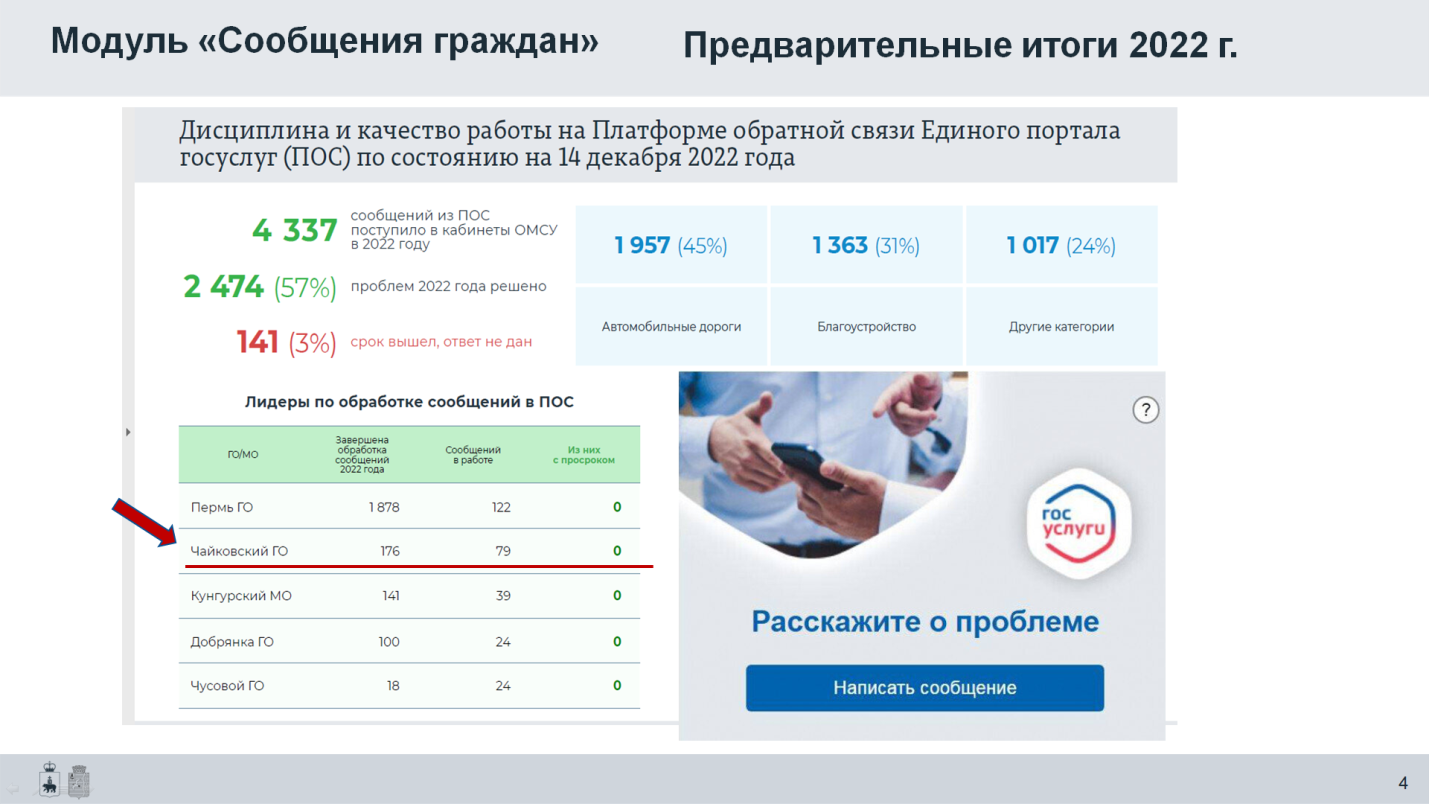 Все сообщения были отработаны в установленные срокиПодводя итоги работы за 2022 г. во второй подсистеме ПОС – подсистема общественного голосования, следует отметить, что в администрации Чайковского городского округа назначено 14 сотрудников на роль «Муниципальный уполномоченный». В 2022 г. был составлен план работы в модуле «Общественное голосование». В ходе реализации плана было проведено 13 мероприятий (опросы, голосования по проектам).Сообщения на портале «Управляем вместе»В 2022 году граждане активно пользовались порталом «Управляем вместе», направляя свои сообщения (замечания) по текущему содержанию объектов социальной и транспортной инфраструктуры Чайковского городского округа. С целью организации контроля за своевременным рассмотрением сообщений граждан сектором муниципальных услуг и специальных проектов проводился ежедневный контроль поступления сообщений на портале «Управляем вместе». На портале «Управляем вместе» за 2022 год принято в работу 2476 сообщений из них:- решено – 2154 (87%) - обещано решить в 2022 году – 319 (12,8%)- среднее время обещаний – 87,4 календарных днейВ 2022 году  с портала «Управляем вместе» в работу поступило больше сообщений на 1335, чем в 2021 году. Несмотря на увеличение поступающих сообщений, наблюдается положительная динамика по сравнению с прошлым годом:-  по количеству решенных проблем - на 4,7% решено больше проблем, чем в 2021 году;- по срокам выполнения обещаний -  уменьшилось среднее время обещаний на 60 дней.Большое количество сообщений в 2022 году поступило по категориям: Дороги - 1423, Дворы - 637, Освещение – 175, Граффити – 115Топ-6 проблемных тем в 2022 году представлены в диаграмме:Обещания по решению проблем в 2022 годуПо результатам рассмотрения сообщений в 2022 году дано 319 обещаний, это на 4,9% меньше, чем в прошлом году,  а также уменьшилось среднее время обещаний на 60 дней. В 2021 году дано 193 обещания на 2022 год, это на 9% обещаний меньше, чем в 2020 году. Таким образом, можно отметить тенденцию к  снижению количества обещаний  и среднего времени на эти обещания.Основные категории, по которым даны обещания на 2023 годПодготовка ответов на сообщенияВ 2022 году специалисты подготовили на сообщения граждан - 2080 ответов. В среднем срок подготовки на сообщения в 2022 году составил – 5,9 рабочих дня (по регламенту – 8 дней).  Анализ показал, что при рассмотрении сообщений граждан на портале «Управляем вместе» имеется устойчивая положительная динамика по оперативному реагированию на возникающие проблемы и качественный подход при их решении.По результатам   конкурса   городских и муниципальных округов Пермского края по достижению наиболее результативных значений показателей управленческой деятельности за  2022 год  интегральный коэффициент оценки результатов управленческой деятельности муниципальных образований в части работы на портале "Управляем вместе" оценивался  максимальным баллом  и ежеквартально равнялся – 1.Показатель оценки результатов управленческой деятельности муниципальных образований в части работы на портале «Управляем вместе» формируется из расчета двух интегральных коэффициентов: -оценка качества ответов на сообщения жителей  -оценка результативности органов власти (уровень решения проблем). Рейтинг ОМСУ по цифровой трансформации 2022 г.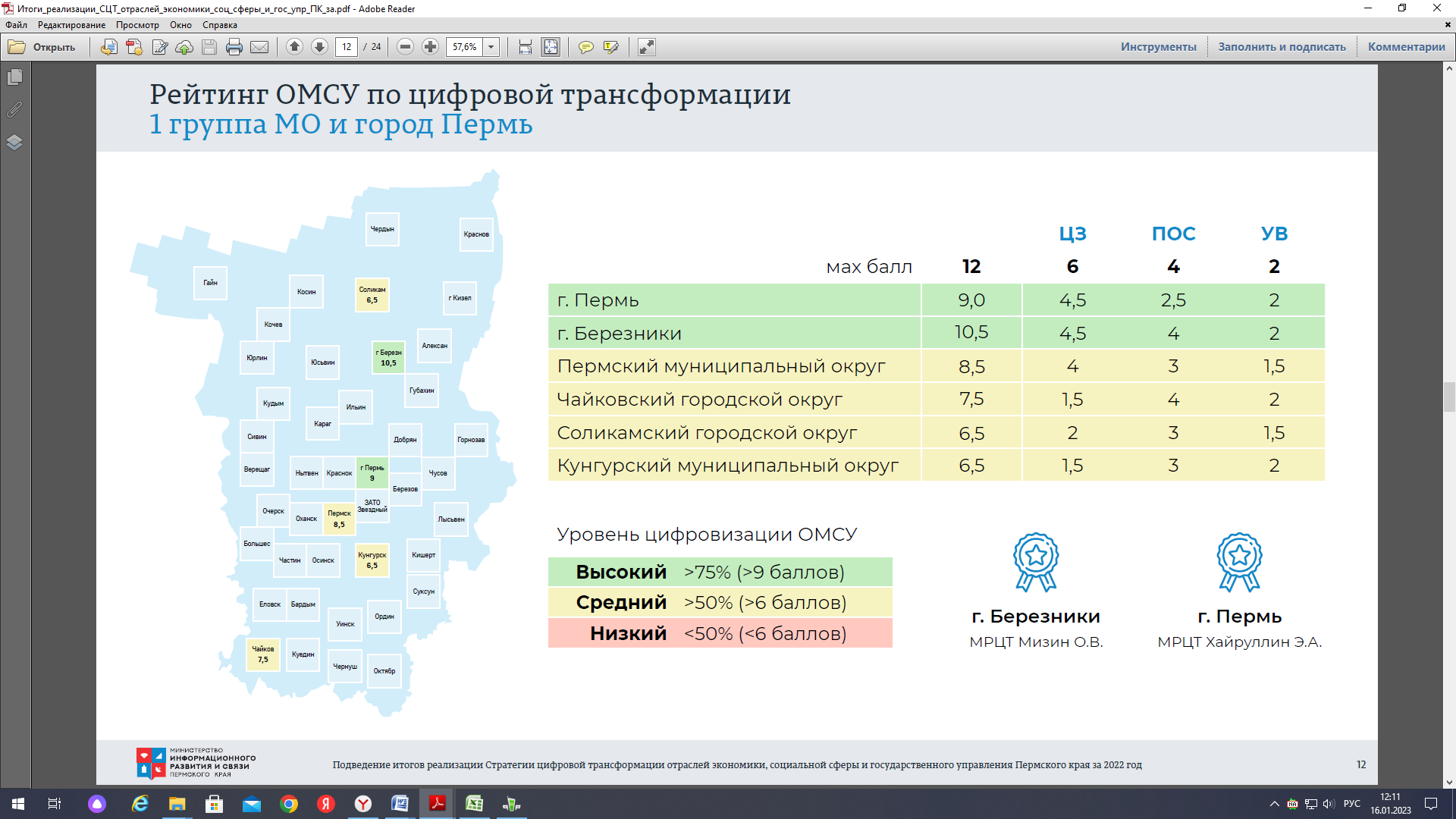 Аппаратные совещанияОбеспечена организация 37 аппаратных совещаний с руководителями, руководителями структурных подразделений, отраслевых (функциональных) органов, территориальных отделов администрации городского округа.На аппаратных совещаниях рассмотрено 124 вопроса по следующим направлениям:заслушаны отчеты об итогах деятельности отделов, управлений, администрации городского округа в рамках реализации муниципальных программ за 2022 год и поставлены задачи на 2023 год;заслушаны отчеты об итогах деятельности ОВД по охране жизни и безопасности граждан на территории Чайковского округа, о состоянии санитарно – эпидемиологической обстановки на территории  Чайковского городского округа.	В сфере экономического развития, финансов и сельского хозяйства рассмотрены вопросы  об основных показателях социально-экономического развития за 2021 год  и за 1-е полугодие 2022 г., об итогах получения субсидий (мер финансовой поддержки); о деятельности НО «Чайковский муниципальный фонд поддержки малого предпринимательства»; о деятельности в сферах предпринимательства, туризма и сельского хозяйства; об итогах конкурентных закупок за 2021 год и закупках 2022 года; об итогах деятельности  по обработке от борщевика Сосновского.В сфере ЖКХ, градостроительства и развития инфраструктуры  рассмотрены вопросы: о подготовке и готовности к отопительному периоду 2022-2023 годов; о строительстве и вводе в эксплуатацию объектов капитального строительства на территории Чайковского городского округа;  о переселении граждан из аварийного жилищного фонда; о реализации проектов и мероприятий Программы развития в Чайковском городском округе» (отчет за 2021 год и планы на 2022 год); о реализации проекта «Умный город» реализация ЕЦОР; о проведении комплексных кадастровых работ в 2022 году на территории Чайковского городского округа. Об обеспечении жильем молодых семей; о проведении рейтингового интернет-голосования граждан по выбору общественных территорий, подлежащих в первоочередном порядке благоустройству в 2023 году на территории Чайковского городского округа.В сфере развития человеческого потенциала рассмотрены итоги реализации национальных проектов: «Демография», «Образование», «Культура» на территории Чайковского городского округа.Вопросы в сфере образования, культуры, спорта и социального обслуживания населения:об оказании государственной социальной помощи  на основании социального контракта гражданам ЧГО  в 2022 году;о подготовке к государственной итоговой аттестации обучающихся по программам основного общего и среднего общего образования в 2021-2022 учебном году»; о предварительных результатах государственной итоговой аттестации 2022 года; об итогах государственной итоговой аттестации 2022г. (в сравнении с краевыми результатами, итоги поступления выпускников); об итогах приемки образовательных организаций к новому 2022-2023 учебному году;о привлечении внебюджетных средств образовательными учреждениями;об итогах реализации проекта «О, берег!»; Модельная  библиотека как центр  притяжения читателей; о праздничных мероприятиях 1 и 9 мая 2022 года; о культурно-массовых мероприятиях на летний период 2022 года; о ходе летней оздоровительной кампании и  ее основных итогах 2022 года; о праздничных мероприятиях, посвященных празднованию Дня города и Дня России;о развитии Сельских домов культуры, создание детских ремесленных мастерских;о научно-исследовательской работе в музее;о реализации Всероссийского физкультурно-спортивного комплекса «Готов к труду и обороне» (ГТО);	об итогах реализации регионального проекта «Спорт-норма жизни!» на территории ЧГО за 2021 год и перспективы на 2022 год.В сфере общественной безопасности рассмотрены вопросы:о деятельности КДНиЗП, в рамках реализации подпрограммы «Профилактика правонарушений среди несовершеннолетних»  в 2021 году;об итогах деятельности Добровольной народной дружины Чайковского городского округа за 2021 год;о деятельности в сфере обеспечения пожарной безопасности. О прохождении весеннего паводка 2022г.; о подготовке к осенне-зимнему пожароопасному периоду и подведение итогов летнего купального сезона 2022 г.В сфере муниципального управления рассмотрены вопросы: о реализации проектов инициативного бюджетирования в Чайковском городском округе; о взаимодействии АНО "Газета «Огни Камы» с предприятиями, ведомствами, микрорайонами и территориальными отделами ЧГО.о показателях управленческой деятельности для проведения ежеквартальной оценки участников конкурса городских и муниципальных округов Пермского края по достижению наиболее результативных значений показателей управленческой деятельностио работе с гражданами в социальных сетях Чайковского округа и аккаунтах губернатора Прикамья;о деятельности старост сельских населенных пунктов Чайковского городского округа за 2021 год;о деятельности в сфере предоставления муниципальных услуг; об итогах исполнения поручений губернатора Пермского края. В соответствии с регламентом организационной деятельности администрации Чайковского городского округа, утвержденным постановлением администрации Чайковского городского округа от 25.06.2019 № 1166:ежеквартально рассматривался вопрос об итогах исполнения бюджета Чайковского городского округа в разрезе структурных подразделений, отраслевых органов администрации городского округа;ежемесячно рассматривался вопрос об изменениях в законодательстве на федеральном и региональном уровне;еженедельно заслушивались вопросы о санитарно-эпидемиологической и оперативной обстановке на территории Чайковского городского округа, о текущей ситуации в сфере здравоохранения в Чайковском городском округе. Вопросы рассмотрены в соответствии с утвержденными повестками. Оказание помощи семьям мобилизованных гражданС 26 сентября 2022 г. были отправлены первые призванные на военную службу граждане по частичной мобилизации из Чайковского городского округа на основании Указа Президента РФ «Об объявлении частичной мобилизации в Российской Федерации».Адресная помощь органов социальной защиты населенияВ 3 квартале 2022 года в связи мобилизацией граждан по распоряжению Министерства социального развития Пермского края специалистами территориального управления Министерства социального развития Пермского края по Чайковскому городскому округу (далее - ТУ) и службой социальных участковых была организована работа с мобилизованными, контрактниками, добровольцами и членами их семей.С семьями мобилизованных проводилась индивидуальная работа (патронаж) по оценке и выявлению факта трудной жизненной ситуации (далее - ТЖС), по итогам патронажа все без исключения семьи взяты на социальное сопровождение и контроль, а выявленная нуждаемость рассматривались на комиссии ТУ по социальному сопровождению для оказания помощи в решении ТЖС. Оказана помощь: оформление статуса малоимущей семьи - 7 семей, содействие в трудоустройстве - 2 чел., приобретение и доставка дров- 4 семей, обеспечение продуктами - 7 семей, так же проведено 3 консультации по ремонту печи, ремонт квартиры, ремонту электропроводки. Выдано 98 визиток бесплатной психологической помощи.Общественная помощьПредприятия Чайковской территории, организации, депутатский корпус, муниципальные учреждения, общественные организации объявляли и осуществляли сбор гуманитарной помощи. Жители активно участвовали: несли в пункты приема помощи одежду, продукты, лекарства и пр.Волонтерское движение «Шьём для наших» начали отшивать для военных и мобилизованных необходимые вещи, такие, как снуды, балаклавы, толстовки, футболки, спальники, постепенно к движению присоединились и другие жители Чайковского городского округа, оказывали финансовую помощь на приобретение ткани, фурнитуры, формировали  готовые посылки.В микрорайонах были организованы сборы продуктовых наборов, которые передавались семьям мобилизованных, закупались сухпайки, берцы, спальники, тактические перчатки, телефоны, аптечки и другие вещи. Был открыт благотворительный счет фонда «Твой выбор», на которые все желающие могли перевести средства для приобретения необходимого оснащения для бойцов. Большую работу проводили инициативные группы активистов. Были организованы поездки для передачи собранной помощи лично мобилизованным или в учебные центры. Чайковские члены всероссийского штаба «МыВместе» оказывали адресную помощь военнослужащим и их семьям (оказание гуманитарной, бытовой помощи: лекарственное обеспечение, приобретение дров, ремонт печи, замена электропроводки, продуктовые наборы). Меры финансовой поддержки:Семьям участников СВО была оказана региональная материальная помощь на каждого несовершеннолетнего ребенка по 15000 руб. Выплаты получили 132 человека  на 211 детей.При выявлении трудной жизненной ситуации также оказывалась материальная помощь до 15000 руб.Меры социальной помощи и поддержки, принятые органом местного самоуправленияПо состоянию на 1 апреля 2023 года муниципальные детские сады посещают 68 детей участников СВО, также школы посещают 112 обучающихся из семей, где мобилизованы отцы. Во всех образовательных организациях осуществляется постоянная связь с законными представителями детей, оказана психологическая помощь.Организовано бесплатное посещение детьми мобилизованных детских садов: с 1 ноября 2022 г. освобождены от платы за присмотр и уход за ребенком (родительской платы) в образовательных организациях, реализующих образовательные программы дошкольного образования, семьи граждан, призванных на военную службу по мобилизации, в том числе на добровольной основе, а также граждан, проходящих военную службу по контракту и принимающих участие в специальной военной операции в соответствии с Категориями семей, имеющих льготы по оплате за присмотр и уход за детьми в муниципальных образовательных учреждениях, реализующих образовательную программу дошкольного образования на территории Чайковского городского округа, утвержденными решением Думы Чайковского городского округа от 21 августа 2019 года №272 (в редакции решения от 23 ноября 2022 № 663).Психологическая помощьВ 2022 году специалисты учреждений образования, здравоохранения  Чайковского округа прошли обучение по оказанию психологической помощи. Специалисты Чайковских филиалов ГБУ ПК «Центр психолого-педагогической, медицинской и социальной помощи», ГБУ ПК «Центр общественного здоровья и медицинской профилактики» готовы осуществлять консультирование родителей (законных представителей), членов семьи, а также пролонгированное психологическое сопровождение несовершеннолетних и их семей в рамках своей компетенций. В Пермском крае с 23 сентября ежедневно работает горячая линия по номеру 122, операторам которой можно задать вопросы, связанные с частичной мобилизацией, обращения для разрешения направляются в муниципальный центр «Помощь здесь», который создан по распоряжению губернатора Пермского края для поддержки участников специальной военной операции и членов их семей.4.2 Социальное развитие4.2.1. ОБРАЗОВАНИЕДошкольное образование В Чайковском городском округе по итогам 2022 года образовательные программы дошкольного образования реализовывали 10 дошкольных образовательных учреждений, 14 структурных подразделений общеобразовательных организаций (1 структурное подразделение в городе, 13 – в сельской местности), в которых воспитываются 5812 детей. Кроме того, функционируют два частных образовательных учреждения дошкольного образования («Ладушки», «Я САМ»), которые посещают 40 детей.Доступность дошкольного образования для заявившихся детей в возрасте от 1 года до 7 лет составляет 100%.В феврале 2022 года началась образовательная деятельность в здании детского сада в д. Гаревая, ул. Мира, д.21 на 55 мест, структурное подразделение МБОУ Фокинская СОШ. Продолжился капитальный ремонт в здании школы пос. Буренка для размещения двух дошкольных групп с численностью 25 детей. Общее образование Главной задачей общего образования в 2022 году стало создание условий для получения качественного образования в соответствии с современными требованиями в образовательных организациях Чайковского городского округа.В 2022 году на территории Чайковского городского округа функционировало 25 образовательных учреждений:- 10 дошкольных образовательных учреждения, дошкольные группы при 6 сельских и 1 городской школах;- 13 школ (из них: 11 средних, 1 основная, 1 коррекционная), из них: 10 – в городе и 6 структурных подразделений – в сельских населенных пунктах и 4 структурных подразделения в городских; 4 - в селе и 1 структурное подразделение в городе;В общеобразовательных школах обучается 12982 ребенка.Общее количество участников ЕГЭ в 2022 году составило 471 человек, среди которых кроме 433 выпускника общеобразовательных организаций текущего года, 2 экстерна и 36 выпускников прошлых лет.Средние показатели ЕГЭ выпускников Чайковского городского округа в 2022 году выше показателей Пермского края, в целом, по 10 предметам из 11. В 2022 году максимально высокую оценку экзаменационной работы в 100 баллов по литературе и математике профильной получили 4 выпускника из СОШ № 1 и СОШ № 10.В 2022 году доля выпускников муниципальных общеобразовательных организаций, получивших аттестат о среднем общем образовании, в общей численности выпускников составила 99,3%.Доля детей первой и второй групп здоровья в общей численности обучающихся в муниципальных общеобразовательных организациях по итогам 2022 года составляет 85,3%.Доля обучающихся в муниципальных общеобразовательных организациях, занимающихся во вторую смену, в общей численности обучающихся в муниципальных общеобразовательных организациях является стабильной и составила в 2022 году 8,8%. Численность детей в образовательных организациях в расчете на 1 работника составляет 8,8 (показатель выполнен).Расходы бюджета муниципального образования в расчете на 1 обучающегося в муниципальных образовательных организациях в 2022 году составили 86,0 тыс. рублей (в 2021 г.- 80,1 тыс. руб.). Дополнительное образование В Чайковском городском округе накоплен положительный опыт работы системы дополнительного образования детей. Система дополнительного образования детей Чайковского городского округа предлагает ребятам широкий выбор общеобразовательных программ по различным видам деятельности. В 2 учреждениях дополнительного образования, подведомственных Управлению образования администрации Чайковского городского округа, функционирует более 439 творческих объединений и спортивных секций, в которых занимается свыше 6 200 воспитанников. Объединения работают по разным направлениям: физкультурно-спортивное, туристско-краеведческое, художественно-эстетическое, техническое творчество, естественнонаучное, эколого-биологическое, патриотическое, социально-педагогическое, культурологическое и др. В 2022 году показатель «Доля детей в возрасте от 5 до 18 лет, охваченных дополнительным образованием» на территории Чайковского городского округа, составил 78,8%.Огромное внимание традиционно уделяется патриотическому воспитанию детей и молодежи. В дни памятных дат учреждения участвуют во всероссийский акциях, несут Вахту памяти на Посту № 1 на Площади Победы у Вечного огня, проводят Уроки мужества, классные часы, направленные на формирование у подрастающего поколения чувства патриотизма. Активно развивается юнармейское движение. В рамках летней оздоровительной кампании 2022 года на территории Чайковского городского округа в походах, сплавах учащиеся МАУ ДО СДЮТЭ по 11 туристическим маршрутам приняли участие 172 человека, организовано 5 экспедиций, приняли участие 55 учащихся, в экскурсиях – 458.  Кроме этого в двух учреждениях дополнительного образования разработаны туристические маршруты, входящие в общеразвивающие программы туристической направленности. В рамках оказания государственной услуги «Услуга по созданию условий в Пермском крае для обеспечения отдельных категорий граждан возможностью путешествовать с целью раскрытия туристского потенциала Российской Федерации» социальным сертификатом на путешествие по туристическим маршрутам Пермского края получили 287 обучающихся по дополнительной общеобразовательной общеразвивающей программе туристско-краеведческой направленности в сопровождении 27 педагогов.Воспитанники учреждений дополнительного образования принимают участие в соревнованиях и конкурсах различного уровня, становятся их лауреатами и призерами. В 2022 воспитанницы МАУ ДО ЦДО стали победительницами конкурса «Большая перемена» среди учащихся 9-10 классов. В городе активно развивается волонтерское движение. Воспитанники МАУ ДО «Станция детского, юношеского туризма и экологии» ежемесячно проводят акции по раздельному сбору отходов, на которых объясняют жителям города о принципах ресурсосбережения, повышают экологическую грамотность населения.В 2022 году на базе МАУ ДО «Центр дополнительного образования» функционировала Чайковская Ассоциация Детских Объединений «ЧАДО», которая является пилотной площадкой федерального уровня Общероссийской общественно-государственной детско-юношеской организации «Российское движение школьников». Количество членов РДШ в Чайковском городском округе по состоянию на 2022 год - 725 человек.Большое внимание уделяется ранней профориентации учащихся. Проводятся встречи с представителями учебных заведений (СУЗов, ВУЗов), участие в Днях открытых дверей, участие в онлайн уроках, в реализации проектов «Проектория», «WorldSkills Russia Juniors». Основная миссия профориентационной деятельности - дать школьникам возможность осознанно выбрать профессию в быстро меняющемся мире, определиться с образовательной траекторией и в будущем без проблем найти свое место на рынке труда. Работа в данном направлении позволяет, во-первых, попробовать свои силы в конкретной специальности. Во-вторых, получить информацию о ней непосредственно из уст представителей профессионального сообщества, понять, как устроена отрасль и увидеть перспективы карьерного роста. В течение года учащиеся 8-10 классов проходили профессиональные пробы на базе ГБПОУ ЧИК, ГБПОУ ЧТПТиУ. Во всех образовательных учреждениях реализуются проекты по профессиональному самоопределению. В 2022 году впервые совместно с ГБПОУ «Чайковский индустриальный колледж» в целях содействия профессиональному самоопределению школьников, повышения мотивации к выбору дальнейшей образовательной траектории организовали и провели муниципальную дистанционную олимпиаду для школьников в области технического обслуживания и ремонта автомобильного транспорта и безопасности дорожного движения «Будущий профессионал», в которой приняли участие 24 человека. Это ученики 8-9 классов из школ №1 (с. Ваньки), НьюТон, №4, №7, №10. В профориентационной работе с детьми особую роль играет сотрудничество с предприятиями. Основным партнером образовательных организаций Чайковского городского округа является предприятие «ЭРИС». На протяжении всего года ребята старших классов МБОУ СОШ № 7, МАОУ «Гимназия имени Алексея Кирьянова, МБОУ ООШ № 12, МБОУ СОШ п. Прикамский проходили учебные практики на предприятии. Ежегодно специалисты «ЭРИС» приглашают на День открытых дверей старшеклассников и родителей. В дальнейшем планируется расширить работу образовательных учреждений с предприятиями города в данном направлении.Поддержка талантливых детей В системе образования Чайковского городского округа большое внимание уделяется работе с одарёнными детьми. В 2022 году приступили к реализации муниципальной программы «Уникум», целью которой является формирование эффективной системы выявления, поддержки и развития способностей и талантов у детей и молодёжи, направленной на самоопределение и профессиональную ориентацию всех обучающихся. Данная программа включает в себя разные направления работы, но самым массовым можно считать олимпиадное движение школьников различных уровней и профилей.Для воспитанников старшего дошкольного возраста Службой сопровождения одаренных детей и методистами Центра развития образования в 2022 году была организована муниципальная интеллектуальная олимпиада «Завтра в школу мы пойдем». Олимпиада посвящалась Году народного искусства и нематериального культурного наследия народов России. В олимпиадном марафоне приняли участие 15 команд – 30 воспитанников из дошкольных образовательных организаций г. Чайковского. Ежегодно для обучающихся 2-4 классов проводится многопредметная олимпиада по четырем предметам: русскому языку, математике, окружающему миру и литературному чтению, в которой принимают участие более 600 человек. Открытая всероссийская интеллектуальная олимпиада «Наше наследие», организатором которой является православный Свято-Тихоновский гуманитарный университет, востребована нашим ученическим сообществом. Проведение школьного, муниципального и регионального туров было организовано в дистанционном режиме на базе школ. В школьном туре приняли участие 1828 детей, что почти в два раза больше показателей прошлого года. 445 участников прошли в муниципальный тур. 21 человек,  победители и призеры муниципального тура, приняли участие в региональном этапе олимпиады и заняли 7 призовых мест. Для очного участия во Всероссийский тур была приглашена Мещанская Злата (МАОУ СОШ №10, 1 класс), и по сумме баллов всех соревнований заняла 3 место.Во всероссийской предметной олимпиаде школьников в 2022 году приняли участие 11565 обучающихся с 4-11 класс.Наиболее значимым достижением наших учащихся на региональном этапе стало большое количество призовых мест по праву, экологии, географии, искусству и химии. Результативность выступления чайковских школьников на региональном этапе всероссийской олимпиады в 2022 году составила 36% от общего числа участников (123 человека), среди которых 38 человек стали победителями и призерами, а два ученика из Гимназии Гордеев Ярослав и Юрков Всеволод - участниками заключительного этапа в г. Москва, а Юрков Всеволод занял призовое место в олимпиаде по экономике.Кроме олимпиадного движения в перечне мероприятий, где дети могут проявить и другие свои таланты, муниципальные конкурсы и конференции исследовательских работ, конкурсы социально-значимых проектов, для самых маленьких – марафон знаний, тематические квесты, интеллектуальные игры, олимпиады по музыке и изобразительному искусству. В 2022 году в указанных мероприятиях приняли участие около 500 учеников школ и учреждений дополнительного образования.Результаты Всероссийской олимпиады «Созвездие» научно-исследовательских и учебно-исследовательских проектов детей и молодежи по проблемам защиты окружающей среды «Человек-Земля-Космос» в 2022 году: из 20 участников 12 стали победителями и призерами регионального этапа, четверо получили рекомендации для участия в финале олимпиады. Обучающаяся СОШ № 10 Юлия Шашкина, воспитанница Н. К. Герасимовой, уже третий год представляла Пермский край в финале олимпиады в г. Королеве Московской области и завоевала диплом III степени. В 2022 году 20 обучающихся Чайковского городского округа, прославившиеся выдающимися достижениями в различных видах деятельности, награждены знаком отличия «Гордость Пермского края», учрежденного Указом губернатора Пермского края.         Все вышеуказанные мероприятия организуются в рамках реализации федерального проекта «Успех каждого ребенка» Национального проекта «Образование». Приведение образовательных учреждений в нормативное состояние Планомерно ведется работа по приведению образовательных учреждений в нормативное состояние.Строительство детского сада в деревне ГареваяВ декабре 2021 года введено в эксплуатацию здание детского сада в                     д. Гаревая, ул. Мира, д.21 на 55 мест, структурное подразделение МБОУ Фокинская СОШ. Балансовая стоимость объекта составила 61 427 998,50 рублей. Проведена работа по лицензированию и государственной аккредитации образовательной деятельности. Образовательная деятельность началась в феврале 2022 года.Укомплектован педагогический штат: воспитатели, младшие воспитатели, музыкальный руководитель, руководитель физвоспитания, учитель – логопед, учитель-психолог. В каждую дошкольную группу приобретено оборудование в соответствии с требованиями ФГОС дошкольного образования, в том числе компьютерное.Проведение работ по ремонту помещений общеобразовательных организаций для размещения дошкольных группВ 2022 продолжился капитальный ремонт в здании школы пос. Буренка для размещения двух дошкольных групп с численностью 25 детей. Общий объем финансирования в 2022 году составил 20 765,411 тыс. рублей, из них:средства местного бюджета – 14 296,483 тыс. рублей;средства краевого бюджета – 6 468,928 тыс. рублей.Строительство детского сада в деревне ЧумнаПродолжаются работы по строительству детского сада в д. Чумна (структурное подразделение МБОУ Фокинская СОШ). На этот период детям предоставлены места в близлежащих детских садах.Общая стоимость объекта – 84 031,594 тыс. руб., из них:- средства бюджета городского округа – 16 675,251 тыс. руб.;- средства краевого бюджета – 67 356,343 тыс. рублей.На приведение в нормативное состояние образовательных организаций в 2022 году выделено 134 500,72 тыс. рублей:средства федерального бюджета – 5 447,0  тыс. рублей;средства краевого бюджета – 57 158,0   тыс. рублей;средства бюджета городского округа – 55 106,72 тыс. рублей;внебюджетные средства  – 16 789,0 тыс. рублей.Создание в общеобразовательных организациях, расположенных в сельской местности, условий для занятия физической культурой и спортомУчастники проекта: МБОУ СОШ № 1 с. Вассята; МБОУ СКОШИ с. Фоки; МБОУ СОШ п. Прикамский с. Альняш.объем финансирования  составляет 5 829,460 тыс. рублей, из них: средства федерального бюджета – 5 447,200 тыс. рублей;средства краевого бюджета – 286,695 тыс. рублей;средства бюджета городского округа – 95,565 тыс. рублей.Строительство объекта «Универсальная спортивная площадка (межшкольный стадион) МБОУ «Марковская средняя общеобразовательная школа» с объемом финансирования – 37 947,81294 тыс. рублей.Оснащение оборудованием образовательных организаций, реализующих программы дошкольного образования, в соответствии с требованиями федерального государственного образовательного стандарта – 2 100,0 тыс. рублей, краевой бюджет.Участники проекта: МБДОУ Д/с № 14 «Колокольчик»; МБДОУ Д/с № 34 «Лукоморье»; МБДОУ Д/с № 36; МАДОУ Д/с № 27 «Чебурашка»; МАДОУ Д/с № 31 «Гусельки»; МАДОУ ЦРР Д/с № 24 «Улыбка».Проект «Устройство спортивных площадок и оснащение объектов спортивным оборудованием и инвентарем для занятий физической культурой и спортом»  Участник проекта: МАОУ «Средняя общеобразовательная школа №2», по адресу: Пермский край, г. Чайковский, ул. Азина, 1/1.Общий объем финансирования в 2022 году составил 3 771,06456 тыс. рублей, из них: - средства местного бюджета – 942,76614 тыс. рублей;- средства краевого бюджета – 2 828,29842 тыс. рублей.Приведение в нормативное состояние территории и имущественных комплексов образовательных учреждений в соответствии с санитарно-гигиеническими требованиями в 2022 году выделено 7 608,868 тыс. рублей из местного бюджета.Участники проекта: МАДОУ Д/с № 1 «Журавушка», МБДОУ Д/с № 4 «Березка»; МБДОУ Д/с № 14 «Колокольчик», МБДОУ Д/с № 17 «Ромашка», МАДОУ ЦРР Д/с № 24 «Улыбка», МАДОУ Д/с № 27 «Чебурашка», МАДОУ Д/с № 28 «Лесная сказка», МБДОУ Д/с № 34 «Лукоморье», МАОУ СОШ НьюТон, МБОУ СОШ № 7, МАОУ «Гимназия», МАОУ СОШ № 10, МБОУ ООШ № 12, МБОУ Фокинская СОШ, МАУ ДО СДЮТЭ, МБОУ СОШ п. Прикамский.Приведение в нормативное состояние территории и имущественных комплексов образовательных учреждений в соответствии с противопожарным законодательством в 2022 году выделено 1 699,062 тыс. рублей из местного бюджета.Участники проекта: МАУДО ЦДО, МБОУ СОШ п. Прикамский.Приведение в нормативное состояние территории и имущественных комплексов образовательных учреждений в соответствии с антитеррористическим законодательством в 2022 году выделено 849,813 тыс. рублей из местного бюджета.Участники проекта: МБОУ СОШ № 7, МАОУ СОШ № 4, МБОУ СОШ п. Прикамский, МАОУ «Гимназия».Оснащение оборудованием и инвентаремОбъем финансирования составил 4 865,128 тыс. рублей из средств местного бюджета.Участники проекта: МБДОУ Д/с № 4 «Березка», МБДОУ Д/с № 17 «Ромашка», МАДОУ Д/с № 31 «Гусельки», МБОУ ООШ № 12.Реализация приоритетного регионального проекта «Приведение в нормативное состояние объектов общественной инфраструктуры муниципального значения»Общий объем финансирования составил 5 344,478  тыс. рублей, из них: средства местного бюджета  – 1 336,120 тыс. рублей;средства краевого бюджета – 4 008,358 тыс. рублей.Денежные средства выделены: Общеобразовательные организации: МБОУ СОШ № 8 (замена оконных блоков), МБОУ СКОШИ (ремонт кровли), МАОУ СОШ № 2 (ремонт системы вентиляции).Приведение в нормативное состояние загородного лагеряНа ремонт системы пожарной сигнализации и системы оповещения и управления эвакуацией в детском лагере «Огонек» выделено 3 853,32480 рублей.Проект инициативного бюджетированияОбщий объем финансирования составил 1 666,48431 тыс. рублей, из них:средства местного бюджета – 1,07272 тыс. рублей;средства населения – 333,24114 тыс. рублей;средства краевого бюджета – 1 332,17045 тыс. рублей.Участник проекта: МБДОУ Детский сад №34 «Лукоморье» реализовал проект инициативного бюджетирования «Образовательный дворик», который включает в себя три детские площадки, где одновременно могут развиваться все дети детского сада. Тематические площадки имеют свои названия: «Детская метеостанция», «Музыкальная площадка», «Спортивная площадка».Обновление парка школьных автобусов В 2022 году за счет средств федерального бюджета на сумму 12 795,155 тыс. рублей были переданы на безвозмездной основе четыре школьных автобуса: МБОУ СОШ № 8 (1 автобус), МБОУ СОШ   п. Прикамский (3 автобуса). Новые школьные автобусы заменили транспорт, который уже отслужил срок эксплуатации и не соответствовал требованиям безопасности перевозок школьников.Внедрение целевой модели цифровой образовательной среды в общеобразовательных организациях регионального проекта «Цифровая образовательная среда», реализуемого в рамках федерального проекта «Цифровая образовательная среда» национального проекта «Образование»Общий объем финансирования в 2021-2022 учебном году составил 21 747,400 тыс. рублей за счет средств федерального и краевого бюджетов.Участники проекта: МБОУ СОШ № 4, МБОУ СОШ № 7, МАОУ «Гимназия», МБОУ ООШ № 12, МБОУ ООШОТ, МБОУ СОШ п. Прикамский, МБОУ «Марковская СОШ», МБОУ «Фокинская СОШ», МБОУ СКОШИ ЧГО.В рамках проекта на безвозмездной основе переданы средства обучения и воспитания для развития цифровой образовательной среды в общеобразовательных организациях: интерактивный комплекс с вычислительным блоком – 12 шт., сервер – 8 шт., IP камеры – 42 шт., Smart TV – 24 шт., МФУ – 5 шт., ноутбуки мобильного класса – 148 шт.Задачи развития сферы образования на 2023 год: Реализация мероприятий в рамках национальных проектов «Образование», «Демография».Создание необходимых условий для организации образовательного процесса в соответствии с обновленными федеральными государственными образовательными стандартами дошкольного и общего образования;Обеспечение доступности образования для детей с ограниченными возможностями здоровья;Выявление и поощрение учащихся, проявивших выдающиеся творческие способности и интерес к научно-исследовательской деятельности;Создание условий для обеспечения обучения детей в общеобразовательных организациях в одну смену.Создание условий для роста профессионального мастерства педагогов, руководящих работников, привлечение молодых специалистов через реализацию краевых проектов «Мобильный учитель», «Земский учитель», предоставление педагогическим работником служебных жилых помещений специализированного жилищного фонда города Чайковского.Обеспечение нормативного состояния образовательных организаций.   Обеспечение доступности дополнительного образования детей, введение системы персонифицированного финансирования дополнительного образования детей. Обеспечение предоставления услуг в сфере образования в электронном виде с целью выполнения Федерального закона от 27 июля 2010 года № 210-ФЗ «Об организации предоставления государственных и муниципальных услуг».4.2.2. Сфера культуры и молодежной политикиС целью создания условий для обеспечения равного доступа к культурным ценностям и творческой самореализации жителей Чайковского городского округа на территории функционируют учреждения сферы культуры и молодежной политики по следующим направлениям: Экспозиционно-выставочная работаВ 2022 году Чайковский историко-художественный музей посетило 39 820 человек. Организовано 879 экскурсий. Проведено 27 массовых и 174 культурно-образовательных мероприятий, которые посетило 19 524 человека. Количество виртуальных посещений музея составило 6 194 человека.Сотрудниками музея организована 21 выставка.На выставке «Фанагория: мифы об археологии и наука» представлены фонды Государственного историко-археологического музея-заповедника «Фанагория».Выставка «Чайковская ткань – бренд вне времени», посвящённая первому промышленному предприятию г. Чайковского – Комбинату шелковых тканей. Выставка отражает исторические этапы выпуска тканей и современные направления развития производства.Выставка плакатов «Боевого карандаша» из альбомов «Миру – мир» (1983 г.) и «Нет войне» (1984 г.). Представлены работы одного из самых долговечных художественных объединений в мире – сообщества «Боевой карандаш», созданного в Ленинграде в 1939 году. В сентябре 2022 года из г. Екатеринбург привезены находки с раскопок Сайгатского могильника, найденные в 1950-е годы при строительстве Воткинской ГЭС. Проведены работы по обновлению археологической экспозиции, находки Сайгатского могильника размещены в основной экспозиции музея.Благодаря участию в благотворительной программе компании ПАО Северсталь, проект «Гладь времени» получил грантовую поддержку в конкурсе «Музеи Русского Севера» в размере 499,396 тысяч рублей, что позволит в 2023 году создать видеофильм с воспоминаниями первостроителей г. Чайковского и экспозиционный комплекс.    С целью обобщения и презентации опыта работы сотрудники музея приняли участие в научно-практических конференциях, организованных в г. Санкт-Петербург, г. Казань, с. Лудорвай Удмуртская Республика. В 2022 году закончена большая работа по сверке наличия музейных предметов и музейных коллекций художественного отдела музея. Всего сверено 5 994 единиц хранения. В базу данных КАМИС внесено 66 записей новых поступлений музея и 60 изображений (фотографий). Всего в базе данных КАМИС занесено 459 записей и 422 изображения новых поступлений музея.В 2022 году виртуальный концертный зал принял 1 389 слушателей, которые смогли насладиться лучшими образцами исполнительского искусства в трансляциях фестиваля Дениса Мацуева и Российского национального молодежного симфонического оркестра, Всероссийского фестиваля «В. Спиваков приглашает...», московского Пасхального фестиваля под руководством В. Гергиева, фестиваля аутентичной музыки и др.В рамках реализации федерального национального проекта «Культура» 3 сотрудника музея прошли курсы повышения квалификации. Театральная деятельностьВ связи с проведением капитального ремонта здания Чайковского театра драмы и комедии, профессиональная деятельность учреждения осуществлялась в концертных залах Чайковского музыкального училища и Дворца культуры.Общее количество зрителей в 2022 году, составило 10 724 человека, из них – 7 400 детей.Состоялся показ трех премьерных постановок, две из которых предназначены для семейного просмотра. Общее число показанных спектаклей, различных творческих вечеров и прочих мероприятий в 2022 году составило 138 мероприятий.На полученный грант в рамках реализации федерального проекта «Культура малой Родины» партии «Единая Россия» на Чайковскую территорию привлечено денежных средств в размере 4 750,0 тысяч рублей, осуществлена постановка спектакля по пьесе С. Козлова «Философские сказки».2022 год был насыщен гастрольной деятельностью и участием Чайковского театрального коллектива в фестивалях, так труппа театра показала себя зрителям других территорий: г. Лысьва, г. Пермь, г. Чернушка, с. Елово Пермского края, п. Куеда Пермского края, г. Воткинск Удмуртской Республики. За период гастролей спектакли Чайковского театра драмы и комедии посмотрели более 1 300 зрителей различных возрастных категорий.В 2022 году продолжен капитальный ремонт здания театра. На технологическое присоединение к электрическим сетям выделено финансирование из средств местного бюджета в размере 821,346 тысяч рублей.Культурный отдых населения   Чайковским парком культуры и отдыха в течение года проведено 114 культурно-массовых и физкультурно-оздоровительных мероприятий, из них 19 – для детей в возрасте до 14 лет. С участием инвалидов и лиц с ограниченными возможностями здоровья проведено 45 мероприятий.В летний период работы парка функционировало 16 аттракционов, которые посетило более 200 тысяч человек. Для пополнения фонда основных средств парком приобретен аттракцион «Карусель манеж».При финансовой поддержке ООО «Газпром трансгаз Чайковский» и полученного дохода от основных видов уставной деятельности реализован проект «Сенсорный парк» по созданию сенсорного уголка с контактными зонами, мягкой уличной мебелью, обустроенной зоной отдыха для детей и родителей.  В зимний период для организации культурного досуга и отдыха населения на территории парка обустроен «снежный городок». Установлены новогодняя елка с праздничной иллюминацией, ледяные скульптуры и горки.  Велась сезонная работа по благоустройству и озеленению территории. Организованы новые арт-объекты для тематических фотозон. В связи с большой заинтересованностью жителей и гостей города и возрастающий спрос на экотуризм проведена работа по расширению зоологического сектора парка: обустроен птичий двор, установлены дополнительные вольеры для различного вида птиц и животных.  Постоянно совершенствуются условия работы для индивидуальных предпринимателей и торговли быстрого питания. Представлен большой выбор досуга: прокат аттракционов; работа тира, веревочного парка; прокат велосипедов, конный туризм; организация досуговых мероприятий. Для развития физической культуры и пропаганды здорового образа жизни на территории парка круглогодично функционирует спортивная площадка, оборудованная тренажерами, доступная для детей и лиц с ограниченными возможностями. Благоустроены аллеи и дорожки для прогулок, пробежек и занятий скандинавской ходьбой в любое время года.Библиотечное обслуживание населенияВ состав Чайковской централизованной библиотечной системы входит 20 муниципальных библиотек: Центральная библиотека, Центральная детская библиотека, 6 городских библиотек и 12 библиотек, расположенных в сельских территориях. Обслуживание детей и подростков осуществляют 3 специализированные библиотеки: Центральная детская библиотека, детские библиотеки № 3, № 7, городские библиотеки смешанного типа № 5, № 9 и № 12 библиотек смешанного типа, расположенные в сельских территориях.Посетителями библиотек стали 224 515 человек. Число читателей составило 22 846 человек. Объем книжного фонда составил 278 387 экземпляров книг.В 2022 году, объявленном Указом Президента России Годом культурного наследия народов России, главная тема присутствовала во всех направлениях работы муниципальных библиотек. Проведено 148 мероприятий, с охватом участников 2 324 человека.Модельная Центральная детская библиотека продолжает целенаправленную работу с детьми инвалидами. Проведено 34 мероприятия, с охватом участников 530 детей и подростков с ограниченными возможностями здоровья.При поддержке Министерства культуры Пермского края и Центра по реализации проектов в сфере искусства и культуры детской библиотекой № 7 реализован творческий проект по профориентации «ПроДуВ-ка: Пробуй. Думай. Выбирай». В формате квестов школьники знакомились с востребованными профессиями сферы культуры и искусства. Финансирование проекта составило 318,617 тысяч рублей, охват участников 250 учащихся. Для пополнения книжного фонда библиотек Донецкой и Луганской народных республиках Чайковские библиотеки приняли активное участие во Всероссийской акции «Книги Донбассу». Собрано 667 экземпляров книг. Также в библиотеках старшее поколение поддержали Всероссийскую акцию «Бабушкина забота» - связано более 100 пар носков для мобилизованных.Муниципальное бюджетное учреждение культуры «Чайковская централизованная библиотечная система» стала победителем в конкурсном отборе муниципальных образований Пермского края на предоставление субсидии бюджетам муниципальных образований на реализацию мероприятий по модернизации библиотек в части комплектования книжных фондов. Сумма субсидии составила 1 155,0 тысяч рублей на приобретение 2 100 экземпляров книг. Для улучшения материально-технической базы библиотек в рамках реализации благотворительного проекта «МедиаПродленка» от ПАО РусГидро Воткинская ГЭС для библиотеки № 9 приобретена оргтехника на сумму 150,0 тысяч рублей.Дополнительное образованиеНа территории Чайковского городского округа функционируют 3 учреждения дополнительного образования: Чайковская детская школа искусств №1, Чайковская детская музыкальная школа № 2, Чайковская детская школа искусств №3, в которых в 2022 году обучалось 1 480 человек.  Учреждениями предоставляются услуги по реализации дополнительных общеразвивающих программ и реализации дополнительных предпрофессиональных программ в области искусства по направлениям: фортепиано, струнные инструменты, духовые и ударные инструменты, народные инструменты, хоровое пение, музыкальный фольклор, живопись, хореографическое творчество, искусство театра, декоративно-прикладное творчество.В школах № 2 и № 3 реализуются дополнительные адаптированные общеразвивающие программы для детей с ограниченными возможностями здоровья, по которым обучаются 32 учащихся.Возможность участия в конкурсах является сильнейшим стимулом для работы, как обучающихся, так и преподавателей, поэтому выявление одаренных детей в области искусств и подготовка обучающихся для участия в конкурсах, фестивалях и выставках соответствующего профиля школы ставят одной из приоритетных задач. В 2022 году хореографический ансамбль «Детство» МБУ ДО «Чайковская детская школа искусств №1» получил звание «Образцовый детский коллектив». Образцовый детский коллектив фольклорный ансамбль «Барабушка» МБУ ДО «Чайковская детская школа искусств №1» представлял Пермский край на Всероссийской детской Фольклориаде в рамках Российской Фольклорной Ассамблеи (г. Чебоксары).Благодаря победе МБУ ДО «Чайковская детская школа искусств №1» в Краевом проекте в рамках национального проекта «Культура», подпрограммы «Творческие люди» при поддержке министерства культуры РФ, министерства культуры Пермского края с проектом «Плясовая Барабушка», Фольклорный ансамбль «Барабушка» принял участие во Всероссийском фестивале-конкурсе традиционного народного танца «Перепляс» в рамках Декады народного танца Года культурного наследия народов России, г. Екатеринбург. Изготовлена концертная танцевальная обувь, изготовлены и переданы в дар ансамблю 4 женских сценических костюма-парочки. Проведены плясовые мастер-классы и вечёрки, организован и проведен сольный концерт ансамбля «Барабушка» в рамках Межмуниципального фольклорно-этнографического фестиваля «Родные напевы» с. Буб Сивинского муниципального образования проекта «59 фестивалей 59-ого региона»; подготовлены 2 исследовательских доклада по хореографической традиции Чайковской территории. Сумма гранта составила 123,2 тысяч рублей.Доля детей, ставших победителями и призерами краевых (региональных), всероссийских и международных мероприятий от контингента учащихся в 2022 году составила 32%.Образовательный центр Юрия Башмета в г. Перми в рамках Общероссийской программы «Юрий Башмет - молодым дарованиям России» с использованием гранта Президента Российской Федерации на развитие гражданского общества, предложил посетить мастер-классы 2 обучающимся МБУ ДО «Чайковская детская школа искусств № 1». Учащиеся МБУ ДО «Чайковская ДМШ № 2» Любов Глеб, Злобина Мария стали медалистами молодежных Дельфийских игр России.Злобина Мария победитель VI Международного конкурса исполнителей на народных инструментах и дирижеров оркестров им. С. Сайдашева, г. Казань; лауреат 2 степени VIII Международного фестиваля-конкурса исполнителей на балалайке и ансамблей народных инструментов им. М.Ф. Рожкова, г. Нижний Новгород.Учащиеся с ОВЗ МБУ ДО «Чайковская ДМШ № 2» стали победителями Краевого фестиваля «Преодоление» г. Пермь. 2-е учащихся награждены Знаком отличия «Гордость Пермского края».За высокие достижения и результаты деятельности, направленные на развитие дополнительного образования педагоги музыкальных школ отмечены:- Благодарственным письмом губернатора Пермского края – 4 человека;- Почетной грамотой Правительства Пермского края – 2 человека;- памятным знаком «Гордость года» - 2 человека.Вокальный ансамбль «Провинция» преподавателей МБУ ДО «Чайковская детская школа искусств» стал лауреатом, дипломантом Всероссийского конкурса художественной самодеятельности «Созвучие сердец - 2022», Международного конкурса-баттла среди лучших исполнителей 15 стран «Жар Птица», г. Москва.Концертная, выставочная деятельность преподавателей и учащихся — это неотъемлемая часть деятельности учебных заведений. На протяжении нескольких лет Чайковская ДМШ № 2 проводит мероприятия с участием представителей регионов Прикамья, Удмуртии, Башкортостана и Татарстана: межрегиональный конкурс «Лучший исполнитель года», муниципальный конкурс «Весенняя капель», краевые научно-практические конференции по проблемам музыкального исполнительства, краевой конкурс профессионального мастерства для преподавателей ДШИ и ДМШ Пермского края. Преподаватели школ регулярно посещают курсы повышения квалификации, принимают активное участие в методических заседаниях, городских, краевых и всероссийских форумах, участвуют в конкурсах профессионального мастерства, в краевых конференциях, проводят открытые уроки.Культурно-досуговая деятельность В Чайковском городском округе функционируют два учреждения культурно-досугового типа: муниципальное бюджетное учреждение культуры «Дворец культуры» и муниципальное автономное учреждение культуры «Чайковский центр развития культуры». В состав Чайковского центра развития культуры входит 15 подразделений, 12 из которых расположены в сельской местности.Клубные формирования являются неотъемлемой частью деятельности культурно-досуговых учреждений. Их деятельность направлена на обеспечение прав граждан на свободу творчества, равный доступ к участию в культурной жизни и пользованию культурными благами. Количество клубных формирований составляет 109 единиц, с охватом занимающихся 3 334 человека. Из них 6 коллективов имеют звание «Народный».  В 2022 году коллективы учреждений культуры приняли участие в 140 конкурсах и фестивалях различного уровня, в том числе в конкурсах муниципального уровня – 13, краевого уровня – 14, регионального и межрегионального уровня - 53 участий, всероссийского уровня - 33, международного уровня - 27. Коллективы отмечены дипломами лауреатов разной степени, дипломами победителей, дипломами участников, сертификатами, благодарственными письмами, призами гран-при фестиваля, специальными призами.Учреждения культуры при проведении мероприятий уделяют внимание разным возрастным и социальным категориям населения.Ярким примером данного направления является проект «Оспожинки в Зипуново», посвящённый собранному урожаю, плодородию и семейному благополучию. С 2022 года праздник вошел в фестивальный календарь Пермского края «59 фестивалей 59 региона» при поддержке Пермского дома народного творчества «Губерния». Сельская культурная Олимпиада прошла на Чайковской территории в третий раз. Это многожанровый фестиваль-конкурс, участниками которого становятся команды сельских домов культуры, сельских общественных организаций.  В III культурной олимпиаде приняли участие 15 команд из четырех территорий Пермского края: с. Березовка, с. Ножовка Частинского района, г. Очер и Чайковского городского округа. Школа-лаборатория современной музыки: сочиняем, экспериментируем, играем прошла в январе 2022 года. Пятнадцать юных композиторов из Приволжского федерального округа прошли курсовую программу в Школе-лаборатории современной музыки. Талантливые дети в возрасте от 10 до 17 лет, прошедшие предварительный отбор, стали первыми участниками экспериментального проекта. В число лучших юных композиторов вошли и шесть талантливых детей нашей территории. В рамках школы-лаборатории на базе многопрофильного культурного центра «Марковский» прошёл Рождественский концерт. На одной сцене выступили профессиональные музыканты и юные дарования.В год культурного наследия народов России на Чайковской территории был дан старт проведения ежегодного Детского ремесленного форума, участниками которого стали 254 человека из Большесосновского, Еловского, Куединского, Пермского муниципальных округов, Лысьвенского, Октябрьского, Оханского, Суксунского, Чернушинского и Чайковского городских округов Пермского края. Для детей в возрасте до 18 лет – «наследников» и взрослых - «наставников» была организована насыщенная программа с разнообразными формами и содержанием, в атмосфере творчества и дружеского общения. Для детей старшего и среднего школьного возраста создано краеведческое лото «Знакомьтесь, Чайковский». Настольная игра знакомит с историей Чайковского городского округа, его культурных традициях, достопримечательностях и природных богатствах. Благодаря инициативе Дворца культуры и реализации проекта «Арт-берег» при поддержке ПАО «Лукойл» прошел Фестиваль «Набережник», получивший все шансы стать новой культурной традицией территории. «Набережник» подарил горожанам новый формат культурного отдыха в амфитеатре на обновленной набережной реки Кама. Благодаря победе Дворца культуры в проекте «Творческие люди» нацпроекта «Культура»  реализован проект «Клоунское цирковое перфоманс-представление «В балаганном царстве, в цирковом государстве», направленный на создание условий для творческой деятельности Народного циркового коллектива «Арена Дружбы».   В рамках национального проекта «Культура» выполнен капитальный ремонт здания многопрофильного культурного центра «Марковский» на сумму 12 338, 594 тысяч рублей. В 2022 г. Зипуновский сельский дом культуры прошел конкурсный отбор по направлению «Лучшие сельские учреждения культуры». На развитие материально-технической базы было направлено 105,0 тысяч рублей.  Приобретены оргтехника и звуковое оборудование. В рамках Федерального проекта «Культурная среда» «Обеспечение учреждений культуры специализированным автотранспортом для обслуживания населения, в том числе сельского населения» Чайковским центром развития культуры приобретен Автоклуб – передвижной многофункциональный культурный центр, рассчитанный на 23 пассажирских места, оснащённый мобильной сценой и комплектом оборудования. С целью приведения в нормативное состояние имущественных комплексов учреждений культуры в соответствии с противопожарным законодательством в Фокинском сельском доме культуры выполнены работы по замене автоматической пожарной сигнализации и ремонту противодымной вентиляции в подвальном помещении за счет средств местного бюджета в размере 1 396,039 тысяч рублей. В 2022 году в Чайковском продолжило работу общественное движение «Волонтеры культуры» с охватом участников движения - 50 человек. Волонтеры приняли участие в более 100 мероприятиях и акциях. Стали участниками Проекта по развитию волонтерского туризма, реализованного Ассоциацией волонтерских центров и Всероссийским общественным движением «Волонтеры культуры» в рамках конкурса «Мастера Гостеприимства» при поддержке АНО «Россия – страна возможностей» и программы «Больше, чем путешествие»; в составе делегации Пермского края приняли участие в работе Международного форума гражданского участия #Мывместе-2022 г. Москва. Учреждения культурно-досуговой деятельности являются успешными участниками проекта «Пушкинская карта».Реализация проекта «Пушкинская карта» Участие в Федеральной культурной программе «Пушкинская карта», позволяет молодым людям в возрасте от 14 до 22 лет бесплатно посещать музеи, театры, галереи, кинотеатры и другие учреждения культуры за счёт средств федерального бюджета. На территории Чайковского городского округа в программе приняли участие 6 учреждений культуры: Муниципальное автономное учреждение культуры «Чайковский центр развития культуры», Муниципальное бюджетное учреждение культуры «Дворец культуры», Муниципальное бюджетное учреждение искусства «Чайковский театр драмы и комедии», Муниципальное бюджетное учреждение культуры «Чайковский историко-художественный музей, Муниципальное бюджетное учреждение культуры «Чайковская Централизованная библиотечная система» и киноцентр «Кама». Разработан план мероприятий, учитывающий интересы молодых людей, включающий проведение: мастер-классов, фольклорных, игровых, познавательных программ, театрализованных представлений, концертных программ, спектаклей, кинопоказ. В 2022 году владельцами «Пушкинской карты» приобретено 18 008 билетов на сумму 3 898,410 рублей.  Организация и проведение мероприятий по работе с молодежьюДеятельность в сфере молодежной политики осуществляет Муниципальное бюджетное учреждение «Многопрофильный молодежный центр» в рамках реализации Федерального закона от 30.12.2020 № 489-ФЗ «О молодежной политике в Российской Федерации». С целью выявления творческих способностей подростков и молодежи, организации досуга и отдыха, центром организована деятельность 35 кружков, секций, объединений с охватом занимающихся 876 человек. Помещения Центра расположены в трех основных микрорайонах города, в наличии оборудованные танцевальные, спортивные и тренажёрные залы, территории свободного общения, хоккейная коробка. Организована деятельность 30 кружков и секций, доля численности приоритетной группы, в возрасте от 14 до 35 лет от общего количества участников кружков и секций, составила 45%. В 2022 году проведено 90 мероприятий.На базе Муниципального бюджетного учреждения «Многопрофильный молодежный центр» функционирует волонтерский штаб Всероссийской акции #МЫВМЕСТЕ обеспечивающий поддержку пожилым, маломобильным гражданам и помощь семьям мобилизованных военнослужащих. За 2022 год волонтерами было отработано 34 персональные заявки. Волонтерское движение сохраняет основные направления деятельности - социальное, гражданско–патриотическое, экологическое, событийное. Актуальными и востребованными для учащихся старших классов является цикл мероприятий «Добрые уроки», проводимых в рамках Всероссийской акции Ассоциации волонтерских центров. Продолжается работа движения «Волонтеры Победы». Волонтеры помогают ветеранам, занимаются благоустройством памятных мест, организуют проведение исторических квестов, патриотических акций в дни единых действий, проводят обучение потенциальных добровольцев (волонтеров). По итогам 2022 года команда #ВолонтёровПобеды Чайковского городского округа заняла второе место среди муниципальных образований Пермского края.В рамках реализации Всероссийской программы «Регион добрых дел» в 2022 году выигран проект на создание молодежного пространства «Добро.Центр» на базе которого, будет организована работа по поддержке и развитию добровольческого движения. Работа по реализации проекта планируется в 2023 году.Проведено 113 мероприятий патриотической направленности с охватом участников 21 463 человек. Это масштабные Всероссийские акции: «Георгиевская ленточка», «Синий платочек», «Красная гвоздика», «Цветы Победы», «Окна Победы», «Свеча памяти». Мероприятия в рамках памятных календарных дат. Патриотическая акция «Память героев» по уборке и благоустройству памятников на местах захоронений воинов, погибших при исполнении служебного долга в Афганистане и Чечне. Патриотическая молодежная акция «Письмо солдату» - молодежь и школьники в письмах солдатам   СВО написали о собственных переживаниях, выразили благодарность и искренние пожелания вернуться на Родину целыми и невредимыми.   Сохраняют свою популярность масштабные творческие проекты. Среди них открытый арт-фестиваль «Лето Клик», благотворительная акция «По следам Деда Мороза», направленная на оказание помощи сельским детям из малообеспеченных и многодетных семей, межпоселенческая военно–спортивная игра для допризывной молодежи «Большие маневры».Реализуются мероприятия для школьной и студенческой аудитории:День Российского студенчества - праздник проведен в формате экшн-игры «Студенческое братство» и увлекательного квеста «Студень». В мероприятиях приняли участие более 400 студентов. Всероссийский молодежный проект «Лига будущего» - цикл «креатив-сессий» для школьников и студенческой молодежи.«Диалог на равных» - встречи с известными людьми нашего города из мира культуры, образования, спорта, предпринимательства, где наглядно можно показать молодёжи на примере успешных и известных людей, что современная Россия – это страна возможностей, где можно добиться успеха в любой сфере деятельности и в любом регионе. В рамках проекта было организованно 7 встреч с охватом молодежи 435 человек.   Круглосуточные молодёжные сборы «СМАРТ» - формат организации каникулярного времени школьников и молодежи в возрасте от 14 до 17 лет. Правовая игра «Я – гражданин» - цикл мероприятий по правовой грамотности, в рамках которой состоялись церемонии вручения паспортов молодым гражданам РФ, достигших 14-летнего возраста.Впервые в 2022 году проведено мероприятие «Диалог с властью» при участии заместителя главы Чайковского городского округа по социальным вопросам. Затронуты многие аспекты социальной сферы, а также итоги и перспективные планы развития нашей территории.Содействие трудоустройству студенческой и учащейся молодежи обеспечивает Штаб молодежных студенческих отрядов - структурное подразделение Молодежной общероссийской общественной организации «Российские студенческие отряды» на базе молодежного центра по следующим направлениям: строительные, сервисные, медицинские, отряды пионерских вожатых и проводников. Всего в 2022 году было трудоустроено 100 человек студенческой молодежи.В 2022 году Чайковский городской округ принял участия в конкурсном отборе муниципальных образований Пермского края, имеющих право на получение субсидий на реализацию проектов в сфере молодежной политики. По итогам конкурсного отбора выделена субсидия в размере 300,0 тысяч рублей, доля местного бюджета составила 33,334 тысячи рублей. Финансирование направлено на организацию и проведение молодежного форума «АКТИВ@ция», в рамках которого проведено 2 мероприятия для молодежной аудитории с охватом участников 500 человек.Специалисты и воспитанники молодежного центра являются участниками форумных мероприятий: зимняя и осенняя сессии молодежного форума «Пермский период» в г. Пермь, молодежный общественный форум «Россия – Африка» г. Москва, форум работающей молодёжи Пермского края г. Кунгур, Пермский краевой форум общественности и добровольчества, молодежный форум iВолга Самарская область, международный форум гражданского участия #МЫВМЕСТЕ, г. Москва, Всероссийский слет студенческих отрядов г. Омск, фестиваль творческих сообществ «ТАВРИДА – ART», Крым.Специалистами по работе с молодежью проведено 70 мероприятий направленных на профилактику правонарушений в молодежной среде, с общим охватом участников 4 054 человека.    На улучшение материально-технической базы молодежного центра из средств местного бюджета выделено финансирование в размере 345,4 тысяч рублей на приобретение оборудования и инвентаря. В 2022 году для участия во Всероссийском конкурсе программ комплексного развития молодежной политики «Регион для молодых», для создания современного молодежного пространства, многопрофильному молодежному центру было передано здание, расположенное по адресу: ул. Советская, д.51, общей площадью 2 258,3 кв. м. Из средств местного бюджета выделено финансирование на проведение работ:- разработка проектно-сметной документации на капитальный ремонт здания по адресу: ул. Советская, д.51, в размере 1 402,612 тысяч рублей;- текущий ремонт помещений по адресу: ул. Советская, д.51, в размере 1 591,623 тысяч рублей. За счет грантовых средств 4-х выигранных проектов на Всероссийском конкурсе молодежных проектов «Росмолодежь. Гранты 1-2 сезон», специалистами молодежного центра привлечено более 2-х миллионов рублей на обустройство аудиторий 2-го этажа. Сформированы молодежные пространства для организации занятий и общения молодежи, проведения всевозможных мастер-классов, семинаров и встреч по интересам.Деятельность Совета молодежи при администрации Чайковского городского округаС целью решения актуальных проблем молодежи, стимулирования их гражданской позиции, поддержания общественных инициатив и развития молодежной политики Чайковского городского округа 4 октября 2022 года был создан Совет молодежи, утвержденный постановлением администрации Чайковского городского округа от 6 сентября 2022 года № 956. В состав Совета молодежи   вошли 22 человека в возрасте от 14 до 35 лет, представители молодежи, активно участвующей в общественной жизни, а именно лидеры советов молодых специалистов учреждений и предприятий, органов школьного и студенческого самоуправления, индивидуальные предприниматели.Председателем Совета избрана Фортова О.Ю., начальник отдела по работе с молодежью МБУ «Многопрофильный молодежный центр».   Представители Совета молодежи стали участниками и организаторами ряда молодежных городских мероприятий, таких как:- эколого-патриотическая акция «Эко-место» на территории лесной зоны микрорайона «Завокзальный»;- фотоакция «Родная Моя», посвященная Дню матери;- студенческий слет «Время молодых»;- благотворительная акция «По следам Деда Мороза». Члены Совета молодежи стали участниками конструктивного диалога с властью, организованного впервые на территории округа в декабре 2022 года. Молодежный совет   нацелен на дальнейшее приобщение подростков и молодежи к общественно-полезной деятельности, развитие их организационных способностей, а так же навыков самоорганизации и самоуправления   с целью   развития молодежной политики на территории Чайковского городского округа.   Задачи развития сферы культуры и молодежной политики на 2023 год1. Участие в реализации национального проекта «Культура».2. Участия во Всероссийском конкурсе программ комплексного развития молодежной политики «Регион для молодых», для создания современного молодежного пространства, на базе МБУ «Многопрофильный молодежный центр», расположенного по адресу: ул. Советская, д.51.3. Внедрение актуальных Интернет-ресурсов, позволяющих учреждениям повысить эффективность и доступность культурных достижений, объектов, проектов для разных возрастных и социальных групп населения, проживающих на территории Чайковского городского округа.4. Обеспечение нормативного состояния учреждений культуры и молодежной политики.5. Открытие Муниципального бюджетного учреждения искусства «Чайковский театр драмы и комедии» после окончания проведения капитального ремонта и материально-технического оснащения.6. Продолжение работы по развитию Архитектурно-этнографического комплекса «Сайгатка». Проведение ремонтных работ на объекте культурного назначения регионального значения «Крестьянская усадьба, конец ХVIII – начало ХIХ веков», расположенного по адресу: ул. Гагарина, д. 98. 8. Создание условий и поддержка реализации социально-культурных проектов федерального и регионального уровня. 4.2.3.  Физическая культура и спортОрганом Управления по решению вопросов местного значения в сфере физической культуры и спорта в муниципальном образовании «Чайковский городской округ» является Управление физической культуры и спорта администрации Чайковского городского округа (далее - Управление ФКиС). Структура Управления ФКиС состоит из двух отделов: отдел по спортивно-массовой работке и спортивной подготовке, а также отдел реализации муниципальной программы. Общее количество сотрудников Управления ФКиС оставляет – 6 штатных единиц, в том числе муниципальных служащих – 5 штатных единиц, 1 ставка – техническая.Количество штатных работников, занятых в сфере управления физической культуры и спорта составляет 3 человека. Все сотрудники имеют высшее профессиональное образование.Управление ФКиС наделено отдельными функциями и полномочиями учредителя муниципальных учреждений физической культуры и спорта. На сегодняшний день Управлению ФКиС подведомственно 7 (семь) муниципальных учреждений физической культуры и спорта.Работа с физкультурными кадрамиВ муниципальном образовании на постоянной основе работают 304 штатных физкультурных работников, из них: - инструктора физической культуры в детских садах – 30 человек;- учителя физической культуры – 54 человека;- учителя профессионального и высшего образования – 33 человек;- работники учреждений дополнительного образования детей – 93 человека; - работники предприятий, организаций, учреждений – 14 человек. Из общего числа штатных физкультурных работников имеют специальное образование: высшее – 240 человек; среднее – 30 человек. В 2022 году 18 специалистов приступили к работе в сфере физической культуры и спорта впервые. В 2022 году 17 преподавателей образовательных учреждений прошли курсы повышения квалификации. В рамках федерального проекта «Спорт норма жизни» переподготовку прошли 2 сотрудника муниципальных учреждений, обучение проходило на базе ФГБОУ ВО «ЧГАФКиС». На территории муниципального образования в соответствии с планом работают методические объединения учителей физической культуры общеобразовательных школ и инструкторов дошкольных образовательных учреждений. В своей деятельности Управление осуществляет взаимодействие с общественными формированиями: Чайковское местное отделение Пермской региональной общественной организации ветеранов (пенсионеров) войны, труда, вооружённых сил и правоохранительных органов, Чайковский комитет ветеранов войны в Афганистане, Чечне и других локальных военных конфликтов, Чайковская местная общественная организация родителей детей инвалидов и молодых инвалидов «Ласточка», Пермская краевая общественная организация «Центр развития физической культуры и спорта», а также  председателями территориальных отделов администрации Чайковского городского округа и т.д.На территории муниципального образования свою деятельность в развитии избранного вида спорта и его пропаганде, а также проведении спортивных мероприятий осуществляют 12 федераций. Информация о федерациях представлена в таблице:Управление физической культуры и спорта администрации Чайковского городского округа тесно сотрудничает с федерациями по видам спорта. На заседаниях федераций обсуждается и утверждается календарь спортивных мероприятий по виду спорта, планируется участие сборных команд округа в соревнованиях, подводятся итоги работы за предыдущий период и определяются планы на плановый период. Организация физического воспитания в дошкольных и общеобразовательных учрежденияхКадровое обеспечение образовательных учреждений составляет 84 работника, в том числе 30 инструкторов по физическому воспитанию и 54 – учителей физической культуры.Физкультурно-оздоровительная работа в дошкольных и образовательных учреждениях проводится среди 11 707 детей в возрасте от 3 до 18 лет. Физкультурно-оздоровительная работа в ДОУ включает в себя: проведение утренней гимнастики, физкультурных занятий 3 раза в неделю, физкультминутки, закаливание, организация физкультурных праздников и фестивалей для детей и их родителей. Большинство дошкольных учреждений физическое воспитание дошколят организуют по региональным программам «Система», «Будь здоров, малыш». В детских садах работают спортивные секции по баскетболу, футболу, акробатике, плаванию, гимнастике, организуются катания на санях и лыжах. В 13 образовательных учреждениях Чайковского городского округа созданы школьные спортивные клубы (ШСК): СОШ 1, СОШ 2, СОШ 4, СОШ 7, СОШ 8, Гимназия, СОШ 10, СОШ 11, СОШ 12, Марковская СОШ, СОШ п. Прикамский, Фокинская СОШ, СКОШИ ЧГО. Школьники имеют возможность в рамках внеурочной деятельности посещать различные секции и кружки. На основании данных ежегодного статистического отчета формы 1-ФК в ШСК занимается 7 317 учащихся в возрасте от 7 до 18 лет.Виды спорта, которые развиваются в образовательных учреждениях в рамках деятельности ШСК: футбол, баскетбол, волейбол, плавание, легкая атлетика, лыжные гонки, биатлон, дзюдо, вольная борьба, киокусинкай, настольный теннис, шахматы, гимнастика, фитнес-аэробика и др.В рамках календарного плана традиционно проводится Спартакиада среди воспитанников детских садов, а также среди учащихся образовательных учреждений. Спартакиада среди школьников проводится по двум направлениям отдельно среди учащихся сельских территорий и города Чайковский.С 01 сентября по 15 ноября 2022 года в дошкольных образовательных учреждениях Чайковского городского округа реализован проект: «Золотая шайба – стиль жизни» - «Детский сад хоккейных надежд», в рамках которого 400 дошкольников имели возможность познакомиться с хоккеем в теории и на практике. На основании Постановление Правительства Пермского края от 14 марта 2018 г. № 107-п «Об утверждении Порядка предоставления иных межбюджетных трансфертов из бюджета Пермского края бюджетам муниципальных районов (городских округов) Пермского края на обеспечение условий для развития физической культуры и массового спорта» в Чайковском городском округе на базе 5-ти образовательных учреждений в 2022 году реализован региональный проект по обеспечению условий для развития физической культуры и массового спорта (107-П):МАОУ «СОШ № 1» - 162 человека;МБОУ «СОШ № 7» - 162 человека;МАОУ «СОШ № 10» - 162 человека;МБОУ «СОШ № 11» - 162 человека;МБОУ «Марковская СОШ» - 162 человека.В 2023 году данная работа будет продолжена.На основании постановления Правительства Пермского края от 29 декабря 2021 г. № 1121-п «Об утверждении Порядка предоставления субсидий из бюджета Пермского края бюджетам муниципальных образований Пермского края на реализацию мероприятия «Умею плавать!» в Чайковском городском округе на базе 5-ти образовательных учреждений в 2022 году прошли обучение по 36-часовой программе 147 обучающихся третьих классов из следующих общеобразовательных учреждений:МАОУ «СОШ № 1» - 32 человека;МБОУ «СОШ № 7» - 35 человека;МАОУ «СОШ № 10» - 34 человека;МБОУ «СОШ № 11» - 26 человека;МБОУ «СОШ № 12» - 20 человека.Объем субсидии из бюджета Пермского края на реализацию мероприятий «Умею плавать!» в 2022 году составил 793 800,00 руб. это 85% от общей суммы.На основании постановления от 14 марта 2018 года N 108-п «Об утверждении Порядка предоставления субсидий из бюджета Пермского края бюджетам муниципальных образований Пермского края на софинансирование мероприятий по устройству спортивных площадок и оснащению объектов спортивным оборудованием и инвентарем для занятий физической культурой и спортом» были выполнены ремонтные работы:- крытой спортивной площадки муниципального бюджетного учреждения «Спортивно-оздоровительный центр «Фортуна» по адресу: Пермский край, г. Чайковский, ул. Советская, д. 1/13 корпус 20;- открытой спортивной площадки муниципального автономного общеобразовательного учреждения «Средняя общеобразовательная школа «НьюТон» по адресу: Пермский край, г. Чайковский, ул. Азина, д. 1/1Основная проблема в дошкольных учреждениях – это нехватка оснащения спортивных площадок современными тренажерами, спортивным оборудованием, во многих детских садах необходимо выполнить благоустройство отрытых плоскостных сооружений.В 2022 году на территории Чайковского городского округа реорганизовано МБОУ «Специальное учебно-воспитательное учреждение - основная общеобразовательная школа открытого типа». Учащиеся данного учреждения распределены по общеобразовательным учреждениям Чайковского городского округа. Работа со студенческой и учащейся молодежьюВ 2022 году на территории Чайковского городского округа студенты активно принимали участие в общегородских официальных спортивных и физкультурных мероприятиях по следующим видам спорта: футбол, волейбол, баскетбол, настольный теннис, легкая атлетика, лыжные гонки, спортивный туризм. Студенты успешно участвуют в выполнении нормативов ВФСК ГТО, принимают участие в волонтерском движении, оказывая значительную помощь при организации и проведении официальных спортивных и физкультурных мероприятий.Организация работы с молодежью призывного и допризывного возрастаВ муниципальном образовании проводится работа по подготовке молодежи к службе в рядах Российской армии. Ребята призывного и допризывного возраста являются самыми активными участниками многих спортивных и физкультурных мероприятий. По программе месячника оборонно-массовой и спортивно-туристической работы во всех школах округа проводятся соревнования по силовым видам спорта и муниципальные соревнования по гиревому спорту, каратэ, боксу, стрелковой подготовке, посвященные Дню защитника Отечества и Дню призывника.В целях военно-патриотического воспитания молодежи проводятся соревнования, посвященные памяти наших героев-земляков. Ежегодно совместно с городским военкоматом, Управлением образования проводятся учебно-полевые сборы для призывной молодежи, на которых проводится тестирование уровня физической подготовленности учащихся 9-х классов. На базе муниципального бюджетного образовательного учреждения «Марковская средняя общеобразовательная школа» созданы кадетские классы. В школе действует краевая инновационно-образовательная программа «Школа – ресурсный центр духовно-нравственного развития и патриотического воспитания», в рамках которой с 2017 года реализуется кадетское образование.Организация физкультурно-оздоровительной работы в учреждениях, организациях, на предприятиях и в объединенияхФизкультурно-организационная работа ведется на таких предприятиях и организациях, как ООО «Газпром трансгаз Чайковский», ОАО «Уралоргсинтез», «Воткинская ГЭС», текстильная компания «Чайковский текстиль», «Чайковские электрические сети», в отряде городской пожарной службы (11-ОГПС), в отделе внутренних дел города. Имеются штатные физкультурные работники – тренеры и инструкторы по физической культуре и спорту. Работники предприятий и организаций активно принимают участие в городских спортивно-массовых мероприятиях, таких как: городская легкоатлетическая эстафета, блицтурниры в честь Дня физкультурника и Дня города, Чемпионаты города по волейболу, баскетболу, футболу, настольному теннису, лыжным гонкам и др., а также принимают участие в краевых, региональных и Всероссийских отраслевых Спартакиадах. Коллектив ООО «Газпром трансгаз Чайковский» выступает в Спартакиаде «ПАО Газпром». Помимо участия в корпоративных соревнованиях, работники предприятия занимают призовые места в городских, краевых и всероссийских соревнованиях. Подтверждением тому являются неоднократные победы в традиционной легкоатлетической эстафете среди предприятий, организаций и учреждений Чайковского округа. В филиале ПАО «РусГидро» - «Воткинская ГЭС» активно ведется спортивная работа, пропаганда здорового образа жизни. На предприятии проходит Спартакиада, посвященная Дню энергетика. Спартакиада включает в себя 11 видов спорта: шахматы и шашки, баскетбол, легкую атлетику, футбол, гиревой спорт, дартс, настольный теннис, волейбол, плавание, стрельбу и лыжные гонки.Текстильная компания «Чайковский текстиль» проводит свою внутреннюю спартакиаду по волейболу, баскетболу, настольному теннису. Предприятие «Чайковские электрические сети» принимают участие в спартакиаде энергетиков, в рамках которой проводятся соревнования по настольному теннису, лыжным гонкам, волейболу, футболу и баскетболу. В 2022 году команда ЧЭС завоевало 2 место среди энергетиков края.Все предприятия выделяют средства из собственных бюджетов на финансирование физкультурно-спортивной деятельности: проводятся спортивно-массовые мероприятия в честь празднования профессиональных праздников: День химика, День газовика, День текстильщика, День энергетика и др. Приобретается спортивное оборудование и форма, арендуются помещения для занятий спортом и восстановительных процедур.Организация физкультурно-массовой и спортивной работыУправление ФКиС является учредителем 7 (семи) муниципальных учреждений физической культуры и спорта. Общая численность занимающихся составляет 2 044 человека, число штатных тренеров – 35 человек, совместителей – 51 человек. В муниципальных учреждениях культивируются 24 вида спорта.Организацию спортивной подготовки в подведомственных Управлению ФКиС  учреждениях осуществляют: муниципальное автономное учреждение «Спортивная школа г. Чайковского», муниципальное бюджетное учреждение спортивный клуб «Альянс», муниципальное автономное учреждение «Спортивный комплекс «Темп», муниципальное бюджетное учреждение спортивный клуб «Мастер», муниципальное бюджетное учреждение спортивный клуб «Дзюдо и Самбо», муниципальное бюджетное учреждение «Стадион «Центральный», муниципальное бюджетное учреждение «Спортивно-оздоровительный центр «Фортуна». За 2022 год спортсменами муниципального образования завоевано 397 медалей международного, всероссийского и регионального уровней.На территории муниципального образования также ведут свою деятельность 6 краевых учреждений, осуществляющих спортивную подготовку: ГБУ ПК «Спортивная школа Киокусинкай», ГБУ ПК «СШОР по горнолыжному спорту и сноуборду», КГБУ «САШ Паралимпийского резерва», КГБУ «СШ «Академия игровых видов спорта Пермского края», ГБУ «СШОР по дзюдо и самбо», КГБУ «СШОР «Старт».С целью исполнения полномочий по организации и проведению мероприятий ежегодно Управление ФКиС утверждает единый календарный план официальных физкультурных и спортивных мероприятий на текущий год, проводимых на территории муниципального образования. Основными целями проведения мероприятий являются, в первую очередь, пропаганда здорового образа жизни, привлечение населения к систематическим занятиям физической культурой и спортом, популяризация спортивного движения, выявление сильнейших спортсменов и формирование сборных команд для участия в краевых соревнованиях.В начале 2022 года мероприятия проводились с учетом требований, установленных Регламентом по организации и проведению официальных физкультурных и спортивных мероприятий на территории Российской Федерации в условиях сохранения рисков распространения COVID-19.За 2022 год на территории муниципального образования проведено 64 соревнований краевого, всероссийского и международного уровней, их них 40 краевых соревнований, 23 – всероссийских, 1– международных. Общее количество принявших в них участие спортсменов составляет 5 162 человека. На территории Чайковского городского округа за отчетный период были проведены пять муниципальных физкультурных мероприятий, предусмотренных федеральным проектом «Спорт норма жизни». Были организованы и проведены:1. физкультурное мероприятие по лыжным гонкам в рамках 40-й открытой всероссийской массовой лыжной гонки «Лыжня России»;2. открытые всероссийские массовые соревнования по конькобежному спорту «Лед надежды нашей»;3. открытое Первенство Чайковского городского округа в рамках Всероссийских массовых соревнований «Кросс нации»;4. всероссийские массовые соревнования по спортивному ориентированию «Российский азимут»;5. всероссийские массовые соревнования по баскетболу «Оранжевый мяч».Организация соревнований была проведена при соблюдении требований, установленных Регламентом по организации и проведению официальных физкультурных и спортивных мероприятий на территории Российской Федерации в условиях сохранения рисков распространения COVID-19.В 2022 году был реализован муниципальный проект «Час ГТО». На протяжении шести месяцев участники проекта под руководством опытного тренера отрабатывали свои спортивные навыки. Тренировки были составлены таким образом, чтобы развивать физические качества, необходимые для выполнения нормативов физкультурного комплекса «Готов к труду и обороне» – выносливость, силу, гибкость, скорость. Проект был нацелен на разновозрастные группы, начиная со школьников и заканчивая представителями старшего поколения. 16 апреля 2022 г. в п. Марковский прошел муниципальный этап Фестиваля Всероссийского физкультурно-спортивного комплекса «Готов к труду и обороне» среди семейных команд. 28 мая 2022 г. – состоялся краевой этап Фестиваля в г. Пермь. Победителями второй год подряд стала семья Мышкиных из г. Чайковский, которая представляла Пермский край на III Фестивале Всероссийского физкультурно-спортивного комплекса «Готов к труду и обороне» среди семейных команд в Калининграде в период с 20 по 25 сентября 2022 года. По результатам трех соревновательных дней семья Мышкиных заняла 7 место в командном зачете с общим количеством баллов 1518 из 47 регионов РФ.08 октября 2022 г. в г. Чайковский прошёл муниципальный этап Фестиваля чемпионов «Игры ГТО». 04 ноября 2022 г. сборная Чайковского городского округа приняла участие в краевом этапе Фестиваля в г. Пермь и заняла первое место среди 24-х муниципалитетов Пермского края.По итогам краевого этапа была сформирована сборная команда Пермского края (из 6-ти человек 4 участника были из г. Чайковский) для участия в III Всероссийском фестивале чемпионов ГТО «Игры ГТО», который прошел в г. Самара, в универсальном спортивном комплексе «МТЛ Арена Самара» в период с 15 по 18 декабря 2022 года. Сборная команда Пермского края показала отличный результат: из 45 субъектов РФ заняла 5 место.На территории Чайковского городского округа проведены муниципальные этапы VIII Спартакиады среди несовершеннолетних, находящихся в конфликте с законом и воспитанников Центров помощи детям Пермского края «Волшебный мяч» (зимний Фестиваль и летний Фестиваль). 21 мая 2022 года на базе СОШ № 10 проведен зональный этап Спартакиады, в рамках которого соревновались сборные команды Куединского, Бардымского, Еловского муниципальных округов, а также Чернушинского, Осинского и Чайковского городских округов. Чайковская команда по итогам соревновательной программы заняла 2 место.Городским благотворительным фондом «Фонд местного сообщества города Чайковского» вместе с МАУ «СК «Темп» подготовлен и реализован в 2022 году проект «Плавание: Мой спорт - моя безопасность!» - победитель конкурса, проводимого Фондом грантов губернатора Пермского края по грантовому направлению «Охрана здоровья граждан, пропаганда здорового образа жизни». Участниками проекта стали мальчики и девочки в возрасте от 7 до 10 лет – 50 человек.Также городским благотворительным фондом «Фонд местного сообщества города Чайковского» и МАУ «СК «Темп» запущен в реализацию в 2022 году проект «Чайковский Лёд надежды: Настоящие девчонки!», реализуемый с участием средств гранта Президента Российской Федерации.Проект «Чайковский-Лёд надежды: Настоящие девчонки!» стал победителем 2 конкурса 2022 года, проводимого Фондом президентских грантов по грантовому направлению «Охрана здоровья граждан, пропаганда здорового образа жизни».Бюджет проекта составляет 2 240 600,37 рублей, из них сумма гранта – 1 211 620, 00 рублей. Основная часть будет направлена на приобретение хоккейной экипировки, инвентаря и спортивного оборудования, которые предназначены для быстрого и эффективного обучения девчонок хоккею. Сумма софинансирования составляет 46% от общей суммы – 1 028 980,37 рублей. Участники проекта девочки в возрасте от 5 до 8 лет – 30 человек.В 2022 году завершена реализация проекта «Футбольное село» - победителя конкурса Фонда президентских грантов (заявитель АНО Федерация футбола г. Чайковский). Целью проекта являлось создание благоприятных условий, обеспечивающих возможность вовлечения и доступность занятий футболом для сельских детей в возрасте 10-12 лет. Масштаб проекта - 10 сельских территорий Чайковского городского округа. Количество участников: 130 человек. Ярким итоговым мероприятием проекта стало Первенство по мини-футболу среди детских сельских команд в августе 2022 года. В 2022 году при поддержке Фонда грантов губернатора Пермского края по грантовому направлению «Охрана здоровья, популяризация здорового образа жизни, физической культуры и спорта» Пермской краевой общественной организацией «Центр развития физической культуры и спорта» выигран проект «Бумеранг добра». Проект направлен на привлечение не менее 80 детей в возрасте 10-12 лет, состоящих на учете в органах МВД, группе риска, находящихся в социально опасном положении к занятиям физической культурой и спортом. Организация работы по месту жительстваНа территории Чайковского городского функционирует МБУ «Многопрофильный молодежный центр», в котором занимается 309 человек под руководством опытных тренеров и инструкторов по спорту.Ежегодно на протяжении учебного года с детьми и молодежью проводятся соревнования по видам спорта, мероприятия военно-патриотической направленности, легкоатлетические пробеги, походы выходного дня, конкурсы и викторины. Организацией и проведением спортивно-массовой и физкультурно-оздоровительной работы занимаются инструктора-методисты по физической культуре и спорту. Организация физкультурно-спортивной работы в сельской местностиОдним из учреждений, деятельность которого направлена на организацию физкультурно-оздоровительной работы в сельской местности, является муниципальное автономное учреждение дополнительного образования Центр дополнительного образования. Целью работы учреждения является создание условий для систематических занятий физической культурой и спортом для сельских школьников. В учреждении занимается 1 949 детей и подростков по 15 видам спорта. Учебно-тренировочный процесс организован на собственном спортивном объекте (физкультурно-оздоровительный комплекс с бассейном), а также на базах сельских образовательных учреждений, базе отдыха «Ашатли», в культурно-спортивном центре с. Фоки. С администрациями образовательных учреждений и организациями заключены договоры о сотрудничестве.С целью привлечения взрослого населения к систематически занятиям физической культурой и спортом в сельских территориях работают инструкторы по спорту, которые ведут занятия среди жителей сельских территорий (п. Буренка, с. Б. Букор, с. Уральское и с. Фоки). Продолжается работа по трудоустройству инструкторов по спорту в другие сельские территории (п. Марковский, с. Альняш, с. Сосново, п. Прикамский, с. Ваньки, с. Вассята). Сборные команды сельских территорий активно принимают участие в отборочных муниципальных соревнованиях, по результатам которых победители направляются для участия в краевых сельских играх. По итогам краевых сельских «Спортивных игр -2022» муниципальное образование «Чайковский городской округ» занял 7 место из восьми команд первой группы.Одним из видов стимулирования физкультурно-оздоровительной работы, проводимой в сельской территории, является проведение ежегодного смотра-конкурса на лучшую спортивную сельскую территорию. Команды победители и призеры награждаются денежные призы.В рамках инициативного бюджетирования в отчетный период в 2 сельских территориях было обеспечено приобретение спортивного инвентаря и оборудования (п. Буренка и завод Михайловский). Общее количество объектов спортивной инфраструктуры, расположенной в сельской местности, составляет 91 шт. Физическая культура и спорт среди инвалидовВ муниципальном образовании работу с инвалидами, детьми имеющим статус ОВЗ, осуществляют 22 учреждения, из них 1 – в сфере физической культуры и спорта (МБУ «СОЦ «Фортуна»), 19 учреждений в сфере образования, 1- учреждение в сфере социальной защиты, 1 – в сфере всероссийских общественных организаций.Из общего количества учреждений 3 специализированных учреждения: Центральный филиал государственного бюджетного учреждения Пермского края Чайковский Дом-интернат для престарелых и инвалидов, МБОУ «Специальная (коррекционная) общеобразовательная школа-интернат для учащихся, воспитанников с ограниченными возможностями здоровья Чайковского городского округа» и Муниципальное бюджетное дошкольное образовательное учреждение «Детский сад № 17 «Ромашка» и 19 других учреждений. Общее количество людей с ограниченными возможностями здоровья и инвалиды, двигательная активность которых соответствуют требованиям, составляет 2 097 человек.В рамках муниципальной программы «Развитие физической культуры, спорта и формирования здорового образа жизни в Чайковском городском округе» предусмотрены средства на проведение физкультурных мероприятия, а также организацию выездов для участия сборных команд в краевых фестивалях.Организация работы с населением старшего возрастаНа территории Чайковского городского округа с 2022 года создана новая организация - Чайковское местное отделение Пермской региональной общественной организации ветеранов (пенсионеров) войны, труда, вооружённых сил и правоохранительных органов Чайковская организация ветеранов Войны, Труда, Вооруженных Сил и правоохранительных органов. В рамках популяризации физической культуры и спорта среди людей пожилого возраста на территории Чайковского городского округа ежегодно проводится Спартакиада среди людей пожилого возраста по следующим видам: лыжные гонки, легкая атлетика, шахматы, скандинавская ходьба, туристический слет, плавание.Участие в реализации региональных программПропаганда физической культуры и спортаПропаганде физической культуры и спорта в муниципальном округе уделяется самое пристальное внимание. Спортивная информация в течение года постоянно подготавливается и размещается на официальном сайте администрации Чайковского городского округа, на страницах в социальных сетях «Вконтакте» Управления физической культуры и спорта и подведомственных учреждений.Все основные спортивные события и итоги выступления Чайковских спортивных команд и спортсменов на краевых, всероссийских и международных соревнованиях регулярно освещаются в средствах массовой информации: муниципальная газета «Огни Камы», «Частный интерес», «Ваш успех», передаются по местному радио, транслируются по местной телевизионной программе «Сфера». Во всех общеобразовательных учреждениях, во многих администрациях сельских территорий и предприятиях округа имеется наглядная агитация и спортивные стенды. Одним из новшеств в пропаганде физической культуры, спорта и здорового образа жизни на территории городского округа является авторская программа «Лавров ЗА спорт!». Ее создатель – «Заслуженный тренер России» по кикбоксингу – яркая личность в спортивной элите не только Пермского края, но и России. Гости программы – это ведущие специалисты физической культуры, тренеры и спортсмены, имеющие высокие достижения в сфере физической культуры и спорта. Анализ статистического отчета № 1-ФК показывает, что по сравнению с прошлым годом по разделу физкультурно-оздоровительной работы имеется рост численности регулярно занимающихся физической культурой.В Чайковском городском округе физкультурно-спортивной работой с детьми, подростками и взрослыми занимаются 304 штатных работников сферы физической культуры и спорта.Физкультурно-оздоровительную работу ведут 77 учреждений, предприятий, объединений и организаций, из общего числа 1 учреждение в сельской местности.Количество занимающихся физической культуры и спортом в Чайковском городском округе составило 55711 человек, что соответствует 58,8% от общей численности населения в возрасте от 3 до 79 лет. В аналогичном периоде прошлого года показатель составлял 49 792 человек, что составляло 52,19%.На территории округа 343 спортивных сооружений, в том числе 29 объектов – это объекты городской и рекреационной инфраструктуры, приспособленные для занятий физической культуры и спортом, из них:2 стадиона с трибунами, один из которых муниципальный;105 плоскостных спортивных сооружений;55 спортивных залов, их них 9 находятся в федеральной собственности, 4 – в региональной, 35 – муниципальной, 7 залов находятся в ведении организаций и предприятий городского округа;11 плавательных бассейнов, из них 6 ванн длиной  (1 – федеральный, 3 – муниципальных и 2 – другой собственности); 2 лыжные базы муниципальной собственности;биатлонный комплекс, находящийся в ведении ФГБОУ ВО «ЧГАФКиС»;4 сооружения для стрелковых видов спорта (тиры) (федеральной и региональной собственности);133 других спортивных сооружения, не отнесенных к вышеуказанному перечню. К ним относятся трамплины и горнолыжные базы, школьные залы и плавательные ванны, несоответствующие стандартам по площади и/или по высоте, приспособленные помещения для проведения занятий физической культуры и спорта и иные объекты. В отчетном периоде, при заполнении раздела «Спортивная инфраструктура» были учтены позиции по видам спортивных объектов (плавательные бассейны, спортивные залы, плоскостные сооружения, стрельбища). Уровень обеспеченности населения спортивными сооружениями определяется исходя из единовременной пропускной способности. В отчётном периоде данный показатель 99,9% при единовременной пропускной способности спортивных сооружений 11 676 человек, в 2021 году данный показатель составляет 96,8%. Увеличение показателя связано со строительством спортивных площадок в СОШ № 2 и Марковской СОШ. Загруженность спортивных объектов в отчетном периоде составляет 80,2%.Финансирование развития физической культуры и спорта в муниципальном образовании из всех источников бюджета составило 249 972,4 тыс. рублей, их них федеральный бюджет – 5 110,9 тыс. рублей, региональный бюджет – 98 866,4 тыс. рублей, местный бюджет – 145 995,1 тыс. рублей, внебюджетные источники – 25 218,2 тыс. рублей. Всего израсходовано средств по разделу 1100 «Физическая культура и спорт» – 139 625,5 тыс. рублей. Оказано платных услуг от занятий в клубах, секциях, физкультурно-оздоровительной направленности – 19 897,4 тыс. руб., спортивно-зрелищные мероприятия в отчетном периоде не проводились. В секциях по видам спорта учреждений, на предприятиях и в организациях занимается 9 346 человек по 55 видам спорта.За отчетный период спортсменам муниципальных учреждений присвоено 132 разряда, в том числе 4 – «Кандидат в мастера спорта», 7 – первый спортивный разряд. 4.2.4. Реализация системы мер социальной поддержки гражданРеализация системы мер социальной поддержки гражданВ Чайковском городском округе в полном объеме действует система социальных гарантий семьям, имеющим детей. Получатели ежемесячных мер социальной поддержки определены по категориальному принципу в соответствии с федеральным и региональным законодательством и нормативными актами Чайковского городского округа. В 2022 году на предоставление мер социальной поддержки семьям, имеющим детей,  направлено 142 381,688 тыс. руб.Исполнение государственных социальных обязательств осуществляется:за счет средств федерального и краевого бюджетов:- по организации бесплатного горячего питания детей, получающих начальное общее образование в муниципальных образовательных организациях. В 2022 году все дети 1-4 классов получали горячее питание (обед), направлено 78 337,757 тыс. руб.за счет средств краевого бюджета:- по выплате компенсации части родительской платы за содержание ребенка в муниципальных образовательных организациях, реализующих образовательную программу дошкольного образования: в целях материальной поддержки воспитания и обучения детей, посещающих данные организации, предоставлена компенсация части родительской платы за присмотр и уход за детьми в детских садах 2215 родителям, направлено 13 173,1 тыс. руб.;- по предоставлению мер социальной поддержки учащимся общеобразовательных учебных заведений из малоимущих и малоимущих многодетных семей: обеспечены бесплатным питанием 1561 учащийся, направлено 25 539,938 тыс. руб.;- по организации бесплатного питания для обучающихся на уровнях основного общего и среднего общего образования в муниципальных общеобразовательных организациях Пермского края, вынужденно покинувших территории Луганской Народной Республики, Донецкой Народной Республики и Украины, обеспечены бесплатным питанием 5 учащихся, направлено 36,865 тыс. руб.за счет средств местного бюджета:- по содержанию детей льготной категории в образовательных организациях, реализующих образовательную программу дошкольного образования. Количество детей из семей, имеющих льготы по оплате за услуги по содержанию детей дошкольного возраста в образовательных учреждениях, реализующих  программу дошкольного образования (расходы на питание в размере 100% и 70% затрат на приобретение мягкого инвентаря: постельное белье и принадлежности, чистящих и моющих средств) составило 1714 человек, направлено 18 036,647 тыс. руб.;- по организации питания детей с ограниченными возможностями здоровья в общеобразовательных организациях: обеспечены бесплатным двухразовым питанием 679 детей с ограниченными возможностями здоровья, направлено 7 257,381 тыс. руб.В Чайковском городском округе действует система социальной поддержки в виде предоставления льгот по уплате имущественных налогов физических лиц для отдельных категорий граждан. Льготы предоставляются на основании заявлений граждан в виде освобождения от уплаты земельного налога с физических лиц и налога на имущество физических лиц. Количество физических лиц, освобожденных от уплаты налогов 2022 году, составило 2150 человек.В целях осуществления социальной защиты семьи и детства, удовлетворения потребности в оздоровлении, отдыхе и занятости детей в каникулярное время, организуется летняя оздоровительная кампания. В 2022 году на реализацию мероприятий в данной сфере было направлено 32 539,110 тыс. руб. за счет всех источников финансирования. Всего за счет средств краевого и местного бюджетов в 2022 году отдохнуло 5472 чел. Доля детей в возрасте от 7 до 17 лет (включительно), охваченных различными формами оздоровления и отдыха детей за счет средств бюджета составила 35,1%.Общее количество оздоровленных детей за счет различных источников финансирования составило 12 090 чел. (77,4%).Организация отдыха детей и их оздоровления в каникулярное время Средства краевого бюджета в сумме 24 022,0 тыс. руб. были направлены на:– организацию питания в лагерях дневного пребывания детей в сумме 13702,3 тыс. руб. (4469 чел.);– оказание услуг по организации отдыха детей и их оздоровления по сертификату, дающему право на частичную оплату путевки  в сумме 8 107,6 тыс. руб. (458 чел.) Сертификаты предоставлялись в загородный лагерь «Огонек», санаторий - профилакторий «Камские Зори», а также в детские лагеря, находящиеся за пределами Чайковского городского округа;–	 предоставление субсидий хозяйствующим субъектам (за исключением субсидий муниципальным учреждениям) независимо от формы собственности на приобретение путевок в загородные детские оздоровительные лагеря, детские санаторно-оздоровительные лагеря для детей работников данных хозяйствующих субъектов в сумме 1191,5 тыс. руб. (92 чел.) Субсидии предоставлены 9 организациям: ООО «ЭРИС», ООО «ЭРИС КИП», Чайковский филиал АО «Газпром газораспределение Пермь», Чайковский филиал АО «ЭНЕРГОСЕРВИС», МУП «Чайковский  Водоканал», ООО «Расчетный центр – Водоканал», ЗАО «Агрофирма «Мясо», ООО «Прикамье», НПП «Адонис»; – предоставление компенсации части расходов родителям на оплату стоимости путевки на оплату в загородные детские оздоровительные лагеря, детские санаторно-оздоровительные лагеря в сумме 321,1 тыс. руб. (17 чел.); – расходы на администрирование переданных государственных полномочий по организации оздоровления и отдыха детей в сумме 699,5 тыс. руб.Всего за счет средств краевого бюджета  в 2022 году оздоровлено 5036 детей в возрасте от 7 до 17 лет (включительно). Из бюджета Чайковского городского округа на организацию летнего отдыха и оздоровления детей в 2022 году было направлено 1 885,9 тыс. руб., в т. ч:- на организацию учебных сборов «Допризывник» для учащихся десятых классов общеобразовательных организаций, продолжающих обучение в каникулярное время по основам военной службы, в сумме 592,2 тыс. рублей (140 чел.);- на организацию учебных сборов «Улыбка солнца», основной целью проведения которых является создание благоприятных условий для самореализации и личностного развития ребенка в сумме 300,4 тыс. рублей (71 чел.);- на организацию учебных сборов творческой направленности «Молодежные сборы» в сумме 308,8 тыс. рублей (73 чел.);-  на организацию походов, сплавов – 271,7 тыс. руб. (152 чел.);-  на закупку средств индивидуальной защиты, дезинфицирующих средств для обеспечения открытия загородного лагеря отдыха и оздоровления детей «Огонёк» - 374,8 тыс. руб.;- на закупку средств индивидуальной защиты, дезинфицирующих средств для обеспечения открытия лагерей с дневным пребыванием детей, организованных за счет средств краевого бюджета – 38,0 тыс. руб.Всего за счет средств местного бюджета  в 2022 году оздоровлено 436 детей в возрасте от 7 до 17 лет (включительно). На содержание и приведение в нормативное состояние имущественного комплекса детского загородного лагеря отдыха и оздоровления детей «Огонёк» в 2022 году выделено и освоено 6 631,171 тыс. руб. Количество детей в возрасте от 7 до 17 лет (включительно), оздоровленных в загородном лагере в 2022 году, составило 509 человек.Оздоровление детей на базе организаций частной и государственной форм собственностиВ течение года осуществляется взаимодействие с частными и государственными структурами в сфере оздоровления и отдыха детей: на досуговых площадках отдохнули 45 детей, на базе физкультурно - оздоровительных центров Чайковского городского округа, базы отдыха «Раздолье» - 3006 чел, в лагерях с дневным пребыванием детей, походах, организуемых предприятиями Чайковского городского округа - 333 чел. В санаторно-оздоровительных детских лагерях, расположенных на территории Пермского края, оздоровлен 1391 ребенок, за пределами Пермского края  - 745 детей.Во всероссийские детские оздоровительные лагеря «Артек» и «Смена» направлен 21 ребенок.Территориальным управлением Министерства социального развития Пермского края по Чайковскому городскому округу в профильных лагерях оздоровлено 34 ребенка, оставшихся без попечения родителей, находящихся под опекой (попечительством), воспитывающихся в приемных семьях, а также детей-инвалидов и детей из многодетных малоимущих семей. В отделении восстановительного лечения, на дневном стационаре детской городской больницы оздоровлено 774 человека.На предприятиях Чайковского городского округа трудоустроены 269 подростков, в т. ч. через Центр занятости населения – 91 человек.Организация временной трудовой занятости подростков в возрасте от 14 до 18 летВременная трудовая занятость подростков в возрасте
от 14 до 18 лет в 2022 году организована территориальным отделом по Чайковскому городскому округу ГКУ ЦЗН Пермского края в рамках программы «Организация временного трудоустройства несовершеннолетних граждан в возрасте 14-18 лет». В рамках данной программы трудоустроен 91 человек в организации, находящиеся на территории Чайковского городского округа:- СПК «Альняш» – 2 чел.- МАУ ДО СДЮТЭ - 5 чел.- ООО ЭНТЭ - 60 чел.- АО Чайковский филиал «Газпром бытовые системы» - 23 чел.- Чайковский завод РТД – 1 чел.Подростками выполнялись работы по озеленению и благоустройству города, а также офисные работы.Задачи развития сферы отдыха, оздоровления и занятости детей на 2023 год:- обеспечить выполнение показателей по организации отдыха и оздоровления детей не ниже, чем в 2022 году;- обеспечить в первоочередном порядке организацию отдыха и оздоровления детей, находящихся в трудной жизненной ситуации (детей из малоимущих и малоимущих многодетных семей), детей - инвалидов, детей категории СОП и детей, состоящих на различных видах профилактического учета;- обеспечить комплексную безопасность организаций отдыха и оздоровления детей в период проведения оздоровительной кампании 2023 года;- обеспечить укомплектование организаций отдыха и оздоровления детей педагогическими, медицинскими кадрами.Обеспечение работников муниципальных учреждений путевками на санаторно-курортное лечение и оздоровлениеВ целях укрепления здоровья работников муниципальных учреждений бюджетной сферы Чайковского городского округа предусмотрена мера социальной поддержки в форме предоставления путевок на санаторно-курортное лечение и оздоровление. В 2022 году путевками на санаторно-курортное лечение и оздоровление были обеспечены 34 работника муниципальных учреждений Чайковского городского округа, работающих в сферах образования, культуры и искусства, молодежной политики, физической культуры и спорта на сумму 778,351 тыс. руб. Работники оздоровились в санатории-профилактории «Чайка».Предоставление муниципальной услуги «Выдача разрешения на вступление в брак лицам, достигшим возраста шестнадцати лет»В соответствии со статьей 13 Семейного кодекса Российской Федерации, при наличии уважительных причин администрация Чайковского городского округа с 2019 года по просьбе лиц, достигших возраста шестнадцати лет и желающих вступить в брак, выдает разрешение на вступление в брак. В 2022 году обратилось 5 несовершеннолетних, всем было выдано разрешение, основания для отказа отсутствовали. Обеспечение деятельности межведомственных коллегиальных органов по вопросам социальной политикиЗа отчетный период отделом социального развития администрации Чайковского городского округа организована работа следующих коллегиальных органов по вопросам социальной политики:- межведомственная комиссия по вопросам организации отдыха и оздоровления детей (проведено 4 заседания, рассмотрено 18 вопросов);- санитарно-противоэпидемическая комиссия (проведено 4 заседания, рассмотрено 9 вопросов);- совет по делам инвалидов (проведено 2 заседания, рассмотрено 8 вопросов);- межведомственная комиссия по реализации национального проекта «Демография» (проведено 2  заседания, рассмотрено 8 вопросов);- комиссия по рассмотрению заявлений о выдаче разрешений на вступление в брак лицам, достигшим возраста шестнадцати лет (проведено 4 заседания, рассмотрено 5 вопросов);- комиссия по присуждению знака отличия «Гордость Пермского края» (проведено 1 заседание), произведен отбор 20 кандидатов, все получили знак отличия.Организация работы в Единой государственной информационной системе социального обеспечения Администрацией Чайковского городского округа с апреля 2019 г. осуществляется передача сведений в Единую государственную информационную систему социального обеспечения. С помощью ЕГИССО граждане могут получать актуальную информацию о назначенных им мерах социальной поддержки, оказываемых из бюджетов всех уровней, на информационном портале http://egisso.ru. Сбор и предоставление информации организациями, назначающими меры социальной защиты, осуществляется на основании страхового номера индивидуального лицевого счета  получателя мер социальной защиты. В 2022 году в ЕГИССО сотрудниками отдела социального развития было размещено 28 991 фактов назначения мер социальной защиты жителям Чайковского городского округа.Задачи на 2023 год:Обеспечить размещение достоверной информации в ЕГИССО не позднее одного рабочего дня с момента назначения меры социальной поддержки в соответствии с постановлением Правительства Российской Федерации от 16 августа 2021 г. № 1342 «О Единой государственной информационной системе обеспечения».Обеспечение доступности объектов и услуг для инвалидов и маломобильных групп населенияВ 2022 году перевозки пассажиров с применением транспортных средств (автобусов) с пониженным уровнем пола организованы в количестве 6 шт., действующих на маршруте № 2, и 7 шт. – на маршруте № 1.Была продолжена работа по модернизации светофорных объектов по следующим адресам:- ул. Вокзальная (ост. Школьная) - объект оснащен звуковым сигнализатором для слабовидящих пешеходов;- ул. Карла Маркса (в районе НОЦ);- ул. Речная, 1;- ул. Советская (в районе ООШ № 12) - объект оборудован кнопкой вызова пешеходной фазы.В течение 2022 года проводились работы по ремонту тротуаров на следующих адресах: - ул. Шлюзовая (в границах от ул. Строительная до ул. Камская);- ул. Камская (в границах от микрорынка до ул. Шлюзовая с четной стороны домов); - ул. Карла Маркса.В рамках ремонта автомобильной дороги по ул. Декабристов проводился ремонт тротуара.В рамках муниципального контракта по благоустройству ул. Вокзальная (в границах от ул. Мира до ул. Ленина) производились работы по устройству и ремонту тротуаров с применением тактильной плитки (вблизи пешеходных переходов).Установлены недостающие автопавильоны в Чайковском городском округе.В 2022 году произведен ввод в эксплуатацию нового объекта: МБОУ Фокинская СОШ (детский сад) по адресу: Чайковский городской округ, д. Гаревая, ул. Мира, д. 21.Для обеспечения доступной среды проведены следующие  виды работ:1. Установка пандуса.2. Устройство санитарно-гигиенического помещения.3. Строительство путей движения по территории, устройство входных калиток.4. Монтаж дверных блоков с расширением проемов.5. Приобретение специального и реабилитационного оборудования.6. Организация системы информации и связи (частично).В многофункциональном культурном центре «Марковский», подразделении МАУК «Чайковский центр развития культуры», были выполнены работы: капитальный ремонт входной группы, установка пандуса; капитальный ремонт путей передвижения внутри здания; капитальный ремонт зон целевого назначения, установка распашных дверей; устройство санитарно-гигиенического помещения.Работа по повышению доступности объектов торговли для инвалидов и маломобильных групп населения (далее – МНГ) начала проводится Министерством промышленности и торговли Пермского края в 2020 году.Совместно с территориальными обществами инвалидов был составлен реестр приоритетных торговых объектов по повышению доступности для инвалидов и МГН. В реестр включены 5 торговых объектов:- магазин «Олеся», ул. Карла Маркса, 48;- магазин «Онега», ул. Ленина, 6;- магазин ООО «Фарт», ул. Сосновая, 18;- магазин ООО «Эрика», ул. Советская, 5;- магазин ООО «Вега», ул. Мира, 41Руководителями торговых объектов было проведено обследование торговых объектов, составлены акты обследования, на основании акта обследования подготовлены паспорта доступности объекта, адресные программы адаптации объекта и дорожные карты по реализации программы адаптации. В рамках дорожных карт были проведены следующие мероприятия:- установка кнопки вызова персонала;- установка поручней у пандусов.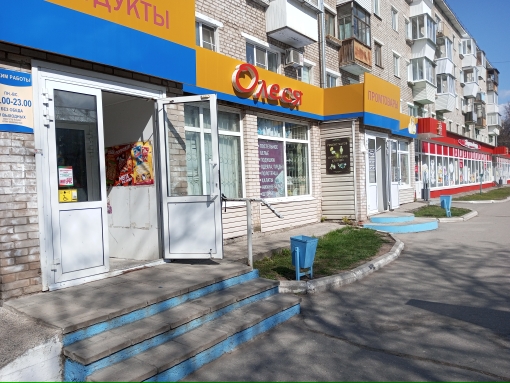 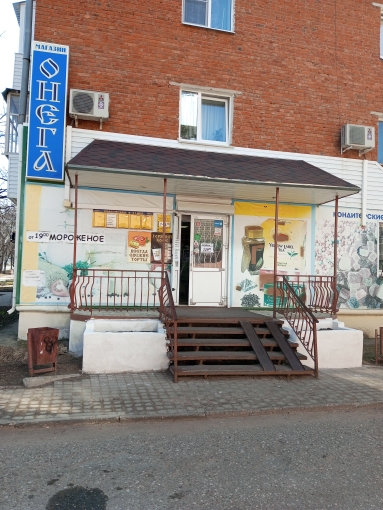 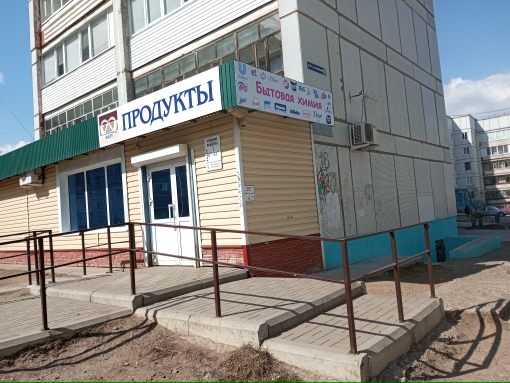 Задачи на 2023 год:Обеспечить актуальность, полноту, достоверность информации по все объектам социальной инфраструктуры Чайковского городского округа, размещаемой в ресурсе «Доступная среда» Пермского края («Карта доступности») в соответствии с приказом Министерства социального развития Пермского края от 25 февраля 2020 г. №СЭД-33-01-03-138 «Об утверждении методики оценки целевого показателя «Доля доступных для инвалидов и других маломобильных групп населения приоритетных объектов социальной инфраструктуры в общем количестве приоритетных объектов», а также актуализацию сведений по доступности объектов в Едином хранилище данных Пермского края.4.2.5 СОЦИАЛЬНОЕ ПАРТНЕРСТВОРешением Чайковской городской Думы от 20 февраля 2019 г. № 150 «Об утверждении Положения о территориальной трехсторонней комиссии по регулированию социально-трудовых отношений» утверждено Положение о деятельности территориальной трёхсторонней комиссии по регулированию социально – трудовых отношений в Чайковском городском округе (далее - ТК), утвержден состав ТК решением Чайковской городской Думы от 20 марта 2019 г. № 163 «Об утверждении состава территориальной трехсторонней комиссии по регулированию социально-трудовых отношений Чайковского городского округа», в связи со сменой председателя Чайковского координационного совета объединения профсоюзов, координатора со стороны работодателей, кадровой ротацией сотрудников администрации Чайковского городского округа решением Думы Чайковского городского округа от 23 марта 2023 г. № 601 «О внесении изменения в состав территориальной трехсторонней комиссии по регулированию социально-трудовых отношений на территории Чайковского городского округа, утвержденного решением Чайковской городской Думы от 20.03.2019 № 163» состав ТК утвержден в новой редакции.Координатором ТК является заместитель главы администрации Чайковского городского округа по социальным вопросам Пойлов А.Н. В состав ТК входят представители администрации Чайковского городского округа, представители предприятий и учреждений Чайковского городского округа и представители профсоюзных организаций. Координатором со стороны администрации Чайковского городского округа является заместитель главы администрации Чайковского городского округа по экономике, начальник управления Колякова И.Г., координатором со стороны работодателей является директор Чайковского филиала «Газпром бытовые системы» Тимофеев С.В., координатором со стороны профсоюзных организация является председатель Чайковского координационного совета объединения профсоюзов Долматова А.В.Ежегодно утверждается План работы на следующий год, который формируется на основании предложений Членов ТК.В 2022 году в администрации Чайковского городского округа состоялось 1 заседание ТК 20 декабря 2022 г., рассмотрены следующие вопросы:- Об итогах экономического развития территории, основные социально-экономические показатели в 2022 г.;- О текущей ситуации на рынке труда и о ходе реализации мер государственной поддержки работодателей по трудоустройству безработных граждан в Чайковском городском округе;- О подписании дополнительного соглашения к Соглашению между профессиональными союзами, работодателями и администрацией Чайковского городского округа «О взаимодействии в области социально-трудовых отношений на 2020-2022 годы» от 18 июня 2020 г. На заседании ТК принято решение о продлении срока действия Соглашения между профессиональными союзами, работодателями и администрацией Чайковского городского округа «О взаимодействии в области социально-трудовых отношений на 2020-2022 годы» от 18 июня 2020 г. до 31 декабря 2025 года.4.3. Экономическое развитиеРост доходов населения и рост налоговых доходов местного бюджета являются приоритетными задачами блока «Экономическое развитие». Экономическая политика в Чайковском городском округе строится по  следующим основным  приоритетным направлениям:Стимулирование развития промышленного производства и создание благоприятного инвестиционного климата Развитие внутреннего и въездного туризма Развитие малого и среднего предпринимательства, создание условий для развития потребительского рынкаСодействие развитию конкуренции Развитие сельского хозяйства Стимулирование развития промышленного производства и инвестицийПромышленное производство – важнейший сектор экономики Чайковского  городского округа. Работа промышленного комплекса оказывает непосредственное влияние на развитие сопутствующих секторов экономики и в значительной степени определяет реальные возможности решения основных социально-экономических задач.Системообразующие предприятия - ООО «Газпром Трансгаз Чайковский», АО «Уралоргсинтез», ПАО «РусГидро - Воткинская ГЭС», Группа компаний «Чайковский текстиль», филиал АО «Газпром бытовые системы». Наличие крупных и средних предприятий обеспечивает стабильность показателей социально-экономического развития.ТОП – 3 в структуре отраслей экономики - транспортировка и хранение, обрабатывающие производства, добыча полезных ископаемых.В целях реализации единой муниципальной промышленной политики на территории Чайковского городского округа создан Совет по промышленности при главе городского округа – главе администрации Чайковского городского округа.  Главная задача Совета – выработка и принятие согласованных решений по повышению эффективности развития промышленного сектора экономики Чайковского городского округа, расширения взаимодействия главы городского округа – главы администрации Чайковского городского округа и организаций различных форм собственности.В 2022 году состоялось 3 заседания Совета по промышленности. В перечень рассмотренных вопросов вошли темы организации и проведения значимых событийных мероприятий на территории Чайковского городского округа, итоги социально-экономического развития, реализация проектов и мероприятий Комплексного плана развития Чайковского городского округа, практики эффективного взаимодействия с предприятиями.Объем инвестиций в основной капитал крупных и средних организаций составил 7,3 миллиарда рублей, превысив показатель 2021 года более чем на 60%. В общем объеме инвестиций собственные средства организаций составили 51,0% (в 2021 году – 65,8%), привлеченные средства – 49,0% (в 2021 году – 34,2%). По структуре экономики Чайковский городской округ – промышленная территория, 90% - отрасли производства товаров и оказания услуг, 9% занимает бюджетный сектор, 1% - сельское хозяйство.Территория занимает 215 тысяч гектаров на юге Пермского края, на берегу реки Кама, с трех сторон город омывается водой.Численность населения с учетом ВПН – 95,5 тысяч человек, из которых 51 тысяча – экономически активное население.Уровень безработицы 0,36%, есть конкуренция за трудовые ресурсы, особенно рабочих специальностей.Кадровый потенциал экономики определяют 2 учреждения высшего профессионального образования  и 4 образовательных учреждения среднего профессионального образования.ТОП-3 основных отраслей экономики:- транспортировка и хранение;обрабатывающие производства;добывающие отрасли. В структуре обрабатывающих отраслей ведущие - текстильное производство – ткани, спецодежда, химическое производство, производство бытовой техники, резиновые и пластмассовые изделия, строительные материалы, производство готовых металлических изделий, производство пищевых продуктов.Транспортная доступность территории обеспечивает как потребности пассажирских перевозок так и логистику поставок и сбыта для предприятий.Природные ресурсы создают возможности для использования их как на локальных производствах, так и за пределами Чайковского городского округа.В числе главных преимуществ Чайковского для реализации инвестиционных проектов:- наличие крупных промышленных предприятий - сложившая логистика, коммунальная инфраструктура, сети, транспортная доступность и т.д.;- энергоизбыточность территории - наличие свободных мощностей;- Чайковский – территория присутствия сетевых организаций, это важно для решения вопросов технологического подключения;- приграничное расположение с Удмуртией, Башкирией, Татарстаном дает дополнительные возможности быстрого расширения локальных производств;- наша уникальность в наличии двух портов – это «Сухой порт Чайковский» и речной порт;- реализация масштабных проектов развития территории в бюджетном секторе – это переселение из ветхого жилья, реконструкция и благоустройство набережной, благоустройство общественных пространств, строительство социальных объектов, строительство и реконструкция объектов коммунальной инфраструктуры также дает дополнительные возможности для развития бизнеса.Сегодня на территории Чайковского городского округа ряд крупных бизнес-идей готов воплотиться в инвестиционные проекты:- проект строительства депо для ремонта тепловозов ТРК «Прогресс» и «Чайковского ППЖТ» – пример расширения действующего производства с использованием существующей железнодорожной инфраструктуры.Идет подбор земельного участка, с РСО отработаны возможности технологического присоединения,  обсуждаются технические вопросы врезки в железнодорожные пути, планируемый объем вложений от 180 млн. руб. - проект модернизации производства железо-бетонных изделий ООО  «Стройдеталь», цель проекта – увеличение объемов производства и расширение ассортимента выпускаемой продукции под растущие запросы строительной отрасли, сейчас завершаются расчеты, проект долгосрочный, планируемый объем вложений от 1,2 млрд. руб. - создание технопарка в сфере высоких технологий ООО «ЭНТЭ», цель проекта – создание высокотехнологичного производства по сборке, техническому обслуживанию и ремонту внутритрубных роботизированных диагностических комплексов,  предназначенных для обследования трубопроводных систем опасных производственных объектов, объем вложений от 320 млн. руб. Для реализации проекта планируется привлечение средств федерального бюджета в рамках нацпроекта «Наука и университеты».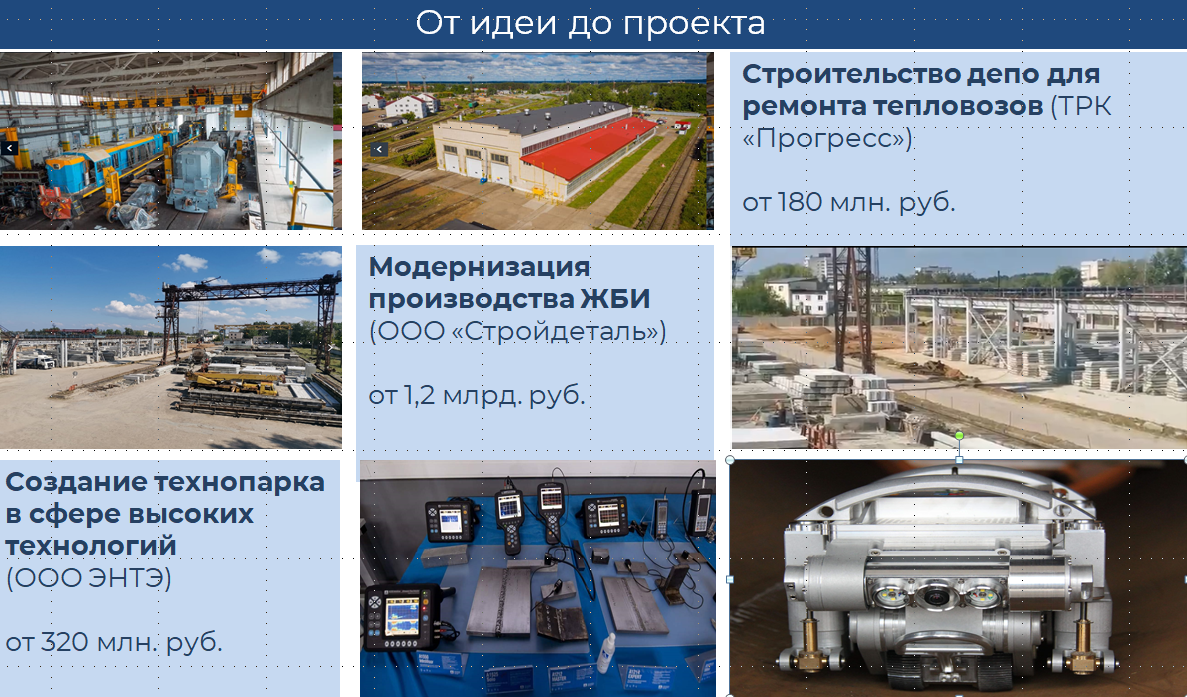 Успешно реализованные инвестиционные проекты – - инвестпроект модернизации производства ГК «Чайковский Текстиль» стоимостью более 600 миллионов рублей, результатом которого является увеличение объемов выпускаемой продукции, запуск новой линейки тканей с особыми свойствами для силовых структур, МЧС;- инвестпроект создания грузового мультимодального транспортно-логистического центра "Сухой порт Чайковский« ООО «Квадрат» стоимостью 100 миллионов рублей. Результат – это возможность приёма и отправления ускоренных контейнерных поездов длиной в 71 условный вагон;- инвестпроект создания производства сенсоров для измерения концентрации горючих и токсичных газов ООО «Эрис» стоимостью 37,5 миллионов рублей, в рамках проекта было закуплено оборудование, реконструирован цех и налажен выпуск сенсоров.Координационным коллегиальным совещательным органом по рассмотрению вопросов в сфере инвестиций является Совет по улучшению инвестиционного климата и развития предпринимательства (далее – Совет).В 2022 году проведено 4 заседания Совета, обсуждались вопросы межведомственного взаимодействия, грантовой поддержки в сфере туризма, выполнение плана мероприятий Стратегии по развитию предпринимательства в Чайковском городском округе. Все решения Совета исполнены.Муниципальный инвестиционный рейтинг – это инструмент анализа и оценки инвестиционного климата в муниципалитетах. Задачи рейтинга – выявить муниципалитеты с наиболее активной инвестиционной политикой, выявить стоп-факторы, определить и масштабировать лучшие практики по привлечению и удержанию инвесторов на территориях.Муниципалитеты оцениваются по двум блокам показателей – привлечение инвестиций на территорию и непосредственно инвестиционная активность управленческих команд муниципалитетов.По итогам 2022 года Чайковский ГО занимает 17 место среди 43 муниципальных образований Пермского края с суммарным показателем 51 балл (по итогам 2021 года – 36 баллов). По первому блоку показателей – 10 баллов, по второму – 41 балл.Критерии оценки, которые позволили получить 10 баллов за привлечение инвесторов в муниципалитет:- наличие действующего приоритетного инвестиционного проекта Пермского края, который  реализует ЧФ «Газпром бытовые системы»;- заключенное в отчетном году концессионное соглашение с ПАО «Т плюс»;- наличие двух соглашений о намерении реализации инвестпроектов;- наличие уполномоченного должностного лица по инвестициям не ниже заместителя главыПо инвестиционной активности муниципалитетов 3 балла принесли предприятия, которые участвовали в региональных или федеральных мероприятиях, направленных на продвижение инвестиционного потенциала и данная информация была размещена в официальных интернет-ресурсах.21 балл получен за реализацию небольших инвестпроектов субъектами МСП, 17 баллов – максимальный показатель - получен за соответствующий раздел на официальном сайте, который соответствует всем требования краевого и федерального законодательства.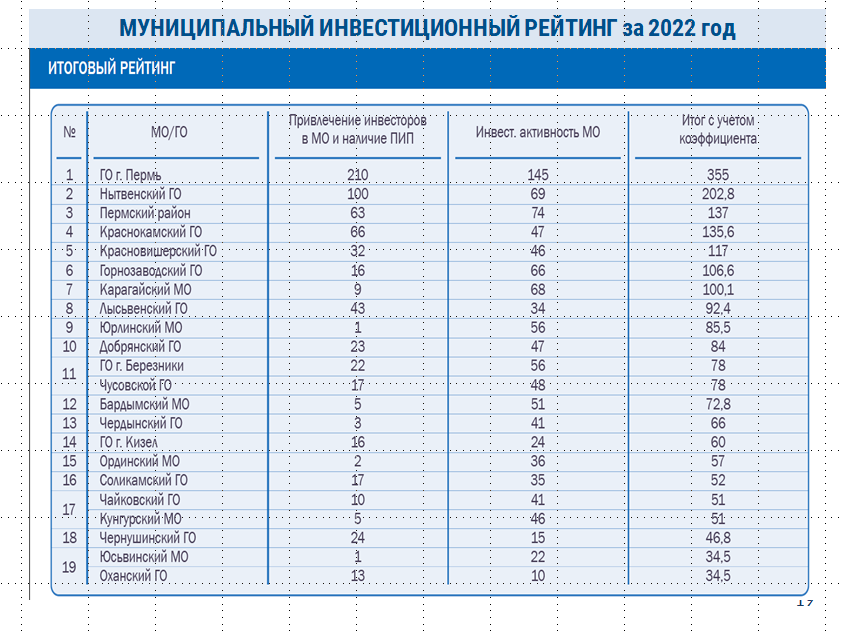 Работа  межведомственной комиссии по обеспечению устойчивости социально-экономического положения Чайковского городского округаРабота комиссии в 2022 году осуществлялась в соответствии с утвержденным планом.Большинство задач, поставленных в предыдущие годы, сохранили свою  актуальность и в текущем году. Особое  внимание уделялось вопросам снижения теневой занятости и легализации трудовых отношений. На основании протокола заседания межведомственной комиссии по предотвращению социальной напряженности в Пермском крае от 28.12.2021 № 7, главам органов местного самоуправления рекомендовано утвердить Планы работы муниципалитетов по снижению теневой занятости и легализации трудовых отношений на 2022-2024 годы, в связи с чем, протоколом межведомственной комиссии по обеспечению устойчивости социально-экономического положения Чайковского городского округа от 28.03.2022 № 2  утвержден План мероприятий по снижению уровня теневой занятости и легализации трудовых отношений в Чайковском городском округе на 2022-2024 годы.   В рамках работы межведомственной комиссии в апреле приглашались к заслушиванию руководители предприятий, в отношении которых от Государственной инспекции труда по Пермскому краю поступила информация о возможных признаках теневой занятости (17 организаций с высокой группой риска, 2 организации – с критической). К заслушиванию приглашались 10 организаций, заслушано – 1, пояснения в адрес комиссии направлены 1 организацией.Информации о выплате заработной платы в «конвертах», в том числе обращения от граждан в текущем году в администрацию Чайковского городского округа не поступали.В рамках реализации мероприятий Плана проводилась информационно-разъяснительная работа по вопросам снижения теневой занятости и легализации трудовых отношений. Материалы размещены на официальном сайте администрации Чайковского городского округа («О заработной плате в конвертах и ее последствиях» и «О негативных последствиях теневой занятости»). Всего в 2022 году состоялось 10 заседаний комиссии. На заседаниях Межведомственной комиссии заслушано 8 руководителей (представителей) предприятий, или 18% от числа приглашенных.В рамках межведомственного взаимодействия межрайонной налоговой инспекцией проводилась работа по повышению собираемости имущественных налогов. Проведена работа по направлению информационных писем работодателям с указанием списков сотрудников-должников и сумм задолженности по имущественным налогам. В письмах отражена информация о возможности уточнения и оплаты задолженности (интернет-сервис «Личный кабинет налогоплательщика», сайт Госуслуги, сервис «налоги.онлайн» на сайте ФНС России, через платежные терминалы, банки или почтовые отделения). Состоялось выездное консультирование работников МБОУ СОШ № 7 по вопросу функциональных возможностей личного кабинета налогоплательщика и возможности уплаты налогов онлайн – 31.05.2022 на базе учреждения.Деятельность комиссии осуществлялась по следующим направлениям:Мониторинг текущей ситуации на рынке трудаБольшое внимание в 2022году уделялось ситуации на рынке труда.В рамках политики занятости населения, необходимости трудоустройства высвобождаемых работников и предотвращения роста безработицы на каждом заседании руководителем фонда занятости освещалась  ситуация на рынке труда - об уровне безработицы, о наличии вакансий, о реализации дополнительных мероприятий по снижению напряженности на рынке труда и о ходе реализации мер государственной поддержки работодателей по трудоустройству безработных граждан.Основные показатели исполнения мер поддержки занятости в 2022 г.:1. Программа субсидирования работодателей в соответствии с Постановлением Правительства РФ от 13 марта 2021 г. № 362 «О государственной поддержке в 2021 году юридических лиц и индивидуальных предпринимателей при трудоустройстве безработных граждан». В 2022 году внесены изменения в данное постановление: - постановлением Правительства РФ от 4 июня 2022 г.: добавлены категории граждан, за которые работодатель может получить возмещение затрат, а именно – граждане, уволенные по п.1 или 2 статьи 81 ТК РФ (ликвидация или сокращение), граждане Украины, ДНР, ЛНР, получившие удостоверение беженца или свидетельство о предоставлении временного убежища на территории РФ;- постановлением Правительства РФ от 19 августа: теперь субсидию работодатели могут получить при трудоустройстве граждан в возрасте до 30 лет (включительно) без предъявления к ним дополнительных требований (отнесение к гражданам с инвалидностью, отсутствие профобразования и т.д.).По состоянию на 28 ноября 2022 г. по данной программе трудоустроено 13 человек.2. В рамках реализации мероприятий по постановлению Правительства Пермского края от 31 марта 2022 г. № 268-п «О реализации в 2022 году дополнительных мероприятий, направленных на снижение напряженности на рынке труда Пермского края» предусмотрены следующие меры поддержки работодателей:- организация общественных работ для трудоустройства безработных граждан. На данный момент принимают участие в программе 9 работодателей, подано заявок на 102 человека. Заключены трёхсторонние соглашения: Администрация – ЦЗН – Работодатели; - организация временного трудоустройства сотрудников, выведенных в режим неполного рабочего времени, простоя или приостановки. За 2022 год приняли участие в программе 2 организации, получены субсидии на 30 работников;- профессиональное обучение сотрудников, выведенных в режим неполной занятости, простоя или приостановки не осуществлялось ввиду того, что режима неполной занятости организациями не заявлено.	План по профессиональному обучению в рамках национального проекта Демография перевыполнен (155% от плана). По состоянию на 28.11.2022 г. направлено на обучение 138 человек, в том числе по категориям:- безработные граждане – 43 чел., - молодежь до 35 лет – 52 чел.,- прочие категории – 62 чел.Уровень регистрируемой безработицы на конец отчетного периода 2022 года составил 0,44%, снизился относительно показателя на начало года (0,61%).Невыплаты заработной платы работникам предприятийОдним из основных направлений в работе комиссии являлось осуществление контроля за соблюдением трудового законодательства работодателями в части своевременной выплаты заработной платы и порядка оформления трудовых отношений с работниками.По данным Пермьстата задолженность по заработной плате в разрезе крупных и средних предприятия по состоянию на 1 января 2022 года отсутствовала.По данным статистической отчетности, за отчетный период текущего года задолженности по заработной плате перед работниками предприятий и организаций не зарегистрировано. В данном направлении ведется разъяснительная работа, на официальном сайте администрации имеется возможность подачи жалобы на работодателя в электронном виде, на котором должны фиксироваться все обращения и жалобы граждан на несвоевременно выплачиваемую заработную плату, «теневую» заработную плату. Также, на официальном сайте администрации размещалась информация для граждан о негативных последствиях теневой занятости, выплаты заработной платы «в конвертах».Администрацией Чайковского городского округа ведется постоянный контроль за своевременной выплатой заработной платы в организациях, учредителем которых является администрация муниципалитета.  Информация о состоянии задолженности по выплате заработной платы в МУП (КУП) ежемесячно до 15 числа направляется в Министерство промышленности и торговли Пермского края.Управлением экономического развития администрации осуществляется ежеквартальный мониторинг социально-экономического положения Чайковского городского округа. Краткие итоги в разрезе основных экономических показателей размещаются на официальном сайте администрации в сети Интернет. Среднемесячная заработная плата по округу за 2022 год составила 53 313,5 руб., что выше  показателя соответствующего периода прошлого года на 15,9%.Мониторинг за своевременной уплатой основных платежей в бюджет и внебюджетные фонды предприятиями (организациями) округаВ 2022 году особое внимание в работе комиссии уделялось анализу налоговых поступлений, включая своевременную уплату имущественных налогов с физических лиц и взносов во внебюджетные фонды по отношению к поступлениям  аналогичного периода прошлого года.Для участия в заседаниях комиссии, в том числе повторно,  направлено 81 приглашение, из них по требованию прокуратуры – 23 приглашения. На комиссию приглашались:- 25 руководителей предприятий  из числа имеющих задолженность по уплате НДФЛ и транспортного налога;-  17 руководителей из списка работодателей, которые по данным за 4 квартал 2021 года выплачивали заработную плату работникам в размере ниже минимального размера оплаты труда, установленного на территории Российской Федерации (в соответствии с письмом Министерства промышленности и торговли Пермского края на основании информации Государственной инспекции труда в Пермском крае);- 3 муниципальных учреждения по задолженности физических лиц по имущественным налогам на общую сумму 95,4 тыс. рублей.В результате:- 9 предприятий погасили задолженность в полном объеме. Общая сумма погашенной задолженности составила 7842,9 тыс. рублей;- 4 предприятиям установлены графики погашения задолженности, что позволило ликвидировать, либо уменьшить сумму имеющейся задолженности.В рамках мониторинга состояния задолженности по работникам муниципальных учреждений и предприятий, информация доводилась до заместителей главы по соответствующим сферам, до руководителей управлений в отношении подведомственных учреждений, до руководителей муниципальных учреждений и муниципальных предприятий. В результате проведенных мероприятий задолженность по имущественным налогам физических лиц уменьшилась на 23,1 тыс. рублей, или на 24,2%. Кроме заслушивания на МВК с должниками проводились следующие мероприятия:- осуществлялся контроль в постоянном режиме состояния задолженности по субьектам МСП, которые являются получателями мер государственной и муниципальной поддержки;- вне рамок Межведомственной комиссии проведено рабочее совещание с представителями Межрайонной инспекции № 18 ФНС по Пермскому краю, отделом судебных приставов по г. Чайковскому управления Федеральной службы судебных приставов по Пермскому краю ОССП по вопросам проведения рейдовых мероприятий по взысканию задолженности по налогам, платежам за использование муниципального имущества, об организации работы по исполнительным производствам в отношении должников по имущественным налогам из числа налогоплательщиков – работников муниципальных учреждений и предприятий. Считаем в данном направлении работу администрации эффективной.Кроме того, на заседаниях комиссии рассмотрено 16 докладов по разной тематике:1. Доклад о состоянии и развитии конкурентной среды на рынках товаров и услуг Чайковского городского округа  за 2021 год (Управление экономического развития). 2. Итоговое информирование о работе межведомственной комиссии по обеспечению устойчивости социально-экономического положения за 2021 год и о планах работы комиссии на текущий год (Управление экономического развития).3. Информирование о задолженности в бюджет округа по налоговым и неналоговым доходам на текущую дату (Управление финансов).4. Информация о ходе реализации национальных проектов на территории Чайковского городского округа в 2021году (Управление экономического развития).5. О предоставлении государственной социальной помощи в 2021 году определенной категории граждан на территории Чайковского городского округа (ТУ Министерства социального развития Пермского края по Чайковскому городскому округу).6. Информация о состоянии законности в сфере обеспечения прав граждан на своевременную и полную оплату труда (в т. ч. по обращениям граждан) по итогам 2021 года (Чайковская городская прокуратура).7. Исполнение бюджета Чайковского городского округа за 2021 год. Информация по учреждениям, работники которых имеют задолженность по имущественным налогам в бюджет (Управление финансов).8. Об основных показателях социально-экономического развития  по крупным и средним предприятиям Чайковского городского округа за 2021 год, за 1 полугодие 2022 года (Управление экономического развития). 9. Информирование об исполнении местного бюджета по доходам, в том числе, результаты анализа налоговых и неналоговых поступлений по отношению к поступлениям  аналогичного периода прошлых лет, задолженности по налогам во все уровни бюджетной системы, в том числе по взносам во внебюджетные фонды по состоянию текущую дату в сравнении с данными аналогичного периода прошлого года (МРИ № 18 ФНС по Пермскому краю).10. Информирование о результатах работы по исполнительному производству по налоговым обязательствам, а также по исполнительным производствам в отношении должников по имущественным налогам из числа налогоплательщиков – работников муниципальных учреждений и предприятий (Отдел судебных приставов по городу Чайковскому Управления ФССП по Пермскому краю). 11. Информация о порядке проведения межведомственных проверок по вопросам нарушения трудовых прав работников (Чайковская городская прокуратура).12. Информирование о работе с задолженностью по налоговым доходам, в т. ч. по транспортному налогу (МРИ № 18 ФНС по Пермскому краю).	13. Информирование о результатах исполнения протокола Совета глав муниципальных образований при губернаторе Пермского края от 30.08.2022 № 7:	- по вопросам взыскания задолженности по налогам с привлечением должников по исполнительным производствам;- по вопросам взыскания задолженности по арендным платежам за земельные участки с привлечением должников по исполнительным производствам (МРИ № 18 ФНС по Пермскому краю, Управление финансов, Управление земельно-имущественных отношений).14. Об организации работ по заключению социальных контрактов. Контроль за исполнением социальных контрактов (ТУ Министерства социального развития Пермского края по Чайковскому городскому округу).15. О финансовой поддержке субъектов МСП в 2021 – 2022 годах. (Управление экономического развития).В рамках межведомственного взаимодействия в администрацию Чайковского городского округа за 2022 год из различных структур федерального, регионального уровня на рассмотрение в комиссию поступило:-  из Министерства промышленности и торговли Пермского края – 2 письма;- из ФНС по г. Чайковскому предоставлена информация об имеющейся задолженности предприятий – на 7 комиссий.Все протоколы заседаний комиссии направлялись в Министерство промышленности и торговли Пермского края, ознакомиться с ними можно на официальном сайте администрации Чайковского городского округа в разделе «Экономика».Проводимая межведомственной комиссией работа способствует снижению задолженности предприятий (организаций) по уплате обязательных платежей, увеличению налоговых поступлений в бюджет округа. Основной эффект от деятельности комиссии достигнут за счет комплексной работы и совместных усилий всех ведомств. Активная работа межведомственной комиссии по всем направлениям будет продолжена и в 2023 году. Периодичность проведения комиссий в 2023 году – 1 раз в квартал (второй месяц квартала).Оценка регулирующего воздействия проектов муниципальных правовых и экспертиза муниципальных правовых актовОценка регулирующего воздействия проектов муниципальных нормативных правовых актов проводится в целях выявления положений, вводящих избыточные обязанности, запреты и ограничения для субъектов предпринимательской и иной экономической деятельности или способствующих их введению, а также положений, способствующих возникновению необоснованных расходов субъектов предпринимательской и иной экономической деятельности и бюджета Чайковского городского округа. Экспертиза нормативных правовых актов проводится в целях выявления положений, необоснованно затрудняющих осуществление предпринимательской и инвестиционной деятельности.Нормативно правовая база по оценке регулирующего воздействия:1. Статьи 7 и 46 Федерального закона от 06.10.2003 года № 131-ФЗ «Об общих принципах организации местного самоуправления в Российской Федерации»;2. Указ Президента Российской Федерации от 07.05.2012 года № 601  «Об основных направлениях совершенствования системы государственного управления»;3. Закон Пермского края от 11.12.2014 года № 412-ПК «Об оценке регулирующего воздействия проектов нормативных правовых актов Пермского края, проектов муниципальных нормативных правовых актов и экспертизе нормативных правовых актов Пермского края, муниципальных нормативных правовых актов»;4. Указ губернатора Пермского края от 19.12.2018 года №126  «Об оценке регулирующего воздействия проектов нормативных правовых актов Пермского края и экспертизе нормативных правовых актов Пермского края»;5. Приказ Министерства экономического развития и инвестиций Пермского края от 28.01.2019 года № СЭД-18-02-06-5«Об утверждении типовых форм документов, используемых при проведении оценки регулирующего воздействия проектов нормативных правовых актов  Пермского края»;6. Приказ Министерства экономического развития от 20.02.2015 года № СЭД-18-04-9 «Об утверждении Методических рекомендаций по организации и проведению процедуры оценки регулирующего воздействия проектов муниципальных нормативных правовых актов и экспертизы муниципальных нормативных правовых актов»;7. Решение Думы Чайковского городского округа от 21.08.2019 г. № 270 «Об определении органа местного самоуправления, уполномоченного на проведение оценки регулирующего воздействия проектов муниципальных нормативных правовых актов, затрагивающих вопросы осуществления предпринимательской и инвестиционной деятельности, и экспертизы муниципальных нормативных правовых актов, затрагивающих вопросы осуществления предпринимательской и инвестиционной деятельности в Чайковском городском округе»;8. Постановление администрации Чайковского городского округа от 19.12.2019 № 1986 «Об утверждении Порядка проведения оценки регулирующего воздействия проектов муниципальных нормативных правовых актов Чайковского городского округа и Порядка проведения экспертизы муниципальных нормативных правовых актов Чайковского городского округа» (в редакции постановления администрации Чайковского городского округа от 14.07.2020 № 646);Информация об оценке регулирующего воздействия проектов муниципальных нормативных правовых актов и экспертизе муниципальных нормативных правовых актов Чайковского городского округа размещается на официальном сайте администрации Чайковского городского округа по адресу: https://www.chaikovskiyregion.ru/ekonomika/otsenka-reguliruyushchego-vozdeystviya/publichnye-obsuzhdeniya-proektov-mnpa/Управлением экономического развития администрации Чайковского городского округа за 2022 г. проведена оценка регулирующего развития в отношении 86 проектов муниципальных нормативных правовых актов, что составляет 100% из числа подлежащих оценке регулирующего воздействия  проектов муниципальных нормативных правовых актов. В отношении 86 проектов муниципальных нормативных правовых актов (МНПА) даны заключения об оценке регулирующего воздействия, из которых 7 МНПА были направлены на дополнительные консультации по инициативе разработчиков проектов МНПА, а также на основании поступивших замечаний от Уполномоченного по защите прав предпринимателей в Пермском крае. Согласно плану экспертизы муниципальных нормативных правовых актов Чайковского городского округа, затрагивающих вопросы осуществления предпринимательской и инвестиционной деятельности на 2022 год, утвержденному постановлением администрации Чайковского городского округа проведена экспертиза в отношении 11 муниципальных нормативных правовых актов Чайковского городского округа, затрагивающих вопросы осуществления предпринимательской и инвестиционной деятельности, по итогам которой не выявлено излишних положений, затрудняющих ведение предпринимательской или инвестиционной деятельности.Развитие внутреннего и въездного туризмаВ настоящее время туризм является одним из важных направлений, влияющих на рост экономики, в том числе на развитие таких сфер экономической деятельности, как услуги туристских компаний, коллективные средства размещения, транспорт, связь, торговля, и другие отрасли, тем самым выступает драйвером социально-экономического развития.К приоритетным видам туризма в Чайковском городском округе можно
отнести: событийный, активный, деловой туризм, водный и
круизный. Также в Чайковском городском округе имеется хорошая база для лечебно-оздоровительного туризма. Гости территории - половина – это жители Пермского края, половина – жители иных субъектов РФ (это Удмуртия, Башкирия).В 2022 году по данным коллективных средств размещения туристический поток превысил 45 тысяч человек, +13% к 2021 году.Кроме туристического потока за счет круизного туризма, а также за счет самостоятельно путешествующих гостей или туристов, приезжающих в Чайковский в составе организованных групп на спортивные мероприятия или на экскурсии, сформирован сезонный поток экскурсантов.По информации туристического агентства «Волна» в 2022 году Чайковский принял 125 стоянок теплоходов, это 27,5 тысяч туристов, треть из которых путешествовали по Чайковскому и Удмуртии в составе экскурсионных групп.Инфраструктура обслуживания туристов – это 16 коллективных средств размещения мощностью 1388 мест, средняя загрузка за 2022 год составила 84,5%. Число ночевок 1-го туриста 3,9 ночей (в 2021 году было 4,2), оно сокращается  вслед за глобальной тенденцией роста популярности коротких путешествий. Число объектов общепита – 45 мощностью более 2-х тысяч посадочных мест.Объем оказанных услуг отрасли «Туризм» в 2022 году составил 116 млн. рублей и вырос по сравнению с 2021 годом на 19%. В муниципальной программе «Экономическое развитие» в рамках подпрограммы по созданию условий для развития туризма предусмотрены  средства в объеме 300 тысяч рублей.Мероприятия муниципальной программы направлены на информационное продвижение и популяризацию отрасли.Выстроена системная работа по продвижению Чайковской территории на рынке впечатлений и это отмечено Министерством по туризму и нашими партнерами - туроператорами.   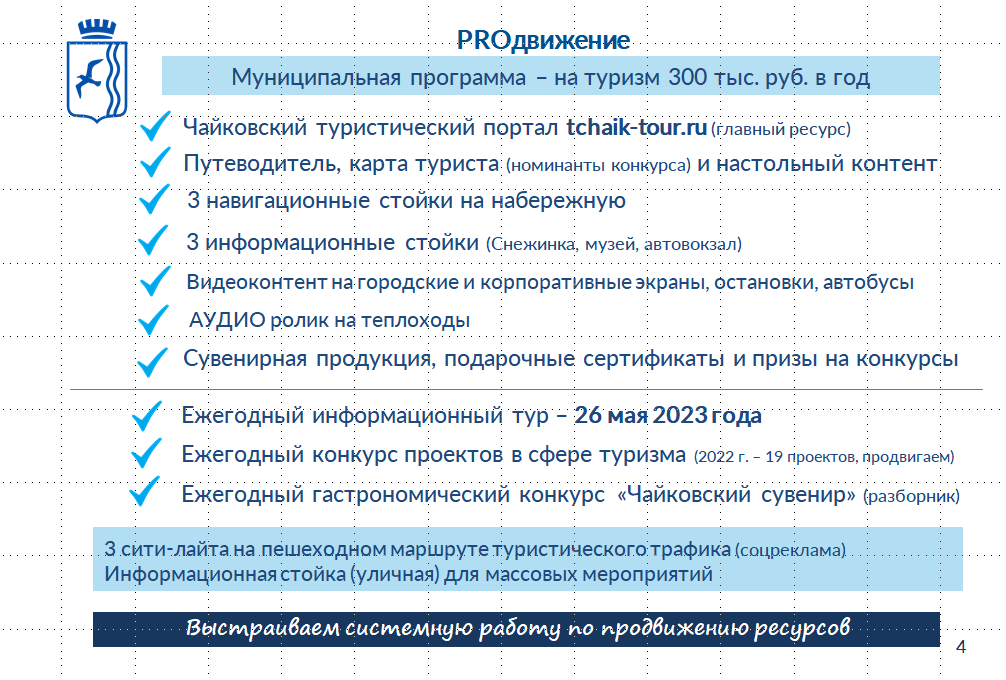 Главный ресурс в рамках информационного продвижения – это Чайковский туристический портал. В Пермском крае Чайковский городской округ - второй муниципалитет, имеющий полноценный портал, у многих есть только группы в соцсетях, разделы на официальных сайтах и т.д. В 2022 году портал победил в региональном этапе конкурса лучших муниципальных практик в номинации Цифровых сервисов. На портале есть новостной раздел, фото с видами города, два ролика, путеводитель со всеми объектами и достопримечательностями. Формируются афиши с событийными мероприятиями, которые могут быть интересны для туристов. В разделе «маршруты» сконцентрированы готовые экскурсионные предложения, брендовые фестивали, объекты-партнеры, чтобы туроператоры могли, используя всю эту информацию, собрать любой маршрут по Чайковскому под запрос туристов. Кроме того, реализована обратная связь в виде отзывов и коротких ситуационных запросов. Изюминкой портала является цифровой виртуальный 3д тур по архитектурно-этнографическому комплексу Сайгатка. Туристический путеводитель по территории и карманная карта туриста в течение 2-х лет становились номинантами международного конкурса туристических путеводителей и гидов.Подготовлен новый ролик о Чайковском туристическом портале, который размещается на экранах, на 2-х автобусных остановках.Продолжит работать аудиоролик на теплоходах и на набережной. Ролик рассчитан на тех, кто не приобрел организованные экскурсии непосредственно на теплоходе и будет самостоятельно гулять по городу.Ежегодно проводится информационный тур для туроператоров Пермского края и Удмуртии. Планируем презентовать этот инструмент продвижения на краевом конкурсе лучших муниципальных практик.Гастроконкурс – это традиционное мероприятие. В 2022 году благодаря идее Чайковского историко-художественного музея он был тематическим и посвящен разборнику. Благодаря конкурсу у нас появился готовый сувенирный продукт для туристов, это проект-победитель, который представила Загоскина Светлана ООО «Скиф».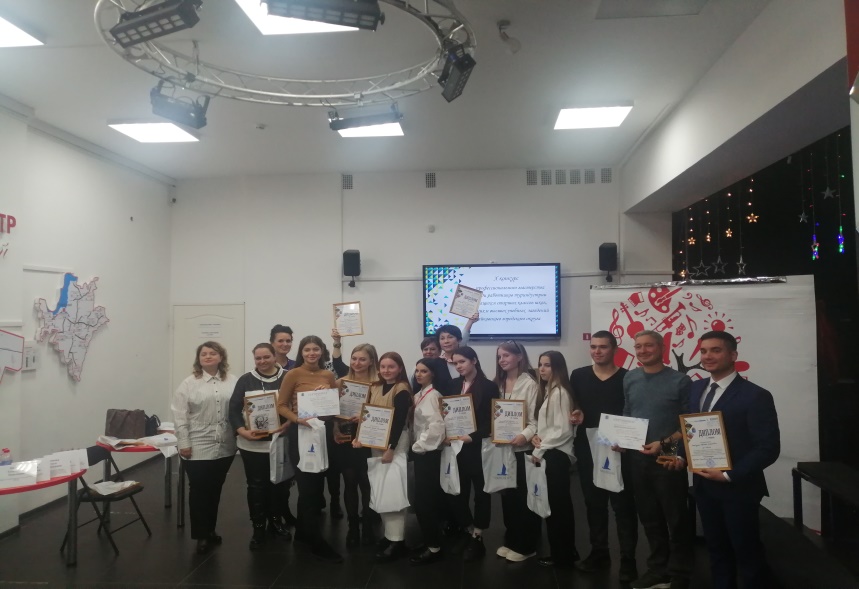 Конкурс проектов в сфере туризма также является традиционным, в 2022 году в 4-х номинациях было представлено 19 проектов. В числе участников и учреждения и частный бизнес, студенты и целые коллективы!Практически все проекты, участвовавшие в конкурсе, внедрены на рынок туристических предложений.Экскурсионный тур ЦРК «Как на ведьминой горе» начал работать с туристами в 2022 году, а в 2023 году он включен в план предложений круизных компаний, в МКЦ «Марковский» поедут туристы с теплоходов.С туроператором Пермского края «Белый камень» заключено соглашение о сотрудничестве, на основе представленного экскурсионного маршрута разработана серия 2-х дневных туров выходного дня, связанных с календарными православными праздниками.Экскурсионный тур «Маленькая страна под названием Семья» доработало турагентство «Волна» и он является сейчас готовым туристическим маршрутом.Проект «Чайковский квиз» реализован в общегородском масштабе нашим многопрофильным молодежным центром, студентка ФБОУ ВПО «ЧГАФКиС» не только разработала проект, но и получила колоссальный опыт участия в его организации и проведении.Проекты Центра развития культуры в контексте туризма, формируют экосистему, которая включает этнофестивали, ремесло, сувенирные бренды, тематические праздники и экскурсии. Планируем представить их туроператорам Пермского края и Удмуртии в рамках отдельного информационного тура.Краеведческое лото «Знакомьтесь Чайковский» стремительно набрало популярность и предлагается нашим гостям как сувенирный продукт.Проект туристического буклета совместно со студенткой Чайковского музыкального училища доработан и запускается в виде презентационной линейки для гостей и туроператоров.Продолжается социальное партнерство с образовательными учреждениями и многопрофильным молодежным центром в сфере туристической деятельности. Руководители, педагоги и студенты – самые активные участники всех мероприятий. В 2022 году студенты ГБОУ «ЧТПТиУ» приняли активное участие в общероссийском туристическом диктанте, показали практически максимальные результаты, были отмечены Министерством по туризму Пермского края.Кроме муниципальной программы:- совместно с турагентством «Волна» при поддержке краевого центра развития туризма, создан ТИЦ, заключено соглашение об организации этой работы, ведем ее в двух направлениях – работа с гостями и жителями по информационной поддержке и продвижению наших туристских предложений и работа с туроператорами Пермского края и Удмуртской республики.- С 2021 года Чайковская территория участвует в национальном проекте «Туризм и индустрия гостеприимства». В 2022 году 5 чайковских проектов общей стоимостью более 34 миллионов рублей получили грантовую поддержку на развитие инфраструктуры туризма, в том числе объем привлеченных средств федерального бюджета составил 19 миллионов рублей.БО «Русь» и ООО «ГРАМ» получили поддержку на создание и оснащение пляжей, спортивная база «Раздолье» выиграла два гранта – на развитие водных видов спорта (приобретено оборудование – лодки, катамараны, сап-доски) и реализуется проект остекления уличного бассейна.Индивидуальный предприниматель Василий Жижин выиграл грант на создание цифрового виртуального 3д путеводителя по Чайковскому. Путеводитель включает обзорную экскурсию, аэропанорамы, достопримечательности, текстовое описание, интерактивную карту и аудиогид на 2-х языках. Виртуальный путеводитель доступен бесплатно для всех жителей и гостей на нашем Чайковском туристическом портале. Региональный проект «Дети едут к детям» реализуется в Пермском крае с 2022 года при поддержке губернатора Пермского края. Школьники 5-9 классов самостоятельно разрабатывают маршруты для своих путешествий. Проект получил федеральное финансирование в рамках системы социальных сертификатов. 300 чайковских школьников в 2022 году съездили в Чердынь и в Кунгур в рамках данного проектаМежрегиональное сотрудничество в сфере туризма. В конце 2022 года крупнейший удмуртский туроператор ГК «Турист» победил в общероссийском конкурсе туристических маршрутов с проектом «Влюбиться в Удмуртию. Чайковский. Чтобы летать», который связал Ижевск, Воткинск и Чайковский. В рамках этого маршрута Чайковский посетили 120 туристов, сегодня данный туроператор является Чайковским туристическим информационным центром в Ижевске и Воткинске, кроме того формируется предложение для туров научно-популярной направленности для детских путешествий.Создана рабочая группа по подготовке округа к туристическому сезону, в состав в которой входят специалисты всех направлений деятельности администрации. Проведено 4 рабочие встречи по подготовке к сезону и приему туристов на территории. Проведена работа по приведению территории, задействованной при прохождении пешей обзорной экскурсии, в надлежавшее состояние.  Планы по развитию туризма на 2023 годВ перспективе на 2023 год в рамках реализации мероприятий подпрограммы «Создание условий для развития туризма» планируется: Принять участие в конкурсном отборе на получение субсидий на развитие туристкой инфраструктуры. Продолжение межведомственного взаимодействия в рамках рабочей группы по подготовке «условного туристического маршрута» к круизной компании, в состав которой входят специалисты всех направлений деятельности администрации.  Создание новых туристских экскурсионных продуктов. Организация и проведение информационных туров для туроператоров Пермского края и Удмуртской республики. Организация и проведение ежегодно конкурса проектов в сфере туризма для работников туриндустрии и учащихся средних и высших учебных заведений. Установка знаков туристкой навигации на обновленной набережной; Подготовка нового туристического путеводителя; Совершенствование сервисов Чайковского туристического портала.Поддержка и  развитие малого и среднего предпринимательства, создание условий для развития потребительского рынкаПредпринимательство играет все возрастающую роль в социально-экономическом развитии округа. Эта сфера имеет большой потенциал для создания новых рабочих мест, способствует снижению уровня безработицы и социальной напряженности на территории, создает предпосылки для роста налоговых поступлений в бюджеты всех уровней. Предпринимательство присутствует практически во всех отраслях экономики.Поддержка предпринимательства на муниципальном уровне осуществляется по направлениям: образовательная, финансовая, имущественная, повышение предпринимательской активности и формирование положительного образа предпринимателя.Совместные мероприятия, проводимые администрацией Чайковского городского округа и Чайковским фондом поддержки предпринимательства в течение 2022 года, были направлены на всестороннее улучшение предпринимательского климата на территории Чайковского городского округа в соответствии с национальным проектом «Малое и среднее предпринимательство и поддержка индивидуальной предпринимательской инициативы». На базе Чайковского фонда поддержки малого предпринимательства» на безвозмездной основе проведено: - 22 очных семинаров, практикумов, круглых столов для предпринимателей и их работников, в которых приняли участие 1050 человек, а также обучающие семинары, направленных на повышение уровня  профессиональной подготовки субъектов малого и среднего предпринимательства и их сотрудников: «Правовое и налоговое регулирование предпринимательской деятельности», «Финансовое планирование предпринимательской деятельности, «Пожарно - технический минимум», «Охрана труда», «Менеджмент. Инструменты для бизнеса. «Госзакупки. Электронные торги». - 80 граждан, желающие открыть собственное дело, прошли обучение  по основам предпринимательской деятельности. - 40 гражданам оказана помощь в  регистрации бизнеса, в выдаче электронной цифровой подписи оказана помощь 45 субъектам предпринимательства.-проведены образовательные семинары для социально - ориентированных предпринимателей, в данном направлении 25 человек прошли обучение.- проведено более 150 индивидуальных консультаций для субъектов бизнеса по вопросам налогообложения, бухгалтерского учета, по правовым вопросам в различных сферах предпринимательской деятельности.- проведены приемы и встречи Уполномоченного по защите прав предпринимателей с представителями предпринимательского сообщества.- в целях повышения информированности бизнеса, открытости надзорных органов проводились встречи («круглые столы»)  с субъектами предпринимательства с участием представителей прокуратуры и контрольно-надзорных органов.На официальном сайте администрации Чайковского городского округа,  в сети «Интернет» на постоянной основе размещались актуальные публикации о мерах господдержки, направленных на поддержку бизнеса, о льготных целевых займах для субъектов предпринимательства, получении доступного финансирования, о реализации мер поддержки работодателей, мерах поддержки социальных предпринимателей.Финансовую поддержку в 2022 году в виде субсидии из местного бюджета в размере 769,6 тыс. рублей получили шесть проектов субъектов МСП на возмещение части затрат, связанных с приобретением оборудования, в целях развития бизнеса.По результатам участия в краевом конкурсе одно предприятие получило поддержку в виде субсидии на модернизацию оборудования на общую сумму более 4,9 млн. рублей. Государственную поддержку в виде микрофинансовых займов получили 29 субъектов предпринимательства  из них 9 в статусе «самозанятые», на общую сумму 25,727 млн. рублей. Сумма поручительств составила 14,5 млн. рублей.В сфере обеспечения занятости, вовлечения в социально - активную деятельность лиц, нуждающихся в социальном сопровождении победителем регионального этапа всероссийского конкурса «Лучший социальный проект 2022» стал проект «Трудоустройство социально уязвимых слоев населения» ООО «Дина», предприятие готово оказывать поддержку и содействие данной группе лиц.Оказана финансовая помощь субъектам предпринимательства и мастерам народного творчества в виде софинансирования участия в выставках, ярмарках, форумах, фестивалях на территории Пермского края.  В 2022 году   мастера декоративно-прикладного искусства  достойно представили Чайковскую территорию в г. Перми и в с. Лобаново. Профинансирована поездка работников общественного питания на  Всероссийскую Олимпиаду по кулинарии и сервису, г. Пермь. Кулинары нашего города, преподаватели и студенты Чайковского техникума промышленных технологий традиционно ежегодно на высоком уровне представляют нашу территорию.В целях продвижения продукции местных товаропроизводителей, расширения ассортимента предлагаемых населению товаров в Чайковском городском округе проведены ярмарочные мероприятия - 6 ярмарок.Для популяризации и престижности предпринимательской деятельности в течение года проводились  конкурсы, изготавливалась и распространялась презентационная, сувенирная продукция.В целях повышения предпринимательской активности и формирования положительного образа предпринимателя в рамках подпрограммы «Развитие малого и среднего предпринимательства, создание условий для развития потребительского рынка» проведены конкурсы: «Национальной кухни и культур «Чайковский сувенир», «На лучшее оформление предприятий потребительского рынка к Новому году». Для популяризации предпринимательства проведено мероприятие «День российского предпринимательства», в рамках которого состоялся конкурс детских рисунков: «Мой папа (мама) - предприниматель; «Я хочу стать бизнесменом» (на конкурс было представлено 50 детских работ). Предприниматели Чайковского поделились знаниями, опытом открытия и ведения бизнеса, рассказали о своем профессиональном пути, ответили на интересующие студентов вопросы, между предпринимателями и студентами прошел спортивно-дружеский волейбольный матч.Проводились благотворительные акции, субботники, в которых принимали участие представители бизнеса.В течение года реализованы мероприятия по наставничеству, так для повышения престижа рабочих профессий и взаимодействия между субъектами предпринимательства, учебными заведениями и предприятиями города организованы и проведены конкурсы: «Профессионального  мастерства по парикмахерскому искусству», «Лучший сварщик - 2022» среди работников предприятий и обучающихся профессиональных образовательных организаций по профильному направлению подготовки.Проведена интерактивная образовательная программа по профориентации для учащихся «Мастер-Град», где было развернуто сразу десятки площадок, на которых учащиеся могли познакомиться и поработать в различных профессиях, в дальнейшем определиться с выбором будущего. Организована акция «Помоги собраться в школу».На муниципальном уровне реализован  ряд мероприятий, направленных на имущественную поддержку предпринимательства. Одним из таких мероприятий является обеспечение доступа субъектов малого и среднего предпринимательства к предоставляемому на льготных условиях имуществу. Имущественная поддержка оказывается в рамках единой информационной  базы данных по недвижимому имуществу, включая муниципальное имущество для сдачи в аренду субъектам малого и среднего предпринимательства и самозанятым гражданам.Для упрощения доступа субъектов МСП к муниципальному имуществу, разработана пошаговая «дорожная карта» по заключению договоров аренды в муниципальном образовании.В течение 2022 года субъектам предпринимательства оказывалась имущественная поддержка в виде передачи во владение и (или) в пользование муниципального имущества, как на возмездной, так и на безвозмездной основе с предоставлением  льготных условий арендной платы.В 2022 году заключено 26 договоров аренды недвижимого имущества с субъектами малого и среднего предпринимательства.Заключено 2 договора на предоставление преференции ООО «Оффицина» на сумму 428,8 тыс. руб.Некоммерческой организации «Чайковский муниципальный фонд поддержки малого предпринимательства» предоставлено имущество в безвозмездное пользование.Защита прав потребителейВ 2022 году по вопросам защиты прав потребителей в администрацию обратилось   196  человек. Специалистами отдела предпринимательства и потребительского рынка администрации округа оказана помощь в составлении 109 письменных претензий по защите прав потребителей, в том числе 4 исковых заявлений. Телефонных консультаций, в ходе которых специалисты отдела разъясняют гражданам их права, порядок досудебного урегулирования споров, вопросы подачи исковых заявлений в суд дано 50 гражданам.Основная масса обращений касается нарушений, допущенных в сфере розничной торговли - 52%. Обращения в сфере оказания возмездных услуг (работ) составили 24%, по жилищно-коммунальным услугам - 4%, туристических, транспортных, финансовых, связи и прочих услуг - 20% .Отраслевая структура обращений на протяжении последних нескольких лет не меняется.Среди обращений в сфере розничной торговли чаще всего граждане обращаются по вопросам, связанным с приобретением товаров ненадлежащего качества, несоответствие цены (на ценнике может быть указана цена, которая не соответствует фактической или вообще отсутствует). Предоставлением недостоверной информации о товарах, невозможностью возврата товаров, приобретенных дистанционным способом, во время проведения презентаций, рекламных акций, выездных ярмарках.Нарушалось право потребителя на замену товара либо возврат денежных средств в случае обнаружения недостатков в технически сложных товарах в течение 15 дней со дня покупки (смартфоны, планшеты, телевизоры, холодильники и другие). Обращения в сфере оказания возмездных услуг (работ) занимают второе место после обращений по розничной торговле. Преобладают обращения граждан на деятельность, связанную с изготовлением мебели, ремонтом бытовой техники. Нарушались сроки выполнения работы и (или) ненадлежащее качество оказанной бытовой услуги.По поводу оказания жилищно-коммунальных услуг в 2022 году обращения поступали на невыполнение текущих ремонтов подъездов, крыш, неудовлетворительное водоснабжение, засоры канализационных труб. Обращения потребителей,  связанные с оказанием услуг по обращению с твердыми коммунальными отходами.По вопросам оказания туристских услуг поступали обращения, связанные с отказом потребителей от туристической путевки. Поводом для обращений стало несогласие потребителей с размером возвращаемой турфирмой суммы либо отказ турфирмы возвращать уплаченные деньги.В течение 2022 года  проводилось консультирование и информирование потребителей  в сфере защиты прав потребителей  по вопросам финансовых услуг. Зачастую потребитель сталкивается с недостаточно четким представлением (в силу невнимательности, финансовой, юридической неграмотности) о последствиях подписания договора.  Потребители при заключении конкретного договора не обращают внимание на «мелкий шрифт», в связи с чем возникает ряд правовых последствий, на которые не рассчитывал потребитель и (или) финансовые организации предлагают (навязывают)  потребителю дополнительные услуги наряду с основными. В современных условиях расширения использования финансовых услуг, появления новых финансовых инструментов, вопросы финансовой грамотности стали чрезвычайно актуальными для населения.  В разделе «Экономика» в постоянном режиме размещается информация о финансовой грамотности, финансовой безопасности и защите прав потребителей финансовых услуг.В течение года на официальном сайте администрации Чайковского городского округа для жителей города размещались информационно - просветительские статьи, связанные с информированием их в области защиты прав потребителей.При возникновении вопросов, касающихся восстановления нарушенных потребительских прав граждан, а также с целью повышения правовой грамотности каждый потребитель имеет возможность ознакомиться с необходимой информацией, размещенной в разделе «Защита прав потребителей».На базе Чайковского муниципального Фонда поддержки малого предпринимательства для предпринимателей, их сотрудников и граждан проведены информационно - обучающие семинары: «Защита персональных данных», «Обязательная маркировка товаров - это способ защитить потребителей от контрафакта», «Час с экспертом» обучающие семинары со специалистами Роспотребнадзора, прокуратуры.  Развитие конкуренции на территории Чайковского городского округаРазвитие конкуренции – это задача, решение которой в значительной степени зависит от эффективности проведения государственной политики по широкому спектру направлений: от создания благоприятного инвестиционного климата, включая развитие финансовой и налоговой системы, снижения административных и инфраструктурных барьеров, до защиты прав потребителей и предпринимателей. Решение задач по развитию конкуренции является одним из элементов обеспечения достижения национальных целей, что предусмотрено в Указе Президента Российской Федерации от 21 декабря 2017 г. № 618 «Об основных направлениях государственной политики по развитию конкуренции».Указом Президента Российской Федерации от 21 июля 2020 г. № 474 «О национальных целях развития Российской Федерации на период до 2030 года» определены 5 национальных целей развития Российской Федерации:- сохранение населения, здоровье и благополучие людей;- возможности для самореализации и развития талантов;- комфортная и безопасная среда для жизни;- достойный, эффективный труд и успешное предпринимательство;- цифровая трансформация.Основные подходы к реализации проконкурентной политики в регионах Российской Федерации закреплены в Стандарте развития конкуренции в субъектах Российской Федерации, утвержденном распоряжением Правительства Российской Федерации от 17 апреля 2019 г. № 768-р (далее – Стандарт).Распоряжением Правительства Российской Федерации от 2 сентября 2021 г. № 2424-р (ред. от 20 декабря 2022 г.) утвержден Национальный план («дорожная карта») развития конкуренции в Российской Федерации на 2021 – 2025 годы». В целях реализации требований распоряжения Правительства Российской Федерации от 02 сентября 2021 г. № 2424-р, а также создания условий для развития конкуренции на рынках товаров и услуг Пермского края, распоряжением губернатора Пермского края от 29 декабря 2021 г. № 333-р утверждены Перечень товарных рынков и План мероприятий («дорожная карта») по содействию развитию конкуренции в Пермском крае на 2022-2025 годы.  Ежегодный доклад о состоянии и развитии конкуренции на территории Чайковского городского округа за 2022 год (далее - Доклад) подготовлен Управлением экономического развития администрации Чайковского городского округа в соответствии с заключенным 26 июня 2019 года между администрацией Чайковского городского округа и Министерством экономического развития и инвестиций Пермского края соглашением о внедрении в Пермском крае Стандарта развития конкуренции в субъектах Российской Федерации, утвержденного распоряжением Правительства  Российской Федерации от 17 апреля 2019 г. № 768-р.Подготовка Доклада осуществлена Управлением экономического развития администрации Чайковского городского округа – уполномоченным органом, ответственным за координацию деятельности отраслевых (функциональных) органов  администрации Чайковского городского округа по реализации Плана мероприятий «дорожной карты» по содействию развитию конкуренции на рынках товаров и услуг в Чайковском городском округе, утвержденные постановлением администрации Чайковского городского округа от 30 марта 2022 года № 326.В Плане мероприятий «дорожной карты» по содействию развитию конкуренции на рынках товаров и услуг в Чайковском городском округе (далее - План мероприятий «дорожная карта») представлены мероприятия по двум основным направлениям:- мероприятия на товарных рынках (перечень товарных рынков, целевые значения ключевого показателя и мероприятий по содействию развитию конкуренции в Чайковском городском округе);- мероприятия по реализации системных мер по развитию конкурентной среды в Чайковском городском округе Пермского края.В Доклад включена информация предоставленная отраслевыми (функциональными) органов администрации Чайковского городского округа,  ответственными за реализацию мероприятий по содействию развитию конкуренции на курируемых товарных рынках, а также данные территориального органа Федеральной службы государственной статистики по Пермскому краю (далее - Пермьстат), единого реестра субъектов малого и среднего предпринимательства, ведение которого в соответствии с законодательством осуществляется Федеральной налоговой службой, реестра поставщиков социальных услуг, аналитические данные и результаты мониторинга опросов хозяйствующих субъектов и потребителей товаров, работ и услуг.В Докладе представлен анализ конкурентной среды на товарных рынках Чайковского городского округа, отражены результаты мониторинга состояния конкурентной среды на рынках товаров, работ и услуг, а также рассмотрены основные проблемы их функционирования.Одним из основных направлений деятельности администрации Чайковского городского округа является создание условий для развития конкуренции между хозяйствующими субъектами в отраслях экономики.Для достижения целей Стандарта и соблюдения принципов его внедрения, а также в целях упорядочения организации работы по внедрению Стандарта на территории Чайковского городского округа Пермского края:1) постановлением администрации Чайковского городского округа от 26.04.2019 № 894 (впоследствии постановление администрации Чайковского городского округа 21.02.2022 № 188) создан постоянно действующий координационный совещательный орган при главе Чайковского городского округа - главе администрации Чайковского городского округа - Совет по улучшению инвестиционного климата и развитию предпринимательства в Чайковском городском округе (далее-Совет). В полномочия Совета входит рассмотрение вопросов, в том числе, по содействию развитию конкуренции.Сведения о деятельности Совета являются открытыми и размещаются
на официальном сайте администрации Чайковского городского округа по ссылке https://www.xn--80aafydcbdb8aegxk8f.xn--p1ai/ekonomika/investoru/sovet-po-uluchsheniyu-investitsionnogo-klimata/ 2) заключено Соглашение от 17.02.2022 г. между Управлением экономического развития администрации Чайковского городского округа и Уполномоченным по защите прав предпринимателей в Пермском крае о взаимодействии в сфере обеспечения информационно-аналитической поддержки при проведении оценки регулирующего воздействия проектов муниципальных нормативных правовых актов Чайковского городского округа и экспертизы действующих муниципальных нормативных правовых актов Чайковского городского округа. 3) заключено Соглашение от 15.02.2022 г. о взаимодействии между Управлением экономического развития администрации Чайковского городского округа и Некоммерческой организацией «Чайковский муниципальный фонд поддержки малого предпринимательства» с целью реализации процедур оценки регулирующего воздействия в Чайковском городском округе. 4) проведено 5 заседаний Совета;5) утвержден примерный план-график заседаний Совета на 2023 год;6) своевременно актуализируется информация на официальном сайте Чайковского городского округа в разделе «Экономика» подраздел «Развитие конкуренции»;7) проведено анкетирование потребителей и предпринимателей Чайковского городского округа для оценки состояния и развития конкурентной среды на рынках товаров и услуг;8) размещены ежегодные доклады «О состоянии и развитии конкуренции на территории Чайковского городского округа» на официальном сайте Чайковского городского округа в разделе «Экономика» подраздел «Развитие конкуренции».В утвержденный Перечень товарных рынков для содействия развитию конкуренции в Чайковском городском округе включены 7 наименований приоритетных товарных рынков и определены ответственные исполнители за достижение ключевых показателей и системных мероприятий по внедрению Стандарта:Реализация мероприятий на товарных рынках и мероприятий по реализации системных мер по развитию конкурентной среды в Чайковском городском округе Пермского края осуществляется в пределах средств, предусмотренных на обеспечение деятельности ответственных исполнителей, и не требует дополнительного финансирования.В Плане мероприятий «дорожной карте» определены мероприятия по реализации системных мер по развитию конкурентной среды в Чайковском городском округе Пермского края, в том числе по профильным направлениям:  - устранение избыточного муниципального регулирования, а также снижение административных барьеров; - содействие развитию практики применения механизмов муниципально - частного партнерства, в том числе практики заключения концессионных соглашений;  - содействие формированию условий для развития субъектов малого и среднего предпринимательства,   стимулирование новых предпринимательских инициатив;- совершенствование процессов управления объектами муниципальной собственности. Информация по развитию Стандарта на территории Чайковского городского округа размещается на официальном сайте
администрации Чайковского городского округа в разделе
«Экономика», подраздел «Развитие конкуренции».По результатам проведения оценки муниципальных образований Пермского края в соответствии с Методикой, утвержденной приказом Министерства экономического развития и инвестиций Пермского края от 
25 ноября 2021 года № 18-02-06-115, Чайковский городской округ в рейтинге за 2022 год занял 2 место.Одним из основных показателей, отражающих состояние конкурентной среды, является динамика числа зарегистрированных организаций на территории муниципального образования. Согласно данным Пермьстата, по состоянию на 01.10.2022 года в Чайковском городском округе зарегистрировано 1719 юридических лиц и 2176 индивидуальных предпринимателей. По данным ИФНС зарегистрировано 3135 самозанятых граждан.Структура организаций Чайковского городского  округапо видам экономической деятельностиВ целом, за рассматриваемый период произошло уменьшение числа юридических лиц на 86 единиц или на 4,8%. Основная причина уменьшения количества юридических лиц связана с актуализацией базы данных и исключением из Статрегистра недействующих юридических лиц.Наибольшее количество предприятий и организаций Чайковского городского округа осуществляют свою деятельность в сфере «Оптовая и розничная торговля» - 21,5% (369 единиц), что характеризует высокий уровень конкуренции на рынке оптовой и розничной торговли. На втором месте организации с видом экономической деятельности «Операции с недвижимым имуществом» - 229 единиц или 13,3%, отрасль «Строительство» находится на третьей позиции – 10,8%. Реальный сектор экономики представлен «Обрабатывающими производствами» с удельным весом 9,6% от общего количества организаций.Максимальное уменьшение количества юридических лиц за 2022 год  произошло в сфере деятельности «Обеспечение электрической энергией, газом и паром»– на 30,8% (- 4 единицы) вследствие реорганизации котельных в сельской местности путём присоединения к КУП ЖКХ Чайковского городского округа. Распределение предприятий и организаций по формам собственностиПреобладающей формой собственности на территории Чайковского городского округа является частная собственность, ее доля от общего числа организаций составляет 87,0% (в 2021 году – 88,0%). Уменьшение субъектов бизнеса частной формы собственности относительно 2021 года произошло вследствие приведения базы в актуальное состояние путём исключения из неё недействующих субъектов. На государственную и муниципальную собственность приходится 5,2 % (данный показатель не изменился относительно 2021 года), на прочие формы собственности, включая кооперативные и унитарные предприятия, приходится 7,8%.Рынок оказания услуг по перевозке пассажиров автомобильным транспортом по муниципальным маршрутам регулярных перевозокОтветственный за достижение ключевых показателей и выполнение мероприятий – управление жилищно-коммунального хозяйства и транспорта администрации Чайковского городского округа. В Чайковском городском округе созданы условия для предоставления транспортных услуг населению и организовано транспортное обслуживание населения между населенными пунктами. В целях улучшения транспортного обслуживания населения администрацией Чайковского городского округа в лице управления жилищно-коммунального хозяйства и транспорта осуществляется контроль за пассажирскими перевозками, а также регулируются все транспортные направления и муниципальные маршруты.На территории Чайковского городского округа действует 23 муниципальных маршрута регулярных перевозок по нерегулируемым тарифам. К обслуживанию маршрутов в соответствии с выданными картами маршрутов регулярных перевозок привлечены 12 индивидуальных предпринимателей и 2 общества с ограниченной ответственностью. Доля услуг по перевозке пассажиров автомобильным транспортом по муниципальным маршрутам регулярных перевозок, оказанных организациями частной формы собственности в 2022 году, составляет 100%. Все перевозчики являются частными, муниципальных перевозчиков нет. Рынок пассажирских перевозок в округе отличается высоким уровнем конкуренции, наличием достаточного количества перевозчиков. Общее количество автобусов, осуществляющих ежедневное обслуживание маршрутов регулярных перевозок пассажиров и багажа автомобильным транспортом в 2022 году составило 63 единицы. В течение года частично обновлен автопарк на городских маршрутах– перевозчиками приобретено 14 автобусов со сроком эксплуатации до 3 лет (22%), что существенным образом повысило качество обслуживания пассажиров. Остальные транспортные единицы со сроком службы свыше 7 лет (78%).В рамках своих полномочий администрация Чайковского городского округа в лице управления жилищно-коммунального хозяйства и транспорта выполняет функции муниципального заказчика на осуществление пассажирских перевозок автомобильным транспортом по муниципальным маршрутам. Ежегодно управлением жилищно-коммунального хозяйства и транспорта формируется Реестр муниципальных маршрутов регулярных перевозок, образующий маршрутную сеть на территории Чайковского городского округа (состоит из 15 городских муниципальных маршрутов регулярных перевозок пассажиров и багажа автомобильным транспортом по нерегулируемым тарифам с посадкой и высадкой пассажиров только в установленных остановочных пунктах и 16 пригородных муниципальных маршрутов регулярных перевозок пассажиров и багажа автомобильным транспортом по нерегулируемым тарифам с посадкой и высадкой пассажиров только в установленных остановочных пунктах). Реестр муниципальных маршрутов регулярных перевозок на территории Чайковского городского округа в 2022 году актуализировался 4 раза в связи с проведением открытых конкурсов на право получения свидетельства на осуществление перевозок по муниципальным маршрутам регулярных перевозок по нерегулируемым тарифам в границах Чайковского городского округа по маршрутам № 1, 2, 6, 16В, 16Л, 17, информация размещена на официальном сайте администрации Чайковского городского округа.Согласно Федеральному закону от 13.07.2015 № 220-ФЗ «Об организации регулярных перевозок пассажиров и багажа автомобильным транспортом и городским наземным электрическим транспортом в Российской Федерации и о внесении изменений в отдельные законодательные акты Российской Федерации» в 2022 году проведен открытый конкурс на право получения свидетельства на осуществление перевозок по муниципальным маршрутам регулярных перевозок по нерегулируемым тарифам в границах Чайковского городского округа по маршрутам № 1, 2, 6, 16В, 16Л, 17. По итогам открытого конкурса определены победители, которым выданы свидетельства и карты маршрута. Целевое значение ключевого показателя «Доля услуг (работ) по перевозке пассажиров автомобильным транспортом по муниципальным маршрутам регулярных перевозок, оказанных (выполненных) организациями частной формы собственности» выполнено и составляет 100 %.Проблемы, сдерживающие развитие пассажирского транспорта общего пользования, остаются прежними: значительное снижение пассажиропотока за счет уменьшения численности населения, а также за счет увеличения количества личного транспорта. На территории Чайковского городского округа осуществление регулярных перевозок пассажиров и багажа автомобильным транспортом осуществляется по нерегулируемым тарифам. На пригородных маршрутах эксплуатация технически устаревшего пассажирского парка, что приводит к увеличению себестоимости перевозок, а также к снижению привлекательности общественного транспорта для горожан. Дополнительно: невыгодные условия кредитования на приобретение основных средств и обновление парка автотранспортных средств, а также  текущие затраты (на горюче-смазочные материалы, запчасти). В связи с изменением законодательства и подзаконных актов в части требований к перевозчикам по оснащению автотранспортных средств (появляется необходимость оборудовать автобусы тахографами, системами видеонаблюдения, системами ГЛОНАСС мониторинга, онлайн-кассами, программным обеспечением по отслеживанию движения автобусов через приложения и т.д.) возникают значительные текущие затраты.Сфера наружной рекламыОтветственный за достижение ключевых показателей и выполнение мероприятий – управление земельно-имущественных отношений администрации Чайковского городского округа. Установка и эксплуатация рекламных конструкций на территории Пермского края в соответствии с Федеральным законом от 13.03.2006 № 38-ФЗ «О рекламе» осуществляется на основании Схем, утвержденных органами местного самоуправления муниципальных образований Пермского края.Деятельность в области наружной рекламы на территории Чайковского городского округа регулируется следующими муниципальными нормативными правовыми актами:- Решением Думы Чайковского городского округа от 21.08.2019 № 275 «Об утверждении Положения о порядке размещения рекламных конструкций на территории Чайковского городского округа»;- Постановлением администрации Чайковского городского округа от 10.12.2019 № 1941 утверждена Схема размещения рекламных конструкций Чайковского городского округа (с изменениями от 22.06.2020 № 591, от 02.03.2021 № 184, от 07.04.2022 № 361);- Постановлением администрации Чайковского городского округа от 26.07.2019 № 1307 «Административный регламент предоставления муниципальной услуги «Выдача разрешения на установку и эксплуатацию рекламной конструкции».Данное обстоятельство позволяет органам местного самоуправления влиять на развитие рынка наружной рекламы.По данным  Пермьстата по состоянию на 01 октября 2022 г. деятельность в сфере наружной рекламы в Чайковском городском округе  осуществляло 18  хозяйствующих субъектов частной формы собственности, в том числе ИП - 11, ЮЛ - 7. Доля услуг в сфере наружной рекламы, оказанных хозяйствующими субъектами частной формы собственности в 2022 году, составляет 100%.Целевое значение ключевого показателя «Доля организаций частной формы собственности в сфере наружной рекламы, %» выполнено и составляет 100%.За 2022 год управлением земельно-имущественных отношений администрации Чайковского городского округа выдано 40 разрешений на установку и эксплуатацию рекламных конструкций. За указанный период в рамках контроля законности размещения рекламных конструкций выявлено 17 незаконно установленных рекламных конструкций, 12 из которых в добровольном порядке демонтированы собственниками, о чем внесено в Реестр самовольно установленных рекламных конструкций, выявленных на территории Чайковского городского округа.В результате контрольных мероприятий за соблюдением законности размещения рекламных конструкций выдано 32  предписания о демонтаже самовольно установленных рекламных конструкций.Мерами по развитию рынка наружной рекламы являются:- актуализация схем размещения рекламных конструкций в соответствии с обстоятельствами инфраструктурного и имущественного характера; - борьба с незаконными рекламными конструкциями. Основными проблемами, возникшими при организации деятельности по размещению рекламных конструкций в 2022 году, отмечены:- незаконное размещение рекламных конструкций (выдавались предписания);- несоблюдение требований к соответствию рекламных конструкций внешнему архитектурному облику сложившейся застройки Чайковского городского округа (остаются рекламные конструкции старого образца,  которые не вписываются в современный облик города, размещенные на объектах частной собственности);- спорные частные земельные участки (в 2022 году зафиксирована 1 спорная ситуация по установке рекламной конструкции между владельцами частных земельных участков, в результате проведенной работы спор разрешен). Рынок услуг дошкольного образованияОтветственный за достижение ключевых показателей и выполнение мероприятий – управление образования администрации Чайковского городского округа. В свое время проблема обеспечения доступности
дошкольного образования в Чайковском городском округе (преимущественно в сельских территориях) была решена за счет создания
дошкольных групп на базе общеобразовательных школ. В 2022 году в рамках национальных проектов «Демография» и «Образование» в Чайковском городском округе осуществлялось строительство 2 детских садов в д. Гаревая и д. Чумна (осуществляется строительство 1 детского сада в д. Чумна и в 2023 году).Рынок услуг дошкольного образования относится к рынкам с достаточно развитой конкуренцией. Необходимость в частных дошкольных организациях вызвана потребностью предоставления услуги по присмотру и уходу за детьми дошкольного возраста, по более высоким стандартам отдельным категориям граждан.Конкурентная среда в сфере предоставления услуг дошкольного образования детей характеризуется преобладанием учреждений бюджетной сферы. На территории Чайковского городского округа в 2022 году функционировало 10 дошкольных образовательных учреждений и 14 структурных подразделений при 7 школах округа. По состоянию на 31.12.2022 года дошкольное образование получали 5812 детей.Охват детей от 1 до 6 лет услугами дошкольного образования от общего количества заявившихся детей составляет 93% на 1 января 2022 и 94,2% на 1 января 2023 года.Доля детей в возрасте 1 – 6 лет, стоящих на учете для определения в муниципальные дошкольные образовательные организации, в общей численности заявившихся детей в возрасте 1 – 6 лет, составила в 2022 году – 5,8%, что на 1,1% меньше прошлогодних показателей.На территории Чайковского функционируют 2 частных образовательных учреждения дошкольного образования «Ладушки» и «Я сам», которые посещают 47 детей.Управлением образования оказывается организационно - методическая и информационно-консультативная помощь частным образовательным организациям предоставляющим услуги детям дошкольного возраста в условиях реализации стандарта дошкольного образования.Предоставление родителям (законным представителям) права на получение компенсации части родительской платы, взимаемой за присмотр и уход за детьми, получающими дошкольное образование в негосударственных учреждениях. Целевое значение ключевого показателя «Доля обучающихся дошкольного возраста в частных образовательных организациях, у индивидуальных предпринимателей, реализующих основные общеобразовательные программы - образовательные программы дошкольного образования, в общей численности обучающихся дошкольного возраста в образовательных организациях, у индивидуальных предпринимателей, реализующих основные общеобразовательные программы - образовательные программы дошкольного образования, %» выполнено. Рынок услуг дополнительного образования детейОтветственный за достижение ключевых показателей и выполнение мероприятий – управление образования администрации Чайковского городского округа. Дополнительное образование детей рассматривается как важнейшая
составляющая образовательного пространства. Дети выбирают то, что близко им по природе, что отвечает их потребностям, удовлетворяет интересы.
Созданы условия для удовлетворения запросов и потребностей детей и молодежи. Наиболее востребованными являются услуги дополнительного образования детей художественной и спортивной направленности. В 2022 году в системе образования функционировало два муниципальных автономных учреждения дополнительного образования: «Центр дополнительного образования» (далее - МАУ ДО ЦДО) и «Станция детского, юношеского туризма и экологии» (далее – МАУ ДО СДЮТЭ). Это около 370 творческих объединений и спортивных секций, в которых занималось свыше 6 тысяч воспитанников. Кроме того, услуги дополнительного образования оказывают муниципальные бюджетные учреждения культуры, это: МБУ ДО «Чайковская детская школа искусств № 1», МБУ ДО «Чайковская детская музыкальная школа № 2», МБУ ДО «Чайковская детская школа искусств № 3».На территории Чайковского городского округа также функционирует 28 частных учреждений, оказывающих услуги в сфере дополнительного образования, в том числе: ИП Калинин О.В. (шахматный клуб «Соломон»), ИП Борисова Е.П. (студия мультипликации «Веселый пластилинчик»),  студия  детского творчества «Азь», Центр развития ребенка «Анабель»,  Центр развития ребенка «АМАКids», Школа скорочтения и развития интеллекта IQ007, студия «Я САМ», лингвистическая студия «Wave» (волна), студия хороших манер «Мerci», студия английского языка «Неllo», культурно-спортивный центр «Гидростроитель», студия программирования «Алгоритмика», АБВГДейка, частное образовательное учреждение «Ладушки», изостудия «Мир прекрасного».	По данным официальных федеральных статистических отчетов: Форма № ОО-1 и Форма № 85-К, численность детей в возрасте от 5 до 18 лет в Чайковском городском округе составляет 15700 человек, 25% от общей численности  детей соответственно – 3925 человек. По состоянию на 31 декабря 2022 года количество выданных и использованных сертификатов в Чайковском городском округе – 3931, что составляет более 25% от общей численности  детей. Таким образом, условия реализации системы ПФДО в Чайковском городском округе исполнены.	Всего в 2022 году услуги дополнительного образования получали 9474 ребенка, кроме того, культурно-досуговые учреждения посещали 4064 ребенка. Охват детей услугами дополнительного образования в 2022 году составил 86,2%.На территории округа оказывается информационная и консультационная поддержка негосударственным (частным) организациям, осуществляющим образовательную деятельность по дополнительным общеобразовательным программам. Целевые значения ключевых показателей «Доля организаций частной формы собственности в сфере услуг дополнительного образования детей, %» и «Доля детей в возрасте от 5 до 18 лет, получивших сертификат дополнительного образования, %» выполнены.Рынок услуг детского отдыха и оздоровленияОтветственный за достижение ключевых показателей и выполнение мероприятий – отдел социального развития администрации Чайковского городского округа. В  2022 году отдых и оздоровление детей и подростков на территории Чайковского городского округа организованы на базе 18 образовательных учреждений и учреждений дополнительного образования, 2-х учреждений культуры и молодежной политики, 5 учреждений физической культуры и спорта, детского лагеря «Огонек», детских оздоровительных лагерей санаториев-профилакториев «Камские зори» и «Изумруд», физкультурно - оздоровительных центров, базы отдыха «Раздолье», академии развития «Анабель» и детской городской больницы.На площадках были реализованы программы дополнительного образования технической, социально-гуманитарной, физкультурно-спортивной, туристско-краеведческой направленности.По итогам 2022 года оздоровлено 12090 человек, в том числе:- в лагерях с дневным пребыванием детей, организованных при образовательных учреждениях, учреждениях культуры и спорта Чайковского городского округа отдохнуло 4766 детей;- в стационарных лагерях круглосуточного пребывания отдохнуло 2780 детей, в т. ч. в загородном лагере «Огонек» - 509 чел;- в летний период на предприятиях Чайковского городского округа трудоустроены 269 подростков, в т. ч. через Центр занятости населения – 91 человек;- в походы и сплавы отправились 166 чел;- в спортивных сборах на базе физкультурно - оздоровительных центров Чайковского городского округа, базы отдыха «Раздолье» участвовали 3006 чел.;- для 329 человек отдых был организован в формате учебных сборов («Допризывник», «Улыбка солнца», «Молодежные сборы») и досуговых площадок; - в отделении восстановительного лечения, на дневном стационаре детской городской больницы оздоровлено 774 человека.	Всего в организациях частной формы собственности оздоровилось 3346 детей (27,7%).На сайте администрации Чайковского городского округа размещено инвестиционное предложение для потенциальных инвесторов по загородному лагерю отдыха и оздоровления детей «Огонек».  Выход на рынок частных компаний, а также инвесторов позволит повысить качество предоставляемых услуг.Целевое значение ключевого показателя «Доля организаций отдыха и оздоровления детей частной формы собственности, %» выполнено.Рынок нестационарной торговлиОтветственный за достижение ключевых показателей и выполнение мероприятий – управление земельно-имущественных отношений администрации Чайковского городского округа. Схема размещения нестационарных торговых объектов Чайковского городского округа утверждена постановлением администрации Чайковского городского округа от 26 июля 2019 г. № 1305, на 5 лет.В 2020 году в Схеме размещения НТО (часть 1 – договоры с 5-летним сроком заключения) 80 мест под размещение - 69 договоров с объектами нестационарной торговли размещено на землях муниципальной собственности по Схеме; 70 мест под размещение НТО сезонного характера в Схеме (часть 2) – договоры не заключались из-за пандемии. Общее количество мест в Схеме – 150.В 2021 году в Схеме размещения НТО (часть 1) 99 мест под размещение – 72 договора с объектами нестационарной торговли; 71 место под размещение НТО сезонного характера (часть 2) – 24 договора заключено. Общее количество мест в Схеме – 171.Целевой показатель рынка направлен на расширение существующей Схемы размещения НТО в целях расширения перечня мест, предлагаемых субъектам бизнеса для осуществления деятельности.В 2022 году в Схеме размещения НТО (часть 1) 109 мест под размещение – 34 договора с объектами нестационарной торговли; 72 места под размещение НТО сезонного характера (часть 2) – 33 договора заключено. Общее количество мест в Схеме – 181 (по отношению к 2020 году рост составил 120,7%).	Сроки действия договоров на размещение НТО на бывших микрорынках закончились (действовали до 31.12.2021 г.). В 2022 году два раза объявлялись аукционы, но заявок на участие не поступило. В настоящий момент дела по демонтажу НТО, размещенных на бывших микрорынках, находятся в суде.Решением Думы Чайковского городского округа от 03.09.2020 N 393 (ред. от 21.12.2022) «Об утверждении Положения о порядке и условиях размещения нестационарных торговых объектов на территории Чайковского городского округа» предусмотрено предоставление муниципальной преференции по договорам на размещение нестационарных торговых объектов для субъектов малого и среднего предпринимательства, являющимся сельскохозяйственными товаропроизводителями в соответствии с Федеральным законом от 29 декабря 2006 г. № 264-ФЗ «О развитии сельского хозяйства» и (или) осуществляющим деятельность в сфере социального предпринимательства в соответствии со статьей 24.1 Федерального закона от 24 июля 2007 г. № 209-ФЗ «О развитии малого и среднего предпринимательства в Российской Федерации», приказом Минэкономразвития России от 29 ноября 2019 г. № 773 «Об утверждении Порядка признания субъекта малого или среднего предпринимательства социальным предприятием и Порядка формирования перечня субъектов малого и среднего предпринимательства, имеющих статус социального предприятия», зарегистрированным на территории Пермского края. В 2022 году в Управление земельно-имущественных отношений администрации Чайковского городского округа за муниципальной преференцией обращались субъекты малого и среднего предпринимательства, но в 3 случаях данные субъекты не подошли по установленным параметрам (один субъект не зарегистрирован на территории Пермского края, второй не является сельхозтоваропроизводителем), и один субъект был проконсультирован, предложено доработать проект с учетом положений решения Думы Чайковского городского округа от 03.09.2020 № 393.  В соответствии с пунктом 4 приложения № 15 к постановлению Правительства Российской Федерации от 12 марта 2022 г. № 353 «Об особенностях разрешительной деятельности в Российской Федерации в 2022 году» принято Постановление Правительства Пермского края от 06.07.2022 № 577-п «О реализации приложения № 15 к постановлению Правительства Российской Федерации от 12 марта 2022 г. № 353 «Об особенностях разрешительной деятельности в Российской Федерации в 2022 году» и о порядке продления договоров, разрешений на размещение торговых объектов». С учетом указанных положений нормативных правовых актов Российской Федерации и Пермского края по 12 договорам на размещение нестационарных торговых объектов продлены сроки действия договоров на 7 лет.В течение 2022 года Управлением земельно-имущественных отношений администрации Чайковского городского округа проводилась консультационная работа по открытию НТО на территории Чайковского городского округа для заинтересованных субъектов МСП (всего обратилось 10 субъектов МСП за консультациями).Целевое значение ключевого показателя «Доля организаций частной формы собственности в сфере наружной рекламы, %» выполнено.Основными проблемами, возникшими при заключении договоров с объектами нестационарной торговли, размещенных на землях муниципальной собственности в соответствии с утвержденной Схемой размещения НТО, были: - нежелание заключать договоры через процедуру электронного аукциона; - нежелание приведения внешнего облика в соответствии с Правилами благоустройства. Рынок ритуальных услугОтветственный за достижение ключевых показателей и выполнение мероприятий – управление жилищно-коммунального хозяйства и транспорта администрации Чайковского городского округа.  МКУ «Жилкомэнергосервис» (подведомственное учреждение управления жилищно-коммунального хозяйства и транспорта администрации Чайковского городского округа) является ответственным за содержание кладбищ на территории Чайковского городского округа. В рамках заключенного муниципального контракта содержится 17 кладбищ, находящихся на балансе учреждения, из них открытых для захоронения 15. Занимаемая площадь кладбищ 104,91 Га, в том числе открытых для захоронений 76,01 Га. Организации, осуществляющие деятельность в сфере ритуальных услуг: ООО «Ритуал», ИП Гараев Р.Х., МАУ «Комбинат благоустройства Чайковского городского округа» (МАУ «КБ ЧГО»). Содержание мест захоронений на территории Чайковского городского округа в соответствии с муниципальным контрактом от 16 мая 2022 года № 178-АЭ/22 осуществляет ИП Гараев Р.Х. Стоимость услуг по погребению, предоставляемых согласно гарантированному перечню, утверждается ежегодно на 1 февраля постановлением администрации Чайковского городского округа.	31 мая 2022 года Администрацией Чайковского городского округа (МКУ «Жилкомэнергосервис») направлена информация в Министерство ЖКХ и благоустройства Пермского края «О внесении данных в систему ЕХД» во исполнение пункта 1 поручения Заместителя Председателя Правительства Российской Федерации Д.Н. Козака от 14 июля 2017 года № ДК-П9-4618 об исполнении пункта 1 перечня поручений Президента Российской Федерации от 9 июля 2017 года №  Пр-1330, в целях реализации требований распоряжения Губернатора Пермского края от 2 декабря 2021 года № 333-р «Об утверждении перечня товарных рынков и плана мероприятий («дорожной карты») по содействию развитию конкуренции в Пермском крае на 2022-2025 годы» о внесении имеющихся данных на существующие места погребения, находящиеся на балансе МКУ «Жилкомэнергосервис» по 17 кладбищам из 43 существующих (39,5%) в информационную систему «Единое хранилище данных».	Сведения в Реестр хозяйствующих субъектов, имеющих право на оказание услуг по организации похорон, не подавались ввиду отсутствия в информационной системе «Единое хранилище данных» данного реестра, доступного для заполнения. Целевые значения ключевых показателей «Доля организаций частной формы собственности в сфере ритуальных услуг, %» и «Доля существующих кладбищ и мест захоронений на них, которые вошли в реестр кладбищ и мест захоронений на них, %» выполнены.Сведения о достижении целевых значений контрольных показателей эффективности, установленных в плане мероприятий («дорожной карте») в 2022 годуРеализация мероприятий «дорожной карты» предусмотрена на период 2022-2025 годы и направлена на достижение целевых значений ключевых показателей:За 2022 год по 5 показателям из 6 целевые значения достигнуты в полном объеме.Не достигнут показатель – «Доля существующих хозяйствующих субъектов, которые вошли в реестр хозяйствующих субъектов, имеющих право на оказание услуг по организации похорон, включая стоимость оказываемых ими ритуальных услуг, %» - он нулевой по причине того, что данный реестр не доступен для заполнения (отсутствует в ЕХД).С целью выполнения мероприятий по реализации системных мер по развитию конкурентной среды в Чайковском городском округе Пермского края проведена следующая работа:По мероприятию «Устранение избыточного муниципального регулирования, а также снижение административных барьеров»В период усиления санкционного давления западных стран на Россию ведение гибкой политики в отношениях с бизнесом, поиск взаимовыгодных решений в рамках действующих нормативных правовых актов и создание безбарьерной среды способствует стабильному развитию Чайковского городского округа Пермского края.В Чайковском городском округе проводились мероприятия по оптимизации процесса оказания муниципальных услуг, влияющих на условия ведения бизнеса.В администрации Чайковского городского округа разработаны и утверждены административные регламенты на муниципальные услуги, влияющие на условия ведения бизнеса, из которых по 10 услугам сроки их оказания сокращены, по всем услугам установлены единые сроки отказов по причине неполного пакета документов в 3 рабочих дня, повторные отказы по основаниям, не указанным при первом отказе отсутствуют. Сведения об административных регламентах внесены в ФРГУ, предоставление услуг влияющих на условия ведения бизнеса преимущественно переведено в электронном виде (через официальный сайт, ЕПГУ), а также услуги оказываются по принципу «одного окна», в том числе на базе филиала «Чайковский» КГАУ «Пермский краевой многофункциональный центр предоставления государственных и муниципальных услуг».Одним из направлений работы органов местного самоуправления по снижению административных барьеров и пресечению антиконкурентных действий  в интересах бизнеса, является процедура проведения оценки регулирующего воздействия (далее – ОРВ). За 2022 год в рамках проведения ОРВ проектов нормативных правовых актов Чайковского городского округа (далее – проектов НПА) управлением экономического развития проведена оценка 86 проектов МНПА и 11 действующих муниципальных НПА, охват оценкой регулирующего воздействия составил 100% муниципальных нормативных правовых актов от числа подлежащих оценке в соответствии с законодательством.В рамках публичных консультаций по проектам МНПА Уполномоченным по защите прав предпринимателей в Пермском крае, от субъектов малого и среднего предпринимательства в адрес разработчиков направлялись замечания/предложения по доработке проектов МНПА, а также выявлялись замечания по проектам МНПА уполномоченным органом на ОРВ. Замечания/предложения Уполномоченного по защите прав предпринимателей в Пермском крае, субъектов МСП и уполномоченного органа на ОРВ преимущественно учтены, проекты МНПА разработчиками дорабатывались.Посредством официального сайта администрации Чайковского городского округа обеспечивается прозрачность проведения процедуры ОРВ, публикуются все материалы для проведения публичных консультаций, а также иные материалы, составленные в ходе проведения ОРВ, включая нормативно-правовые акты в сфере ОРВ, проекты МНПА и заключения об ОРВ проектов МНПА. По мероприятию «Содействие развитию практики применения механизмов муниципально-частного партнерства, в том числе практики заключения концессионных соглашений.В целях реализации мероприятий, направленных на содействие развитию практики применения механизмов муниципально - частного партнерства, в том числе, практики заключения концессионных соглашений, в 2022 году на территории Чайковского городского округа действовало 7 концессионных соглашений (Концессионное соглашение в отношении объектов теплоснабжения Чайковского городского округа заключено в феврале 2022 года) и 19 энергосервисных контрактов (в течение 2022 года по 6 энергосервисным контрактам истёк срок действия, по ним получена экономия энергетических ресурсов: по теплоэнергии – 186,34 Гкал, по водоснабжению – 2976,68 куб.м). На территории Чайковского городского округа ежегодно утверждается перечень объектов, в отношении которых планируется заключение концессионных соглашений, который размещается на официальном сайте администрации Чайковского городского округа.По мероприятию «Содействие формированию условий для развития субъектов малого и среднего предпринимательства, на стимулирование новых предпринимательских инициатив»Предпринимательство играет все возрастающую роль в социально-экономическом развитии округа. Эта сфера имеет большой потенциал для создания новых рабочих мест, способствует снижению уровня безработицы и социальной напряженности на территории, создает предпосылки для роста налоговых поступлений в бюджеты всех уровней. Предпринимательство присутствует практически во всех отраслях экономики.Поддержка предпринимательства на муниципальном уровне осуществляется по следующим направлениям: образовательная, финансовая, имущественная, а также уделяется внимание повышению предпринимательской активности и формированию положительного образа предпринимателя. Необходимая информация размещена на официальном сайте администрации Чайковского городского округа в разделе «Экономика» подраздел «Предпринимательство», а также в разделе «Управление имуществом».Особое внимание уделяется личным встречам с предпринимателями на уровне руководителей администрации Чайковского городского округа, Агентства по развитию МСП Пермского края, прокуратуры, инспекции Федеральной налоговой службы, Чайковского муниципального Фонда поддержки предпринимательства, финансово-кредитных учреждений. В 2022 году состоялось 5 встреч, в ходе которых обсуждались актуальные вопросы развития бизнеса в Чайковском городском округе.25 мая 2022 года проведен круглый стол на тему «Предпринимательство в условиях антироссийских санкций».  Обсуждались формы государственной поддержки субъектов малого и среднего предпринимательства» с участием представителей бизнеса, банков, структурных подразделений администрации Чайковского городского округа, в том числе новые муниципальные меры имущественной поддержки, участие малого бизнеса в муниципальных закупках, новые предложения по микрозаймам, практики успешного взаимодействия бизнеса и банков.19 июля 2022 года в Региональной общественной приемной Председателя Партии «ЕДИНАЯ РОССИЯ» Д.А. Медведева в Пермском крае в режиме видеоконференцсвязи состоялся круглый стол по вопросам защиты прав предпринимателей. Бизнесу были представлены сервисы цифровой экосистемы Федеральной налоговой службы, возможности и преимущества электронной подписи. Уполномоченным по защите прав предпринимателей в Пермском крае представлены результаты анализа обращений предпринимателей. Прокуратурой Пермского края – актуальная практика по защите прав предпринимателей. 8 сентября 2022 года на встрече с субъектами МСП руководитель Агентства МСП Пермского края анонсировала систему мер региональной поддержки субъектов бизнеса и услуги Центра «Мой бизнес», обсудили вопросы подготовки заявок на получение субсидий по постановлению Правительства Пермского края 1100-п. Переход на Единый налоговый счет, вопросы электронного документооборота и порядок получения КЭП обсудили с инспекцией ФНС №18 по Пермскому краю.16 ноября 2022 года состоялась встреча с прокурором г. Чайковский в формате круглого стола по обсуждению актуальных вопросов, волнующих бизнес, в том числе взаимоотношений с региональным оператором «ПРО ТКО», получения паспортов отходов, формирования кадастровой стоимости имущества физических и юридических лиц.7 декабря 2022 года на встрече с предпринимательским сообществом обсудили новеллы патентной системы налогообложения, программы льготного кредитования и лизинга, а также продукты для бизнеса экосистемы СБЕР. Агентством по развитию МСП Пермского края анонсирован запуск цифровой платформы МСП.РФ.Ряд вопросов бизнес-сообщества принят в работу соответствующими ведомствами, в 2023 году встречи в разных форматах (круглые столы, семинары, и др.) будут продолжены.На территории Чайковского городского округа действует система поддержки фермеров и сельской кооперации.Агропромышленный комплекс представлен одним потребительским кооперативом и 34 крестьянскими (фермерскими) хозяйствами (индивидуальными предпринимателями). По состоянию на 01.01.2023 года численность занятых в малом секторе АПК составляет 114 человек.Основное направление развития малых предприятий – отрасль животноводства. Продукция растениеводства, в основном, используется как кормовая база. В 2022 году произведено мяса – 270 тн, молока – 1261 тн, зерна – 4746 тн, картофеля – 786 тн, ягод – 10 тн.Потребителями продукции малых предприятий являются жители всего Пермского края и соседней Удмуртии.Муниципальная поддержка малого сектора отрасли (КФХ, ИП) осуществляется  ежегодно и в 2022 году составила 1 млн. 191 тыс. рублей по следующим направлениям:- оформление земельных участков используемых СХТП из земель сельхозназначения;- ввод в оборот неиспользуемых сельскохозяйственных земель;- поддержка, сохранение и повышение плодородия почв;- поддержка развития семеноводства.По мероприятию «Совершенствование процессов управления объектами муниципальной собственности»В Чайковском городском округе реализован  ряд мероприятий, направленных на имущественную поддержку предпринимательства. Имущественная поддержка оказывается в рамках единой информационной базы данных по недвижимому имуществу, включая муниципальное имущество для сдачи в аренду субъектам малого и среднего предпринимательства и самозанятым гражданам. Обеспечение доступности информации об объектах, находящихся в муниципальной собственности обеспечивается путем размещения соответствующим реестров муниципального имущества на официальном сайте администрации Чайковского городского округа.В реестре хозяйствующих субъектов доля участия муниципального образования Чайковский городской округ Пермского края в которых составляет 50 и более процентов (по состоянию на 01.01.2023) числится 2 муниципальных унитарных предприятия МУП Автовокзал и МУП Чайковский Водоканал, 1 казенное унитарное предприятие КУП ЖКХ Чайковского городского округа, а также 2 общества с ограниченной ответственностью ООО Оптика и ООО Оскар. В марте 2022 году было реорганизовано 1 муниципальное предприятие.В 2022 году в администрации Чайковского городского округа реализованы следующие мероприятия по внедрению и организации антимонопольного комплаенса в Администрации:- проводились мероприятия по снижению рисков нарушений антимонопольного законодательства, которые могли быть допущены при осуществлении закупок товаров, работ, услуг для обеспечения муниципальных нужд, при заключении соглашений, договоров, при разработке нормативных правовых актов;- разработан План мероприятий по снижению рисков нарушения антимонопольного законодательства в деятельности Администрации в 2022 году, который по состоянию на 31.12.2022 выполнен в полном объеме.В 2022 году выявлено 1 нарушение антимонопольного законодательства в деятельности отраслевых (функциональных) органов Администрации.Решением УФАС России по Пермскому краю (далее – УФАС) от 11.04.2022 по делу № 059/10/18.1-252/2022 жалоба индивидуальных предпринимателей Красноперова А.И., Мочалова К.М., Куранова Л.Г. на действия Управления земельно-имущественных отношений Администрации (далее – УЗИО), Аукционной комиссии УЗИО при организации и проведении аукциона в электронной форме на право заключения договора на размещение нестационарного торгового объекта, согласно части 20 статьи 18.1 Федерального закона от 26.07.2006 № 135-ФЗ «О защите конкуренции», признана обоснованной. По предписанию УФАС от 11.04.2022 замечание устранено.28.11.2022 УФАС в отношении УЗИО составлен протокол № 059/04/732.4-1227/2022 об административном правонарушении, предусмотренном частью 10 статьи 7.32.4 КоАП РФ в связи с выявлением в действиях (бездействии) УЗИО нарушения п.1.4.11 Порядка организации и проведения аукциона в электронной форме на право заключения договора на осуществление торговой деятельности в нестационарном торгом объекте, договора на размещение нестационарного торгового объекта, утвержденного постановлением Правительства Пермского края от 21.03.2018 № 137-п при организации и проведении аукциона в электронной форме на право заключения договора на размещение нестационарного торгового объекта.Определением УФАС от 13.12.2022 №14611/22 протокол № 059/04/732.4-1227/2022 об административном правонарушении от 28.11.2022 возвращен должностному лицу УФАС, составившему протокол, для устранения недостатков.Дело об административном правонарушении по существу не рассмотрено.Доклад об организации системы внутреннего обеспечения соответствия деятельности администрации Чайковского городского округа требованиям антимонопольного законодательства за 2022 год размещен на сайте администрации Чайковского городского округа.Результаты мониторинга оценки субъектами предпринимательской деятельности состояния и развития конкурентной среды на рынках товаров, работ и услуг Чайковского городского округаКатегории бизнеса по видам экономической деятельностиВ опросе приняли участие 23 представителя бизнеса из перечисленных сфер экономической деятельности (таблица 1). В основном, это предприниматели, осуществляющие деятельность в сферах оптовой и розничной торговли (26,1%),  сельского хозяйства (17,4%) и гостиничного бизнеса (13,0%).Структура участников анкетирования по видам экономической деятельности:Таблица 1Общее описание участвующих в анкетировании субъектов представлено на рисунках 1,2. Категории бизнеса по временной деятельности35%  участвующих в анкетировании субъектов предпринимательской деятельности  осуществляют деятельность более 5 лет, 39% - от 1 до 5 лет, менее 1 года - 26%.Рисунок 1. Категории бизнеса по временной деятельности, %Категория бизнеса по величине годового оборотаОсновная величина годового оборота участвующих в опросе субъектов бизнеса составляет до 120 млн. рублей, таких 87% (рис. 2)Рисунок 2. Категория бизнеса по величине годового оборота, %Категории респондентов по форме ведения деятельности74% респондентов являются собственниками бизнеса,  9% участвующих в опросе – это руководители высшего звена, остальные 17% -  руководители среднего звена и не руководящие сотрудники.Рисунок 3. Категории респондентов по форме ведения деятельности, %Подавляющее большинство респондентов (61%) представляют собой бизнес на локальных рынках, 26%  ведут свой бизнес на региональном рынке, 9%  респондентов - на рынках нескольких субъектов Российской Федерации, затруднились ответить 4% респондентов. Способы повышения конкурентоспособности компанийОценивая перспективы бизнеса на ближайшие три года, 48% респондентов планируют обучение и переподготовку персонала, 22% респондентов - использование новых способов продвижения продукции, работ и услуг (маркетинговые стратегии), 13% - приобретение технического оборудования, 9% - разработку новых модификаций и форм производимой продукции работ, услуг, 4% - развитие и расширение системы представительств (торговых) и также 4% опрошенных планируют самостоятельное проведение научно-исследовательских, опытно-конструкторских работ.Рисунок 4. Перспективы бизнеса на ближайшие три года, %Из числа опрошенных, большинство (39%) считают, что число конкурентов бизнеса не изменилось, 35% считают, что число конкурентов увеличилась на 1-3 конкурента, и по 13% респондентов считают, что число конкурентов увечилось более чем на 4 конкурента, либо затруднились ответить. Результаты мониторинга удовлетворенности потребителей качеством и уровнем доступности товаров, работ и услуг, реализуемых на территории Чайковского городского округаВ опросе приняли участие 337 жителей Чайковского городского округа, среди которых 15% мужчины (50 человек), 85%  — женщины (287 человек). По социальному статусу в анкетировании участвовали  97,3% работающих респондентов и 2,7% неработающих (пенсионеры, домохозяйки и безработные).Уровень образования большинства опрошенных потребителей: 78,3% имеют высшее образование, 19,0% - имеют среднее специальное образование, 2,1% - общее образование, 0,6% - иное.Возрастной состав респондентов распределился следующим образом: 39% - в возрасте 35-44 лет, 32% - в возрасте 45-54 лет, 13% - в возрасте 25-34 лет, 10% - в возрасте 55-64 лет, 4% - в возрасте 18-24 лет и 2% составили респонденты старше 65 лет.Анкетирование позволило оценить степень удовлетворённости населения на рынках округа с различными видами услуг (образования, медицины, естественных монополий и пр.)Таблица № 5Наиболее насыщенные рынки, по мнению опрошенных, в следующих сферах: услуги общего образования (80,1% от числа опрошенных), услуги дошкольного образования (72,7%), услуги в сфере наружной рекламы (71,2%), услуги розничной торговли лекарственными препаратами, медицинскими изделиями и сопутствующими товарами (68,5%), услуги дополнительного образования детей (65,6 %), услуги среднего профессионального образования (63,2%), услуги по перевозке пассажиров автомобильным транспортом по муниципальным маршрутам регулярных перевозок (62,9%), ритуальные услуги (62,6%).Респондентами выделено недостаточное количество организаций, оказывающих услуги на следующих рынках:  медицинских услуг, детского отдыха и оздоровления, жилищного строительства, дорожной деятельности и строительства объектов капитального строительства. Также респонденты отметили избыточное количество организаций на территории округа в сфере услуг  розничной торговли лекарственными препаратами, медицинскими изделиями и сопутствующими товарами (20,8 % от числа опрошенных).В целом, по результатам анализа состояния конкуренции и конкурентной среды, было выявлено, что более 83% предпринимателей оценили влияние деятельности органов власти для бизнеса удовлетворительно.Оценка качества официальной информации, размещенной в открытом доступе, о состоянии конкурентной средыОдной из основных задач по развитию конкуренции является повышение  уровня информационной открытости деятельности органов исполнительной власти, в том числе по вопросу о состоянии конкуренции среды на рынках товаров и услуг.Измерение оценки качества официальной информации о состоянии конкурентной среды проводилась по трем параметрам - уровню доступности, уровню понятности и удобству получения информации.Рисунок 4. Оценка качества  информации в открытом доступеКак показал опрос, более половины респондентов удовлетворены качеством официальной информации по всем трем параметрам.По мнению большинства ответивших респондентов в Чайковском городском округе выявлено, что не достаточно развит рынок медицинских услуг, рынок услуг детского отдыха и оздоровления, рынок жилищного строительства, рынок услуг по сбору и транспортированию твердых коммунальных отходов. Наиболее дорогостоящими потребители оценили рынки услуг жилищного строительства, архитектурно-строительного проектирования, обработки древесины и производства изделий из дерева, медицинских и ритуальных услуг. Потребители удовлетворены ценовой политикой на рынках услуг общего и дополнительного образования детей, реализации сельскохозяйственной продукции, оказания услуг по перевозке пассажиров автомобильным транспортом по межмуниципальным маршрутам регулярных перевозок.Оценивая качество и возможность выбора предоставляемых услуг, потребители наиболее высоко отметили рынок услуг розничной торговли лекарственными препаратами, медицинскими изделиями и сопутствующими товарами, а также рынок образовательных услуг и услуг связи, в том числе услуг по предоставлению широкополосного доступа к информационно-телекоммуникационной сети «Интернет».             Итоговые выводы о состоянии конкуренции в Чайковском городском округеВ рамках проведенного анализа, основной задачей Администрации в целях развития конкуренции на рынках товаров, работ и услуг Чайковского городского округа является дальнейшее формирование рыночной среды, благоприятной для ведения бизнеса, развития компаний и рынков, наиболее полного удовлетворения потребностей жителей Чайковского городского округа.В качестве основного инструмента выступают защитные механизмы, направленные на  устранение избыточного муниципального регулирования, а также на снижение административных барьеров.Задача развития конкуренции требует совершенствования использования всех инструментов экономического регулирования, в том числе налоговой политики, планирования, государственных закупок и тарифного регулирования естественных монополий.Для улучшения состояния конкуренции на рынках товаров, работ и услуг администрацией Чайковского городского округа планируется: - проведение постоянного мониторинга состояния конкурентной среды, а также удовлетворенности качеством товаров, работ и услуг со стороны субъектов предпринимательской деятельности, а также со стороны потребителей товаров, работ и услуг посредством изучения общественного мнения с использованием интернет-ресурсов на официальном сайте администрации Чайковского городского округа во вкладке «Обращения граждан»;- повышение уровня информированности субъектов предпринимательской деятельности и потребителей товаров, работ и услуг о состоянии конкурентной среды и деятельности по содействию развитию конкуренции путем расширения линейки диалоговых мероприятий с бизнесом и населением округа, такими как ставшие традиционными прямые эфиры с главой и руководителями структурных органов (функциональных подразделений) администрации по направлениям их деятельности;-  координация деятельности по вопросам, затрагивающим законные интересы и права потребителей, а также взаимодействие с органами государственной исполнительной власти и контрольно-надзорными органами по вопросам защиты прав потребителей;- стимулирование предпринимательских и общественных инициатив через механизм субсидирования и грантовой поддержки;- проведение рабочих встреч по актуальным для предпринимательского сообщества вопросам, оказание мер поддержки субъектам малого и среднего предпринимательства;- развитие антимонопольного комплаенса. Развитие конкуренции – это задача, решение которой в значительной степени зависит от эффективности проведения государственной политики по широкому спектру направлений: от создания благоприятного инвестиционного климата, включая развитие финансовой и налоговой системы, снижение административных и инфраструктурных барьеров, до защиты прав потребителей и предпринимателей.В целях профилактики и снижения рисков нарушения администрацией Чайковского городского округа антимонопольного законодательства необходимо на постоянной основе проводить мероприятия по усилению контроля за соответствием документации о закупках требованиям антимонопольного законодательства, а также правовую экспертизу принимаемых Администрацией нормативных правовых актов в целях выявления и устранения коррупциогенных факторов.В 2023 году будет продолжена работа по заключению новых концессионных соглашений, развитию современных инвестиционных площадок, поддержке экспортно-ориентированных субъектов МСП.Внедрение Стандарта и развитие конкурентной среды способствует созданию необходимых условий для формирования здоровой конкуренции на рынках товаров и услуг округа и постепенному сокращению доли муниципального сектора в экономике и стимулированию предпринимательской активности населения.Развитие сельского хозяйстваРазвитие сельского хозяйства связанно с обеспечением населения продовольствием, перерабатывающих отраслей сырьем и укреплением территории на аграрном рынке. Структура сельскохозяйственный товаропроизводителей округа включает 9 сельскохозяйственных предприятий, 1 сельскохозяйственных потребительский кооператив, 2 предприятия по переработке молока и мяса, 34 крестьянских (фермерских) хозяйств, более 6 тысяч личных подсобных хозяйств.	По объему валовой продукции сельского хозяйства в фактических ценах Чайковский городской округ занимает 3 место по Пермскому краю. Выручка от реализации продукции сельскохозяйственных организаций в  2022 году составила 2014,7  млн. рублей (+0,3 % к уровню 2021 года). Сельское хозяйство - это отрасль экономики, стабильной работе которой способствует финансовая поддержка из всех уровней бюджетов. Государственная поддержка отрасли в 2022 году составила 158,15 млн. рублей, в том числе из федерального и краевого бюджетов 151,0 млн. рублей. Из местного бюджета в рамках реализации подпрограммы «Развитие сельского хозяйства» муниципальной программы «Экономическое развитие Чайковского городского округа» выделено 7,15 млн. рублей.  В рамках реализации мероприятий подпрограммы:Площадь оформленных используемых земельных участков из земель сельскохозяйственного  назначения составила 608 га, средства в размере 0,608 млн. рублей получили 5 сельхозтоваропроизводителей (далее – СХТП).Площадь вовлеченных неиспользуемых сельскохозяйственного земель в сельскохозяйственный оборот 23 га,  средства в размере  0,069 млн. рублей получил 1 СХТП. В рамках поддержки сохранения и повышения плодородия почв внесено 15,5 кг д. в. минеральных удобрений на 1 га, удобренная площадь составила 7162 га, выделены средства местного бюджета в размере 5,486 млн. рублей 7 СХТП.На поддержку развития семеноводства выделено 0,988 млн. рублей 5 СХТП. Субсидировано 52 тн приобретенных репродукционных семян на площадь посева 1029 га.В 2022 году продолжалась работа по предотвращению распространения и уничтожению борщевика Сосновского в  округе. Из местного бюджета на данное мероприятие выделено 0,776 млн. рублей, из краевого бюджета 2,446 млн. рублей.  Проведены работы на площади 234,2 га на территориях Большебукорского, Ваньковского, Вассятовского, Зипуновского, Марковского, Ольховского, Уральского и Фокинского ТО.Проведены традиционные конкурсы «Зимовка скота», «Культура земледелия», «Мастерства» и «Лучший по профессии». Победителям конкурсов (6 СХТП и 30 работников АПК) вручены сертификаты на проведенных торжественных собраниях «День последней борозды» и «День работников сельского хозяйства и перерабатывающей промышленности». На мероприятия потрачено 0,319 млн. рублей. Производственные показатели сельскохозяйственных организаций по итогам 2022 года следующие:ЖивотноводствоПоголовье крупного рогатого скота на конец 2022 года составило  6127 гол. (98,1% к  2021 г.), в т. ч. коров 2809 гол. (97,1%), свиней 307 гол. (4,8%). ООО «Прикамье» полностью ликвидировали поголовье свиней по причине низкой рентабельности отрасли. Произведено молока 10047 тн (96,6% к 2021 году), мяса всех видов 2815 тн. (73,4%), яйца 313 млн. шт. (113,8%).РастениеводствоПосевная площадь составила 29144 га (101,1% к 2021 г.), производство зерна 19246 тн (166,9%), картофеля и овощей открытого грунта 916 тн. (123,8%), овощей закрытого грунта 750  тн (96,5%).Создание благоприятной среды для предпринимательства в сельском хозяйствеВажную роль в сельскохозяйственном производстве на селе играют крестьянские (фермерские) хозяйства (далее – КФХ).В 2022 году поголовье скота в КФХ составило: крупного рогатого скота 2634 голов (108,4% к уровню 2021 года), в том числе коров 1361 голов (105,3%), овец и коз 110 голов (148,6%). КХФ произведено молока 1261 тонн (137,1%), мяса на убой в живом весе 270 тонны (115,6%).Посевная площадь составила 7637 га (104,4% к уровню 2021 года), КФХ произвели 4559 тонн зерна (145,3%), 786 тонн картофеля (110,7%), 30 тонн овощей открытого грунта, 10 тн ягод.В рамках стимулирования малых форм хозяйствования выделен 1 грант по мероприятию «Агростартап» на  производство ягод земляники садовой. Сумма гранта составила 3,0 млн. рублей. Инвестиционные проекты в отрасли АПК  в 2022 году:ЗАО «Птицефабрика «Чайковская» -  Модернизация оборудования птичника на 100 тыс. голов стоимость проекта 49,6 млн. рублей.- Модернизация оборудования  обогащения кормов, стоимость проекта 10,8 млн. рублей.- Модернизация цеха переработки отходов убоя птицы, стоимость проекта 5,5 млн. рублей.- Начата модернизация оборудования сортировки яйца, стоимость проекта 90,0 млн. рублей (завершение проекта в 2023 г.).КФХ Мухаметдинов Р.Г.- Монтаж оборудования коровников   № 1, №2, № 3, на 100 голов каждый. Стоимость оборудования 9,9 млн. рублей.В настоящее время ведется работа по реализации 2-х крупных проектов создания цифровых сервисов отрасли.В 2022 году Пермский край приступил к занесению земель сельскохозяйственного назначения в единую федеральную информационную систему земель сельскохозяйственного назначения ЕФИС ЗСН. В дальнейшем данную систему планируется использовать по предоставлению всех субсидий. До 1 сентября 2022 года все сельхозтоваропроизводители, занимающиеся посевом зерновых, должны быть зарегистрированы в федеральной информационной системе ФГИС «Зерно».В ФГИС «Зерно» зарегистрировано 17 СХТП (100% от числа подлежащих регистрации).Регулирование тарифовРегулирование тарифов осуществлялось по следующим направлениям:- установление стоимости услуг, предоставляемых согласно гарантированному перечню услуг по погребению (утверждено постановлением администрации Чайковского городского округа от 01 февраля 2022 года № 125 «Об установлении стоимости услуг, предоставляемых согласно гарантированному перечню услуг по погребению»);За 2022 год проведено 4 заседания комиссии по ценовой и тарифной политике Чайковского городского округа:-  Об установлении экономически обоснованного размера платы за содержание жилого помещения для нанимателей жилых помещений по договорам социального найма, для собственников жилых помещений, которые не приняли решение о способе управления многоквартирным домом, решение об установлении размера платы за содержание жилого помещения, проживающих на территории Чайковского городского округа;- О внесении изменений в позицию 4 в приложении к постановлению администрации Чайковского городского округа от 3 февраля 2022 г. № 128 «Об утверждении размера платы за содержание жилого помещения для нанимателей жилых помещений по договорам социального найма, для собственников жилых помещений, которые не приняли решение о выборе способа управления многоквартирным домом, решение об установлении размера платы за содержание жилого помещения, проживающих на территории Чайковского городского округа»;- Об изменении тарифов на услуги, предоставляемые МУП «Автовокзал»;- О внесении изменений в наименование тарифа «Сбор при продаже билета для проезда по регулярным автобусным маршрутам с иных автовокзалов» и утверждении тарифа на услуги МУП «Автовокзал».Координация процесса по энергосбережению и повышению энергетической эффективностиЭнергосбережение сегодня - одно из приоритетных направлений экономической политики округа, направленное  на уменьшение потребления энергетических ресурсов, с целью экономии финансовых средств на потребляемых энергоресурсах.Согласно ежеквартальному мониторингу в части установки приборов учета потребления энергоресурсов в многоквартирных домах, отмечена положительная динамика оснащенности многоквартирных домов общедомовыми приборами учета потребляемых энергоресурсов (приборы учета тепловой энергии – 69%, водоснабжения – 82%, электроснабжения – 100%). В течение 2022 года реализовывались мероприятия в муниципальных учреждениях, направленные на снижение потребления коммунальных ресурсов в рамках утвержденных муниципальных программ энергосбережения. Теплоснабжение. Общее количество в образовательных учреждениях действующих энергосервисных контрактов – 10, из них заключены в 2018 – 4, в 2019 – 3, в 2020 – 2, в 2021 – 1. Общее количество оборудованных по данным энергосервисным контрактам тепловых пунктов с погодозависимой системой автоматического регулирования отопления – 18.  Достигнутый эффект от внедрения – экономия за 2022 год 449 Гкал. Водоснабжение. В 5 образовательных учреждениях на 13 объектах произведена модернизация сантехнических приборов, установка водоэкономного оборудования. Достигнутый эффект от внедрения – экономия за 2022 год 12657 куб. метров холодного и горячего водоснабжения.Электрическая энергия. В 6 образовательных учреждениях на 12 объектах произведена модернизация электрического оборудования с применением энергоэффективных светодиодных светильников и электрических конфорок. Достигнутый эффект от внедрения – экономия за 2022 год 250 тыс. кВт*ч.С 2016 года действует энергосервисный контракт на выполнение мероприятий, направленных на энергосбережение и повышение энергетической эффективности использования энергетических ресурсов при эксплуатации сетей наружного освещения. Ведется управление системой уличного освещения в удаленном режиме по каналам связи, фиксируется коммерческий учет потребленных системой энергоресурсов посредством автоматической системы управления линиями наружного освещения (АСУНО). Достигнутый эффект от внедрения – экономия за 2022 год 2580 тыс. кВт.С марта 2021 года действует энергосервисный контракт на выполнение мероприятий, направленных на энергосбережение и повышение энергетической эффективности использования энергетических ресурсов при эксплуатации сетей наружного освещения сельских территорий. Достигнутый эффект от внедрения – экономия за 2022 год 336 тыс. кВт.В соответствии с рекомендациями, указанными в приказе Министерства экономического развития Российской Федерации от 28 октября 2019 г. №707 «Об утверждении Порядка представления декларации о потреблении энергетических ресурсов и формы декларации о потреблении энергетических ресурсов», проведена работа по заполнению учреждениями Чайковского городского округа деклараций о потреблении энергетических ресурсов за 2022 год. Заполненные декларации приняты от 56 муниципальных учреждений Чайковского городского округа и 8 ГРБС, что составляет 100% от числа зарегистрированных в системе «ГИС-Энергоэффективность».Организована работа по внесению информации в ГИС «Энергоэффективность» согласно постановлению Правительства  Российской Федерации  от 25 января 2011 № 20, и утверждено постановление администрации Чайковского городского округа от 28 декабря 2022 г. № 1448 «Об утверждении Перечня информации, подлежащей размещению в ГИС».Привлечение субсидий на реализацию проектов в различных отраслях экономикиГосударство предоставляет предпринимателям различные виды содействия, одним из самых популярных является финансовая поддержка – это программы выделения субсидий и грантов по различным направлениям деятельности для открытия (стартапы), ведения (возмещение части затрат), расширения (инвестпрограммы) и продвижения (маркетплейсы, ярмарки, бизнес-миссии) бизнеса.Российское правительство выделяет приоритетные направления бизнеса, которым поддержка оказывается в первую очередь:1. Сельское хозяйство, фермерство;2. Экспортеры;3. Отечественные IT - компании;4. Самозанятые граждане;5. Производство продукции (продовольственной и промышленной) первой необходимости; 6. Социальное предпринимательство: в сфере обращения с отходами, в создании инклюзивной комфортной среды для инвалидов; 7. Инновационные технологии.Чайковские предприниматели активно участвуют в привлечении средств из бюджетов всех уровней на реализацию своих проектов.Субъекты малого и среднего предпринимательства, включая социальных предпринимателей реализовали 15 проектов общей стоимостью 25,8 миллионов рублей, из которых из всех уровней бюджета субсидий и грантов привлечено 9,1 миллионов рублей. В сфере социального предпринимательства индивидуальный предприниматель Илья Будников получил грант на проект «Мастерская-декор «Свод керамики», закупил печь для обжига изделий, привлек дизайнера и создал коллекцию авторских украшений, которая набирает популярность у жителей. Часть изделий можно приобрести в сувенирной точке в Чайковском историко-художественном музее. В этом году предприниматель вышел на Валдберрис также при поддержке госпрограммы.ООО «Дина» - предприятие защитило проект по социальному предпринимательству по обеспечению занятости социально-уязвимых граждан и получило грант на пополнение оборотных средств. Кроме того данное предприятие за счет субсидии из местного бюджета компенсировало часть затрат на приобретение электроэрозионного проволочно-вырезного станка.За счет субсидии из регионального бюджета на возмещение затрат за приобретенное оборудование в целях расширения бизнеса ООО «Эрис» софинансировало проект по созданию импортозамещающего производства комплектующих изделий для газоанализаторов-сенсоров.Кроме того, в текущем году предприятие получило субсидию на компенсацию части затрат на экспортную деятельность в сумме 232 тысячи рублей.ЗАО «Адонис ТЭМ» компенсировал часть затрат на приобретение универсального винторезного станка.В 2022 году за счет средств местного бюджета общая стоимость реализованных проектов 2,9 миллионов рублей. 6 субъектов МСП заявились на субсидирование части затрат на приобретение оборудования в целях расширения бизнеса, субсидия составила 769 тысяч рублей, будет организовано 5 новых рабочих мест:- ИП Килина О.М. - модернизация оборудования для общественного питания;- ООО «Алгоритмика Чайковский» - создание школы программирования и математики;- ИП Мышкина Н.Л. - организация нового производства подарочной упаковки из картона CityBox;- ООО «Чайковская спецодежда» - вышивка на текстиле и одежде с персонализацией;- ИП Кошелева  Н.М. - обновление оборудования, направленное на повышение качества питания в студенческих столовых;- ИП Сыромятникова Н.П. - оснащение пекарни новым оборудованием для производства кондитерской продукции.Следующее большое направление поддержки - проекты сельхозтоваропроизводителей - сельхозпредприятий и КФХ.Из регионального бюджета можно получить субсидии и гранты по 24 направлениям, еще 4 направления субсидируются из местного бюджета. Направления не пересекаются.Грантовую поддержку из краевого бюджета получили два агростартапа, которые реализуются в рамках национального проекта «Малое и среднее предпринимательство и поддержка индивидуальной предпринимательской инициативы»:- КФХ Стариков Владимир – в 2021 году на организацию фермы по разведению КРС мясного направления (д. Нижняя Гарь), приобретено 26 голов скота породы Герефорд, электропастух, создано 3 новых рабочих места;- КФХ Глухова Анна – в 2022 году создание хозяйства по выращиванию клубники (д. Жигалки), площадь плантации 6 га, продукция - рассада 150 тысяч корней и ягоды от 7 тонн в год, на средства гранта закуплен посадочный материал, создано 2 новых рабочих места и в 2023 году будет создано еще 1. Субсидию на возмещение части затрат на модернизацию корпуса по содержанию кур-несушек на 87 тысяч голов получила «Птицефабрика «Чайковская», проведена замена оборудования, сегодня предприятие производит более миллиона яиц в сутки.Субсидии на возмещение части затрат на приобретение сельхозтехники получили КФХ Глухов Юрий и ООО «Прикамье», приобретены трактор МТЗ-82 и зерноуборочный комбайн Вектор.Кроме того из регионального бюджета получены иные меры финансовой поддержки:в 2021 году 52,8 миллиона рублей по 15 направлениям 33 получателя;в 2022 году 45,5 миллионов рублей по 12 направлениям 27 получателей.Основные мероприятия здесь направлены на сохранение поголовья КРС, сохранение посевных площадей, прирост производства зерна, прирост производства молока.За счет местного бюджета в 2021 и 2022 годах субсидии направлены на следующие мероприятия:- возмещение части затрат на оформление земельных участков из земель сельхозназначения – возмещается часть затрат за проведенные кадастровые работы;- сохранение и повышение плодородия почв - субсидируются затраты на приобретение и внесение минеральных удобрений;- ввод в оборот неиспользуемых земель сельхозназначения – компенсируется часть затрат на расчистку, раскорчевку и подготовку земельных участков к севу;- приобретение репродукционных семян зерновых, однолетних трав и семян многолетних культур.Третье направление грантовой поддержки проектов реализуется в рамках национального проекта «Туризм и индустрия гостеприимства».В 2021-2022 годах сумма проектов субъектов МСП в сфере туридустрии составила 31 миллион рублей, из них привлечено 18,5 миллионов рублей грантовой поддержки.В 2021 году БО «Русь» обустроили на территории эвент-объект, доступный для людей с ограниченными возможностями здоровья, провели благоустройство прилегающей территории. Мероприятия реализованы в рамках проекта «Благое на Руси! Жизнь без барьеров!».В 2022 году наши предприниматели подавали 7 заявок, 5 проектов прошли конкурсный отбор:- БО «Русь» и ООО «Грам» заявились на реализацию проекта обустройства и оснащения пляжей на территории базы отдыха.ООО «Гарант-Инвест» реализует 2 проекта:- приобретение туристического оборудования и инвентаря в рамках развития водного туризма на спортивной базе «Раздолье»;- устройство остекления уличного бассейна на спортивной базе «Раздолье».- ИП Жижин Василий - проект создания электронного путеводителя по Чайковскому в виде обзорной виртуальной 3Д экскурсии, которая интегрирована на Чайковский туристический Проведение конкурсов в отраслях экономикиКонкурсы, проводимые в сфере экономики, объединены единой целью – это решение вопросов социально-экономического развития отдельных отраслей экономики.Задачи конкурсов зависят от текущего состояния соответствующей сферы и направлений перспективного развития.Управлением экономического развития работа ведется по двум направлениям: - организация в рамках муниципальной программы «Экономическое развитие»- социальное партнерство с учреждениями.В рамках муниципальной программы в сфере сельского хозяйства ежегодно проводится «Конкурс мастерства среди рабочих сельскохозяйственного производства и пищевой и перерабатывающей промышленности». Он направлен на создание условий для закрепления кадров на селе, усиления материальной заинтересованности специалистов и рабочих сельскохозяйственных предприятий в повышении профессионального уровня.Комиссия оценивает участников по показателям выработки, учитывает качество работы и дисциплину, сохранность имущества.Показатели выработки устанавливаются по номинациям в зависимости от специальности, например, у комбайнеров – намолот зерна, у операторов машинного доения - надой на 1 фуражную корову, у телятниц – среднесуточный привес КРС, у механизаторов, трактористов-машинистов – оценивается выработка на различных видах работ в эталонных гектарах в зависимости от различных марок (модификаций) тракторов.В 2022 году в конкурсе было 35 участников, определены 20 победителей.Конкурс «Лучший по профессии» проводится среди специалистов и руководителей сельхозпредприятий. Комиссия оценивает участников по выполнению планов сельхозпроизводства и переработки, также учитывается качество работы и дисциплина, отсутствие травматизма.Показатели выполнения планов также зависят от специальности, например, у главного механика – выполнение планов ремонта техники, выхода транспорта на линию, у ветеринаров - % сохранности поголовья, +,- к аналогичному периоду прошлого года, у КФХ - производственные показатели в натуральном выражении, прирост производства продукции к аналогичному периоду прошлого года и так далее.В 2022 году в конкурсе было 12 участников, определены 10 победителей.Награждение победителей конкурсов проводится в торжественной обстановке на общем итоговом мероприятии, посвященном Дню работника сельского хозяйства.В 2022 году гастроконкурс «Чайковский сувенир» проводился в третий раз. Конкурс направлен на создание условий для продвижения гастрономической продукции и услуг субъектов МСП в сфере общественного питания и туризма, выявление потенциальных производителей гастрономической сувенирной продукции, представление опыта работы и совершенствования профессионального мастерства специалистов сферы общественного питания.В 2021 году из общего разнообразия представленных на конкурс работ победила идея сувенирного пряника, сейчас этот сувенир предлагается гостям на экскурсиях в АЭК «Сайгатка», готовит его самозанятая Гришина Наталья, туристы оставляют положительные отзывы.В 2022 году конкурс был тематический и посвящен разборнику, идея принадлежит Чайковскому историко-художественному музею. Участники конкурса - повара и кондитеры предприятий общественного питания, самозанятые и студенты Чайковского техникума промышленных технологий и управления. 12 участников представили свои идеи в 3-х номинациях – кондитеры, пекарское искусство, иное – здесь участники в качестве домашнего задания изготовили картину из пищевых продуктов.Также было обозначено условие - обязательно должна прослеживаться юбилейная тема города: архитектурно-этнографическому комплексу «Сайгатка» - 30 лет,  Чайковскому историко - художественному музею» - 60 лет или другая юбилейная дата (событие) города.Победитель конкурса – готовый сувенирный продукт «Сайгатский разборник», приготовленный Натальей Загоскиной (ООО Скиф). Продукт уже работает на АЭК «Сайгатка».Считаем конкурс актуальным и планируем его продолжать в 2023 году в том же формате, актуализировав номинации и условия.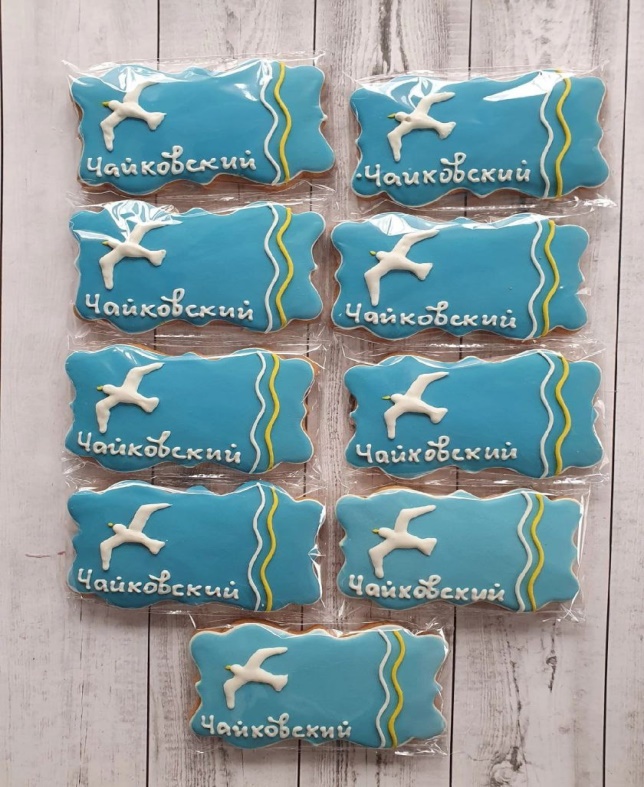 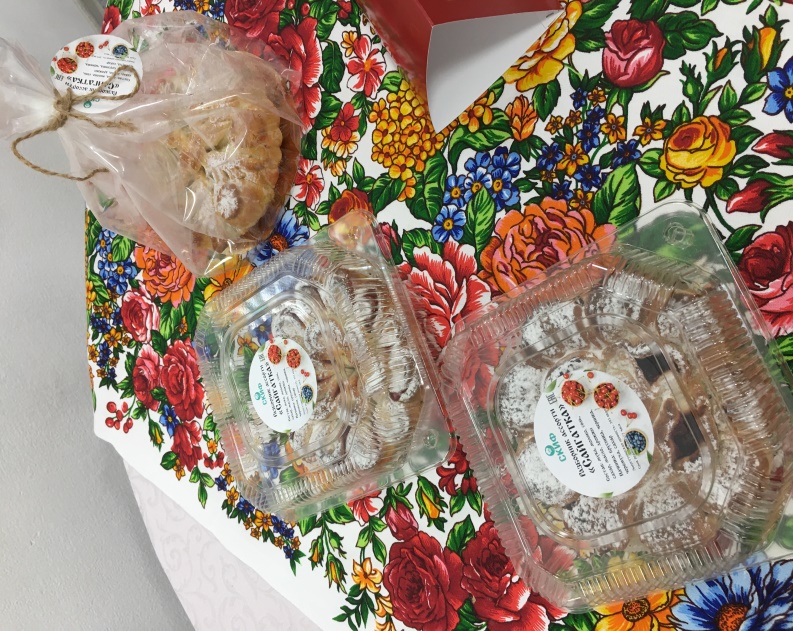 В рамках декады, посвященной Дню российского предпринимательства, в 2022 году впервые проведен конкурс детских рисунков «Предпринимательство – глазами детей». Конкурс направлен на популяризацию образа российского предпринимателя и вовлечение широкого круга молодого поколения в диалог о предпринимательстве. Дети дошкольного и младшего школьного возраста с удовольствием рисовали на 2 темы – «Мой папа (мама) – предприниматель» и «Хочу стать бизнесменом». На конкурс было представлено 50 работ, уважаемое жюри отобрали 10 рисунков – победителей. Все дети получили дипломы в портфолио, подарки и сладкие призы.Конкурс на лучшее новогоднее оформление предприятий потребительского рынка традиционно проводится на протяжении ряда лет и направлен на создание праздничного облика территории Чайковского городского округа в преддверии новогодних праздников.Участники конкурса – предприятия общепита, торговли, бытового обслуживания. В 2022 году – 8 участников в следующих номинациях: -«Лучшее комплексное оформление объекта потребительского рынка»;-«Лучшее тематическое оформление оконных витрин и фасада объекта потребительского рынка»;-«Лучшее оформление прилегающей территории световыми элементами и элементами новогодней тематики объекта потребительского рынка»;и так далее в зависимости от вида объекта потребительского рынка.Конкурс проектов в сфере туризма является традиционным, при этом ежегодно меняются номинации и формы проведения. Конкурс направлен на выявление и поддержку высокопрофессиональных, инициативных и творческих специалистов в сфере туризма; на выявление и поддержку оригинальных проектов, направленных на развитие внутреннего туризма; на развитие потенциала территории для проведения туристских мероприятий событийной направленности, раскрытие посредством фотографии интересных и привлекательных аспектов путешествий и туризма.Основная цель - создание новых экскурсионных программ и туристических маршрутов.Оценка эффективности муниципальных программВ рамках решения задач по достижению целей социально-экономического развития Чайковского городского округа ежегодно проводится оценка эффективности муниципальных программ, как комплекса мероприятий, взаимоувязанных по целям, задачам и ресурсному обеспечению.По итогам 2022 года все муниципальные программы достигли эффективного и высокоэффективного уровня.Сводный годовой доклад об оценке эффективности муниципальных программ является публичным и ежегодно публикуется на официальном сайте администрации Чайковского городского округа в разделе «Экономика» - «Муниципальные программы».В 2022 году в рамках продвижения цифровизации на муниципальном уровне, разработана Методика оценки цифровой трансформации органов местного самоуправления Пермского края (далее – Методика).Методика предполагает работу по 10 основным направлениям, каждое из которых оценивается по показателям в части:Цифровая зрелость отрасли «Государственное управление»:- Сокращение регламентного времени предоставления государственных и муниципальных услуг в 3 раза при оказании услуг в электронном виде на Едином портале государственных и муниципальных услуг (функций) и (или) региональном портале государственных услуг, %.Цифровая зрелость отрасли «Общественный транспорт»: - Доля автобусов, осуществляющих регулярные перевозки пассажиров в городском, пригородном и междугородном (в пределах субъекта Российской Федерации) сообщении, оснащенных системами безналичной оплаты проезда, %;- Доля автобусов, осуществляющих регулярные перевозки пассажиров в городском, пригородном и междугородном (в пределах субъекта Российской Федерации) сообщении, для которых обеспечена в открытом доступе информация об их реальном движении по маршруту, %;- Доля автобусов, осуществляющих регулярные перевозки пассажиров в городском, пригородном и междугородном (в пределах субъекта Российской Федерации) сообщении, оснащенных системами видеонаблюдения салонов (с функцией записи), соответствующих требованиям о защите персональных данных, %.Цифровая зрелость отрасли «Образование»:- Доля педагогических работников, получивших возможность использования верифицированного цифрового образовательного контента и цифровых образовательных сервисов, %;- Доля учащихся, по которым осуществляется ведение цифрового профиля, %;Платформа обратной связи:- Внедрение модуля обращений;	- Внедрение модуля голосований;- Доля обращений, обработанных в установленный срок;- Доля обращений, в которых уровень удовлетворенности граждан ответом не ниже "3".Портал «Управляем вместе»:- Качество ответов органами МСУ на сообщения пользователей Портала «Управляем вместе»;- Уровень решения проблем, указанных в сообщениях пользователей Портала органами МСУ.Цифровая трансформация	- Наличие Муниципального Центра Управления (МЦУ) – ЕДДСГородская среда	- Индекс использования энергосберегающих технологий в наружном освещении;- Доля граждан вовлеченных в решение вопросов городской среды, в том числе с использованием онлайн технологий.Жилье	- Доля общих собраний собственников, проведенных в электронной форме;- Наличие системы оплаты в электронном виде, предоставленных гражданами коммунальных услуг, услуг по ремонту и содержанию жилого помещения и иных услуг (взносов), в рамках эксплуатации жилого помещения и общего имущества в МКД с использованием единого платежного документа;- Индекс единого информационного пространства ЖКХ.Коммунальное хозяйство	- Индекс использования систем автоматизированного учета потребления коммунальных ресурсов. Предпринимательство	- Наличие региональных и муниципальных услуг для субъектов МСП в электронном виде;- Наличие инвестиционной карты на публичных ресурсахПо итогам рейтинга за 2022 год Чайковский городской округ занимает 4-е место в своей подгруппе муниципальных образований с показателем 7,5 баллов из 12 возможных.В 2023 году продолжается работа по направлениям цифровой зрелости «Государственного управления» (пересмотр административных регламентов оказания муниципальных услуг) и «Общественного транспорта» (подготовлена дорожная карта оснащения автобусов необходимыми цифровыми системами).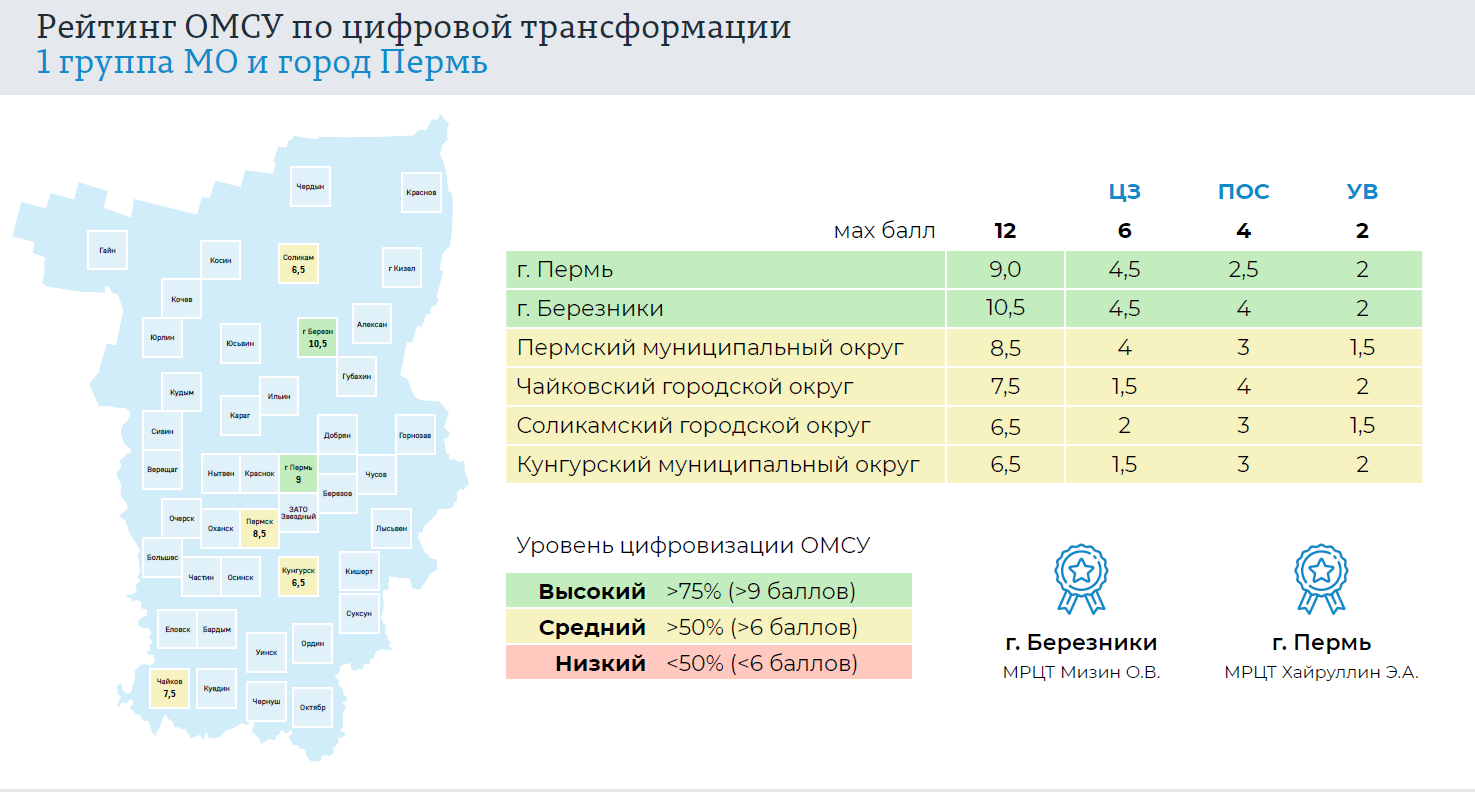 4.4. Управление МУНИЦИПАЛЬНЫМИ ресурсамиОсновные направления деятельности Управления земельно-имущественных отношений администрации Чайковского городского округа за 2022 год:- исполнение доходной части бюджета по поступлению неналоговых доходов, администрируемых Управлением земельно-имущественных отношений администрации Чайковского городского округа;- распоряжение земельными участками, находящимися на территории Чайковского городского округа;- управление и распоряжение муниципальным имуществом;- взыскание дебиторской задолженности в рамках администрируемых неналоговых доходов;- регулирование вопросов в сфере рекламных правоотношений;- регулирование вопросов в сфере жилищных правоотношений.Исполнение доходной части бюджетаПо доходам от получения государственной пошлины за выдачу разрешения на установку рекламных конструкций план выполнен на 121,2%. План перевыполнен на 35 тыс. руб. в результате заключения новых договоров по результатам проведенных аукционов в электронной форме и обращением победителей за разрешениями на установку рекламных конструкции. Выдано 40 разрешений на установку рекламных конструкций.Доходы, получаемые в виде арендной платы за земельные участки, собственность на которые не разграничена и которые расположены в границах городских округов, выполнены на 111,96%. Перевыполнение плана сложилось в результате заключения новых договоров под объектами и проведения торгов, поступления задолженности по претензионно-исковой работе. По арендной плате за земельные участки, находящиеся в собственности городских округов план года выполнен на 90,97%. Причина неисполнения плана сложилось в связи с неисполнением обязательств по оплате арендной платы по договору, заключенному с крупным арендатором, по которому возбуждено исполнительное производство. Доходы от продажи земельных участков государственная собственность, на которые не разграничена и которые расположены в границах городских округов исполнены на 173,15%. Перевыполнение сложилось в связи с обращением собственников объектов недвижимости, расположенных на земельных участках, а также с вступлением в силу Постановления от 09.04.2022 года №629 «Об особенностях регулирования земельных отношений в РФ в 2022 году».Доходы от продажи муниципальных земельных участков исполнены на 118,54%. Перевыполнение сложилось в связи с оформлением договоров купли-продажи доли земельных участков без выдела в натуре земель сельскохозяйственного назначения  и  с обращением собственников объектов недвижимости, расположенных на земельных участках.Доходы от платы по Соглашениям об установлении сервитута, заключенным органами местного самоуправления городских округов исполнены на 106,52%. По доходам от сдачи в аренду муниципального имущества план выполнен на 111,62%. Увеличение сложилось в связи со вновь заключенными договорами аренды.По выкупу муниципального имущества план выполнен на 142,7%. Перевыполнение плана сложилось в связи продажей квартиры, поступившей в муниципальную собственность как выморочное имущество.По доходам от платы по договорам на установку и эксплуатацию рекламных конструкций годовой план выполнен на 153,15%. Перевыполнение в сумме 1 611,041 тыс. руб. за счет заключение новых договоров по результатам состоявшихся аукционов.Доходы за размещение нестационарных торговых объектов исполнено на 131,54%. Поступление доходов за размещение нестационарных торговых объектов сверх утвержденного плана в сумме 1028,093 тыс. руб. сложилось в связи с заключением новых договоров по результатам состоявшихся аукционов в электронной форме.Переплата по доходам от платы за найм жилых помещений сложилась за счет оплаты задолженности прошлого периода: коммерческий найм годовой план исполнен на 152,61%, социальный найм годовой план исполнен на 139,12%, по служебному найму годовой план исполнен на 123,29 %, годовой план по доходам за найм жилых помещений для детей-сирот исполнен на 170,33 % (в отношении недобросовестных нанимателей претензионная работа ведется в постоянном режиме). Доходы от использования муниципального имущества по концессионной плате исполнены на 118,32%.Жилищные правоотношенияЗа 2022 год 91 семья улучшили жилищные условия, выделено жилищных субсидий на сумму 65 299, 705 тысяч рублей (из федерального, краевого и местного бюджетов):В зависимости от целей использования жилищный фонд Чайковского городского округа подразделяется на:- жилищный фонд социального использования;- специализированный жилищный фонд (служебные жилые помещения, жилые помещения маневренного фонда, жилые помещения в общежитиях, жилые помещения для детей-сирот и детей, оставшихся без попечения родителей, лиц из числа детей-сирот и детей, оставшихся без попечения родителей, жилые помещения в общежитии);- жилищный фонд коммерческого использования.В 2022 году в рамках мероприятий по переселению граждан из аварийного жилищного фонда на территории Чайковского городского округа, признанного таковым до 1 января 2017 года, в соответствии с постановлением Правительства Пермского края от 29 марта 2019 года № 227-п «Об утверждении региональной адресной программы по переселению граждан из аварийного жилищного фонда на территории Пермского края на 2019-2024 годы» расселено 184 жилых помещения (общая площадь 7 376,35 кв. м.), это 463 человека.В 2022 году с собственниками жилых помещений в аварийных многоквартирных домах было заключено 173 соглашения о возмещении за жилые помещения на общую сумму 343 155,3 тыс. руб., в том числе средства бюджета Пермского края – 11 555,1 тыс. руб., средства Фонда ЖКХ – 331 600,2 тыс. руб.В 2022 году Управлением земельно-имущественных отношений заключено 6 муниципальных контрактов на приобретение 6 жилых помещений для переселения нанимателей аварийного жилья.В 2022 году с нанимателями аварийного муниципального жилищного фонда заключено 11 договоров социального найма.Управление и распоряжение муниципальным имуществомИсполнение плана приватизацииВ соответствии с Положением о порядке приватизации муниципального имущества Чайковского городского округа, утвержденным решением Думы Чайковского городского округа от 22.09.2021 года № 541 за прошедший финансовый год муниципальное имущество не реализовано.Вне рамок Плана приватизации реализовано выморочное имущество ½ доля в двухкомнатной квартире, расположенной по адресу: Пермский край, г. Чайковский, ул. Советская, д. 53, кв. 176.Всего в бюджет Чайковского городского округа за 2022 год от приватизации имущества поступило – 5 725,1 тыс. рублей, в том числе 698,63 тыс. руб. от продажи выморочной доли в квартире. Вовлечение в оборот имуществаЗа период 2022 года реализовано в арендное пользование посредством проведения торгов 15 объектов.В целях привлечения наибольшего количества заинтересованных лиц на сайте Чайковского городского округа размещается информация о пустующих помещениях.Принятие решений по распоряжению муниципальным имуществомЗа 2022 год приняты следующие решения (заключены договоры):178 постановлений главы городского округа – главы администрации Чайковского городского округа о включении (исключении) имущества из казны, о закреплении муниципального имущества на праве оперативного управления, хозяйственного ведения;287 распоряжений Управления земельно-имущественных отношений о перепрофилировании муниципального имущества, изменение характеристик имущества, списание движимого имущества;121 договор аренды недвижимого муниципального имущества (заключены посредством проведения торгов, краткосрочные);1923 распоряжение Управления земельно-имущественных отношений о предоставлении земельных участков, утверждении схем земельных участков и о предварительном согласовании предоставления земельных участков; 511 решений Управления земельно-имущественных отношений на размещение объектов на землях, находящихся в государственной собственности;15 договоров аренды земельных участков, заключенных по результатам проведения аукциона;10 договоров купли-продажи земельных участков, заключенных по результатам проведения аукциона.Работа по взысканию дебиторской задолженности по договорам аренды земельных участков и муниципального имуществаРегулирование вопросов в сфере наружной рекламы и НТОВ 2022 году в бюджет Чайковского городского округа поступила  плата по заключенным договорам на установку и эксплуатацию рекламных конструкций в размере 4 642,441 тыс. рублей, государственная пошлина в размере  200,0 тыс.  рублей.В рамках работ по демонтажу рекламных конструкций в 2022 году было направлено 32 предписания о демонтаже самовольно установленных рекламных конструкций, из них исполнено 17 предписаний. 	В 2022 году в бюджет Чайковского городского округа поступила  плата за размещение нестационарных торговых объектов 4 288,093 тыс. рублей. Заключены новые договоры по результатам состоявшихся аукционов в электронной форме.  В рамках работы по демонтажу незаконных нестационарных объектов было направлено 49 уведомлений о демонтаже нестационарного торгового объекта. Добровольно демонтированных незаконно размещенных нестационарных торговых объектов 12.Основной проблемой остается не поступление в полном объеме доходов в бюджет Чайковского городского округа от использования муниципального имущества и земельных участков.Для решения задач усилен контроль за своевременностью поступления в бюджет текущих платежей по аренде от использования муниципального имущества и земельных участков, осуществляется плановая работа по взысканию не только текущей, но и просроченной задолженности и установлено взаимодействие специалистов Управления с судебными приставами.В 2022 г. проводились комплексные кадастровые работы в 25 кадастровых кварталах на территории Чайковского городского округа. По результатам внесений сведений в ЕГРН на основании карта - плана территории на кадастровый учет поставлено 42 земельных участков с видом разращенного использованием - территории общего пользования и улично-дорожная сеть.Предоставление в собственность земельных участков многодетным семьям за 2022г.: кол-во выданных земельных участков – 29кол-во членов семьи - 147Задачи на 2023 год:1. Исполнение доходной части бюджета в полном объеме, взыскание задолженности по неналоговым платежам на территории Чайковского городского округа.2. Контроль за своевременностью поступления неналоговых доходов в местный бюджет.3. Сокращение расходов на содержание непрофильных объектов.4. Минимизация (значительное снижение) просроченной дебиторской задолженности за использование муниципальных объектов, земельных участков, нестационарных торговых объектов и рекламных конструкций.5. Вовлечение в оборот неиспользуемых и фактически используемых земельных участков на территории Чайковского городского округа.4.5. Территориальное развитие4.5.1. АрхитектураОдним из важнейших вопросов в работе органов местного самоуправления является подготовка документов территориального планирования и градостроительного зонирования. В 2022 году внесены изменения в генеральный план Чайковского городского округа Пермского края, утвержден генеральный план Чайковского городского округа Пермского края на часть территории в отношении земельного участка с кадастровым номером 59:12:0740001:1084.	Также утверждены правила землепользования и застройки Чайковского городского округа Пермского края и местные нормативы градостроительного проектирования Чайковского городского округа Пермского края.В 2022 году проведены процедуры по подготовке и утверждению 41 документации по планировке территории для различных целей.Проведены 48 публичных слушаний по рассмотрению вопросов в соответствии с требованиями законодательства о градостроительной деятельности.	Проведено 25 заседаний комиссии по землепользованию и застройке при администрации Чайковского городского округа, на которых рассмотрены 150 вопросов по изменению границ установленных территориальных зон в отношении земельных участков. После рассмотрения данных вопросов подготовлены 30 постановлений «О подготовке проекта внесения изменений в ПЗЗ», 35 постановлений «Об отклонении предложений по внесению изменений в ПЗЗ».	Проведено 14 заседаний Градостроительного Совета при администрации Чайковского городского округа, на которых рассмотрены 50 эскизных проектов фасадов объектов капитального строительства, входных групп, а также объектов благоустройства территории.Предоставленные муниципальные услуги в 2022 году4.5.2. Реализация инвестиционных проектовАдминистрация Чайковского городского округа активно работала по участию в федеральных, краевых, местных программах и проектах, направленных на развитие социальной, коммунальной и жилищной сферы. Велась работа по реализации инвестиционных и приоритетных муниципальных проектов.На 2022 год приказами министерств Пермского края и постановлениями правительства Пермского края утверждены 18 инвестиционных и приоритетных муниципальных проектов для получения субсидии за счет средств краевого и федерального бюджетов.Инвестиционные и муниципальные проекты, утвержденные на 2022 год Продолжается реализация 11 инвестиционных проектов, утвержденных в 2020-2022 годах, завершение которых планируется в 2023 годуМуниципальные дорогиПротяженность автомобильных дорог общего пользования местного значения, находящихся в муниципальной собственности, составляет 185,881 км. В 2022 году отремонтировано автомобильных дорог 16,696 км текущим ремонтом. Текущий ремонт проводился за счет средств местного и краевого бюджетов на общую сумму 147,3 млн. рублей, из них 90,6 млн. рублей – средства краевого бюджета, 56,7 млн. рублей – средства местного бюджета.В 2022 году для обеспечения бесперебойного и безопасного дорожного движения выполнен текущий ремонт следующих автомобильных дорог:«Зипуново-Буренка» (км 002+610-км 004+059), общей протяженностью 1,449 км;«Ваньки-Вассята» (км 006+197 – км 007+950), общей протяженностью 1,753 км;по ул. Заречная, д. Малый Букор (от ул.2-ой Заречной до д. 1б), общей протяженностью 0,280 км;	по ул. Молодежная, с. Ваньки (от д.1 до д.10), общей протяженностью 0,260 км;по пер. Октябрьский, д. Засечный, общей протяженностью 0,544 км;по ул. Советская, с. Вассята (от ул. Березовая до д. 15), общей протяженностью 0,604 км;по ул. Новая (от ул. Садовая до ул. Строительная), с. Ольховка, общей протяженностью 0,491 км;по ул. Дачная, д. Марково (от д.2 до ул. Центральная), общей протяженностью 0,330 км;по ул. Камская, с. Ольховка (от а/д «Чайковский – Ольховка» до д. 86), общей протяженностью 0,595 км;по ул. Пионерская, п. Прикамский (от ул. Лесная до д. 61), общей протяженностью 0,245 км;по ул. Садовая, д. Дедушкино (от д.14 д. 41), общей протяженностью 1,000 км;по ул. Рагузинская (от д. 24 по ул. Рагузинская до д. 5 по ул. Заречная), ул. Заречная, с. Фоки, общей протяженностью 1,400 км;ул. Юбилейная, с. Большой Букор (от д. 6 до ул. Победы), общей протяженностью 0,746 км;д. Бормист (от д.40 до а/д «Кукуштан-Чайковский», от а/д «Кукуштан – Чайковский» до д.24), общей протяженностью 0,525 км;ул. Декабристов от трассы Фоки - Чайковский (км 000+000 - км 001+000), общей протяженностью 1,000 км;п. Заря-2 - объездная (ПТТиСТ) (км 001+500 – км 001+852), общей протяженностью 0,352 км; «Чайковский-Марково» (км 001+174 – км 001+657), общей протяженностью 0,483 км;ул. Взлетная, г. Чайковский;ул. Раздольная, г. Чайковский от ул. Семейная до д. 16 по ул. Раздольная;ул. Семейная, г. Чайковский от д. 2 до ул. Раздольная;ул. Зеленая, г. Чайковский;ул. Осинская, г. Чайковский;ул. Небесная, г. Чайковский;ул. Орбитальная, г. Чайковский;ул. Звездная, г. Чайковский, общей протяженностью 3,084 км;- ул. Вишневая, ул. Зеленая, г. Чайковский 
(замена водопропускных труб за СОШ № 8 и на пруду к ветлечебнице);- ул. Красноармейская, г. Чайковский (замена отдельных звеньев водопропускных труб с удалением и восстановлением земляного полотна и дорожной одежды над трубами);- аварийно-восстановительные работы на проезде от ул. Ленина, д. 121 до ул. Молчанова, д. 80, с. Альняш (замена отдельных звеньев водопропускных труб с удалением и восстановлением земляного полотна и дорожной одежды над трубами);- ремонт аварийного участка автомобильной дороги в д. Кирилловка, (замена отдельных звеньев водопропускных труб с удалением и восстановлением земляного полотна и дорожной одежды над трубами);- по ул. Камская в с. Ольховка Чайковского городского округа (замена отдельных звеньев водопропускных труб с удалением и восстановлением земляного полотна и дорожной одежды над трубами);- в д. Аманеево ул. Родниковая (замена отдельных звеньев водопропускных труб с удалением и восстановлением земляного полотна и дорожной одежды над трубами);- в д. Карша ул. Светлые ключи, Чайковского городского округа (замена отдельных звеньев водопропускных труб с удалением и восстановлением земельного полотна и дорожной одежды над трубами);- Засечный – Векошинка (замена отдельных звеньев водопропускных труб с удалением и восстановлением земляного полотна и дорожной одежды над трубами);- по ул. Светлая п. Прикамский;- по ул. Шлюзовая, г. Чайковский: в границах от ул. Строительная до ул. Камская;- по ул. Декабристов в границах (км 000+000-км 001+000);- восстановлены автопавильоны на автобусных остановках;- ремонт искусственных дорожных сооружений в г. Чайковский;ремонт парковочных карманов и пешеходных дорожек по ул. Вокзальная, г. Чайковский;- приведено 4 светофорных объектов в нормативное состояние по адресам: по ул. Вокзальная – школа № 11, ул. Карла Маркса – школа № 3; ш. Космонавтов – ул. Речная, ул. Советская (СОШ № 12);- ремонт тротуаров по ул. Карла Маркса – 220 м (от магазинов «Талисман» и «Коралл-Рекорд» до ул. Мира), по ул. Камская – 355 м (от микрорынка до ул. Шлюзовая, с четной стороны домов), по ул. Промышленная – 330 м (от ул. Советская до ул. Азина).В рамках капитального ремонта автомобильных дорог выполнены работы:- по устройству недостающего электроосвещения участков автомобильных дорог общей протяженностью 2,0 км (по ул. Промышленная в границах от ул. Советская до ул. Азина, по ул. Декабристов, п. Заря 2-Объездная (ПТТиСТ), пер. Октябрьский, с. Фоки, с. Вассята, ул. Молодежная, от д. 9 до д. 15, д. Дубовая, ул. Нефтяников, от д. 33 до д. 49, Чайковский – Ольховка, г. Чайковский, ул. Завьялова (от ул. 40 лет Октября до пер. Благодатного и от ул. Нефтяников до ул. Пушкина), ул. Бажова, Лермонтова, Пушкин, ул. Назарова, ул. Высотная;- по устройству недостающих тротуаров общей протяженностью 2,537 км вдоль автомобильных дорог (пер. Октябрьский, с. Фоки, Чайковский – Марково, Ольховка – Харнавы – Кемуль и капитальный ремонт тротуара по ул. Энтузиастов, г. Чайковский.В рамках строительства (реконструкции), проектирования автомобильных дорог местного значения выполнена реконструкция внутридворовой ливневой канализации по ул. Гагарина, д.14, 18. Расходы составили 7,0 млн. рублей.Формирование комфортной городской средыВ рамках постановления Правительства Пермского края № 1331-п от 03.10.2013 г. «Об утверждении государственной программы Пермского края «Градостроительная и жилищная политика, создание условий для комфортной городской среды», в рамках реализации федерального проекта «Формирование комфортной городской среды» Чайковским городским округом были проведены мероприятия по благоустройству общественной территории по ул. Вокзальная, от пересечения Приморского бульвара до пересечения с улицей Ленина, г. Чайковский (2-й этап).Объем финансирования составил – 51,9 млн. рублей, из них средства федерального бюджета – 32,4 млн. рублей, средства краевого бюджета – 13,7 млн. рублей.В рамках реализации проекта «О, берег!» в 2022 году выполнены следующие работы по благоустройству набережной и «Северного пляжа»:- утеплены фасады нежилых помещений- произведен монтаж водоотводных лотков- выполнена внутренняя отделка помещений санузлов, душевых комнат, - медицинского кабинета- установлен забор на объекте «Северный пляж»- устройство малых архитектурных форм- выполнены электромонтажные работы- монтаж дополнительного освещения- произведен монтаж дополнительных видеокамер- выполнено технологическое присоединение к электрическим сетям- произвели отсыпку вело и беговой дорожки.В 2023 году в Чайковском городском округе планируется благоустройство муниципальной территории общего пользования по адресу: ул. Ленина, г. Чайковский, Пермский край.Реализация пилотного проекта по цифровизации городского хозяйства «Умный город»Чайковский городской округ является участником пилотного проекта «Умный город» в соответствии с Соглашением от 15 января 2020 года                       № 06-1/с о реализации пилотного проекта по цифровизации городского хозяйства на территории муниципального образования в рамках ведомственного проекта Министерства строительства и жилищно-коммунального хозяйства Российской Федерации по цифровизации городского хозяйства «Умный город».В рамках утвержденной дорожной карты реализации пилотного проекта по цифровизации городского хозяйства на территории Чайковского городского округа в 2022 году реализованы следующие мероприятия:1. Посредством Единой краевой автоматизированной системы Открытого Правительства Пермского края «Управляем вместе» поступило 2938 обращений, подготовлено 5285 ответов на обращения, в том числе на которые даны обещания об устранении проблемы.2. В рамках федерального проекта «Формирование комфортной городской среды» нацпроекта «Жилье и городская среда» в онлайн-голосовании на платформе za.gorodsreda.ru за благоустройство муниципальной территории общего пользования: ул. Ленина, г. Чайковский, Пермский край, (1 этап) проголосовали 9997 человек, всего приняло участие 13322.3. В рамках энергосервисного контракта на выполнение мероприятий, направленных на энергосбережение и повышение энергетической эффективности использования электрической энергии при эксплуатации объектов наружного освещения, а также «Программы комплексного развития сельских территорий» в населенных пунктах Чайковского городского округа на опорах уличного освещения установлено 1035 энергосберегающих светильников.4. Установлены и введены в эксплуатацию 2 «Умные остановки» на центральных улицах города: Приморский б-р и ул. Ленина, оборудованные сетью беспроводной бесплатной связи Wi-Fi, розетками для зарядки мобильных устройств, информационным табло, которое в последующем будет отражать информацию о передвижении общественного транспорта, связанного с системой GPS/ГЛОНАСС. Мероприятие реализовано частично, ведется работа с индивидуальными предпринимателями, осуществляющими деятельность в сфере пассажирских перевозок, по вопросу оснащения транспортных средств системой GPS/ГЛОНАСС в соответствии с требованиями законодательства РФ для передачи сигнала и отражения информации на мониторе, установленном на «Умной остановке», о передвижении общественного транспорта.5. Заключено соглашение «О сотрудничестве и взаимодействии по передаче экстренной информации об опасностях, возникающих при угрозе возникновения или  возникновения чрезвычайных ситуаций природного и техногенного характера, а также при ведении военных действий или в следствии этих действий, о правилах поведения населения и необходимости проведения мероприятий по защите» с ПАО «МТС» и с Пермским филиалом ООО «Т 2 Мобайл».6. Ведется поэтапное внедрение региональной информационной системы обеспечения градостроительной деятельности (РИСОГД), разработаны, согласованы и утверждены регламенты взаимодействия с органами - обладателями сведений, подлежащих в РИСОГД ПК. Размещены архивные документы за 2019 год. В настоящее время через систему РИСОГД оказываются 2 муниципальные услуги - «Предоставление сведений, документов и материалов, содержащихся в государственных информационных системах обеспечения градостроительной деятельности», «Выдача градостроительного плана земельного участка». Проводится работа по внесению данных в указанную систему по 12 услугам. Ведение рабочей области по мере поступления заявлений. 7. Продолжается реализация следующих мероприятий:- оснащение «Умными домофонами», камерами видеонаблюдения, автоматизированными системами учета потребления коммунальных ресурсов многоквартирных домов;- оснащение камерами видеонаблюдения территорий общего пользования, комплексами фото-видеофиксации   нарушений безопасности дорожного движения;- внедрение системами автоматического контроля за передвижением и работой коммунальной, дорожной и иной специализированной техники с использованием систем навигации и /или фото-видео фиксации;- оснащение зданий архитектурной подсветкой;- муниципальными учреждениями проводятся энергетические обследования в целях повышения энергосбережения и повышения энергетической эффективности.Также необходимо отметить результаты работы в части оценки индекса цифровизации городского хозяйства «IQ городов», где Чайковский, по данным Минстроя РФ не потерял своих позиций и остается в ТОП 15 городов. Капитальный ремонт многоквартирных домовКапитальный ремонт общего имущества собственников помещений многоквартирных домов, расположенных на территории Чайковского городского округа, проводится в соответствии с утвержденной постановлением Правительства Пермского края от 24.04.2014 № 288-п региональной Программы капитального ремонта.В региональную Программу капитального ремонта общего имущества в многоквартирных домах Чайковского городского округа включен 491 дом, из них собственники помещений выбрали способ формирования взносов: - на специальных счетах, владельцами которых являются ТСЖ, ТСН, ЖСК, УК - 295 дом;- на специальных счетах, владельцем которых является региональный оператор - 6 домов;- на специальном счете, владельцем которого является региональный оператор - «общий котел» - 190 дома.Работы по капитальному ремонту общего имущества проведены в 64 многоквартирных домах.Ликвидация аварийного жилищного фондаВ рамках реализации мероприятий по сносу расселенных жилых домов произведен снос трех жилых домов по адресам: с. Фоки, ул. Заводская, д.92, с. Фоки, ул. Советская, д.20, г. Чайковский, пер. Камский, д.4.Итоги прохождения отопительного периода 2021-2022 годовНа территории Чайковского городского округа подготовлено к работе в отопительный период 2022-2023 годов:- 604 многоквартирных дома (из них с центральным отоплением 545) (100%);- 173 объектов социальной сферы (100%);- 19 котельных (100%);- 246,14 км тепловых сетей (100%).Паспорт готовности к отопительному сезону 2022-2023 был получен в установленные сроки.По итогам прохождения отопительного сезона 2022-2023 гг. аварийных ситуаций, при устранении более нормативных сроков, не зарегистрировано.Подготовка к отопительному периоду 2022-2023 годовПостановлением от 02 февраля 2022 года № 129 «О подготовке объектов жилищно-коммунального хозяйства, социальной сферы Чайковского городского округа к эксплуатации в осенне-зимний период 2022-2023 годов» администрацией Чайковского городского округа был разработан и утвержден план мероприятий по подготовке объектов жилищно-коммунального хозяйства  и социальной сферы к эксплуатации в осенне-зимний период 2022 - 2023 годов. Также этим документом утвержден перечень и формы всех документов, подтверждающих выполнение всех работ по подготовке домов к отопительному сезону в соответствии с требованиями раздела 11 «Правил технической эксплуатации тепловых энергоустановок», утвержденных Приказом Минэнерго РФ от 24.03.2003 № 115 и Правил и норм технической эксплуатации жилищного фонда, утвержденных постановлением Госстроя РФ от 27.09.2003 № 170. В рамках подготовки объектов жилищно - коммунального хозяйства и социальной сферы к эксплуатации в осенне-зимний период 2022-2023 годов УК, ТСЖ, РСО составлены планы - графики по подготовке жилищного фонда, зданий учреждений культуры, физкультуры, социальных служб, тепловых сетей, котельных Чайковского городского округа к отопительному периоду.Согласно плану-графику подготовки жилищного фонда Чайковского городского округа к работе в зимних условиях 2022-2023 годов всего подготовлено 604 многоквартирных дома, из них 545 домов, подключенных к централизованной системе отопления. Управление данным жилищным фондом осуществляется 8 (396 МКД) управляющими компаниями и 93 ТСЖ, ТСН, ЖСК, 115 домов с непосредственным способом управления и 176 объектов социальной сферы. Работы по подготовке МКД производились за счет средств собственников, собранных по статье содержание и ремонт общедомового имущества.На территории округа проведены мероприятия по подготовке котельных и тепловых сетей к новому отопительному сезону. По графику подготовлены 19 котельных из них 7 котельных, работающих на твердом топливе, 12 на природном газе и 246,14 км тепловых сетей. На реализацию мероприятий по подготовке котельных и тепловых сетей потрачено 498,38 тыс. рублей из бюджета муниципального образования, а также средства РСО – 32,261 млн. руб., обслуживающих данные объекты.В рамках подготовки объектов неоднократно проводились совещания с руководителями РСО, УК, ТСЖ, ТСН и ЖСК.На котельных сельских территорий сформирован необходимый запас дров.Комиссия по оценке готовности объектов к отопительному периоду, созданная в соответствии с требованием Приказа Министерства энергетики Российской Федерации от 12 марта 2013 года № 103, выдала паспорта и акты готовности потребителям, теплоснабжающим, теплосетевым организациям. В соответствии с постановлением администрации Чайковского городского округа от 12.09.2022 года № 969 13.09.2022 года на территории округа начат отопительный сезон 2022-2023 годов.В ходе проведения «Горячей линии» по вопросам начала отопительного периода 2022-2023 годов оказана консультативная помощь 32 гражданам.Работы по подготовке завершены: МКД к 1 сентября 2022, котельных и тепловых сетей к 15 сентября 2022 г.Охрана окружающей средыОсновными приоритетными направлениями в области охраны окружающей среды являются улучшение экологической обстановки и улучшение качества и продолжительности жизни граждан, проживающих на территории Чайковского городского округа. Организацию деятельности по сбору, транспортированию, обработке, утилизации, обезвреживанию, захоронению твердых коммунальных отходов на территории Пермского края с 1 января 2019 года осуществляет региональный оператор – АО «Пермский региональный оператор ТКО». В соответствии с территориальной схемой обращения с отходами на территории Пермского края в Чайковском городском округе размещена мусороперегрузочная площадка на территории Ольховского территориального отдела. Для реализации полномочий Чайковского городского округа в области обращения с отходами, предусмотренных Федеральным законом от 06.10.2009 
№ 131-ФЗ «Об общих принципах организации местного самоуправления в Российской Федерации» (участие в организации деятельности по накоплению (в том числе раздельному накоплению), сбору, транспортированию, обработке, утилизации, обезвреживанию, захоронению твердых коммунальных отходов), постановлением администрации города Чайковского от 21.03.2019 № 592 утверждены Правила формирования и ведения реестра мест (площадок) накопления	 твердых коммунальных отходов на территории Чайковского городского округа. По состоянию на 01.01.2023 г. занесена в реестр 457 контейнерная площадка, в том числе контейнерных площадок жилого фонда – 193, предприятий и учреждения – 264.По итогам года с мест накопления (контейнерных площадок) вывезено несортированных отходов, в том числе крупногабаритных отходов 214 084 куб. м. Сбор и вывоз отходов с территории Чайковского городского округа осуществляет ИП Манакина Т.А. Размещение отходов производится на полигоне д. Ключики Пермского района.Для сбора отходов 1-2 класса опасности (люминесцентные лампы, градусники, элементы питания) на территории Чайковского установлено 10 специальных контейнеров (ул. Камская, 9, ул. Азина, 25, ул. Сосновая, 12, Сиреневый бульвар, 4, ул. Декабристов, 32, ул. Декабристов, 2, ул. Ленина, 70, ул. Мира, 17/1, ул. К. Маркса, 2, ул. 40 лет Октября, 18). Обслуживанием контейнеров занимается специализированная организация ООО «Эко-Сити».В 2022 году выявлено несанкционированных свалок - 88; ликвидировано – 44. Объем ликвидированных свалок за счет средств местного бюджета – 301 тонна. Кроме этого, с участием средств краевого и местного бюджета выполнены работы по сбору и вывозу размещенных отходов в г. Чайковский, Сосновская с/т. в районе д. Дедушкино, в сумме 1,982 млн. рублей, из них средства краевого бюджета – 1,487 тыс. рублей, средства местного бюджета – 0,495 тыс. рублей. Масса собранных и вывезенных отходов – 210 тонн. В 2023 году планируется ликвидация несанкционированных свалок объемом 150 тонн.Ведутся проектные работы по разработке проектной документации для ликвидации несанкционированной свалки г. Чайковский. По данному мероприятию заключен муниципальный контракт от 11.05.2022 
№ 0856300008422000172 с ООО «ТЕХСТРОМПРОЕКТ» на сумму 8,0 млн. рублей, из них 6,0 млн. рублей - средства краевого бюджета, 2,0 млн. рублей - средства местного бюджета. Планируемый срок получения заключения государственной экспертизы - май 2023 г.В рамках подпрограммы «Организация мероприятий по охране окружающей среды и природопользованию» муниципальной программы «Благоустройство территории Чайковского городского округа» на проведение мероприятий экологической направленности выделено из бюджета Чайковского городского округ 0,182 млн. руб., в том числе для информирования населения о состоянии и об охране окружающей среды – 0,036 млн. рублей.В 2022 году были проведены 6 мероприятий экологической направленности:- акция «Дни защиты от экологической опасности»;- муниципальный конкурс «Сохраним природу Прикамья»;- экологическая игра «Увидел свалку – убери»;- муниципальный конкурс фотографий «Пейзажи родного края»;- экологическая игра «Что? Где? Когда?»;- месячник по санитарной уборке территории Чайковского городского округа.В 2022 году завершены работы по муниципальному контракту от 11.04.2022 № 08-15-06/22 «Разработка документации лесоустройства городских лесов, расположенных на территории Чайковского городского округа» (2 этап). Материалы детоустройства городских лесов изготовлены в полном объеме.По материалам лесоустройства площадь городских лесов составила 2048 га. На кадастровый учет поставлено 2043 га. В рамках муниципального контракта в 2023 году планируется поставить на кадастровый учет земельные участки городских лесов площадью 26836 кв. м. в кадастровом квартале 59:12:0010627, площадью 24001 кв. м в кадастровом квартале 59:1260010748.В рамках мероприятий по обеспечению пожарной безопасности в городских лесах были проложены минерализованные полосы и разработан План тушения лесных пожаров на территории городских лесов в пожароопасный период 2022 года.Транспортное обслуживаниеОсновными направлениями в области транспортного обслуживания являются создание условий для предоставления транспортных услуг и организация транспортного обслуживания населения в границах Чайковского городского округа, обеспечение безопасности дорожного движения на автомобильных дорогах местного значения, осуществление контроля на автомобильном транспорте и в дорожном хозяйстве в границах городского округа.В рамках реализации Федерального закона от 13 июля 2015 г. № 220-ФЗ «Об организации регулярных перевозок пассажиров и багажа автомобильным транспортом и городским наземным электрическим транспортом в Российской Федерации и о внесении изменений в отдельные законодательные акты Российской Федерации», управлением жилищно-коммунального хозяйства и транспорта администрации Чайковского городского округа проведен открытый конкурс на право получения свидетельств об осуществлении регулярных перевозок по нерегулируемым тарифам по муниципальным маршрутам регулярных перевозок в границах Чайковского округа. Проведение открытого конкурса вызвано необходимостью обеспечения безопасных условий регулярной перевозки пассажиров, обновлением автопарка Чайковского городского округа, который отвечает современным требованиям безопасности и комфорта на автомобильном транспорте.В рамках решения вопроса местного значения о дорожной деятельности в отношении автомобильных дорог местного значения в границах городского округа и обеспечения безопасности дорожного движения на них, осуществления муниципального контроля на автомобильном транспорте и в дорожном хозяйстве, в границах городского округа администрацией Чайковского городского округа предоставляется муниципальная услуга «Выдача специального разрешения на движение по автомобильным дорогам общего пользования местного значения в границах Чайковского городского округа тяжеловесного и (или) крупногабаритного транспортного средства».За 2022 год выдано 25 специальных разрешений. Сумма государственной пошлины за оказание данной муниципальной услуги составила 36 800 рублей.В целях обеспечения безопасности дорожного движения и сохранности автомобильных дорог и дорожных сооружений на них от возможных разрушений при движении тяжеловесных транспортных средств по автомобильным дорогам общего пользования местного значения в границах Чайковского городского округа с владельцев транспортных средств взыскивается вред. Сумма возмещения вреда, причиняемого тяжеловесными транспортными средствами, за 2022 год составила 287 321 руб. 45 коп.В рамках решения вопроса местного значения о выдаче разрешений на выполнение авиационных работ, парашютных прыжков, демонстрационных полетов воздушных судов, полетов беспилотных воздушных судов, подъемов привязанных аэростатов над населенными пунктами, администрацией Чайковского городского округа предоставляется муниципальная услуга «Выдача разрешений на выполнение авиационных работ, парашютных прыжков, демонстрационных полетов воздушных судов, подъемов привязанных аэростатов, полетов беспилотных воздушных судов над территорией Чайковского городского округа, посадки (взлета) на расположенные в границах Чайковского городского округа площадки, сведения о которых не опубликованы в документах аэронавигационной информации». Данная услуга предоставляется бесплатно.Реализация концессионных соглашенийМероприятия в рамках концессионного соглашения с ПАО «Т Плюс» от 17.09.2007 № 02-11/61 выполнены полностью. В 2022 году актами приемки засвидетельствованы ранее выполненные работы по: реконструкции участка тепловых сетей 2Ду50-150 от ТК 13-2 до школы №13 по ул. Уральских танкистов (период с 06.06.2019 по 31.08.2019);техническому перевооружению участка тепловой сети от ТК1 до ТК2 по ул. Советская Ду 300мм, длина 786м, в г. Чайковский Пермский край (период с 19.04.2021 по 23.07.2021);реконструкции участка тепловой сети по ул. Приморский бульвар от ТК Л9 до ТК Пб23, Ду 200мм (период с 01.06.2020 по 30.09.2020);реконструкции участка тепловой сети от ТК5 до ТК6 по ул. Советской Ду 400мм (период с 01.06.2020 по 21.07.2020).По концессионному соглашению с ПАО «Т Плюс» от 21.02.2022 в отношении объектов теплоснабжения (Марковская котельная) приемка работ в 2022 году не осуществлялась.По концессионным соглашениям с ООО «Экострой»: от 16.08.2016 № 1 в отношении объектов теплоснабжения: электробойлерная, расположенная по адресу: Пермский край, г. Чайковский, с. Кемуль, ул. Комсомольская;от 17.02.2016 № 2 в отношении объектов водоснабжения и водоотведения на территории Ольховского сельского поселения;от 17.02.2016 № 3 отношении объектов водоснабжения и водоотведения на территории Ольховского сельского поселениямероприятия по модернизации объектов выполнены полностью (соответствующие документы рассматривались в рамках проверки в 2021 году).Входящее в состав концессионных соглашений имущество находится в исправном состоянии и используется по назначению. Соответствующие акты проверки от 2022 года размещены на официальном сайте администрации Чайковского городского округа.Комиссия по БДДКомиссия по обеспечению безопасности дорожного движения при администрации Чайковского городского округа является коллегиальным органом при администрации Чайковского городского округа по рассмотрению вопросов и подготовке предложений, направленных на обеспечение безопасности дорожного движения.Основные задачи:принятие решений по предупреждению дорожно-транспортных происшествий на автомобильном транспорте и контролирует их выполнение на территории Чайковского городского округа;координация действий предприятий, учреждений и индивидуальных предпринимателей по комплексному решению вопросов, связанных с безопасностью дорожного движения и организации перевозки пассажиров автобусами в границах Чайковского городского округа;подготовка предложений по совершенствованию нормативных правовых актов в сфере обеспечения безопасности дорожного движения.Основные функции:изучение причин аварийности на автомобильном транспорте, рассматривает состояние работы по ее предупреждению на территории Чайковского городского округа; определение приоритетных направлений деятельности по предупреждению дорожно-транспортных происшествий;внесение предложений по подготовке проектов муниципальных правовых актов по обеспечению безопасности дорожного движения;инициирует через соответствующие государственные органы и общественные организации, мероприятия по предупреждению дорожно-транспортных происшествий, повышению дорожно-транспортной дисциплины участников дорожного движения;координация деятельности в сфере услуг по перевозке пассажиров, как автобусами, так и легковыми такси, предоставляемых юридическими лицами и индивидуальными предпринимателями на территории Чайковского городского округа.Заседания проводятся по мере необходимости, но не реже 2-х раз в год.Ремонт памятниковНа балансе МАУ «Комбинат благоустройства Чайковского городского округа» числится 18 памятников и стел в черте города, а также 36 памятников в населенных пунктах Чайковского городского округа.  В рамках муниципального задания и доведенного финансирования производятся работы по кошению и уборке травы на территории объектов, уборке мусора. 	Бюджетные ассигнования на выполнение ремонтных работ в бюджете Чайковского городского округа на 2023-2025 годы не предусмотрены.	В 2023 году силами различных предприятий города в нормативное состояние приведены: Мемориал Славы по ул. Ленина, г. Чайковский, памятник в с. Завод Михайловский и с. Фоки Чайковского городского округа. 4.6. МУНИЦИПАЛЬНОЕ РАЗВИТИЕ4.6.1 Взаимодействие с гражданским обществомДеятельность в сфере национальной политикиК одним из основных задач в сфере национальной политики относятся содействие укреплению межконфессионального согласия и предотвращение конфликтов на межнациональной почве в рамках взаимодействия с религиозными и национальными объединениями. В 2022 году грантовая поддержка в сумме 204,27 тыс. руб. направлена национальным общественным организациям на проведение следующих мероприятий: «Мои года – моё богатство», «Фестиваль казачьей культуры «Вольный ветер», «Сабантуй», «Спасские гуляния (Яблочный спас)». Указанные мероприятии посетили более 2 800 человек.В рамках мероприятия по организации работы с молодежью от 14 до 35 лет, с целью разъяснения недопущения этнического экстремизма и формирования толерантности в молодежной среде» проведены три мероприятия: акция «Танец дружбы», акция «МыРядом», медиа-дискуссия «Наша истинная национальность - человек». Участники мероприятий - молодежь Чайковского городского округа (студенты СУЗов и ВУЗов, работающая молодежь в количестве человек – 400 человек). На эти цели из бюджета выделено 23,86 тыс. рублей.На реализацию Программы государственной национальной политики в 2022 году направлено 228,13 тыс. рублей.В сфере национальной политики особую важность представляет создание системы взаимодействия местных органов власти с национальными и религиозными объединениями. В 2022 году продолжалась работа Совета по вопросам межнациональных и межконфессиональных отношений при администрации Чайковского городского округа. Сравнительная таблица рассмотренных вопросов по годамРезультатом деятельности Совета по вопросам межнациональных и межконфессиональных отношений является отсутствие конфликтов на межнациональной и межрелигиозной почве на территории Чайковского городского округа. Поддержка социально ориентированных некоммерческих организацийПозитивные преобразования, направленные на повышение жизненного уровня и благосостояния населения Чайковского городского округа, невозможны без развития гражданского общества. По данным Министерства юстиции Пермского края на территории округа зарегистрировано 112 некоммерческих организаций различных организационно-правовых форм. Все больше мероприятий, акций проводятся некоммерческими организациями с привлечением граждан, роль которых варьируется от включенного участия до стороннего наблюдения. С 2016 г. ведется муниципальный реестр социально ориентированных некоммерческих организаций – получателей поддержки со стороны администрации Чайковского городского округа. В реестр включено 23 организации. Согласно данным реестра в 2022 г. оказана:– имущественная поддержка 21 НКО в виде предоставления недвижимого имущества в безвозмездное пользование  общей площадью 1313,2 кв. м; – финансовая поддержка 6 СО НКО, общий объем средств, предоставленных из бюджета Чайковского городского округа в рамках муниципальной программы «Взаимодействие общества и власти в Чайковском городском округе» на реализацию социальных и гражданских инициатив (проектов) составил 821,270 тыс. руб.;– финансовая поддержка 3 частных образовательных учреждений дошкольного образования составила 2 750,992 тыс. руб.;– информационная поддержка оказывается путем размещения на официальном сайте администрации Чайковского городского округа объявлений, различной информации о деятельности НКО; доведения до СО НКО информации о проведении федеральных, региональных конкурсных отборов социально значимых проектов на предоставление грантов. Развитие гражданского общества и общественного контроляНа мероприятия по данному направлению в 2022 году было выделено 19 803,537 тыс. руб. (в т. ч. 17,661 тыс. руб. – средства местного бюджета; 17551,080 тыс. руб. – средства краевого бюджета; 2234,796 тыс. руб. – средства населения) на реализацию 8 проектов, в т. ч. трех, не реализованных по вине подрядной организации в 2021 году.Были реализованы следующие проекты: «Сосновый Квартал» универсальная хоккейно-футбольная спортивная площадка в сумме 3 563,372 тыс. рублей;«Обустройство спортивно-игрового городка «Солнечный остров» в сумме 2 008,840 тыс. рублей; «Создание детской спортивно-игровой площадки «Радость» в сумме 867,698 тыс. рублей. «Благоустройство территории детского сада «Образовательный дворик» для детей дошкольного возраста Заринского микрорайона» в сумме 1666,484 тыс. руб.; «Здоровье нации - спорт для всех» в сумме 3813,798 тыс. руб.; «Мы за спорт», с. Кемуль» в сумме 2877,999 тыс. руб.; «Мы за спорт», д. Харнавы» в сумме 2653,621 тыс. руб.; «Благоустройство детской дворовой площадки по ул. Советская, 15, 15/1 «Верные друзья» в сумме 1747,107 тыс. руб.В 2022 году был проведен муниципальный конкурс проектов инициативного бюджетирования, на который было подано 13 заявок, победителями и получателями краевой субсидии стали 3 проекта.Обеспечение участия жителей округа в местном самоуправленииК одной из важных задач в сфере муниципального управления относится повышение активности жителей в решении вопросов местного значения. На территории Чайковского городского округа зарегистрировано 14 территориальных общественных самоуправлений  (ТОС), три из них зарегистрированы в статусе юридических лиц. В 2020 году в Чайковском городском округе была начата деятельность по развитию института старост сельских населенных пунктов. Проведено 23 схода граждан по вопросу выдвижения кандидатуры старосты, сходы состоялись в 22 случаях, на основании решения Думы Чайковского городского округа назначено 22 старосты.В рамках мероприятия «Материальное поощрение старост сельских населенных пунктов в Чайковском городском округе» было выделено 244,0 тыс. руб. на осуществление выплат 21 старосте сельских населенных пунктов. Три старосты Чайковского городского округа приняли участие и стали победителями краевого конкурса «Лучший староста сельского населенного пункта в Пермском крае». Призовые выплаты из краевого бюджета составили 72, 460 тыс. руб. 4.6.2. Сфера общественной безопасностиРеализация системы безопасности жизнедеятельности населения в Чайковском городском округе проводится в рамках муниципальной программы «Обеспечение безопасности жизнедеятельности населения Чайковского городского округа на 2022-2024 годы», в ходе которой реализуются соответствующие подпрограммы: Участие в обеспечении общественной безопасности в Чайковском городском округе;Осуществление мер по гражданской обороне, пожарной безопасности и защите от чрезвычайных ситуаций природного и техногенного характера в Чайковском городском округе;Профилактика терроризма, минимизация и ликвидация последствий проявлений терроризма и экстремизма;Профилактика безнадзорности и правонарушений несовершеннолетних и защита их прав;Обеспечение первичных мер пожарной безопасности в Чайковском городском округе.Привлечение граждан к охране общественного порядкаНа территории Чайковского округа осуществляют деятельность 1 казачье общество «Некрасовское» - 25 человек, добровольная народная дружина Чайковского городского поселения - 27 человек, которые приняли обязательства по несению государственной службы в части охраны общественного порядка и организации военно-патриотического воспитания молодежи призывного возраста.За 12 месяцев 2022 года дружинниками проведено 1974 выхода на охрану общественного порядка при проведении массовых мероприятий. Обеспечено участие в 25 рейдовых мероприятиях, по оказанию содействия в проверке лиц, стоящих на различных оперативных учетах, лиц, имеющих оружие, неблагополучных семей и несовершеннолетних.В 2022 году на стимулирование деятельности дружины по охране общественного порядка при проведении массовых мероприятий и совместному патрулированию с сотрудниками полиции в бюджете Чайковского городского округа было предусмотрено 835,4 тыс. рублей, из них 300,3 тыс. рублей средства краевого бюджета.Работа координационных органов в сфере профилактики правонарушенийВ целях координации деятельности субъектов профилактики в администрации Чайковского городского округа создано 7 координационных органов (комиссия по делам несовершеннолетних и защите их прав,  комиссия по профилактике правонарушений, антитеррористическая комиссия, антинаркотическая комиссия, комиссия по предупреждению и ликвидации чрезвычайных ситуаций и обеспечению пожарной безопасности, комиссия по безопасности дорожного движения, совет по межнациональным вопросам).Для выполнения задач межведомственного взаимодействия утверждены и исполняются комплексный антинаркотический план, комплексный план по противодействию идеологии терроризма, 3 межведомственных плана взаимодействия: по профилактике безнадзорности и подростковой преступности, безопасности дорожного движения среди детей, взаимодействия по незаконной реализации алкогольной продукции. В 2022 состоялось 56 заседаний координационных органов (Комиссия по делам несовершеннолетних  и защите их прав -  23, комиссия по профилактике правонарушений - 4, антитеррористическая комиссия – 6, антинаркотическая комиссия – 4, комиссия по чрезвычайным ситуациям и обеспечению пожарной безопасности – 9, комиссия по профилактике безопасности дорожного движения – 7, межведомственный совет по национальным вопросам – 3).Деятельность антинаркотической комиссииПостановлением администрации города Чайковского от 24 мая 2019 г. № 1003 «О создании антинаркотической комиссии Чайковского городского округа» создана антинаркотическая комиссии Чайковского городского округа, утверждено Положение об антинаркотической комиссии Чайковского городского округа (далее - АНК), утвержден состав АНК постановлением администрации Чайковского городского округа от 5 июня 2019 г. № 1053 «Об утверждении состава антинаркотической комиссии Чайковского городского округа». В 2022 году на основании Методических рекомендаций по организации деятельности антинаркотических комиссий муниципальных образований Пермского края, утвержденных решением антинаркотической комиссии в Пермском крае от 3 октября 2022 г. № 10-05-03/3-217-гс, постановлением администрации Чайковского городского округа от 29 ноября 2022 г. № 1290 «О создании антинаркотической комиссии Чайковского городского округа» утверждено Положение об антинаркотической комиссии Чайковского городского округа (далее - АНК), постановлением администрации Чайковского городского округа от 7 декабря 2022 г. № 1327 «Об утверждении состава антинаркотической комиссии Чайковского городского округа» утвержден состав АНК. В состав АНК входят руководители основных структурных подразделений администрации, представители ОМВД России по Чайковскому городскому округу, ФКУ УИИ ГУФСИН по г. Чайковскому, руководители СПО, руководители общественных организаций, главные врачи (филиал «Чайковский» ГБУЗ ПК «Краевая клиническая психиатрическая больница», ГБУЗ ПК «Чайковская центральная городская больница», Клинико-диагностический центр СПИД ГБУЗ ПК «Чайковская центральная городская больница», Чайковский филиал ГБУЗ ПК «Центр общественного здоровья и медицинской профилактики») начальник ЮТО Управления Роспотребнадзора по Пермскому краю, заведующий Чайковским филиалом ГКУЗОТ Пермского края «Бюро судебно-медицинской экспертизы», руководитель ТУ Министерства социального развития Пермского края по Чайковскому городскому округу.В целях реализации Указа Президента Российской Федерации от 23 ноября 2020 г. № 733 «Об утверждении Стратегии государственной антинаркотической политики Российской Федерации на период до 2030 года», Закона Пермской области от 10 марта 2000 г. № 837-128 «О профилактике незаконного потребления наркотических средств и психотропных веществ, наркомании, алкоголизма и токсикомании на территории Пермского края», указа губернатора Пермского края от 9 февраля 2021 г. № 12 «Об утверждении Перечня приоритетных направлений реализации Стратегии государственной антинаркотической политики Российской Федерации в Пермском крае», постановлением администрации Чайковского городского округа от 26 мая 2022 г. № 576 утвержден План мероприятий по реализации Стратегии государственной антинаркотической политики Российской Федерации в Чайковском городском округе (далее - План).Ежегодно на последнем заседании АНК утверждается План работы АНК, который формируется на основании предложений Членов АНК.В рамках утвержденного плана работы АНК Чайковского городского округа проведено 4 заседания: 16 марта, 26 мая, 15 сентября и 7 декабря. В рамках полномочий комиссии рассмотрены следующие вопросы: - О наркологической ситуации в Чайковском городском округе и оказании медицинской помощи лицам, допустившим немедицинское потребление наркотических средств и их прекурсоров по итогам 2021 год.- О возобновлении осмотра, консультации и тестирования всех учащихся общеобразовательных учреждений с 7 по 11 классы с февраля 2022 г.- Об организации работы по Порядку взаимодействия субъектов системы профилактики по выявлению, обмену и сверке информации о случаях потребления несовершеннолетними алкогольных и спиртосодержащих напитков, наркотических средств, новых потенциально опасных психоактивных веществ или одурманивающих веществ, а также о родителях (законных представителях), употребляющих ПАВ и (или) совершивших преступления в сфере незаконного оборота наркотиков, и не исполняющих свои обязанности по воспитанию, обучению и (или) содержанию несовершеннолетних и (или) отрицательно влияющих на их поведение либо жестоко обращающихся с ними, утвержденному постановлением краевой комиссии от 18 января 2019 года № 1.- Об итогах социально-психологического тестирования на предмет раннего выявления незаконного потребления наркотических средств и психотропных веществ в 2021 году.- О ходе реализации «Государственной стратегии противодействия распространению ВИЧ-инфекции» на территории Чайковского городского округа.- О наркологической ситуации в Чайковском городском округе и оказании медицинской помощи лицам, допустившим немедицинское потребление наркотических средств и их прекурсоров на территории Чайковского городского округа. - О межведомственном взаимодействии при проведении межведомственной комплексной оперативно – профилактической операции «Мак-2022».- Об организации работы по профилактике незаконного оборота наркотических средств среди обучающихся в общеобразовательных организациях на территории Чайковского городского округа Пермского края, в том числе, среди лиц призывного возраста.- О деятельности Сообщества «Анонимные Наркоманы» в городе Чайковский.- Об организации дополнительной и летней занятости несовершеннолетних как профилактика употребления ПАВ.- О результатах проведения мероприятий по общественному контролю общеобразовательными организациями Чайковского городского округа в 2021-2022 учебном году.- О проведении мероприятий, посвященных всемирному Дню борьбы со СПИДом на территории Чайковского городского округа.- О цикле мероприятий «Не оступись!».- Об организации спортивно-массовой работы среди детей, состоящих в СОП и группе риска.- Об исполнении управленческих решений и предложений по оздоровлению наркоситуации в Пермском крае и в Российской Федерации.- Об исполнении плана мероприятий по реализации Стратегии государственной антинаркотической политики Российской Федерации в Чайковском городском округе по итогам 2022 г.- Об исполнении решений антинаркотической комиссии Чайковского городского округа по итогам 2022 года и утверждение плана работы комиссии на 2023 год.Мероприятия, направленные на профилактику наркомании и употребление ПАВ, противодействие пропаганды наркотических средств и ПАВ, реализованы в рамках Плана мероприятий по реализации Стратегии государственной антинаркотической политики Российской Федерации в Чайковском городском округе (постановление администрации Чайковского городского округа от 26 мая 2022 г. № 576), муниципальной программы «Обеспечение безопасности жизнедеятельности населения Чайковского городского округа», муниципальной программы «Развитие физической культуры, спорта и формирование здорового образа жизни в Чайковском городском округе». На 2022 год было запланировано финансирование - 1 603,18 тыс. руб. (муниципальная программа «Обеспечение безопасности жизнедеятельности населения Чайковского городского округа» - 1 078 тыс. руб., муниципальная программа «Развитие физической культуры, спорта и формирование здорового образа жизни в Чайковском городском округе» - 525,18 тыс. руб.), все средства освоены в полном объеме.Проведено 8 мероприятий при участии специалистов: врача-нарколога, психолога и сотрудников Отдела МВД России по Чайковскому городскому округу, с охватом участников – 800 человек в возрасте 16-17 лет.Кроме того, специалисты молодежного центра принимают активное участие в профилактических мероприятиях антинаркотической направленности. В течение года проведено 58 профилактических мероприятий: викторины, интерактивные игры, интеллектуальные игры, познавательные уроки, мозговые штурмы, в которых приняло участие около 1 700 человек.Управлением образования администрации Чайковского городского округа в период 2022 года в образовательных организациях проведено более 3000 мероприятий, в том числе:- классные часы;- конкурсы рисунков, плакатов, буклетов;- лекции и профилактические беседы с привлечением специалистов ГБУЗ ПК «Центр общественного здоровья и медицинской профилактики», сотрудников ОМВД, наркоконтроля, Чайковской городской прокуратуры, общественных организаций;- спортивно - оздоровительные мероприятия, праздники, конкурсы, викторины, игры;- акции: «Сообщи, где торгуют смертью», «Я выбираю жизнь!», «Дети России – 2022» (1 период), «Дети России – 2022» (2 период), ОПМ «Твой выбор», в которых приняли участие все образовательные организации;- родительские собраний, в том числе с использованием дистанционных форм проведения мероприятий, с рассмотрением вопросов профилактики немедицинского потребления психоактивных веществ, девиантного поведения, противодействия вовлечения молодежи в незаконный оборот наркотиков, формирования ценности здоровья, культуры здорового и безопасного образа жизни;- оформление стендов на тему ведения здорового образа жизни, о вреде курения, употребления ПАВ, с размещением раздаточной литературы – буклетов, размещение информации профилактической направленности на официальных интернет страницах образовательных организаций;- участие в деятельности волонтерского молодежного движения, социально ориентированных общественных объединений и организаций;- организационно-методическая работа с педагогами: совещания с рассмотрением вопросов «Организация работы с обучающимися по профилактике употребления ПАВ», «Организация питания школьников», «Формирование навыков здорового образа жизни», «Выявление детей употребляющих психоактивные вещества и организация работы с ними», «Безопасность в сети Интернет»; консультации; участие в муниципальных, краевых и всероссийских методических мероприятиях, ВКС совещаниях и обучающих семинарах; инструктажи, курсовая переподготовка педагогов.Общее количество участников, охваченных мероприятиями, составляет более 17 000 человек.Обучающиеся МБОУ «Средняя общеобразовательная школа № 1» принимали участие в региональном этапе конкурса социальной рекламы антинаркотической направленности и пропаганды здорового образа жизни «Спасем жизнь вместе» в номинации «Лучший видеоролик антинаркотической направленности и пропаганды здорового образа жизни».С 14 марта по 25 марта 2022 года в период проведения Общероссийской акции «Сообщи, где торгуют смертью» были проведены следующие мероприятия:- на интернет-сайтах Управления образования, образовательных организаций, официальных группах «Вконтакте» размещена информация о проведении Общероссийской акции;- в образовательных организациях оформлены информационные стенды «Мы выбираем жизнь!», «Если хочешь быть здоров!», «Сообщи, где торгуют смертью», где отражена информация о проблеме наркомании и её последствиях, координаты служб куда можно сообщить о ставших известными случаях распространения запрещенных веществ, координаты служб для обращения за помощью;- для педагогического состава образовательных организаций проведена подборка тематических методических материалов по проблеме ЗОЖ, употребления ПАВ: презентации, видео ролики, социальная реклама, сценарии классных часов для классных руководителей в целях проведения эффективных мероприятий по профилактике употребления ПАВ;- проведены тематические классные часы «Береги свое здоровье», «Мой жизненный выбор», «Стоп! Наркомания – зло!», «Интернет и наркомания – угроза обществу!», «В здоровом теле нет места наркотикам», «Сделай свой шаг к безопасности», «Мы против наркотиков!», «Территория ЗОЖ», «Жизнь без наркотиков!», «От преступности к ответственности», онлайн-мероприятие «Мы за ЗОЖ», квест-игра «Мы – поколение ЗОЖ!», викторина «Это нужно знать», показ видеороликов «Наш выбор-здоровье, спорт, успех!»; - прошли встречи с сотрудниками ПДН ОМВД, Отдела по борьбе с наркотиками, врачом-наркологом ГБУЗ ПК ККПБ;- в рамках общешкольных и классных родительских собраний прошли дискуссии «Поведение опасное для жизни подростка», «Как уберечь детей от беды», «Наркотики, ПАВ и последствия их употребления», «Молодежь. Закон. Наркотики», «Формирование зависимости: как распознать опасность? Как помочь ребенку?».В мероприятиях приняли участие 8 998 человек, из них: 4 340 обучающихся, 4 007 родителей, 651 педагог.В рамках Антинаркотического месячника с 11 мая по 30 июня 2022 года в образовательных организациях Чайковского городского округа была организована межведомственная консультационная работа в рамках проведения на территории «Поезда безопасности» с участием представителей субъектов системы профилактики безнадзорности и правонарушений несовершеннолетних (ОМВД, ОГИБДД, ГУ МЧС России, учреждений здравоохранения). Охват составил 7 296 человек.Кроме традиционных мероприятий (бесед, лекций, квест-игр, спортивных соревнований) во всех образовательных организациях и ЛДП в июне 2022 года совместно с Чайковским филиалом ГБУЗ ПК «Центр общественного здоровья и медицинской профилактики» проведен конкурс детских рисунков в защиту чистого воздуха «Дайте нам дышать». В форме игры - викторины «Здоровый образ жизни» волонтеры-медики ГБПОУ «Чайковский медицинский колледж» познакомили детей и взрослых с правилами здорового образа жизни. Игра проводилась по станциям: питание, гигиена, вредные привычки, двигательная активность. МБУК «Чайковская центральная библиотечная система» была организована книжная выставка «Жизнь прекрасна – не рискуй напрасно!» и выставка – импульс «Не будь зависим – скажи: «Нет!». МАУК «Чайковский центр развития культуры» в социальных кинозалах были организованы «Часы общения» с подростками 12 + «Скажем нет наркотикам», «Кто кого или Мир вредных привычек», «Каждый день нашей жизни дает нам второй шанс…» с показом серии социальных видеороликов профилактической направленности.Образовательные организации Чайковского городского округа в рамках антинаркотической деятельности взаимодействуют с некоммерческой организацией «Матери против наркотиков». Члены организации выходят на родительские собрания, в том числе общешкольные в рамках профилактики употребления несовершеннолетними и их родителями ПАВ по запросу школы.Образовательные организации продолжают проводить мониторинг страничек несовершеннолетних. Кроме проведения мониторингов страничек несовершеннолетних в социальных сетях, в Чайковском городском округе определен специалист (киберконсультант), курирующий взаимодействие с краевой кибердружиной, Неустроева А.С., методист МБУ «Центр развития образования», которая прошла соответствующее обучение. Выявленные подозрительные записи направляются на проверку киберконсультанту с последующим получением рекомендаций по работе с несовершеннолетним.За период с 2019 по 2021 год среди всего деструктивного контента в сети интернет на предмет вовлекаемости несовершеннолетних в наркологический интернет контент выявлен интерес к вейпам, электронным сигаретам и алкоголю – 9 случаев.За 1 полугодие 2022 года 3-аккаунта с интересом к вейпам; 2 полугодие 5 - аккаунтов с интересом к вейпам.Чайковским филиалом ГБУЗ ПК «Центр общественного здоровья и медицинской профилактики» (далее - ЦОЗМП) по итогам 2022 г. организованы и проведены следующие мероприятия:- Акции в День без табачного дыма: акция детских рисунков в защиту чистого воздуха «Дайте нам дышать» 59 участников, акция: «Ленточка за легкое дыхание» 118 участника, акция «Сделай свой выбор!» 201 участник, «Паровозик здоровья» (волонтеры-медики ГБПОУ «Чайковский медицинский колледж» знакомят детей и взрослых с правилами здорового образа жизни. Станции: питание, гигиена, вредные привычки, двигательная активность) 175 участников, - Акции в День трезвости: акция «День трезвости» (работа площадки «День трезвости» на мероприятии «Веревочный курс» для обучающихся 1 курса ГБПОУ «Чайковский техникум промышленных технологий и управления», по профилактике социально значимых заболеваний)  192 участника, Викторина (конкурс) «Трезвый образ жизни» - 165 участников, акция «Забор трезвости» - 47 студентов общежития Речная 2А. Всего проведено 6акций, приняло участие 792 человека.Проведено 27 лекций, в которых приняло участие 1 328 человек:- лекция «Профилактика развития зависимостей». Рассмотрен механизм формирования зависимостей, основные симптомы употребления, последствия для здоровья. Внимание уделено принципу «нулевой толерантности» как наиболее эффективному для профилактики. (11/566),- лекция «Профилактика табакокурения. Электронные сигареты» - Рассмотрен механизм развития зависимости, основные мифы о «безвредности» СНЮС iqos электронных сигарет (16/762).Кроме того, проведено анкетирование пациентов Центра здоровья по вопросу курения – проводится для всех курящих пациентов, даются рекомендации по отказу от курения. – 185 человек.Вопросник AUDIT – анкетирование населения в рамках Муниципальной программы ЗОЖ ЧГО - Анкетирование пациентов ЦОЗМП на выявление рисков пагубного потребления ПАВ и алкоголя – 510 человек. Риск пагубного потребления выявлен у 155 человек, для всех проведены консультации специалистами ЦОЗМП.В социально-психологическом тестировании 2022 года приняли участие 3 883 (2021 - 3559, 2020 – 4179) учащихся 7-11 классов Чайковского городского округа из 4 653 (2021 - 4 531, 2020 - 4441) учащихся, подлежащих тестированию, что составляет 83,45% от общего числа обучающихся (2021 - 78,6%, 2020 - 94,1%), рост составил 6,31%.Не прошли социально-психологическое тестирование по уважительной причине 440 учащихся, из числа лиц, подписавших информационное согласие на тестирование (2021 – 543, 2020 – 191, 2019 - 394), что составляет 9,47% (2021 -11,98%), снижение составило 18,9%.Уважительными причинами стали болезнь, нахождение в карантине, отъезд за пределы Чайковского городского округа.Отказались от прохождения социально-психологического тестирования – 330 учащихся (2021 - 429, 2020 – 262), что составляет 7,09% (2021 - 9,46%), снижение составило 23%.Количество обучающихся, результаты которых были признаны недостоверными, 349 человек (2021 – 1055, 2020 – 1050), что составляет 8,98% (2021 - 29,6%, 2020 - 27,15%), снижение составило 69,7%, что говорит о понижении уровня сопротивления тестированию со стороны обучающихся.Самый высокий показатель недостоверных данных выявлен в параллели 7, 8 классов (2021 – 8 кл.).Количество обучающихся, у которых выявлена повышенная вероятность вовлечения в зависимое поведение – 1540 респондентов, что составляет 43,01% от общего числа участников тестирования, результаты которых признаны достоверными (2021 – 318 чел., 12,7%, 2020 - 507 чел., 12,12%). Наибольшее количество обучающихся данной группы выявлено в 6 образовательных организациях (МБОУ СОШ №1 - 39,24%, МАОУ СОШ №4 - 39.11%, МБОУ СОШ №8 - 38,16%, МБОУ СОШ №7 - 35,90%, МБОУ ООШ №12 - 35,21%, МБОУ СОШ №11 – 35,04%). Латентный риск вовлечения в зависимое поведение («группа особого внимания») показали 1088 обучающихся, что составляет 71,58% (2021 - 290 чел., 11,6%, 2020 - 307 чел., 7,34%). Наибольшее количество обучающихся данной группы выявлено в 6 образовательных организациях (СКОШИ – 93,75%, Фокинская СОШ - 79,78%, Марковская СОШ – 78,38%, Прикамская СОШ -76,09%, МАОУ СОШ НьюТон -75,36%, МАОУ Гимназия -74,14%).Количество обучающихся, у которых выявлена явная рискогенность социально-психологических условий, формирующих готовность к вовлечению в зависимое поведение – 432 респондента, что составляет 28,42% (2021 - 28 чел., 1,11%, 2020 - 200 чел., 4,78%). Наибольшее количество обучающихся данной группы выявлено в 6 образовательных организациях (МБОУ СОШ №8 - 12,52%, МБОУ СОШ №1 - 11,75%, МАОУ СОШ №4 - 10,5%, МБОУ ООШ №12 - 10,79%, МБОУ СОШ №7 - 10,61%, МБОУ СОШ №11 – 10,51%).Наибольшая концентрация обучающихся с явным риском выявлена в параллели 7 классов.В разрезе каждой, отдельно взятой общеобразовательной организации проводится анализ результатов социально-психологического тестирования в сравнении 2020 - 2022 годы. Путем анализа общих результатов тестирования и углубленной диагностики несовершеннолетних с явным риском вовлечения в зависимое поведение будут определены обучающиеся групп повышенного внимания и выделены обучающиеся с явным превышением показателей допустимых норм, проведена работа по формированию эмоционально-личностной сферы и среды продуктивного общения и взаимодействия подростков с одноклассниками, созданию условий для самопроявления обучающихся, усилена работа с родителями.Согласно регламенту проведения социально-психологического тестирования, в период январь – май 2023 года планируется проведение медицинских профилактических осмотров обучающихся.В Комиссии по делам несовершеннолетних и защите их прав администрации Чайковского городского округа ведется электронная база данных по учету несовершеннолетних, в отношении которых были рассмотрены материалы, регистр семей СОП, что позволяет  своевременно давать ответы на запросы ведомств системы профилактики, подготовке материалов к заседаниям комиссии, постановке несовершеннолетних на различные виды учета, внедрению системы контроля качества за реализацией индивидуальных программ всеми субъектами системы профилактики.Выявлено 5 несовершеннолетних, употребляющих наркотические вещества, семьи постелены на учет в СОП. В связи совершеннолетием снят с учета из СОП 1 человек. Все состоят на учете у врача-нарколога, консультацию получили. В 2022 году выявлено 17 родителей, употребляющих наркотические средства, из которых поставлено на профилактический учет семей, находящихся в социально опасном положении - 17 чел.На учете у врача-нарколога состоит 10 человек, консультацию получили 14 человек.Проводится ежемесячная сверка между субъектами профилактики, в соответствии с Порядком взаимодействия от 18 января 2019 года № 1 «Об организации работы по Порядку взаимодействия субъектов системы профилактики по выявлению, обмену и сверке информации о случаях потребления несовершеннолетними алкогольных и спиртосодержащих напитков, наркотических средств, новых потенциально опасных психоактивных веществ или одурманивающих веществ, а также о родителях (законных представителях), употребляющих ПАВ и (или) совершивших преступления в сфере незаконного оборота наркотиков, и не исполняющих свои обязанности по воспитанию, обучению и (или) содержанию несовершеннолетних и (или) отрицательно влияющих на их поведение либо жестоко обращающихся с ними, утвержденного постановлением краевой комиссии».Во исполнение пунктов 11.1, 11.2 протокола заседания антинаркотической комиссии Пермского края от 21 июня 2021 г. № 10-03.1-05-4/95-гс еженедельно в рамках мониторинга территории Чайковского городского округа проводятся мероприятия по выявлению надписей, рекламирующих незаконный оборот наркотических средств, нанесенных на жилые здания, сооружения и объекты благоустройства.На каждом совещании в Управлении жилищно-коммунального хозяйства и транспорта администрации Чайковского городского округа с руководителями управляющих организаций, жилищно-строительных кооперативов, товариществ собственников жилья и недвижимости напоминается о необходимости в ежедневном режиме производить визуальный осмотр стен многоквартирных домов на наличие рекламы сайтов продажи наркотических веществ с последующим их удалением.По итогам 2022 г. на территории г. Чайковский выявлено и уничтожено 143 надписи, рекламирующие незаконный оборот наркотических средств.Деятельность межведомственной санитарно-противоэпидемической комиссииВ 2022 году проведено 4 заседания межведомственной санитарно-противоэпидемической комиссии при администрации Чайковского городского округа, на которых были рассмотрены следующие вопросы:- о заболеваемости населения инфекционными и паразитарными заболеваниями;- о состоянии и мерах по снижению заболеваемости смертности от туберкулеза, задачах на 2022 год;- о заболеваемости COVID-19, гриппом, ОРВИ и проводимых мероприятиях, направленных на предотвращение распространения заболеваемости на территории Чайковского городского округа; -  о проведении акарицидных и дератизационных обработок в 2022 году и планах на 2023 год;- об усилении мероприятий, направленных на недопущение завоза и распространения холеры на территории Чайковского городского округа Пермского края;- о ходе подготовки к эпидемическому сезону заболеваемости гриппом и ОРВИ 2022-2023 гг.;- о подготовке проведения мероприятий по иммунизации населения, направленных на предотвращение распространения заболеваемости гриппом и ОРВИ на территории Чайковского городского округа;- о заболеваемости природно-очаговыми инфекциями в 2022 году и подготовке к сезону природно-очаговых инфекций 2023 года.Принятые решения исполнены в установленные сроки. Система мероприятий, направленных на профилактику безопасности дорожного движения В рамках муниципальной программы «Обеспечение безопасности жизнедеятельности населения в Чайковском городском округе» за 2022 год, в рамках решения задач по повышению культуры законопослушания и правовой грамотности среди несовершеннолетних и молодежи в 2022 проведено 10 мероприятий  - интерактивные игры «Твоя безопасность - в твоих руках», «Знать, чтобы не оступиться», информационно-профилактическое  мероприятие «Комендантский час», «Мы и социальные сети», «Простые правила безопасности детей», тематическая игра-конкурс  «Компьютерная зависимость», конкурсы - выставки детских рисунков "Безопасность в нашей жизни", «Безопасность глазами детей», тематическая игра - конкурс « Компьютерная зависимость», интерактивная игра «Пешеход. Пассажир. Водитель», интеллектуальная викторина ПДД «Это должен знать каждый!». Общий  охват составил – 1000 человек, целевая группа - школьники и студенты СУЗов, ВУЗов. Состояние преступности на территории Чайковского городского округа, профилактика правонарушений, антитеррористические мероприятияПо итогам 2022 года на территории Чайковского городского округа отмечается снижение уровня преступности на 8,1%. На территории на 17% снижен уровень преступности в общественных местах. В Чайковском городском округе мероприятия по профилактике терроризма и экстремизма реализуются в рамках 3 муниципальных программ:«Обеспечение безопасности жизнедеятельности населения» (подпрограмма «Профилактика терроризма, минимизация и ликвидация последствий проявлений терроризма и экстремизма»). Объем финансирования в 2022 году составил 714,638 тыс. рублей на обеспечение мер антитеррористической безопасности массовых мероприятий и проведение памятной акции, посвященной дню солидарности в борьбе с терроризмом 3 сентября.«Взаимодействие общества и власти в Чайковском городском округе». Целью данной подпрограммы является обеспечение стабильного позитивного развития сферы межэтнических и конфессиональных отношений в Чайковском городском округе. Данная цель достигается за счет гармонизации межэтнических и межконфессиональных отношений и содействия укреплению толерантности и недопущения агрессивного поведения к лицам иной национальности в молодежной среде.Сумма финансирования мероприятий подпрограммы в 2022 году составила 257,1 тыс. рублей. 3. В 2022 году в рамках муниципальных заданий образовательных организаций по муниципальной программе «Развитие образования Чайковского городского округа», выделены денежные средства в размере  1 209,0 тыс. рублей, из них: Установка системы оповещения (автономная, не совмещенная с ретрансляционными технологическими системами) - 444,2 тыс. рублей.Оснащение объектов системами видеонаблюдения – 415,97 тыс. рублей.Оснащение объектов охранной сигнализацией, СКУД– 348,83 тыс. рублей.Оснащение объектов (территорий) системами передачи тревожных сообщений в подразделения войск национальной гвардии Российской Федерации и поддержание их в исправном состоянии – 26,0 тыс. рублей.В 2022 году по муниципальной программе «Развитие образования Чайковского городского округа» на мероприятия по приведению в нормативное состояние территории и имущественных комплексов образовательных  учреждений в соответствии с антитеррористическим законодательством  были направлены средства в размере  849,813 тыс. рублей, из них:Решением Думы Чайковского городского округа от 17.11.2021 выделены бюджетные ассигнования на приведение в нормативное состояние территории и зданий образовательных учреждений в соответствии с антитеррористическим законодательством в сумме 4 269,270 тыс. рублей в целях исполнения Протокола заседания Совета глав муниципальных районов, муниципальных и городских округов при губернаторе Пермского края от 29 июня 2021 г. № 6 в части обеспечения на всех объектах 1-3 категории опасности наличия охранной сигнализации, установки кнопки тревожной сигнализации с выводом сигнала в подразделения Росгвардии, оснащения контрольно-пропускных пунктов основных входов, установка ручных или стационарных металлоискателей на входах.Совместно с отделением УФСБ и отделом уголовного розыска отдела МВД России регулярно проводится анализ складывающейся на территории Чайковского городского округа оперативной обстановки, прогноз ее развития с учетом угрозообразующих факторов в области противодействия терроризму. Анализируется состояние преступности в данной сфере.На особом контроле находятся исполнение решений национального антитеррористического комитета.Доля массовых мероприятий, обеспеченных физической охраной на территории Чайковского городского округа за отчётный период составила 100%.Система профилактики правонарушений, направленных на активизацию борьбы с наркоманией, алкоголизмом, преступностью, безнравственностью несовершеннолетних и ресоциализацию, вернувшихся из мест отбывания наказанияВ целях взаимодействия между администрацией Чайковского городского округа с уголовно-исполнительной инспекцией и службой судебных приставов по организации работы с лицами, направленными для отбывания наказания в виде обязательных работ был разработан Порядок по взаимодействию, который утвержден постановлением администрации от 25.02.2019 № 321. В соответствии с Порядком в 2022 году было направлено 111 человек на обязательные работы.В течение года происходил оперативный обмен информацией о предстоящем освобождении граждан из мест лишения свободы, ранее проживавших на территории Чайковского городского округа. За 2022 год было направлено 77 уведомлений.Осуществление мер по гражданской обороне, пожарной безопасности и защите от чрезвычайных ситуаций природного и техногенного характера в Чайковском городском округеЗа отчётный период выполнены мероприятия по территориальной обороне и гражданской обороне, защите населения и территории городского округа от чрезвычайных ситуаций природного и техногенного характера, в том числе мероприятия по созданию, содержанию и организация деятельности аварийно-спасательных служб и (или) аварийно-спасательных формирований на территории Чайковского городского округа.На обеспечение безопасности в области защиты населения и территорий от чрезвычайных ситуаций природного, техногенного характера в 2022 году направлено   24 710, 952 тыс. рублей из местного бюджета.В течение 2022 г. осуществлялось поддержание в готовности муниципальной пожарной охраны за счёт средств местного бюджета на общую сумму 12 128,115 тыс. рублей.Проведены профилактические мероприятия направленные на пожарную безопасность в сельских населенных пунктах в отношении жителей:- жилых домов - 11942- из них частных - 10985- многоквартирных - 957- квартир - 10320Вручено памяток о мерах пожарной безопасности - 36635Проводилось информирование населения о способах защиты и правилах действий на пожарах, чрезвычайных ситуациях и при переводе гражданской обороны с мирного на военное время, содействие в распространении пожарно-технических знаний.В рамках муниципальной программы «Обеспечение безопасности жизнедеятельности населения в Чайковском городском округе» на обеспечение первичных мер пожарной безопасности предусмотрено на период 2022-2024 г. г. 45 395,051 тыс. рублей. В рамках обеспечения первичных мер пожарной безопасности на территории Чайковского городского округа проведены следующие работы:- проведена опашка (создание минерализованной полосы) 18 населенных пунктов, подверженных угрозе распространения лесных пожаров - 75,6 км;В целях предупреждения гибели и травмирования граждан на пожарах, в местах проживания социально незащищенных групп населения (многодетные семьи, одинокие престарелые граждане, инвалиды, неблагополучные семьи находящиеся в социально опасном положении) в 2022 г. проведены работы по установке автономных пожарных извещателей в количестве 102 штук. Основной упор был направлен на установку данных извещателей в деревянных домах с печным отоплением.  Обеспечено на 100% материальное стимулирование добровольных пожарных дружинников за участие в тушении пожаров и распространение пожарно-технического минимума на общую сумму 220,1 тыс. рублей. Количество членов добровольной пожарной дружины за отчётный период составляет 160 человек.На территории Чайковского городского округа в 2022 году проведены весенняя и осенняя проверка источников наружного противопожарного водоснабжения. Было проверено 1268 источников  наружного противопожарного водоснабжения, из них 1125 пожарных гидрантов и 143 пожарных водоема.В течение 2022г. МУП «Чайковский Водоканал» заменено 15 пожарных гидрантов. Передано от администрации Чайковского городского округа МУП «Чайковский Водоканал» 21 пожарный гидрант. Профилактика безнадзорности и правонарушений несовершеннолетних и защита их правС целью защиты и улучшения положения детей, находящихся в трудной жизненной ситуации, укрепления системы профилактики безнадзорности и правонарушений несовершеннолетних на территории Чайковского городского округа обеспечена деятельность муниципальной комиссии по делам несовершеннолетних и защите их прав за счёт средств краевого бюджета на общую сумму 5 584,4 тыс. рублей Число правонарушений среди несовершеннолетних, находящихся в социально опасном положении уменьшилось с 6 единиц до 0.В совершении преступлений участвовали 23 несовершеннолетних (в 2021г. – 29), снижение составило 20,7%, ранее совершавших преступления – 4 (в 2021г. - 4),  в состоянии алкогольного опьянения – 1  (в 2021г. - 4), снижение 75%. Первоочередные задачи в сфере взаимодействия с гражданским обществом и обеспечения общественной безопасности на 2023-2025 годыГармонизация межэтнических и межконфессиональных отношений в Чайковском городском округе.Содействие укреплению толерантности в молодёжной среде, недопущению агрессивного поведения к лицам иной национальности;Оказание финансовой поддержки социально ориентированным некоммерческим организациям;Оказание финансовой поддержки гражданских инициатив, поддержки проектов инициативного бюджетирования, привлечение краевых средств на их софинансирование;Оказание содействия самоорганизации граждан в местном самоуправлении через местные инициативы: оказание содействия развитию института  старост сельских населенных пунктов, созданию территориальных общественных самоуправлений;Реализация мероприятий по противодействия идеологии терроризма;Реализация мероприятий профилактики правонарушений;Координация деятельности народных дружин и движений правоохранительной направленности;Оказание содействия гражданам в реализации права проведения публичных мероприятий;Оказание содействия в организации охраны общественного порядка при проведении массовых мероприятий.4.6.2. Организация бюджетного процессаВ целях определения финансовых ресурсов, необходимых для достижения целей муниципальной политики, при условии обеспечения долгосрочной сбалансированности и устойчивости бюджета утвержден Бюджетный прогноз Чайковского городского округа на период 2022-2027 годов. В целях оптимизации расходов бюджета городского округа и создания условий для эффективного управления муниципальными финансами разработана и утверждена Программа оптимизации расходов бюджета Чайковского городского округа на 2020-2022 годы. В рамках данной программы реализовывались мероприятия, направленные на оптимизацию бюджетных средств, а также повышение эффективности их расходования, совершенствования системы закупок для муниципальных нужд, использования имущества.В целях совершенствования бюджетного процесса в 2022 году подготовлен и внесен в Думу Чайковского городского округа проект решения «О внесении изменений в Положение о бюджетном процессе в Чайковском городском округе».В целях качественного исполнения местного бюджета в 2022 году подготовлены и представлены в Думу Чайковского городского округа 8 проектов решений о внесении изменений в бюджет Чайковского городского округа на 2022 год и на плановый период 2023 и 2024 годов. Кроме этого, подготовлен и представлен проект решения об утверждении отчета об исполнении бюджета Чайковского городского округа за 2021 год. В течение 2022 года проводилась комплексная работа с администраторами доходов бюджета с целью пополнения доходной части бюджета, выявления скрытых резервов, повышения уровня собираемости доходов, сокращения недоимки.В течение 2022 года продолжало действовать Соглашение по информационному взаимодействию, заключенное с Межрайонной ИФНС № 18 по Пермскому краю (далее – Инспекция). Данные, предоставляемые Инспекцией, использовались для анализа поступлений и прогнозирования поступлений доходов в бюджет Чайковского городского округа, оценки изменения налогооблагаемой базы. Ежемесячно проводился анализ состояния уровня задолженности в бюджет в разрезе налогов, зачисляемых в бюджет Чайковского городского округа, выявлялись основные должники и причины возникновения задолженности. На основании информации о задолженности по имущественным налогам сотрудников муниципальных учреждений и муниципальных предприятий, предоставляемой Инспекцией, ежемесячно проводилась работа с главными администраторами доходов бюджета по погашению задолженности сотрудниками подведомственных учреждений и предприятий.Кроме того, в рамках Плана совместных мероприятий администрации Чайковского городского округа и Инспекции по обеспечению поступлений налоговых доходов от физических лиц в бюджет Чайковского городского округа в 2022 году на официальных сайтах, информационных стендах администрации, структурных подразделений и подведомственных учреждений размещались информационные материалы о необходимости своевременной оплаты налогов, на уличных видеоэкранах города транслировались информационные видеоролики. Ежемесячно осуществлялся мониторинг задолженности муниципальных учреждений, организаций в бюджеты различных уровней. В течение года со всеми главными распорядителями бюджетных средств, имеющими задолженность, проводилась работа в целях ее урегулирования.В целях обеспечения качественного администрирования неналоговых доходов главными администраторами Чайковского городского округа, полноты и своевременности поступления неналоговых доходов в 2022 году была проведена работа по внесению изменений в методики прогнозирования неналоговых доходов. Методики приведены в соответствие с общими требованиями к методике прогнозирования поступления доходов.В соответствии с Порядком формирования перечня и оценки налоговых расходов Чайковского городского округа, утвержденным постановлением администрации Чайковского городского округа от 20 марта 2021 года № 297, была проведена оценка эффективности действующих налоговых льгот по местным налогам. По итогам проведенной оценки все действующие налоговые льготы признаны эффективными: являются востребованными и соответствуют муниципальной программе «Социальная поддержка граждан». В отношении пониженной налоговой ставки для земельных участков, занятых индивидуальными гаражами и гаражными кооперативами, индивидуальными эллингами и лодочными станциями, предусмотрено поэтапное доведение ставки до установленной Налоговым кодексом Российской Федерации в размере 1,5% (при расчете налога за 2021 год установлена ставка налога 0,8%, при расчете за 2022 год – ставка 1,0%).В течение года обеспечено своевременное исполнение расходных обязательств, привлечение кредитных ресурсов для покрытия временных кассовых разрывов не производилось.Своевременное исполнение расходных обязательств обеспечено, в том числе за счет оперативного внесения изменений в сводную бюджетную роспись бюджета Чайковского городского округа.В целях решения вопроса по покрытию временных кассовых разрывов разработан и утвержден Порядок привлечения остатков средств с казначейского счета по учету средств бюджетных и автономных учреждений на единый счет бюджета Чайковского городского округа.Ежемесячно проводится мониторинг дебиторской и кредиторской задолженности главных распорядителей бюджетных средств и их подведомственных учреждений. Просроченная задолженность по бюджету Чайковского городского округа по состоянию на 1 января 2023 года отсутствует.Информация о ходе исполнения бюджета Чайковского городского округа ежеквартально рассматривалась на аппаратных совещаниях администрации Чайковского городского округа и на заседаниях Думы Чайковского городского округа.В целях стимулирования качества исполнения бюджета Чайковского городского округа в течение года проводился мониторинг качества финансового менеджмента главных распорядителей бюджетных средств при исполнении бюджета, по результатам проведенного мониторинга определены главные распорядители, достигшие наилучших результатов в организации финансового менеджмента. С 2022 года результаты финансового менеджмента учитываются при распределении бюджетных ассигнований на внедрение эффективной системы мотивации деятельности муниципальных служащих.В рамках казначейского исполнения местного бюджета на начало 2022 года в Управлении финансов велось 147 лицевых счетов получателей средств бюджета Чайковского городского округа, бюджетных и автономных учреждений, по которым ежедневно осуществлялось зачисление и списание денежных средств, регистрация бюджетных обязательств, кроме этого осуществлялся финансовый контроль за операциями с бюджетными средствами. По состоянию на конец отчетного года количество лицевых счетов составило 148. 	Полномочия по ведению бюджетного (бухгалтерского) учета и составлению  бюджетной (бухгалтерской)  отчетности главных распорядителей бюджетных средств  осуществляются муниципальным казенным учреждением «Центр бухгалтерского учета», являющегося подведомственным учреждением Управления финансов администрации Чайковского городского округа на основании заключенных соглашений.Бюджетный учет осуществляется в соответствии  с единой учетной политикой и Едиными правилами управления финансово-хозяйственной деятельностью организаций бюджетной сферы Пермского края по ведению кадрового, бюджетного (бухгалтерского), налогового и управленческого учета. Бюджетная (бухгалтерская) отчетность составляется на основании регистров бухгалтерского учета, формируется по каждому субъекту отчетности в подсистеме «Сбор и консолидация отчетности». Сводная отчетность формируется по установленному периметру консолидации и предоставляется в Министерство финансов Пермского края в соответствии с установленным перечнем отчетности и в установленные сроки.В рамках работы по формированию бюджета на предстоящую трехлетку для обеспечения сбалансированности бюджета Чайковского городского округа проведена инвентаризация расходных обязательств с целью определения их приоритетности, в результате чего сформированы предельные объемы расходов бюджета Чайковского городского округа на 2023-2025 годы по 13 муниципальным программам и непрограммным направлениям деятельности. Кроме этого, внесены изменения в приказы о методиках формирования доходной и расходной части бюджета Чайковского городского округа. Проект бюджета Чайковского городского округа на 2023 год и на плановый период 2024 и 2025 годов разрабатывался в соответствии с утвержденными сроками, в результате чего бюджет на 2023-2025 годы был утвержден Думой Чайковского городского округа 14 декабря 2022 года. Утвержденный бюджет Чайковского городского округа на очередную трехлетку является сбалансированным. Расходы бюджета сформированы на основе 13 муниципальных программ, удельный вес расходов местного бюджета формируемых в рамках муниципальных программ составляет 97,8%.В рамках повышения бюджетной и финансовой грамотности населения Чайковского городского округа разработан аналитический вариант бюджета в виде, понятном для граждан. В течение года, после внесения изменений в бюджет, актуализировался проект «Бюджет для граждан на 2022-2024 годы». В ноябре месяце был разработан проект «Бюджет для граждан на 2023-2025 годы». Вся информация по главным темам бюджета размещается на официальном сайте Управления финансов администрации Чайковского городского округа. Кроме этого, осуществлялась работа по размещению информации по бюджету в государственной интегрированной информационной системе управления общественными финансами «Электронный бюджет». Данная система предназначена для обеспечения прозрачности, открытости и подотчетности деятельности государственных органов и органов местного самоуправления, государственных и муниципальных учреждений, а также для повышения качества их финансового менеджмента за счет формирования единого информационного пространства и применения информационных и телекоммуникационных технологий в сфере управления государственными и муниципальными финансами.В соответствии с Законом Пермского края от 29.12.2005 № 2768-620 «О передаче органам местного самоуправления отдельных государственных полномочий по обслуживанию лицевых счетов органов государственной власти Пермского края, государственных краевых учреждений» осуществлялись государственные полномочия по обслуживанию лицевых счетов  государственных краевых учреждений в соответствии с регламентом работы, утверждаемым приказом Министерства финансов Пермского края. По состоянию на конец 2022 года велась работа по обслуживанию одного лицевого счета.Осуществление внутреннего муниципального финансового контроля и контроля в сфере закупок товаров, работ, услуг для муниципальных нужд Управление финансов администрации Чайковского городского округа (далее – Орган контроля), осуществляет полномочия по проведению внутреннего муниципального финансового контроля и контроля в сфере закупок товаров, работ, услуг для обеспечения муниципальных нужд Чайковского городского округа в соответствии с Постановлением администрации Чайковского городского округа от 11 января 2022 г. № 17 «О наделении Управления финансов администрации Чайковского городского округа отдельными полномочиями».Орган контроля осуществляет свои полномочия в соответствии с Федеральными стандартами внутреннего государственного (муниципального) финансового контроля, законодательством о контрактной системе.В 2022 году проведено 26 плановых проверок, в том числе:- 18 проверок по внутреннему муниципальному финансовому контролю в соответствии со статьей 269.2 Бюджетного кодекса Российской Федерации, включая 8 проверок в соответствии с частью 8 статьи 99 Федерального закона № 44-ФЗ; - 8 проверок в рамках исполнения полномочий по контролю в сфере закупок, предусмотренного пунктом 3 части 3 статьи 99 Федерального закона № 44-ФЗ.Объем проверенных средств в 2022 году составил 1 298,55 млн. руб.Сумма выявленных нарушений, подлежащих возврату в бюджет 99,19 тыс. руб.В 2022 году должностным лицом контрольного органа составлено и направлено в мировой суд 1 административный материал за нарушение бюджетного законодательства.В 2022 году осуществлялся контроль по части 5 статьи 99 Федерального закона № 44-ФЗ «О контрактной системе в сфере закупок товаров, работ, услуг для обеспечения государственных и муниципальных нужд». Всего на контроль от заказчиков поступило 11940 обращений, из них 1414 или 11,8 % с нарушениями. В качестве мер профилактики контрольным органом организуются совещания с представителями Учреждений, на которых подводятся итоги проведенных контрольных мероприятий. Кроме того, результаты каждого контрольного мероприятия подлежат рассмотрению непосредственно совместно с должностными лицами проверяемых Учреждений. Оказывается методическое сопровождение Учреждений. Результаты всех проведенных контрольных мероприятий размещаются на сайте Управления финансов.Проводятся аналитические мероприятия, направленные на выявление причин и условий, способствовавших совершению нарушений, в том числе:- нецелевого, неэффективного расходования средств бюджета;- неправомерного расходования бюджетных средств;- нарушения требований к бюджетному учету, к составлению, представлению бюджетной отчетности; - нарушения порядка предоставления субсидий;- нарушения требований, установленных законодательством Российской Федерации и иными нормативными правовыми актами Российской Федерации о контрактной системе в сфере закупок.    В 2022 году специалистами Отдела внутреннего муниципального финансового контроля принято участие в следующих мероприятиях по повышению квалификации:  -  курсы повышения квалификации «Автоматизированный расчет смет в системе «ГРАНД-Смета», ГБП ОУ «Чайковский индустриальный колледж», в объеме 36 академических часов;  - курсы повышения квалификации по программе «Контрактная система в сфере закупок товаров, работ, услуг для обеспечения муниципальных нужд», НИУ «Высшая школа экономики», в объеме 108 часов.Также, специалистами Отдела внутреннего муниципального финансового контроля принимались участия в семинарах, вебинарах по изменениям бюджетного законодательства, законодательства в сфере контрактной системы.Деятельность МКУ «Управление закупок»Закупки всеми конкурентными способами в Чайковском городском округе проводились уполномоченным учреждением по определению поставщиков, подрядчиков, исполнителей для муниципальных заказчиков Чайковского городского округа – МКУ «Управление закупок» (далее – учреждение). В 2022 году учреждением для заказчиков всего было объявлено 514 конкурентных процедур на общую сумму 3 394 млн. рублей.Из всех объявленных процедур 131 на сумму 1 292 млн. рублей не привели к заключению контракта по причинам отсутствия заявок или отмены таких процедур заказчиком. Такие процедуры проводились повторно.Фактически состоялось за год 383 процедуры с начальной максимальной ценой контрактов 2 102 млн. рублей Сумма заключенных контрактов по итогам 383 процедур составила 1 918 млн. рублей.По конкурентным способам все 383 состоявшиеся закупки проводились электронными аукционами и конкурсами. Запросы котировок не проводились. Самым распространенным способом закупок является электронный аукцион: электронных аукционов состоялось 368 на сумму 1 936 млн. рублей, электронных конкурсов – 15 на сумму 166 млн. рублей.  В соответствии с курсом поддержки малого предпринимательства и требованием Федерального закона № 44-ФЗ заказчиками в 2022 году осуществлялись также закупки исключительно среди субъектов малого предпринимательства и социально ориентированных некоммерческих организаций. Из всех 514 объявленных закупок с ограничением в извещении – для СМП (СОНО), было объявлено 384. Из них 290 привели к заключению контрактов, т.е. состоялись. Сумма контрактов по 290 состоявшимся закупкам составила 693 млн. рублей, что показало 36 % от всех закупок при минимальном критерии по закону – не ниже 25 %.По итогам анализа закупок за 2022 год отмечается повышение эффективности за предшествующие годы, которая характеризуется полученной в результате проведения процедур экономией бюджетных средств. Всего за год было сэкономлено 184 млн. руб. или 8 % (для сравнения экономия: 2021 г. – 127 млн. руб., 2020 г. - 129 млн. руб., 2019 г. - 70 млн. руб., 2018 г. - 65 млн. руб).В связи с тем, что аукционы занимают основную долю в общем количестве проведённых процедур, больше всех экономии было получено в результате проведения аукционов, а именно 163 млн. рублей. Экономия от проведения конкурсов составила 21 млн. рублей.Для определения поставщиков, подрядчиков и исполнителей для заказчиков в учреждении создана комиссия по осуществлению закупок, в состав которой включены исключительно специалисты, прошедшие повышение квалификации в области закупок. Всего в 2022 году было проведено 529 заседаний Единой комиссии. Заседания проводились с периодичностью 10-11 раз в неделю, или по 2-3 заседания в день. Соответственно, такое же количество протоколов было составлено и размещено на электронных площадках и на официальном сайте Российской Федерации в сфере закупок.Комиссией всего было рассмотрено 1 263 заявки от участников закупок. Из рассмотренных заявок Единой комиссией были отклонены 99 заявок, то есть каждая 7 заявка. Основными причинами отклонения являлись – отсутствие необходимых документов, наличие в представленных документах неверной информации либо несоответствие характеристик предлагаемого товара требованиям в техническом задании заказчика.В целях соблюдения антикоррупционных действий все члены комиссии при каждой закупке заполняли декларацию конфликта интересов.В целях повышения эффективности закупок в Чайковском городском округе постановлением администрации Чайковского городского округа от 9 июля 2021 г. № 667 создана рабочая группа по проверке обоснованности закупок для нужд муниципальных учреждений Чайковского городского округа. Организация работы данной рабочей группы возложена на МКУ «Управления закупок».На рабочей группе рассматриваются заявки заказчиков на осуществление закупок товаров, работ, услуг, планируемые к размещению конкурентными способами, сумма которых превышает 600 тыс. рублей. На заседаниях рабочей группой рассматривается  наличие у заказчиков лимитов бюджетных обязательств для осуществления закупки или соответствия закупки плану финансово-хозяйственной деятельности учреждения, правильность определения и обоснования начальной (максимальной) цены контракта, начальной цены единицы товара, работы, услуги, начальной суммы цен единиц товара, работы, услуги, и соответствие требованиям законодательства Российской Федерации и иных нормативных правовых актов о контрактной системе в сфере закупок товаров, работ, услуг для обеспечения государственных и муниципальных нужд, законодательства Российской Федерации. За 2022 год было проведено 325 заседаний и согласована 321 заявка от заказчиков.Кроме этого, согласно постановлению администрации Чайковского городского округа от 12 мая 2022 г. № 516, на рабочую группу также возложены функции рассмотрения обращений от заказчиков по изменению существенных условий контрактов, заключенных до 1 января 2024 года. Таких рассмотрений за прошедший год было проведено 16 и заказчиками получено согласование из них по 8. Контрольных мероприятий Комиссией Управления Федеральной антимонопольной службы по Пермскому краю не проводилось. Деятельность МКУ «Центр бухгалтерского учета»МКУ «Центр бухгалтерского учета» создано 09.01.2019 года с целью централизованного ведения бухгалтерского (бюджетного), кадрового учета, формирования финансовой отчетности, а также планирования финансово-хозяйственной деятельности муниципальных учреждений. Функции и полномочия учредителя учреждения осуществляет Управление финансов.В 2022 году функции по ведению бухгалтерского (бюджетного), налогового учета, финансово - экономического обеспечения и формирования отчетности в МКУ «Центр бухгалтерского учета» переданы всеми  органами местного самоуправления и муниципальными учреждениями, входящими в периметр консолидации бюджетной и бухгалтерской отчетности Чайковского городского округа. На конец отчетного периода 2022 года заключены 65 соглашений по ведению учета и составлению отчетности, в том числе с 11 главными распорядителями бюджетных средств.В учреждении работают более 100 квалифицированных специалистов, которые полностью отвечают требованиям профессионального стандарта «Бухгалтер». За 2022 год 10 сотрудников повысили свою квалификацию.Учреждение своей деятельностью обеспечивает оперативность формирования информации о состоянии активов и обязательств для внутренних и внешних пользователей учета и отчетности, оперативность осуществления контроля за правильностью оформления бухгалтерских записей совершаемых хозяйственных операций, ведение бюджетного и бухгалтерского учета в соответствии с Единой учетной политикой, с единой методологией ведения бюджетного учета, установленной законодательством. Продолжается совершенствование электронного документооборота: за 2022 год введено подписание бухгалтерской (бюджетной) отчетности в электронном виде. В 2023 году планируется переход на электронный документооборот в части передачи первичной учетной документации от учреждений в МКУ «Центр бухгалтерского учета», а также составление и подписание отдельных первичных учетных документов в электронном виде для целей бухгалтерского (бюджетного) учета.4.6.3 Обеспечение исполнения законодательства, муниципальный контрольОсновные функции и задачи деятельности в сфере обеспечения исполнения законодательства реализовывались по следующим функциональным направлениям:Правовая экспертиза правовых актов администрации Чайковского городского округа, её отраслевых (функциональных) органов и Думы Чайковского городского округа.Оказание правовой помощи должностным лицам администрации Чайковского городского округа (далее – АЧГО).Обеспечение исполнения переданных Чайковскому городскому округу государственных полномочий Пермского края по созданию и организации деятельности административных комиссий, по рассмотрению дел об административных правонарушениях, предусмотренных Законом Пермского края от 6 апреля 2015 г. № 460-ПК «Об административных правонарушениях в Пермской крае».Правовое обеспечение основной деятельности аппарата администрации Чайковского городского округа и ее отраслевых (функциональных) органов.Осуществление функций по организации и функционированию антимонопольного комплаенса.Представление интересов главы городского округа,  должностных лиц АЧГО в судах и контрольно-надзорных органах.Реализация исполнительного производства.Организационное обеспечение функциональной деятельности правового управления.Осуществление муниципального контроля.В течение 2022 года решение задач было направлено на достижение эффективности и стабилизацию достигнутых показателей в указанных функциональных направлениях деятельности.Правовая экспертиза правовых актов администрации Чайковского городского округа и Думы Чайковского городского округа1. Нормоконтроль реализован по 2 основным направлениям:1) Взаимодействие с надзорными и контрольными органами в целях соблюдения действующего законодательства.Осуществлялся анализ информации о проблемах применения действующего законодательства и муниципальных правовых актов, а также нарушения законности и иных имеющихся недостатков в действиях АЧГО и её отраслевых (функциональных) органах и их должностных лиц, выявленные органами надзора (прокуратуры) и контрольно-надзорными органами, контроль результата действий на реагирование указанных органов власти. По результатам анализа осуществлялась выработка правовой позиции для обеспечения соблюдения законности в деятельности АЧГО и ее должностных лиц.2) Мониторинг изменений в законодательстве и иных нормативных правовых актов федерального и регионального уровня.В постоянном режиме отслеживались изменения нормативных правовых актов федерального и регионального уровня с целью необходимости совершенствования норм муниципальных нормативных правовых актов. Соответствующая информация доводилась до сведения функционально-заинтересованных должностных лиц.Оказание правовой помощи должностным лицам администрации Чайковского городского округаЗначительный объем функциональной деятельности составила правовая экспертиза проектов муниципальных правовых актов, проектов договоров и соглашений различной направленности. Всего поступило для рассмотрения 4244 проекта правовых актов.В отношении поступивших муниципальных правовых актов проведена правовая экспертиза проектов правовых актов – 4748 (в т. ч. отраслевых (функциональных) органов - Управления земельно-имущественных отношений - 1686, Управления строительства и архитектуры  – 657, Управления жилищно-коммунального хозяйства и транспорта - 35).На протяжении 2022 года одновременно с юридической экспертизой проводилась антикоррупционная экспертиза муниципальных нормативных актов. Кроме того, периодически проводился мониторинг действующих муниципальных нормативных правовых актов на предмет проверки их соответствия действующему законодательству.В целях повышения эффективности антикоррупционной экспертизы нормативных правовых актов и их проектов в администрации Чайковского городского округа приняты постановление администрации города Чайковского от 29.03.2019 № 690 «О порядке проведения антикоррупционной экспертизы» и распоряжение администрации города Чайковского от 18.04.2019 № 74-р «Об утверждении Перечня сотрудников, уполномоченных на проведение антикоррупционной экспертизы». Антикоррупционная экспертиза действующих муниципальных нормативных правовых актов и проектов нормативных правовых актов проводилась в постоянном режиме специалистами правового управления администрации, ответственными за проведение антикоррупционной экспертизы. Еженедельно проводился анализ судебной и правоприменительной практики, актов контрольно-надзорных органов в указанной сфере, в том числе на основании справочно-правовой системы КонсультантПлюс. Обеспечено представление интересов администрации Чайковского городского округа в рамках полномочий по рассмотрению законопроектов Пермского края, проектов федеральных законов, связанных с полномочиями органов местного самоуправления. Все поступившие законопроекты Пермского края, проекты федеральных законов в соответствии с положениями краевого и федерального законодательства анализировались в аспекте соблюдения законных прав и охраняемых интересов органов местного самоуправления, были подготовлены письменные мнения на проекты законов. Кроме того, поступившие проекты законов своевременно доводились для сведения Думы Чайковского городского округа.По итогам 2022 года для рассмотрения поступило 52 проекта законов, из которых 50 законопроектов Пермского края и 2 проекта федеральных законов. Сроки рассмотрения, предусмотренные законодательством, соблюдены, выработаны соответствующие мнения на законопроекты.Осуществлялась правовая помощь отраслевым (функциональным) органам АЧГО и муниципальным служащим АЧГО по вопросам применения федерального и регионального законодательства, проводилось досудебное рассмотрение обращений граждан, участие в работе коллегиальных органов (комиссиях, группах, совещаниях), самостоятельная разработка правовых актов. В 2022 году правовым управлением подготовлено 40 проектов муниципальных правовых актов администрации Чайковского городского округа, 4 проекта правовых актов отраслевых (функциональных) органов. Кроме того, подготовлено 5 проектов решений Думы Чайковского городского округа.В целях приведения Устава Чайковского городского округа в соответствие с федеральным и региональным законодательством правовым управлением подготовлен один проект решения Думы Чайковского городского округа «О внесении изменений в Устав Чайковского городского округа» в рамках приведения Устава в соответствие с действующим законодательством. В отношении решения представительного органа Чайковского городского округа «О внесении изменений в Устав Чайковского городского округа» органом юстиции проведена государственная регистрация. За отчетный период правовым управлением рассмотрено 180 обращений граждан. Из них в отдел по муниципальному контролю поступило и рассмотрено 142 обращения граждан, из которых:- о нарушении Правил благоустройства - 67;- о нарушении земельного законодательства - 7;- о размещении торговли вне установленных мест - 3;- о нарушении правил содержания домашних животных -10;- о нарушении жилищного законодательства - 1;- о нарушении тишины и покоя граждан в ночное время – 17;- иные 37 (нарушение строительным норм, заужение проезжей части, нарушение тишины и покоя граждан в ночное время, о привлечении сотрудников ОМК к ответственности).Рассмотрение актов прокурорского реагированияОсуществлялось рассмотрение актов прокурорского реагирования на правовые акты и действия отраслевых (функциональных) органов АЧГО и ее должностных лиц. Всего в производство правового управления АЧГО поступил 31 акт прокурорского реагирования, из них представлений – 26, протестов - 5.Кроме того, в производство правового управления АЧГО поступило 1 требование прокуратуры, 1 предложение о принятии правового акта и 1 замечание на проект правового акта.Продолжено исполнение 2 делегированных муниципальных функций первичного характера:1) ведение регистрационных учетных дел участников долевого строительства жилья;2) правовая экспертиза гражданско-правовых договоров и соглашений от имени администрации Чайковского городского округа, от имени муниципального образования, отраслевых (функциональных) органов администрации.В период 2022 года проведена правовая экспертиза 934 - гражданско-правовых договоров, муниципальных контрактов с единственным поставщиком, соглашений (в том числе 720 проектов договоров, соглашений отраслевых (функциональных) органов – УЗИО, УСИА, УЖКХиТ). Муниципальная функция реализуется для обеспечения законности и соблюдения охраняемых прав и защищаемых интересов АЧГО при подготовке и оформлении заключаемых гражданско-правовых договоров и публично-правовых соглашений.Осуществление функций по организации и функционированию антимонопольного комплаенсаВо исполнение Указа Президента Российской Федерации от 21.12.2017 №618 «Об основных направлениях государственной политики по развитию конкуренции», распоряжения Правительства Российской Федерации от 18.10.2018 № 2258-р «Об утверждении методических рекомендаций по созданию и организации федеральными органами исполнительной власти системы внутреннего обеспечения соответствия требованиям антимонопольного законодательства», распоряжения Правительства Пермского края от 28.02.2019 № 42-рп «О мерах, направленных на создание и организацию системы внутреннего обеспечения соответствия требованиям антимонопольного законодательства деятельности исполнительных органов государственной власти Пермского края», в соответствии с постановлением АЧГО от 30.08.2021 № 892 «Об утверждении Положения об организации в администрации Чайковского городского округа системы внутреннего обеспечения соответствия требованиям антимонопольного законодательства» в 2022 году в АЧГО продолжена работа по организации и функционированию системы внутреннего обеспечения соответствия требованиям антимонопольного законодательства (далее – антимонопольный комплаенс).В целях выявления рисков нарушения антимонопольного законодательства в 2022 году проведены следующие мероприятия:1) анализ выявленных нарушений антимонопольного законодательства в деятельности АЧГО, ее отраслевых (функциональных) органов за 2022 год;2) анализ действующих муниципальных нормативных правовых актов АЧГО на предмет их соответствия антимонопольному законодательству;3) анализ проектов муниципальных нормативных правовых актов АЧГО на предмет их соответствия антимонопольному законодательству;4) мониторинг и анализ практики применения АЧГО антимонопольного комплаенса.По итогам реализации вышеуказанных мероприятий подготовлен Доклад об организации антимонопольного комплаенса за 2022 год, который утвержден решением Комиссии по оценке эффективности организации системы внутреннего обеспечения соответствия требованиям антимонопольного законодательства и размещен на сайте администрации Чайковского городского округа.Судебное производствоОсуществлялась защита законных прав и охраняемых интересов АЧГО, должностных лиц,  в т. ч. отраслевых (функциональных) органов – УЗИО, УСИА, УЖКХиТ, при рассмотрении судебных споров, при проведении исполнительных производств (процессуальное производство). Общее количество судебных дел за 2022 год - 370, из них правовое управление АЧГО приняло участие в судебный процессах в качестве истца по 95 делам, в качестве ответчика - по 210 делам, в качестве третьего лица - по 65 делам.Из рассмотренных в 2022 году 370 дел с участием правового управления 142 иска удовлетворено в полном объеме, по 67 делам отказано в удовлетворении исковых требований, оставлено без рассмотрения – 19 дел, заключено мировых соглашений – по 7 делам, прекращено производство по 16 делам, на рассмотрении находятся 96 дела, обжалуются 23 дела.Деятельность административной комиссииВ отчетный период 2022 года исполнялось отдельное государственное полномочие – осуществление деятельности административной комиссии Чайковского городского округа.Государственное полномочие осуществлялось в соответствии с  Положением об административной комиссии Чайковского городского округа, утвержденным постановлением администрации города Чайковского № 32 от 25.01.2019,  постановлением администрации города Чайковского от 29.01.2019 № 55 «Об утверждении Состава административной комиссии Чайковского городского округа». За 2022 год административной комиссией Чайковского городского округа: рассмотрено дел об административных правонарушениях – 1221; вынесено постановлений о назначении наказания по делу об АПН – 1020, из них в виде штрафа – 960, в виде предупреждения – 60; вынесено постановлений о прекращении производства по делу об  АПН – 201. Количество лиц, привлечённых к административной ответственности – 1020 (из них физических лиц - 992, юридических лиц – 10, должностных лиц  - 18). Количество обжалованных постановлений 28, из них 15 отменено по решению суда,  по 3 решение Чайковского городского суда отменено, производство прекращено в связи с истечением срока привлечения), 11 – оставлено без удовлетворения, 2 наказание заменено на предупреждение.Сумма наложенных  штрафов – 1126 тыс. руб.., сумма взысканных штрафов – 611 тыс. руб. (151 тыс. руб. - 2021 г.).Количество протоколов, составленных административной комиссией по ч.1 ст.20.25 КоАП  РФ (неуплата административного штрафа в срок) – 39. Количество материалов, направленных для  принудительного взыскания штрафов в службу судебных приставов – 156.Муниципальный контроль	В отчетный период 2022 года отделом по муниципальному контролю правового управления администрации Чайковского городского округа осуществлялся муниципальный контроль за соблюдением на территории Чайковского городского округа юридическими лицами, индивидуальными предпринимателями, гражданами требований, установленных федеральными законами, законами Пермского края, муниципальными правовыми актами Чайковского городского округа.В 2022 году отделом составлено 1487 протоколов об административных правонарушениях, ответственность за которые предусмотрена Законом Пермского края от 06.04.2015 № 460-ПК «Об административных правонарушениях в Пермском крае» (в том числе 239 протоколов составлено на основании поступивших из ОМВД материалов КУСП):по ч. 5 ст. 6.1.1 (самовольный отвод собственником или иным законным владельцем земельного участка, занимаемого объектом индивидуального жилищного строительства либо предоставленного для размещения такого объекта, поверхностных и грунтовых вод, а равно слив хозяйственно-бытовых стоков в ливневую канализацию и (или) на территории общего пользования) – 4;по ч. 2 ст. 6.5.1 (стоянка на объекте озеленения) – 1077;по ч. 7 ст. 6.5.1 (неисполнение требований к содержанию объектов озеленения) – 1; по ст. 6.6.1 (ненадлежащее содержание и использование территории общего пользования) –85;по ч. 1 ст. 6.8.1 (неустранение надписей, графических рисунков на фасадах зданий, строений, сооружений) – 1;по ч. 2 ст. 6.8.1 (неустранение надписей, графических рисунков на фасадах зданий, строений, сооружений) – 3;по ч. 3 ст. 6.8.1 (отсутствие на фасадах зданий, строений, сооружений указателя с наименованием улицы и номера здания, строения, сооружения) – 27;по ст. 6.8.3 (нарушение правил уборки кровли, крыш, входных групп зданий, строений, сооружения за исключением МКД) – 22;по ст. 6.9.1 (не принятие мер по устранению борщевика Сосновского) – 16;по ст. 7.2 (нарушение тишины и покоя граждан в ночное время) – 146;по ч. 1 ст. 7.8 (бытовое дебоширство) – 65;по ч. 2 ст. 7.8 (бытовое дебоширство) – 6;по ч. 1 ст. 9.1 (торговля в неустановленном месте) – 19;по ч. 2 ст. 9.1 (торговля в неустановленном месте) – 15.	Кроме того, отделом вынесено 546 определений об отказе в возбуждении дела об административном правонарушении.Направлено 5 материалов по подведомственности в Инспекцию государственного жилищного надзора в Пермском крае (ИГЖН) по подведомственности для принятия решения (3-по ст. 7.22 КоАП РФ, 1-по ст. 7.23.3 КоАП РФ, 1 по ст. 7.17 КоАП РФ).В адрес управляющих компаний, ТСЖ, ТСН, ЖСК направлены уведомления для устранения выявленных нарушений в сфере благоустройства – 467 (387 – надписи, 80-гололед, сосульки).По направленным протоколам об административных правонарушениях мировыми судьями Чайковского судебного района принято решение о назначении наказания в виде штрафа на общую сумму 314,8 тыс. руб. Назначено наказание Административной комиссией в виде штрафа на общую сумму 1 111,5 тыс. руб. Всего взыскано через УФССП России по Пермскому краю и добровольно уплаченных административных штрафов на общую сумму – 859,9 тыс. руб.Подготовлено и направлено 142 ответа по обращениям граждан (организаций).В связи с вступлением в законную силу Постановления Правительства Российской Федерации от 10.03.2022 № 336 «Об особенностях организации и осуществления государственного контроля (надзора), муниципального контроля», ограничивающего проведение плановых и внеплановых контрольных (надзорных) мероприятий, которые регулируются Федеральным законом от 31.07.2020 № 248-ФЗ «О государственном контроле (надзоре) и муниципальном контроле в Российской Федерации» и Федеральным законом от 26.12.2008 № 294-ФЗ «О защите прав юридических лиц и индивидуальных предпринимателей при осуществлении государственного контроля (надзора) и муниципального контроля» все контрольные (надзорные) мероприятия отменены.Согласно пункту 10 Постановления Правительства Российской Федерации от 10.03.2022 № 336 «Об особенностях организации и осуществления государственного контроля (надзора), муниципального контроля» в рамках муниципального земельного контроля физическим и юридическим лицам, направлено 205 предостережений о недопущении нарушений обязательных требований земельного законодательства.Исполнительное производствоВ 2022 году на стадии исполнительного производства администрация Чайковского городского округа выступала:в качестве должника по трем исполнительным производствам, два из которых неимущественного характера. На принудительном исполнении находится одно исполнительное производство на сумму 100,0 тыс. руб., и одно исполнительное производство неимущественного характера. В качестве взыскателя в пользу УЗИО возбуждено 12 исполнительных производств на общую сумму 4 181,2 тыс. руб., 4 их которых на сумму 468,6 тыс. руб.  окончены фактическим исполнением. Исполнительных производств неимущественного характера, в качестве взыскателя по которым выступает УЗИО, возбуждено и окончено фактическим исполнением 10.Задачи по направлениюПродолжение обеспечения режима соблюдения законности в деятельности администрации Чайковского городского округа.Снижение количества судебных споров с участием администрации Чайковского городского округа в качестве ответчика совместно с отраслевыми (функциональными) органами и аппаратом (структурными подразделениями) администрации Чайковского городского округа с учетом применения процедуры медиации и повышения правового уровня разрабатываемых правовых актов.Достижение полного охвата правовой экспертизой проектов муниципальных правовых актов администрации Чайковского городского округа, проектов правовых актов УХКХиТ, УЗИО, УСИА, УФКиС.Рассмотрение актов прокурорского реагирования.Ведение мониторинга законодательства и действующих муниципальных нормативных правовых актов.Актуализация Устава Чайковского городского округа в соответствии с действующим законодательством.Совершенствование экспертизы гражданско-правовых договоров и соглашений.Повышение уровня правовых знаний у муниципальных служащих администрации Чайковского городского округа, в т. ч. путем проведения правовых консультаций и выработки правовых заключений.Осуществление муниципального контроля.Осуществление функций по организации и функционированию антимонопольного комплаенса.Актуализация нормативно-правовой базы органов местного самоуправления Чайковского городского округа, в том числе разработка муниципальных правовых актов4.6.4. Обеспечение муниципального управленияОсновные функции и задачи в сфере обеспечения муниципального управления реализуется по следующим функциональным направлениям:1. организация информационного и документационного обеспечения деятельности главы Чайковского городского округа и аппарата администрации Чайковского городского округа, руководство, координация, контроль за исполнением документов;2. обеспечение функционирования единой системы делопроизводства в администрации Чайковского городского округа с использованием системы электронного документооборота;3. обеспечение своевременного, объективного, качественного рассмотрения обращений граждан и контроль принятия мотивированных решений по их существу;4. обеспечение бесперебойного функционирования и развития программно-аппаратных комплексов с соблюдением требуемого уровня информационной безопасности; 5. организация и координация работ по использованию информационных баз данных;6. организация и координация работ по регламентации предоставления муниципальных услуг в администрации Чайковского городского округа;7. обеспечение ведения Регистра муниципальных нормативных правовых актов Чайковского городского округа;8. обеспечение организации работы с наградными документами;10. обеспечение организации системы регистрации (учета) избирателей, участников референдума на территории Чайковского городского округа.В течение 2022 года решение задач было направлено на достижение эффективности в указанных функциональных направлениях деятельности.Обеспечение документирования организационно-распорядительной деятельности главы Чайковского городского округа и аппарата администрации. Контроль исполнения документовВ целях решения вопросов местного значения в 2022 году администрацией Чайковского городского округа принято 3692 правовых и распорядительных актов, зарегистрировано и исполнено служебной корреспонденции в системах электронного документооборота – 10281 документов, поступивших из представительных органов, контрольно-надзорных и судебных органов, а также юридических и физических лиц, заявлений сотрудников администрации, и направленных в адрес министерств и ведомств ПК, представительных органов, контрольно-надзорных и судебных органов, а также юридических и физических лиц. В 2022 году в администрации продолжена работа по внедрению системы модифицированного электронного документооборота (далее – МСЭД). В отчетном году актуализирована информация в МСЭД. Своевременная актуализация списка пользователей (вновь подключенных, удаленных, временно отсутствующих) позволила обеспечить бесперебойную работу с документами в МСЭД. Проведение ежеквартальных обучающих семинаров по вопросам обеспечения единого порядка работы с документами (служебной корреспонденцией, правовыми актами, поручениями главы и обращениями граждан) позволило повысить оперативность и качество работы с документами в системе МСЭД. Доля пользователей, работающих в модифицированной системе электронного документооборота составила – 100%.В течение всего года были реализованы мероприятия по совершенствованию системы контроля исполнения документов, в результате которых обеспечено сокращение сроков исполнения документов, их своевременное рассмотрение. Организация контроля за исполнением служебных писем в администрации Чайковского городского округа осуществлялась следующим образом:- еженедельный мониторинг исполнения служебных писем, направление заместителям главы администрации Чайковского городского округа перечня служебных писем, поручений, обращений граждан находящихся на исполнении.- ежеквартальное представление главе городского округа итоговых сведений по исполнению документов в разрезе подразделений администрации Чайковского городского округа;- ежеквартальное проведение практических семинаров для специалистов администрации.Данные мероприятия позволили достичь положительного результата. Жалоб заявителей о нарушениях срока исполнения документов в 2022 году не поступало.Показатель «Доля своевременно рассмотренных документов (запросов, заявлений) физических и юридических лиц» выполнен (фактическое значение 99%, при плановом значении не менее 90%). Министерством территориального развития Пермского края  ежегодно объявляется    конкурс  городских и муниципальных округов Пермского края по достижению наиболее результативных значений показателей управленческой деятельности.Одним из показателей ежеквартальной оценки участников конкурса является показатель «Выполнение в установленные сроки рекомендаций Совета глав муниципальных районов, муниципальных и городских округов при губернаторе Пермского края, системных часов и выездных совещаний губернатора Пермского края».По итогам 2022 года данный показатель ежеквартально выполнялся и составлял – 100%.Обеспечение бесперебойного функционирования и развития программно-аппаратных комплексов с соблюдением требуемого уровня информационной безопасностиОдной из важных задач является обеспечение бесперебойного функционирования средств вычислительной и офисной техники.В рамках данного направления были реализованы комплексные мероприятия, которые позволили обеспечить бесперебойное функционирование средств вычислительной и офисной техники, программных продуктов, программных средств защиты информации и надежного хранения данных, повысить эффективность программного обеспечения, развития систем электронного документооборота, межведомственного взаимодействия и доступности пользователей к сети интернет, справочно – правовым информационным системам.Обеспечен переход сотрудников органов местного самоуправления и их подведомственных учреждений на использование отечественного сервиса электронной почты «Единый почтовый домен» (далее – ЕПД), организован сбор сведений и создание учетных записей в ЕПД.В 2022 году проводилось своевременное техническое обслуживание компьютеров, серверов, принтеров, копировальных аппаратов, сканеров и сетевого оборудования. Проводилось приобретение и настройка программного обеспечения.Приобретено и введено в эксплуатацию новое оборудование. Организована работа с базой SVBD Консультант плюс.Списано и утилизировано не подлежащее ремонту и морально устаревшее оборудование. Реализация данных мероприятий  позволила достичь показателя «Доля исправного оборудования и программного обеспечения»- 100 % (при плановом значении – 98 %).Обеспечение своевременного опубликования (обнародования) нормативных правовых актов главы Чайковского городского округа и Думы Чайковского городского округаВ соответствии с Федеральным законом от 9 февраля 2009 г. № 8-ФЗ «Об обеспечении доступа к информации о деятельности государственных органов и органов местного самоуправления» управление делами обеспечивает опубликование нормативных правовых актов, изданных администрацией Чайковского городского округа, включая сведения о внесении в них изменений, признании их утратившими силу, признании их судом недействующими, а также сведения о государственной регистрации нормативных правовых актов, муниципальных правовых актов в случаях, установленных законодательством Российской Федерации, а также тексты проектов муниципальных правовых актов.В 2022 году направлены на опубликование 594 постановления администрации Чайковского городского округа и 83 решения Думы Чайковского городского округа. Показатели «Доля проектов нормативно – правовых актов, своевременно направленных для размещения на официальном сайте для обсуждения и выражения мнения населением» и «Доля своевременно направленных для размещения нормативных правовых актов в Вестнике местного самоуправления», газете «Огни Камы», от общего числа подлежащих размещению», выполнены и составили 100%  Для реализации прав жителей Чайковского городского округа на доступ к официальной информации о деятельности органов местного самоуправления издается Вестник местного самоуправления, в 2022 году сформировано 56 Вестников местного самоуправления (приложение к газете «Огни Камы»).Во исполнение статьи 13. Информация о деятельности государственных органов и органов местного самоуправления, размещаемая в сети «Интернет» Федерального закона № 8-ФЗ на официальном сайте администрации Чайковского городского округа своевременно размещено 357 проектов МНПА, 594 – принятых правовых актов. Показатель «Доля своевременно направленных для размещения нормативных правовых актов на официальном сайте, от общего числа подлежащих размещению» выполнен и составил 100%.Кроме того, осуществляется сотрудничество с информационными правовыми системами. Еженедельно направляются правовые акты администрации Чайковского городского округа в «Консультант Плюс». В 2022 году для пополнения электронных правовых систем было направлено 741 правовых актов.Продолжена работа по формированию электронного архива правовых актов администрации Чайковского городского округа. В 2022 году в архиве размещено 3692 акта.В рамках реализации Соглашения о взаимодействии между администрацией Чайковского городского округа и Чайковской городской прокуратурой в сфере обеспечения единого правового пространства направлено на согласование и проведение юридической экспертизы 357 проектов постановлений администрации Чайковского городского округа. Ведение Регистра муниципальных нормативных правовых актов Чайковского городского округаВ соответствии с частью 1 статьи 43.1 Федерального закона от 06.10.2003 № 131-ФЗ «Об общих принципах организации местного самоуправления в Российской Федерации» муниципальные нормативные правовые акты подлежат включению в регистр муниципальных нормативных правовых актов субъекта Российской Федерации. На территории Пермского края действует Закон Пермского края от 02.03.2009 № 390-ПК «О порядке и организации ведения Регистра муниципальных нормативных правовых актов Пермского края» (далее – Закон № 390-ПК). Согласно ст. 6 Закона № 390-ПК органы местного самоуправления обеспечивают направление копий муниципальных нормативных правовых актов и дополнительных сведений к ним в уполномоченный орган для включения в Регистр муниципальных нормативных правовых актов Пермского края (далее – Регистр). Муниципальные нормативные правовые акты направляются для включения в Регистр не позднее 15 рабочих дней со дня, следующего за днем их принятия (издания).За 2022 год в Регистр направлено 397 нормативных правовых акта: 344 постановлений администрации городского округа, 53 решения Думы Чайковского городского округа, а также дополнительные сведения (протесты, предписания прокуратуры на принятые нормативные акты) – 17. Все МНПА за 2022 год размещены на официальном сайте администрации Чайковского городского округа и на сервере администрации.Показатель «Доля своевременно направленных нормативных правовых актов в Регистр МНПА ПК, от общего числа подлежащих направлению» выполнен и составил 100%.Обеспечение организации работы с наградными документамиС целью поощрения жителей Чайковского городского округа за выдающие заслуги в различных сферах деятельности управление делами  обеспечивает организацию работы с наградными документами, в том числе по вопросам награждения государственными наградами.За 2022 год в связи с юбилейными и профессиональными датами в администрацию Чайковского городского округа поступило 66 ходатайств руководителей организаций и предприятий Чайковского городского округа, структурных подразделений отраслевых (функциональных) органов администрации Чайковского городского округа о награждении отличившихся сотрудников.Все ходатайства рассмотрены, материалы изучены и приняты соответствующие решения. Подготовлено 42 постановления о поощрении. Оформлено:благодарностей администрации - 181,благодарственных писем - 57,почетных грамот – 24.Кроме того, подготовлено 163 поздравительных писем.В феврале 2022 г. в администрацию Чайковского городского округа поступило ходатайство коллектива Чайковского техникума промышленных технологий и управления о присвоении звания «Почетный гражданин Чайковского городского округа» директору техникума Тюкаловой Надежде Викторовне. На очередном заседании 18 мая 2022 года депутатами Думы принято положительное решение.Сведения о наградах и поощрениях за 2022 г. муниципального уровняОрганизация работы по регламентации предоставления муниципальных услуг в администрации Чайковского городского округаПовышение качества и доступности муниципальных услуг, упорядоченность процедур предоставления услуг и снижение административных барьеров – одна из задач подпрограммы «Повышение эффективности организационно – документационного обеспечения администрации Чайковского городского округа».В 2022 году была продолжена работа по совершенствованию действующих нормативных правовых актов администрации Чайковского городского округа в целях повышения качества предоставления муниципальных услуг. В ГИС реестр Пермского края актуализирована информация о муниципальных услугах, оказываемых администрацией Чайковского городского округа, формы заявлений и иных документов, необходимых для получения соответствующих услуг.Администрация Чайковского городского округа (далее – АЧГО) предоставляет 67 муниципальных услуг. На сегодняшний день граждане могут получить 37 муниципальных услуг АЧГО в электронном виде  (на портале Госуслуги и на региональном портале «Услуги и сервисы Пермского края»), кроме того, 10 муниципальных услуг АЧГО можно получить в МФЦ.В рамках реализации Федерального закона о предоставлении государственных и муниципальных услуг, с целью повышения качества и доступности муниципальных услуг администрации Чайковского городского округа в 2022 году реализованы мероприятия, направленные на решение следующих задач:- приведение нормативно-правовых актов по предоставлению муниципальных услуг в соответствие с законодательством, в том числе регламентация предоставления муниципальных услуг;- сокращение регламентного времени предоставления муниципальных услуг при оказании услуг в электронном виде на ЕПГУ (один из показателей цифровой зрелости);- перевод массовых социально значимых услуг (далее - МСЗУ) в электронную форму на Единый портал государственных и муниципальных услуг (далее - ЕПГУ) и на портал  «Услуги и сервисы Пермского края»;- контроль занесения административных регламентов в ГИС «Реестр Пермского края» (далее – РГУ);- обеспечение удовлетворенности качеством предоставления массовых социально значимых государственных и муниципальных услуг в электронном виде с использованием ЕПГУ.- предоставление федеральной отчетности по муниципальным услугам АЧГО в  ГАС «Управление». Предоставление региональной отчетности по муниципальным услугам АЧГО в  АИС «Мониторинг».- мониторинг предоставления муниципальных услуг администрации за 2022 год, согласно отчетным данным, предоставленным структурными подразделениями, оказывающими муниципальные услуги.В рамках приведения нормативно-правовых актов по предоставлению муниципальных услуг в соответствие с законодательством и сокращения регламентного времени оказания услуг в электронном виде на ЕПГУ в течение 2022 года внесены изменения в  44 административных регламента.  Благодаря чему, показатель цифровой зрелости в части сокращения регламентных сроков предоставления муниципальных услуг в АЧГО в 2022 году достигнут и составляет 10%. Максимальное сокращение регламентных сроков предоставления муниципальных услуг через ЕПГУ в 3 раза или на  (67%) по сравнению с 2019 г. или началом предоставления услуг, при оказании услуг в электронном виде на ЕПГУ должно быть проведено до 2030 годаВ 2022 году в рамках перевода МСЗУ в электронную форму на ЕПГУ и на портал  «Услуги и сервисы Пермского края» проведено подключение услуг к платформе государственных сервисов (далее -  ПГС) 7 услуг. Общее количество муниципальных услуг АЧГО, подключенных к ПГС для обработки заявлений и активированых на портале Госуслуг - 40. По состоянию на 31 декабря 2022 г. общий показатель активации интерактивных форм МСЗУ АЧГО на портале Госуслуг составляет 100%.На основании 210-ФЗ по каждой муниципальной услуге должен быть утвержден административный регламент, который публикуется в реестре государственных и муниципальных услуг (далее - РГУ). В рамках мероприятий по контролю занесения информации в РГУ была актуализирована и обновлена информация в 44 административных регламентах. Информация по 64 административным регламентам занесена в данную информационную систему.Проведенные мероприятия позволили в 2022 году достичь запланированных показателей: «Доля муниципальных услуг, по которым приняты административные регламенты предоставления услуги, от числа муниципальных услуг действующего перечня муниципальных услуг» составила 95,6% при плановом значении - 95%.«Доля муниципальных услуг, информация о которых содержится в РГУ» составила 95,5%, при плановом значении - 90%. По отчетам структурных подразделений предоставляющих муниципальные услуги жалоб на качество и доступность предоставления муниципальной услуги (в соответствии с порядком обжалования, закрепленным в административных регламентах предоставления муниципальных услуг) не поступало. Были проведены мероприятия по повышению качества предоставления услуг: -контроль поступающих заявлений на ПГС, РИСОГД, -корректировка и своевременное информировании заявителей о ходе предоставления услуг, -проверка наличия отказов в предоставлении услуги их обоснованность и наличие необработанных заявлений по услугам. 	По итогам 2022 года показатель «Доля граждан, удовлетворенных качеством получения муниципальных услуг» в АЧГО составил 100%, при плановом значении - 90%. Мониторинг полученных администрацией ЧГО заявлений по муниципальным услугам в 2022 году показал, что общее количество поступивших заявлений по услугам увеличилось по сравнению с 2021 годом на 7,8%.Количество поступивших заявлений по муниципальным услугам в 2021  и 2022 гг.В 2022 году поступило 20408 заявлений на оказание муниципальных услуг:оказано услуг – 17931 (87,8 %), отказано – по 2477 (12,2 %) .Заявления поступали разными способами: - в ведомство, в рамках личного приема – 14 673 заявления (70,7%), - посредством электронной почты и иным способом – 4606 (22,4%).- в электронном виде (ЕПГУ, РПГУ) – 1047 (5%), - через МФЦ – 397 (1,9%)По результатам проведенного анализа видно, что по сравнению с прошлым годом уменьшилось количество заявлений, предоставляемых ведомствам в электронной форме, с 6021 до 5653 (на 6,2%), количество заявлений, направляемых через МФЦ,  снизилось с 953 до 397 (на 41%).Количество заявлений,                                      Количество заявлений,                                                                   предоставленных в электронном виде                  предоставленных через МФЦ                                 Снижение количества заявлений по муниципальным услугам, оказанных через МФЦ и в электронном виде в 2022 году обусловлено тем, что были сняты ограничения по личному (очному) приему граждан в ведомствах, (в 2021 году действовали ограничения в связи с пандемией).В 2022 году большое количество услуг было оказано следующими структурными подразделениями, отраслевыми (функциональными) органами администрации: территориальные отделы – 23,09%, управление образования – 22,3%, МБУ «Архив Чайковского городского округа» - 22,15%,управление земельно-имущественных отношений – 21,5%, управление строительства и архитектуры – 6,5%, управление ЖКХиТ – 2,3%.Информация по количеству принятых в 2022 году заявлений по муниципальным услугам представлена в таблице в разрезе структурных подразделений. С целью обеспечения прав граждан на получение государственных и муниципальных услуг по принципу «одного окна» в 2022 году на территории Чайковского городского округа продолжал работать филиал КГАУ «Пермский краевой центр предоставления государственных и муниципальных услуг» (далее – МФЦ), в том числе в 8 территориальных отделах, специалисты МФЦ принимали документы граждан на оказание государственных и муниципальных услуг. Кроме того, в конце 2022 года было обновлено соглашение с МФЦ на предоставление услуг АЧГО. В МФЦ можно получить 10 муниципальных услуг Управления строительства и архитектуры АЧГО.В 2022 году специалисты сектора муниципальных услуг в  ежедневном режиме проводили консультирование граждан по порталу Госуслуг. 74 человека обратились в центр подтверждения АЧГО с целью регистрации учетной записи на портале Госуслуг.4.6.5 Муниципальная службаОтдел муниципальной службы администрации Чайковского городского округа осуществляет работу, направленную на развитие муниципальной службы и на профилактику коррупционных и иных правонарушений.По результатам работы за 2022 год необходимо отметить следующее результаты:1. Отдел муниципальной службы продолжает осуществлять единое методическое сопровождение в сфере регулирования правоотношений, возникающих из муниципальной службы, трудовых отношений и иных связанных с ними. Данный подход позволяет обеспечить соблюдение единых принципов и подходов к работникам исполнительных органов местного самоуправления Чайковского городского округа.Поддерживаются в актуальном состоянии и разрабатываются муниципальные правовые акты, регулирующие вопросы организации муниципальной службы, кадровой работы и профилактики коррупционных правонарушений:2. На основании Соглашения о взаимодействии в сфере кадрового обеспечения отдел муниципальной службы обеспечивает ведение единого кадрового учета в отношении администрации Чайковского городского округа и её отраслевых (функциональных) органов.Кадровое делопроизводство ведется в том числе, в Единой информационной системе управления финансово-хозяйственной деятельностью Пермского края (УФХД): Подсистема кадрового учета и расчета заработной платы. Благодаря этому выстроено взаимодействие с МКУ «Центр бухгалтерского учета», своевременно передается первичная информация о работниках и производится расчет заработной платы. Обеспечено 100% наполнение базы данных.Благодаря ведению кадрового делопроизводства (подготовка, согласование, подписание и регистрацию распорядительных актов по кадровому составу) в Межведомственной системе электронного документооборота (МСЭД) обеспечен эффективный документообмен с отдаленными отраслевыми (функциональными) органами администрации Чайковского городского округа, своевременное получение документов, исключающее их потерю.Во взаимодействии с государственными органами (Пенсионный фонд, Фонд социального страхования другие) используются закрытые каналы связи, что позволяет обеспечить конфиденциальность персональных данных. В 2022 году на всех работников сведения, заносимые в трудовые книжки, своевременно предоставлялись в Пенсионный фонд. 3. Эффективно реализуется муниципальная подпрограмма «Развитие муниципальной службы в администрации Чайковского городского округа» в следующих направлениях: Формирование эффективной управленческой команды.Совершенствование процедуры формирования кадрового резерва, в том числе резерва управленческих кадров и эффективное его использование.На основании Положения о порядке формирования муниципального резерва в администрации Чайковского городского округа, утвержденного постановлением администрации Чайковского городского округа от 21.06.2019 № 1147, с 2019 г. организован процесс формирования резерва кадров.В 2022 году конкурс проводился по следующим направлениям:- Юридическое сопровождение деятельности; - Регулирование муниципальной службы и обеспечение кадровой работы; - Регулирование строительства и архитектуры; - Регулирование земельных отношений.Результаты работы:Организация и проведение аттестации.В 2022 году на основании Положения о проведении аттестации муниципальных служащих в администрации Чайковского городского округа, утвержденного постановлением администрации Чайковского городского округа от 19.08.2019 № 1407, организована и проведена аттестация муниципальных служащих отраслевых (функциональных) органов администрации Чайковского городского округа – 36 человек. Все соответствуют замещаемой должности.3.2. Профессиональное развитие служащих.Продолжается реализация мероприятий по организации системы обучения муниципальных служащих по программам профессиональной переподготовки, повышения квалификации, семинаров. Обучение осуществляется по средствам двух направлений:- проведение конкурсных процедур;- взаимодействие с Министерством территориального развития Пермского края в рамках государственной программы «Региональная политика и развитие территорий» (постановление от 01.10.2013 года № 1305-п). Пенсионное обеспечение за выслугу лет лиц, замещавших муниципальные должности и должности муниципальной службы.Муниципальные правовые акты по регулированию правоотношений, возникающих при установлении пенсии за выслугу лет – Положение о пенсии за выслугу лет лицам, замещавшим муниципальные должности, должности муниципальной службы Чайковского городского округа и Административный регламент своевременно актуализируются. Реализация мероприятий позволяет организовать пенсионное обеспечение за выслугу лет лиц, замещавших муниципальные должности и должности муниципальной службы. В 2022 году обработаны и подготовлены документы по установлению, приостановлению, возобновлению, прекращению выплаты пенсии в отношении 7 чел. (в 2020 году – 6 чел., в 2021 году – 5 чел.)Организована работы по получению сведений из Пенсионного фонда РФ, Органов записи актов гражданского состояния в рамках межведомственного взаимодействия. Развитие механизмов предупреждения коррупции, выявления коррупционных рисков, определения и разрешения конфликтов интересов на муниципальной службе. Отдел муниципальной службы осуществляет комплекс мер по профилактике коррупционных правонарушений: Проведена работа по актуализации Перечня должностей муниципальной службы с коррупционными рисками. По результатам работы внесены изменения в постановление администрации Чайковского городского округа от 13 января 2021 г. № 13 «Об утверждении Перечня должностей муниципальной службы администрации Чайковского городского округа, замещение которых связано с коррупционными рисками».Обеспечение деятельности комиссии по соблюдению требований к служебному поведению муниципальных служащих и урегулированию конфликтов интересов – 4 заседания, в отношении 4 служащих.Организация и проведение работы, направленной на анализ сведений:- прием сведений о доходах, расходах и обязательствах имущественного характера – 120;- прием сведений об адресах сайтов – 213;- прием, регистрация уведомлений муниципальных служащих о выполнении иной оплачиваемой работы – 5;- прием, регистрация уведомлений о трудоустройстве бывших муниципальных служащих – 30;- прием и обработка уведомлений о возникновении (возможном возникновении) конфликта интересов – 3.Активная работа в данном направлении позволила создать систему взаимодействия с муниципальными служащими по профилактике коррупционных правонарушений. Служащие открыто заявляют о ситуациях, которые могут ставить под сомнение добросовестность исполнения ими должностных обязанностей, и своевременно принимают соответствующие меры. Число поступивших и рассмотренных уведомлений уменьшилось (2021 г. - 4 заседания комиссии в отношении 4 чел., 2022 г. – 3 заседания комиссии в отношении 3 муниципальных служащих).В реализации программных мероприятий участвовали все отраслевые (функциональные) органы администрации Чайковского городского округа, что позволило создать единую систему формирования кадрового состава муниципальной службы в администрации Чайковского городского округа по приоритетным направлениям. В 2022 году продолжена реализация корпоративной программы «Укрепление здоровья работников на рабочем месте в администрации Чайковского городского округа на 2021-2023», утвержденной постановлением администрации Чайковского городского округа от 6 мая 2021 г. № 445, которая обеспечивает комплексное развитие по следующим направлениям: развитие физической культуры и спорта в трудовых коллективах; оздоровление работника и его мотивация к здоровому образу жизни; организация условий труда и снижение профессиональных рисков.Анализ кадрового состава администрации Чайковского городского округа на 31.12.2022 г. позволяет отметить, что штатная численность муниципальных служащих составила 270 ед., фактическая численность – 236 чел. По гендерному составу муниципальные служащие распределены следующим образом: женщин – 85,20 %, мужчин – 14,80%. В органах местного самоуправления преобладают муниципальные служащие в возрасте от 31 до 40 лет – 33,50%. Большая часть муниципальных служащих имеют стаж муниципальной (государственной) службы более 10 лет – 62,30%. Законодательством к муниципальным служащим предъявляются квалификационные требования к уровню образования. Все муниципальные служащие администрации Чайковского городского округа соответствуют предъявленным требованиям - высшее профессиональное образование имеют 94,91% муниципальных служащих, из них имеют два и более высших образования – 12,70%. Для замещения должности муниципальной службы, приоритетным является специальность (квалификация) образования «Государственное и муниципальное управление» – 5,08%, при этом основная специализация служащих связана с экономикой и финансами – 31,35%.Эффективные результаты в работе были достигнуты благодаря ведению кадровой работы и работы по профилактике коррупционных и иных правонарушений из единого центра управления, что позволило предъявлять единые требования к выполнению поставленных задач, осуществлять выполнение функций квалифицированными специалистами, освобожденными от иной деятельности (ведение делопроизводства, бухгалтерского учета и т.п.), организовать взаимозаменяемость и устранить дублирование функций.В целях развития муниципальной службы в 2023 г. планируется реализация следующих направлений:Эффективное исполнение программных мероприятий подпрограммы «Развитие муниципальной службы в администрации Чайковского городского округа».Взаимодействие с населением по формированию нетерпимости к коррупционному поведению (антикоррупционное просвещение населения).Эффективное исполнение корпоративной программы «Укрепление здоровья работников на рабочем месте в администрации Чайковского городского округа». 4.6.6. Деятельность ЗАГСОсновной целью деятельности отдела является осуществление государственной регистрации актов гражданского состояния и других юридически значимых действий на территории Чайковского городского округа Пермского края.Главными задачами отдела являются: государственная регистрация актов гражданского состояния; создание и обеспечение сохранности архивного фонда записей актов гражданского состояния; обеспечение своевременной, полной и правильной регистрации актов гражданского состояния; разъяснение населению действующего семейного законодательства и порядка регистрации актов гражданского состояния.В целях реализации возложенных задач отдел осуществляет следующие функции:-обеспечивает государственную регистрацию рождения, заключения брака, расторжения брака, установления отцовства, усыновления (удочерения), перемены имени, смерти;-составляет заключения о внесении изменений, исправлений в записи актов гражданского состояния и вносит изменения, исправления в записи актов гражданского состояния;-восстанавливает и аннулирует в установленном законодательством порядке записи актов гражданского состояния;-выдает повторные свидетельства о государственной регистрации актов гражданского состояния и иные документы, подтверждающие наличие или отсутствие факта государственной регистрации актов гражданского состояния;-обеспечивает в установленном порядке исполнение международных обязательств Российской Федерации в части истребования и пересылки документов о государственной регистрации актов гражданского состояния с территории иностранных государств;-обеспечивает своевременное и правильное рассмотрение и разрешение   предложений, заявлений и жалоб граждан, проведение приема граждан и оказание бесплатной юридической помощи в виде правового консультирования в устной и письменной помощи по вопросам, относящимся к компетенции отдела;- производит перевод актовых записей с бумажных носителей в электронную форму и их конвертацию в Единый государственный реестр ЗАГС; - организует мероприятия, направленные на пропаганду семейных ценностей.. В 2022 году на территории Чайковского городского округа составлена 3441 актовая запись. Анализ количества актовых записей за последние три года (2020-2022) показывает, что продолжается тенденция к снижению основных демографических показателей. В 2022, как и в 2021 году снижается количество рождений.   В 2022 году по сравнению с 2021 и 2020 годом немного снизилось количество смертей. Примерно на одном уровне остается количество браков и разводов.Работа с сконвертированными записями продолжалась и в 2022: исправление неточностей и ошибок, переподписание записей актов, устранение дублирующих записей. В результате этой огромной и кропотливой работы, с 1 января 2022 года каждый гражданин вправе получить услуги ЗАГС в любой точке страны, независимо от прописки или места жительстваC 2019 года в Пермском крае стартовала акция «Подарок новорожденному». Он вручается при получении свидетельства о рождении и при наличии у родителей или у одного из родителей регистрации по месту жительства в пределах  Пермского края. В 2022 году всем новорожденным были вручены подарочные наборы. В состав подарка входит набор текстильных принадлежностей, необходимых для ребенка в период первого года жизни: набор одежды, одеяло, пеленки, плед, постельное белье, полотенце, папка для документа и медаль «Моя Родина Пермский край». Не остались без внимания и юбиляры супружеской жизни. В день семьи, любви и верности, 8 июля 2022 года, в парке культуры и отдыха г. Чайковский с участием представителей администрации, депутатов думы ЧГО и духовенства, состоялось вручение памятных знаков губернатора Пермского края «За сохранение семейных ценностей». В 2022 году памятный знак получили 55 пар, которые прожили в браке 50, 55, 60, 65 лет (в 2021 году было 25 пар) и которые являются примером для молодого поколения и пользуются заслуженным авторитетом у жителей.  Традиционно 8 июля, в День семьи, любви и верности, вручается общественная награда – медаль «За любовь и верность». В 2022 году эту медаль получила семья Юнатановых. В течение года в отделе ЗАГС в присутствии своих друзей и родных отметили юбилей семейной жизни 7 пар, для которых прозвучали поздравления от Депутатов Думы Чайковского городского округа и были вручены памятные адреса от Председателя Комитета ЗАГС Пермского края Ерохиной Е.А. и Благодарственные письма от Главы городского округа - главы администрации Чайковского городского округа Вострикова Ю.Г.4.6.7. Организация архивного делаМБУ «Архив Чайковского городского округа» является подведомственным учреждением администрации Чайковского городского округа, осуществляет свою деятельность согласно полномочиям органов местного самоуправления по решению вопросов местного значения, установленным федеральным законом от 06 октября 2003 № 131-ФЗ «Об общих принципах организации местного самоуправления в РФ» и  Устава  МБУ «Архив Чайковского городского округа».Согласно муниципальной программе «Совершенствование муниципального управления Чайковского городского округа» МБУ «Архив Чайковского городского округа» имеет свою подпрограмму 4 «Организация и развитие архивного дела на территории Чайковского городского округа». Целью данной подпрограммы является обеспечение хранения, комплектования, учета и использование архивных документов, образовавшихся и образующихся в деятельности органов местного самоуправления, организаций, отнесённых к муниципальной собственности, а также архивных фондов и архивных документов юридических и физических лиц, переданных на законном основании в муниципальную собственность, а также хранение, комплектование, учет и использование документов государственной части Архивного фонда Пермского края.В архивном учреждении созданы оптимальные условия для хранения документов. Архив  располагает 10-ю архивохранилищами. Общая площадь архивохранилищ составляет 845 кв. м. Загруженность хранилищ составляет 98%. На 01 января 2023 года в соответствии с паспортом архива хранится   79 234 ед. хр. документов на бумажной основе и фотодокументов.Работа с организациями – источниками комплектования осуществлялась по плану мероприятий архивного учреждения. 	Проверены и утверждены номенклатуры 8 учреждений,  инструкции по делу производству – 3 организации, Положение об архиве и положение об экспертной комиссии - 2 организации.Продолжена работа по заполнению программы «Архивный фонд» версия 4.0. На уровне «фонда» и «названия описи», на уровне «заголовка дела» внесено 16 149 ед. хр. Составлено 200 карточек на управленческую документацию.Описаны документы 1 ликвидированной организации в количестве: 36 ед. хр.Составлено 40 заключений (предисловий) к описям.Приняты на муниципальное хранение 855 ед. хр., в т. ч. документы постоянного срока хранения в количестве 535 ед. хр., документы по личному составу в количестве 284 ед. хр., научно – техническая обработка объединенного фонда мелких ликвидированных предприятий 36 ед. хр.Всего описано организациями за 2022 год: управленческой документации – 775 ед. хр., по личному составу – 1068 ед. хр.За 2022 год в читальном зале было обслужено 274 исследователя. Для работы им было выдано 2 052 ед. хр. Во временное пользование в течение года было выдано 2 организациям 11 дел. Превышения сроков выдачи дел нет.Количество запросов на копирование документов от физических и юридических лиц было 681, подготовлено 4 633 ксерокопий документов.За 2022 год поступило социально-правовых запросов - 3771 и тематических запросов- 377.  Всего выдано архивных справок – 4 148 штук. Случаев задержки исполнения запросов нет.В текущем 2022 году перспективными задачами в деятельности по организации архивного дела являются:- осуществление контроля за соблюдением архивного законодательства организациями источниками - комплектования;- приведение в нормативное состояние материально-технической базы для хранения архивных документов;- повышение уровня безопасности и сохранности архивных фондов;-предоставление своевременных услуг, связанных с социальной защитой граждан предусматривающих их пенсионное обеспечение.5. ИНФОРМАЦИЯ О ДОСТИГНУТЫХ ПОКАЗАТЕЛЯХ РЕЗУЛЬТАТИВНОСТИ ДЕЯТЕЛЬНОСТИ ГЛАВЫ ГОРОДСКОГО ОКРУГА – ГЛАВЫ АДМИНИСТРАЦИИ ЧАЙКОВСКОГО ГОРОДСКОГО ОКРУГА, ДЕЯТЕЛЬНОСТИ АДМИНИСТРАЦИИ ЧАЙКОВСКОГО ГОРОДСКОГО ОКРУГАИЗ ПРЕДСТАВЛЕННЫХ ПОКАЗАТЕЛЕЙ (29) ВЫПОЛНЕНЫ 26 ПОКАЗАТЕЛЕЙНа основании расчетов, произведенных в соответствии с Методикой оценки уровня достижения показателей результативности деятельности главы городского округа  – главы администрации Чайковского городского округа, деятельности администрации Чайковского городского округа  (утверждена решением Думы Чайковского городского округа от 18 декабря  2019 года № 340), уровень достижения показателей результативности деятельности главы городского округа  – главы администрации Чайковского городского округа, деятельности администрации Чайковского городского округа составляет 89,7% и является удовлетворительным. 6. Решение вопросов, поставленных Думой Чайковского городского округа:6.1. О дальнейшей судьбе утилизации твердых коммунальных отходов на территории Чайковского городского округа.Организацию деятельности по сбору, транспортированию, обработке, утилизации, обезвреживанию, захоронению твердых коммунальных отходов на территории Пермского края с 1 января 2019 года осуществляет региональный оператор – АО «Пермский региональный оператор ТКО». В соответствии с территориальной схемой обращения с отходами на территории Пермского края, в Чайковском городском округе размещена мусороперегрузочная площадка на территории Ольховского территориального отдела. Для реализации полномочий Чайковского городского округа в области обращения с отходами, предусмотренных Федеральным законом от 6 октября 2009 г. № 131-ФЗ «Об общих принципах организации местного самоуправления в Российской Федерации» (участие в организации деятельности по накоплению (в том числе раздельному накоплению), сбору, транспортированию, обработке, утилизации, обезвреживанию, захоронению твердых коммунальных отходов), постановлением администрации города Чайковского от 21 марта 2019 г. № 592 утверждены Правила формирования и ведения реестра мест (площадок) накопления твердых  коммунальных отходов на территории Чайковского городского округа. По состоянию на 1 мая 2023 г. в реестр мест (площадок) накопления твердых коммунальных отходов включены 458 контейнерных площадок, в том числе: контейнерные площадки жилого фонда – 194 шт., контейнерные площадки предприятий и учреждений – 264 шт.По итогам 2022 года с мест накопления (контейнерных площадок) вывезено несортированных отходов, в том числе крупногабаритных отходов 214 084 куб. м., за 4 месяца 2023 г. – 91 737 куб. м. Сбор и вывоз отходов с территории Чайковского городского округа осуществляет ИП Манакина Т.А., субподрядчик МАУ «Комбинат благоустройства Чайковского городского округа». С мая 2023 года размещение отходов производится на полигоне г. Оса.Для сбора отходов 1-2 класса опасности (люминесцентные лампы, градусники, элементы питания) на территории г. Чайковский установлено 10 специальных контейнеров (ул. Камская, 9, ул. Азина, 25, ул. Сосновая, 12, Сиреневый бульвар, 4, ул. Декабристов, 32, ул. Декабристов, 2, ул. Ленина, 70, ул. Мира, 17/1, ул. К. Маркса, 2, ул. 40 лет Октября, 18). Обслуживанием контейнеров занимается специализированная организация ООО «Эко-Сити». В 2022 году вывезено 2987 ламп.С целью повышения информированности населения о пользе раздельного сбора отходов администрацией Чайковского городского округа в 2022 году было организовано размещение на остановочных комплексах информационных материалов социально-экологической направленности – ситилайтов (муниципальный контракт от 15.06.2022г. № 08-15-14/22). В 2023 году работы по размещению ситилайтов продолжены.На сайте администрации Чайковского городского округа размещена информация о пунктах приема автомобильных шин; об организации деятельности по обращению с отходами I и II класса опасности; перечень предприятий, осуществляющих переработку отходов.Внедрение раздельного накопления ТКО (дуального сбора) в настоящее время невозможно по причине отсутствия введенной в эксплуатацию мусоросортировочной станции на территории Чайковского городского округа. Кроме этого, региональным оператором АО «ПРО ТКО» не поставлены в адрес возчика МАУ «Комбинат благоустройства Чайковского городского округа» специально предназначенные емкости для сбора и накопления отходов (бумага, дерево, картон, металл, пластмасса, резина, стекло, текстиль и т. д) по группам с синей и серой индикацией.В 2022 году на территории Чайковского городского округа выявлено несанкционированных свалок - 88; ликвидировано – 44. Объем ликвидированных свалок за счет средств местного бюджета – 301 тонна. Расходы бюджета в 2022 году на эти цели составили 2 723,636 тыс. рублей. Кроме этого, с участием средств краевого и местного бюджета выполнены работы по сбору и вывозу размещенных отходов в г. Чайковский, Сосновской сельской территории, в районе д. Дедушкино, в сумме 1,982 млн. рублей, из них средства краевого бюджета – 1487,0 тыс. рублей, средства местного бюджета – 495,0 тыс. рублей. Масса собранных и вывезенных отходов – 210 тонн. В 2023 году планируется ликвидация несанкционированных свалок объемом 150 тонн.Ведутся работы по разработке проектной документации для ликвидации несанкционированной свалки г. Чайковский. По данному мероприятию заключен муниципальный контракт от 11.05.2022 
№ 0856300008422000172 с ООО «ТЕХСТРОМПРОЕКТ» на сумму 8,0 млн. рублей, из них 6,0 млн. рублей - средства краевого бюджета, 2,0 млн. рублей - средства местного бюджета. В 2023 г. разрабатывается сметная документация для формирования заявки на предоставление субсидии на обустройство контейнерных площадок для сбора твердых коммунальных отходов в рамках программы ФКГС. В 2024-2025 годах планируется замена 17 контейнерных площадок.6.2. О перспективах появления в округе муниципального транспорта.На сегодняшний день регулярные перевозки пассажиров автомобильным транспортом в границах Чайковского городского округа по нерегулируемым тарифам осуществляются частными организациями и индивидуальными предпринимателями. Муниципальные предприятия, учреждения, осуществляющие подобную деятельность, отсутствуют. Также в собственности муниципалитета отсутствует автомобильный транспорт, предназначенный для перевозки пассажиров по муниципальным маршрутам.Для организации перевозок пассажиров муниципальным транспортом необходимо приобретение транспортных средств за счет средств местного бюджета либо с привлечением субсидий из вышестоящих бюджетов. До этого времени требуется определить потребность в создании нового маршрута (либо потребность в введении дополнительных рейсов в действующие), количество автобусов, создать организацию, которая будет осуществлять перевозки (либо наделить соответствующими полномочиями одну из имеющихся), а также рассчитать стоимость проезда. При этом необходимо учитывать, что вновь созданный маршрут, с высокой долей вероятности, будет убыточным.Еще одним из вариантов - заключение договора между муниципалитетом и действующими перевозчиками на оказание услуг по перевозке пассажиров на необслуживаемых, на сегодняшний день, маршрутах (13 и 18), предусматривающего возмещение затрат перевозчика за счет средств местного бюджета. 6.3. О ремонте внутридворовых и внутриквартальных проездов.1 вариант решения вопроса. В рамках комплексных кадастровых работ, проводимых Управлением земельно-имущественных отношений администрации Чайковского городского округа в 2020-2022 гг., поставлено на кадастровый учет 152 земельных участка в черте города Чайковский с видом разрешенного использования – территория общего пользования, улично-дорожная сеть, автомобильные дороги, общей площадью 369 405 м2.Управлением земельно-имущественных отношений администрации Чайковского городского округа в ближайшее время будут подготовлены договора безвозмездного (срочного) пользования земельных участков с МКУ «Жилкомэнергосервис», для возможности осуществления мероприятий по их ремонту.Стоимость ремонта 1 м2 внутридворовых дорог составляет 1 500,00 рублей. На ремонт 369 405 м2 внутридворовых и внутриквартальных дорог необходимо 554 107,5 тыс. рублей.2 вариант решения вопроса. Вопросы содержания и благоустройства придомовой территории, а именно: перечень услуг и работ по содержанию и благоустройству придомовой территории, условия их оказания и выполнения, размер их финансирования – в общем случае решаются на общем собрании собственников помещений в МКД, общем собрании членов товарищества собственников жилья, общем собрании членов кооператива (п. 2.1. ч 2 ст. 44, ст. 116, п.п. 8, 8.1 ч. 2 ст. 145, ч. 1 ст. 164 Жилищного кодекса РФ, п. 17 Правил, утвержденных постановлением Правительства РФ от 13.08.2006 № 491). Обязанности по содержанию придомовой территории в зависимости от способа управления МКД возлагаются на собственников помещений МКД, управляющую компанию, товарищество собственников жилья, жилищные, жилищно-строительные кооперативы или иные специализированные потреюительские кооперативы (ч.2 – 2.3 ст. 161, ч. 2 ст. 162 Жилищного кодекса РФ, п. 16 Правил, утвержденных постановлением Правительства РФ от 13.08.2006 № 491).Содержание придомовой территории включает в себя текущий и капитальный ремонт элементов благоустройства и иных предназначенных для обслуживания, эксплуатации и благоустройства объектов, расположенных на придомовой территории (пп. «а», «г», «д.2», «ж», «з» п. 11 Правил № 491; п. п. 24, 25, 26(1) Минимального перечня услуг и работ, утв. Постановлением Правительства РФ № 290).К работам по благоустройству придомовой территории относятся, в частности (п. 3.5.11 Правил, утв. Постановлением Госстроя России от 27.09.2003 № 170; п. 17 Приложения 7 к Правилам № 170):- организация площадок для отдыха взрослых;- организация детских игровых и спортивных площадок с озеленением и необходимым оборудованием малых архитектурных форм для летнего и зимнего отдыха детей;- восстановление разрушенных участков тротуаров, дорожек, отмосток ограждений и оборудования спортивных, хозяйственных площадок и площадок для отдыха, площадок и навесов для контейнеров-мусоросборников.6.4. об объеме введенного в эксплуатацию жилья, о планируемых объемах в 2023 году, перспективах застройки земельных участков, находящихся в муниципальной собственности.В соответствии с Соглашением о реализации регионального проекта «Жилье» на территории муниципального образования «Чайковский городской округ» установлены значения показателей ввода жилья. Данные о реализации плановых показателей на 1 мая 2023 года представлены в таблице 1. Таблица 1На многоквартирные дома выданы разрешения общей площадью жилых помещений - 27 929,01 кв. м. представлены в таблице 2.Таблица 2Земельные участки, вовлеченные в оборот для целей жилищного строительства в муниципальной собственности по состоянию на конец 2022 года представлены в таблице 3.Таблица 3Земельные участки, в частной собственности для целей жилищного строительства по состоянию на конец 2022 года представлены в таблице 4.Таблица 4В Правилах землепользования и застройки Чайковского городского округа Пермского края, утвержденного постановлением администрации Чайковского городского округа о 11.01.2022 г. № 13, предусмотрены две территории для осуществления комплексного развития территории.Таблица 5Кроме того, в части определения перспектив застройки земельных участков, находящихся в муниципальной собственности, планируется предоставление земельных участков посредством проведения аукциона в 3-4 квартале 2023 года. Планируются на аукцион участки, на которых возможно строительство объекта капитального строительства, в том числе для индивидуального жилищного строительства, личного подсобного хозяйства, ведения садоводства, а также коммерческой недвижимости.6.5. участие Чайковского городского округа в федеральных программах по развитию сельских территорий.Начиная с 2020 года, ежегодно реализуются мероприятия, направленные на комплексное развитие сельских территорий (благоустройство сельских территорий). Данные мероприятия реализуются с участием средств федерального, краевого и местного бюджетов.Расходы в 2020 году за счет всех источников составили 24 584,810 тыс. рублей, в 2021 году - 6 767,022 тыс. рублей.В 2020 году выполнены работы по:- созданию игровой площадки и благоустройству сквера в п. Марковский;-  устройству освещения в дер. Марково;- созданию универсальной спортивной площадки и благоустройству сквера в с. Фоки;- устройству тротуара и освещения в п. Прикамский;- созданию детской площадки в с. Ольховка и в д. Засечный;- устройству освещения в с. Завод Михайловский, в д. Буренка, в д. Некрасово.В 2021 году выполнены работы по:- устройству освещения в д. Оралки, д. Жигалки, д. Русалевка;- устройству освещения в д. Карша, д. Чумна;- устройство освещения в с. Ольховка, д. Харнавы, с. Кемуль, п. Чернушка, п. Детский дом.В 2022 году выполнены работы по устройству освещения с. Альняш общей стоимостью 1 405,461 тыс. рублей, в том числе за счет средств местного бюджета 421,638 тыс. рублей, за счет средств краевого бюджета 49,191тыс. рублей, за счет средств федерального бюджета 934,632 тыс. рублей.В бюджете Чайковского городского округа предусмотрены бюджетные ассигнования на реализацию мероприятий, направленных на комплексное развитие сельских территорий (благоустройство сельских территорий) на 2023 год в сумме 3 744,930 тыс. рублей, в том числе за счет средств местного бюджета 1 123,479 тыс. рублей, за счет средств краевого бюджета 131,073 тыс. рублей, за счет средств федерального бюджета 2 490,378 тыс. рублей; на 2024 год в сумме 13 419,069 тыс. рублей, в том числе за счет средств местного бюджета 4 025,721 тыс. рублей, за счет средств краевого бюджета 469,667 тыс. рублей, за счет средств федерального бюджета 8 923,681 тыс. рублей; на 2025 год в сумме 18 960,352 тыс. рублей, в том числе за счет средств местного бюджета 5 688,106 тыс. рублей, за счет средств краевого бюджета 663,613 тыс. рублей, за счет средств федерального бюджета 12 608,633 тыс. рублей. В рамках реализации мероприятий, направленных на комплексное развитие сельских территорий (Благоустройство сельских территорий), в 2023 году планируется выполнить работы по организации освещения территории с. Фоки, Пермский край (ул. Лукинская, ул. 1-я Луговая) и созданию игровой детской площадки в с. Вассята.Отбор объектов на 2024 и 2025 годы будет проведен в 2023 году.Кроме того, ежегодно в адрес Министерства жилищно-коммунального хозяйства и благоустройства Пермского края и Министерства агропромышленного комплекса Пермского края направляется потребность на предоставление субсидий на ближайшие три года на реализацию мероприятий по благоустройству сельских территорий государственной программы Российской Федерации «Комплексное развитие сельских территорий». В рамках благоустройства сельских территорий заявки на 2024-2026 гг.  направлены по следующим направлениям: - создание и обустройство детских игровых площадок;- организация освещения территории;- обустройство площадок накопления твердых коммунальных отходов.Приложение 1  Отчет о выполнении основных мероприятий по реализации стратегии социально-экономического развитияЧайковского муниципального района до 2027 года за  2022годПоказатели2018 г.2019 г.2020 г.2021 г.2022 г.Темп роста/сниж. 2022 к 2021, %Количество юридических лиц2273203719091783171996,4Количество индивидуальных предпринимателей23062245203020852156103,4Итого:45794282393938683875100,2Показатели2018 г.2019 г.2020 г.2021 г.2022 г.Темп роста/сниж. 2022 к 2021, %Отгружено продукции (выполнено работ и услуг) – всего, млн. руб.97 625,7103 832,292 368,3104 735,2133 966,4127,9в том числе:   обрабатывающие производства13 037,215 140,114 831,715 842,518 049,1113,9   обеспечение электроэнергией, газом и паром, кондиционирование воздуха5 222,37 880,17 530,68 202,010 050,8122,5   добыча полезных ископаемых9 146,89 930,57 313,514 040,115 892,3113,2   строительство1 024,91 166,4538,0215,6168,878,3   транспортировка и хранение65 392,565 619,857 725,660 952,584438,7138,5   сельское, лесное хозяйство, охота, рыболовство и рыбоводство1 007,3969,61 387,71 720,21 810,7105,3   туризм135,5н/д76,598,0116,2118,6Показатели2018 г.2019 г.2020 г.2021 г.2022 г.Отгружено продукции (выполнено работ и услуг) – всего (без НДС, акциза) в действующих ценах каждого года100,0100,0100,0100,0100,0в том числе:   обрабатывающие производства13,414,616,115,113,5   обеспечение электроэнергией, газом и паром, кондиционирование воздуха9,47,68,27,87,5   добыча полезных ископаемых5,39,67,913,411,9   строительство1,01,10,60,20,1   транспортировка и хранение67,063,262,558,263,0   сельское, лесное хозяйство, охота, рыболовство и рыбоводство1,00,91,51,61,4   туризм 0,1--0,10,1   прочие отрасли 2,83,03,23,62,5Показатели2018 г.2019 г.2020 г.2021 г.2022 г.Обрабатывающие производства109,3115,698,0106,8113,9в том числе:   производство пищевых продуктов92,4110,799,193,278,2   производство текстильных изделий113,4107,1108,3108,7125,5   химическое производство113,257,799,697,7104,4   производство резиновых и пластмассовых изделий108,3109,085,2103,6129,0   производство прочей неметаллической минеральной продукции-1003,7112,6125,3112,5   производство готовых металлических изделий303,8917,994,7109,3195,5Наименование продукции животноводстваЕд. измерения2018 г.2019 г.2020 г.2021 г.2022 г.Темп роста/сниж. 2022 к 2021, %Произведено скота и птицы на убойтн3666,73731,53637,43584,72544,278,5Яйцомлн. шт.256,6252,6257,8275,0313,0113,8Молокотн8772,58922,19539,79476,68785,892,7Наименование показателяЕд. измерения2018 г.2019 г.2020 г.2021 г.2022 г.Темп роста/сниж. 2022 к 2021, %Оборот розничной торговлимлн. руб.14611,216002,86528,17484,17789,7104,1Оборот общественного питаниямлн. руб.632,8667,575,0126,4162,8128,8ПоказателиЕд. измерения2018 г.2019 г.2020 г.2021 г.2022 г.Темп роста/сниж. 2022 к 2021, %Сальдированный финансовый результатмлн. руб.1772,7744,91748,73174,84666,5147,0   Прибыль до налогообложения (+)млн. руб.2733,92317,42434,33528,44724,1133,9   Убыток до налогообложения (–)млн. руб.961,21572,4685,7353,657,616,3Количество предприятий, получивших прибыль за отчетный периодединиц2428242124114,3Удельный вес прибыльных предприятий в общем числе предприятий%64,984,872,763,672,7114,3ПоказателиЕд.измерения2018 г.2019 г. 2020 г. 2021 г. 2022 г.Темп роста/сниж. 2022 к 2021, %Объем инвестиций в основной капитал за счет всех источников финансирования в действующих ценах каждого годамлн. руб.4331,53229,84467,74457,47329,2164,4    Объемы инвестиций за счет источников: собственные средствамлн. руб.4152,23085,12925,82933,73736,3127,4 кредиты банковмлн. руб.К144,637,493,3148,5159,2 бюджетные средствамлн. руб.88,388,8354,7575,41212,7210,8Показатели2018 г.2019 г.2020 г.2021 г.2022 г.Структура ССЧ, %Отклонение 2022/ 2021Отклонение 2022/ 2021Показатели2018 г.2019 г.2020 г.2021 г.2022 г.Структура ССЧ, %%чел.Среднесписочная численность работающих – всего 2248022395215842097320347100,097,0-626в том числе:   обрабатывающие производства4493462043644066386519,095,1-201   обеспечение электроэнергией, газом и паром, кондиционирование воздуха158815601569150815037,499,7-5   добыча полезных ископаемых379337287КК---   строительство964604487170900,453,0-80   транспортировка и хранение3278328232623270321015,898,2-60   сельское, лесное хозяйство, охота, рыболовство и рыбоводство8559399188738234,094,3-50   туризм1612192352782591,393,2-19   деятельность финансовая и страховая 3393222732362381,2100,5+2   бюджетная сфера (образование, здравоохранение и соц. обеспечение)6302625259045772559127,596,9-181   в том числе:образование3653353432633158304815,096,5-110здравоохранение2649271826412614254312,597,3-71   гос. управление и обеспечение военной безопасности; обязательное соц. обеспечение156115941540151415097,499,7-5   оптовая и розничная торговля6327168119519354,698,3-16   операции с недвижимым имуществом781188784470,255,7-37Показатели2018 г.2019 г.2020 г.2021 г.2022 г.По состоянию на конец 1 квартала3295947146441234По состоянию на конец 2 квартала39511768401312965По состоянию на конец 3 квартала4031140107114821117По состоянию на конец 4 квартала41360283710571072Показателина 01.01.2019на 01.01.2020на 01.01.2021на 01.01.2022на 01.01.2023Темп роста/сниж 2022 к 2021, %Уровень безработицы, %0,780,881,130,610,4065,6Численность безработных, человек39044058429419466,0Заявленная работодателями потребность в работниках, человек59860283710571072101,4Число вакансий на 1 безработного, единиц1,51,41,43,65,5152,8Показатели2018 г.2019 г.2020 г.2021 г.2022 г.Темп роста (снижения) 2022/ 2021, %Темп роста (снижения) 2022/ 2021, %Показатели2018 г.2019 г.2020 г.2021 г.2022 г.номин. зарплатареал. зарплатаСреднемесячная заработная плата - всего37859,739886,242639,046004,853313,5115,9103,1в том числе:   обрабатывающие производства34379,035409,835704,440764,948303,0118,5105,4   обеспечение электроэнергией, газом и паром, кондиционирование воздуха47996,751972,952071,854261,964364,5118,6105,5   добыча полезных ископаемых46252,952342,857071,870643,784442,5119,5106,3   строительство31779,434841,136729,544450,864604,4145,3129,2   транспортировка и хранение56775,460082,963194,865745,080466,2122,4108,9   сельское, лесное хозяйство, охота, рыболовство и рыбоводство20309,223121,924845,127138,231363,2115,6102,8   туризм27263,928495,731203,333091,839220,1118,5105,4   деятельность финансовая и страховая 46903,550136,351195,256967,364801,1113,8101,2   бюджетная сфера (образование, здравоохранение и соц. обеспечение)29048,030623,535559,236199,040531,7112,099,6   в том числе:образование26951,728027,630881,734455,837924,2110,197,9здравоохранение31320,333492,341000,338093,443492,0114,2101,6   гос. управление и обеспечение военной безопасности; обязательное соц. обеспечение38646,342607,045954,448521,350914,0104,993,3   оптовая и розничная торговля30974,228842,431759,546230,148145,1104,192,6   операции с недвижимым имуществом40878,226539,346245,260250,9100607,7167,0148,5Показатели2018 г.2019 г.2020 г.2021 г.2022 г.Темп роста (снижения) 2022/ 2021, %Фонд оплаты труда - всего10212,910719,011043,811578,513017,5112,4в том числе:   обрабатывающие производства1863,31970,81879,32001,82252,0112,5   обеспечение электроэнергией, газом и паром, кондиционирование воздуха922,8979,4985,4987,71164,1117,9   добыча полезных ископаемых212,2212,7196,8КК-   строительство371,0253,8215,491,570,076,5   транспортировка и хранение2237,32373,12477,72584,33105,7120,2   сельское, лесное хозяйство, охота, рыболовство и рыбоводство209,2265,3278,5291,4316,7108,7   туризм54,375,988,9111,1122,5110,2   деятельность финансовая и страховая 200,1205,4180,1175,2198,5113,3   бюджетная сфера (образование, здравоохранение и соц. обеспечение)2196,72297,52519,32507,32719,4108,5   в том числе:образование1188,31193,61213,61311,11390,8106,1здравоохранение1008,41103,91305,71196,21328,6111,1   гос. управление и обеспечение военной безопасности; обязательное соц. обеспечение724,2816,2855,2897,1932,8104,0   оптовая и розничная торговля187,6248,5310,0529,0542,3102,5   операции с недвижимым имуществом10,739,149,561,757,092,4Показатели2018 г.2019 г.2020 г.2021 г.2022 г.Темп роста (снижения) 2022/ 2021, %Введено общей площади жилых помещений – всего, кв. м36 98232 53321 81945 63948 223105,7     в том числе:ИЖС21 60222 34319 86234 73948 223138,8МКД15 38010 1901 95710 900--Введено домов, ед.190200149293363123,9     в том числе:ИЖС185199148291363124,7МКД5112--Территория2018 г.2019 г.2020 г.2021 г.2022 г.Темп роста (снижения) 2022/ 2021, %Чайковский 3566,443635,834057,134652,785025,56108,0Пермский край3735,603820,394191,604942,365385,73109,0Пермь3742,773818,354197,434995,325468,88109,5Березники3825,983954,144247,344968,185418,72109,1Кудымкар3596,353770,244143,394794,975048,91105,3Территория2018 г.2019 г.2020 г.2021 г.2022 г.Темп роста (снижения) 2022/ 2021, %Численность населения, человек 104 780104 306103 871103 133102 16799,1ДемографияДемографияДемографияДемографияДемографияДемографияДемографияРодилось, чел.105298091991078386,0Коэффициент рождаемости10,09,48,48,87,787,5Умерло, чел.1235127414701730129975,1Коэффициент смертности11,812,214,216,812,775,6Естественный прирост/убыль, чел.-183-294-551-820-51662,9Коэффициент естественного прироста-1,7-2,8-5,3-8,0-5,062,5МиграцияМиграцияМиграцияМиграцияМиграцияМиграцияМиграцияПрибыло, чел.4785409136153938369693,9Коэффициент прибытия45,739,234,838,236,294,8Выбыло, чел.5076423238024084387194,8Миграционный прирост (убыль) -291-141-187-146-175119,9Коэффициент миграции-2,8-1,4-1,8-1,4-1,7121,4Наименование показателейУточненный план(тыс. руб.)Исполнено(тыс. руб.)Отклонен. (тыс. руб.)% исполненияДоходы – всего3 887 4063 863 600- 23 80699,4Налоговые и неналоговые доходы1 070 5101 183 750113 240110,6Безвозмездные поступления2 816 8962 679 850- 137 04695,1Расходы - всего4 137 6203 827 908- 309 71292,5За счет средств местного бюджета1 613 1711 561 115- 52 05696,8За счет средств из других уровней бюджетов2 524 4492 266 793- 257 65689,8Дефицит (-), профицит (+)- 250 21435 692ххИсточники финансирования дефицита:- изменение остатков средств на счете бюджета250 214- 35 694хх- возврат бюджетных кредитов, предоставленных из бюджета -2ххНаименование доходовУточненный план(тыс. руб.)Исполнено(тыс. руб.)Отклонен. (тыс. руб.)% исполненияНалоговые и неналоговые доходы  - всего1 070 5101 183 750113 240110,6Налоговые доходы965 4971 053 62588 128109,1НДФЛ636 690692 09055 400108,7Акцизы на нефтепродукты19 61222 6313 019115,4Налоги на совокупный доход12 93014 3451 415110,9Налоги на имущество284 903310 14225 239108,9Госпошлина11 36214 4173 055126,9Неналоговые доходы105 013130 12525 112123,9Доходы от использования имущества75 81385 5999 786112,9из них: доходы от аренды земли46 13649 4003 264107,1доходы от аренды имущества16 08617 9561 870111,6Плата за негативное воздействие на окружающую среду2 9273 526599120,5Доходы от оказания услуг и компенсации затрат государству2 1443 7041 560172,8Доходы от продажи активов14 24122 9558 714161,2Штрафы, санкции, возмещение ущерба8 35212 7274 375152,4Прочие неналоговые доходы1 5361 61478105,1 из них: инициативные платежи1 5361 5360100,0Безвозмездные поступления2 816 8962 679 850-137 04695,1Дотации359 083359 0830100,0Субсидии422 198408 510- 13 68896,8Субвенции1 308 9531 306 823- 2 13099,8Иные межбюджетные трансферты722 568633 221- 89 34787,6Доходы от возврата остатков субсидий БУ/АУ4 09430 68926 595749,6Возврат остатков субсидий, субвенций и ИМТ в краевой бюджет0- 58 476- 58 476ВСЕГО ДОХОДОВ3 887 4063 863 600- 23 80699,4Наименование раздела расходовУточненный план(тыс. руб.)Исполнено(тыс. руб.)%исполненияОбщегосударственные вопросы285 298278 64897,7Национальная безопасность и правоохранительная деятельность44 52044 42799,8Национальная экономика417 976394 60794,4Жилищно-коммунальное хозяйство892 320662 26174,2Охрана окружающей среды182182100Образование1 942 7021 928 74399,3Культура, кинематография261 425250 32495,8Здравоохранение3 5902 02556,4Социальная политика152 151129 24384,9Физическая культура и спорт132 192132 183100Средства массовой информации5 2345 234100Обслуживание государственного и муниципального долга3030100Итого расходов4 137 6203 827 90892,5   в т. ч. на социальную сферу2 492 0602 442 51898,0Наименование муниципальной программыУточненный план(тыс. руб.)Исполнено(тыс. руб.)%исполненияРазвитие образования 1 674 4351 662 54999,3Развитие культуры и молодежной политики 367 035354 53196,6Развитие физической культуры, спорта и формирование здорового образа жизни 174 345174 337100Социальная поддержка граждан 178 433175 69998,5Обеспечение безопасности жизнедеятельности населения 52 07951 98699,8Экономическое развитие 52 57150 66196,4Обеспечение жильем жителей Чайковского городского округа629 182422 35667,1Муниципальные дороги 284 635273 94996,2Управление и распоряжение имуществом 52 46347 06689,7Совершенствование муниципального управления 119 106117 42398,6Территориальное развитие 230 945204 92788,7Благоустройство территории 226 791198 72787,6Взаимодействие общества и власти 20 96520 35597,1Итого по муниципальным программам4 062 9853 754 56692,4Непрограммные мероприятия74 63573 34298,3Всего расходов4 137 6203 827 90892,5Наименование национального проекта, федерального (регионального) проектаУточненный план(тыс. руб.)Исполнено(тыс. руб.)%исполненияРезультатНациональный проект «Образование»Национальный проект «Образование»Национальный проект «Образование»Национальный проект «Образование»Национальный проект «Образование»ФП «Успех каждого ребенка»5 8305 830100Проведен ремонт трех спортивных заловФП «Патриотическое воспитание граждан Российской Федерации»945945100Обеспечивается  деятельность  советников директора по воспитанию и взаимодействию с детскими общественными объединениями в десяти школахНациональный проект «Культура»Национальный проект «Культура»Национальный проект «Культура»Национальный проект «Культура»Национальный проект «Культура»ФП «Культурная среда»19 72919 729100Проведен ремонт здания МКЦ «Марковский, приобретен автоклубФП «Творческие люди»105105100Приобретено оборудование в СДК в с. ЗипуновоНациональный проект «Жильё и городская среда»Национальный проект «Жильё и городская среда»Национальный проект «Жильё и городская среда»Национальный проект «Жильё и городская среда»Национальный проект «Жильё и городская среда»ФП «Формирование комфортной городской среды»37 91537 915100Благоустроена общественная территория по ул. Вокзальная (2 этап)ФП «Обеспечение устойчивого сокращения непригодного для проживания жилищного фонда»544 414356 77965,5Расселены граждане из 184 жилых помещенийВсего по национальным проектам608 938421 30369,2Наименование объектовИсполнено (тыс. руб.)в том числе:в том числе:Наименование объектовИсполнено (тыс. руб.)за счет ср-в местного бюджетаза счет ср-в краевого и федерального бюджетовБюджет развития – всего1 043 223230 105813 118в том числе:МП «Развитие образования»102 41626 93575 481Оснащение оборудованием общеобразовательных учреждений10 4654 8655 600Строительство здания МДОУ в д. Чумна26 67671625 960Строительство здания МДОУ в д. Гаревая158158Строительство школы в микрорайоне Сайгатский г. Чайковского18 2182 24815 970Ремонт помещений учреждений образования16 25810 7635 495Капитальный ремонт школы в п. Буренка24 8118 08916 722Ремонт спортивных залов в с. Зипуново, с. Фоки, с. Вассята (ФП «Успех каждого ребенка»)5 830965 734МП «Развитие культуры и молодежной политики»50 31627 03623 280Капитальный ремонт здания театра драмы и комедии9 7073 4866 221Приобретение оборудования и инвентаря для учреждений культуры15 98315 983Ремонт учреждений культуры2 9832 983Ремонт МКЦ Марковский12 3381212 326Приобретение автомобиля в МБУ «ЧЦРК»1 2541 254Изготовление и установка ярмарочных домиков и беседки в АЭК «Сайгатка»660660Приобретение передвижных многофункциональных культурных центров (автоклубов) для обслуживания сельского населения)7 3912 6584 733МП «Развитие физической культуры, спорта и формирование здорового образа жизни»65 49824 80540 693Строительство универсальной спортивной площадки (межшкольного стадиона) в с. Б. Букор750750Строительство универсальной спортивной площадки (межшкольного стадиона) в п. Марковский38 01014 11023 900Ремонт стадиона «Центральный»20 9688 50312 465Устройство спортивных площадок и оснащение объектов спортивным оборудованием и инвентарем5 7701 4424 328МП «Обеспечение безопасности жизнедеятельности населения»3 6323 263369Приведение в нормативное состояние помещений участкового пункта полиции42556369Установка пожарных резервуаров1 8251 825Приобретение и установка пожарных гидрантов586586Устройство пирсов796796МП «Обеспечение жильем жителей ЧГО»418 3212 674415 647Обеспечение жильем молодых семей30 2232 66227 561Комплексное развитие сельских территорий (Улучшение жилищных условий граждан, проживающих на сельских территориях)71512703Приобретение жилых помещений для детей-сирот30 60430 604Переселение граждан из аварийного жилищного фонда (РП «Обеспечение устойчивого сокращения непригодного для проживания жилищного фонда»)356 779356 779МП «Муниципальные дороги»159 88169 30690 575Ремонт автомобильных дорог147 27356 69890 575Капитальный ремонт автомобильных дорог5 6145 614Реконструкция ливневой канализации по ул. Гагарина 14, 186 9946 994МП «Территориальное развитие»141 52043 82597 695Строительство газопровода в д. Каменный Ключ1 1351 135Строительство газопровода ГРС - Каменный Ключ946946Строительство водопровода в мкр. Завьялово-2, Завьялово-323 5144 88118 633Строительство водопровода п. Прикамский8 3024 1514 151Строительство водопровода в д. Дубовая1 8401 840Строительство очистных сооружений в д. Дубовая8343831Ремонт котельных и теплотрасс602602Реконструкция здания водонасосной станции второго подъема19 5724 69314 879Реконструкция  берегоукрепительных сооружений78 29524 74953 546Улучшение качества систем теплоснабжения6 4818265 655МП «Благоустройство территории»82 43930 00952 430Благоустройство ул. Вокзальная (РП «Формирование комфортной городской среды»)51 8565 75546 101Благоустройство сельских территорий (устройство освещения в с. Альняш)1 405422983Устройство мест традиционного захоронения800800Снос расселенных жилых домов и нежилых зданий (сооружений)2 2661 834432Устройство детских и спортивных площадок532532Устройство остановочных павильонов9 8929 892Благоустройство набережной15 68810 7744 914МП «Взаимодействие общества и власти»19 1992 25216 947Проекты  инициативного бюджетирования19 1992 25216 947Письменные обращенияПисьменные обращенияЗа 2022%Поступило всего обращений736100Государство. Общество. Политика567,6Административные правонарушения2Государственные программы2Деятельность исполнительно-распорядительных органов местного самоуправления и его руководителей5Деятельность представительных органов местного самоуправления, их должностных лиц8Конституция Российской Федерации (основы конституционного строя)1Личный прием должностными лицами органов местного самоуправления2Местное самоуправление13Наследование (за исключением международного частного права)1Общественные и религиозные объединения10Органы исполнительной власти1Порядок наименования и переименования населенных пунктов1Права и свободы человека и гражданина2Право собственности и другие вещные права7Увековечение памяти выдающихся людей, исторических событий. Присвоение имен1ЖКС. Жилище16322,2    Жилищный фонд1     Коммунальное хозяйство123Капитальный ремонт общего имущества3Нормативы потребления коммунальных услуг2             Обращение с твердыми коммунальными отходами21             Оплата коммунальных услуг11             Несанкционированная свалка мусора10             Перебои в водоотведении, канализации21Перебои в водоснабжении, газоснабжении,  теплоснабжении, электроснабжении6Подключение индивидуальных жилых домов к централизованным сетям5Муниципальный жилищный фонд9Коммунально-бытовое хозяйство и предоставление услуг3Содержание общего имущества15Предоставление коммунальных услуг ненадлежащего качества3Ремонт и эксплуатация ливневой канализации7Управляющие организации ,ТСЖ6Устранение аварийных ситуаций на магистральных коммуникациях. Работа аварийных коммунальных служб1     Жилищные вопросы44Арендное жилье1Коммунальное хозяйство3Обеспечение граждан жилищем, пользование жилищным фондом, социальные гарантии в жилищной сфере1Улучшение жилищных условий, предоставление жилого помещения  3Обеспечение жильем детей-сирот, без попечения родителей, инвалидов5Обеспечение жильем инвалидов и семей, имеющих детей-инвалидов2Выделение жилья молодым семьям, специалистам1Оформление договора социального найма (найма) жилого помещения2             Переселение из ветхого жилья, аварийных домов19Переустройство и (или) перепланировка жилого помещения1Постановка на учет в органе местного самоуправления2Правила пользования жилыми помещениями3Жилищные споры1Оборона. Безопасность. Законность456,1       Безопасность и охрана правопорядка43Ответственность за нарушение в сфере торговли (несанкционированная торговля)1Охрана общественного порядка6Гражданская оборона, территориальная оборона1Мобилизация1Безопасность государства, личности, общества30Органы юстиции3Рассмотрение в судебном порядке решений государственных органов, органов местного самоуправления и должностных лиц1      Статус военнослужащих2Памятники воинам, воинские захоронения, мемориалы1Выплаты за участие в боевых действиях, выдача удостоверения ветерана боевых действий1Социальная сфера435,8Здравоохранение12 Здравоохранение4Охрана здоровья детей, матери и ребенка1 Физическая культура и спорт7 Образование. Наука. Культура11Деятельность организаций сферы культуры и их руководителей1Культура3Материально-техническое, финансовое и информационное обеспечение культуры2Образование4Проведение общественных мероприятий1 Семья4Многодетные семьи. Малоимущие семьи.2Права и обязанности родителей и детей1семья1 Социальное обеспечение и социальное страхование14Льготы в законодательстве о социальном обеспечении и социальном страховании2Пособия. Компенсационные выплатыПросьбы об оказании финансовой помощи3Социальное обслуживание, обеспечение, поддержка9 Труд и занятость населения2Экономика42958,3 Информация и информатизация4 Природные ресурсы и охрана окружающей среды98Использование и охрана вод3Использование и охрана земель39Использование и охрана лесов2Защита прав на землю и рассмотрение земельных споров6Охрана окружающей среды11Охрана и использование животного мира35Транспортировка, переработка и хранение опасных отходов2      Финансы--      Хозяйственная деятельность327             Строительство27Парковки автотранспорта вне организованных автостоянок2Пассажирские перевозки1Торговля5Транспорт37Связь6Сельское хозяйство11Бытовое обслуживание4Организация выгула собак1Водоснабжение2Газификация3Комплексное благоустройство83Уборка снега, листьев, мусора7Уличное освещение8Строительство, содержание, благоустройство дорог29БДД4Нецелевое использование земельных участков2Промышленность4Градостроительство и архитектура91Из них коллективных:506,8Из них повторных:527,1          Сроки рассмотрения:Находятся на рассмотрении212,6Рассмотрено в срок78996,7Рассмотрено с нарушением срока 60,7- 2 учреждения дополнительного образования.Наименование федерацииВид спортаЮридический статусФедерация лыжных гонок города ЧайковскогоЛыжный спортБез образования ЮЛФедерация силовых видов спорта гиревой спорт, пауэрлифтинг, тяжёлая атлетикаБез образования ЮЛМестная общественная организация «Федерация баскетбола города Чайковский»Баскетбол, стритболЮЛМестная общественная организация «Федерация волейбола города Чаковский»Волейбол, пляжный волейболЮЛОбщественная организация «Федерация кикбоксинга города Чайковский»Кикбоксинг, тайский боксЮЛДетская общественная организация Федерация «Дзюдо» г. ЧайковскийДзюдо, самбоЮЛМестная общественная организация «Федерация настольного тенниса города Чайковский»Настольный теннисЮЛАвтономная некоммерческая организация «Федерация футбола г. Чайковского»футболЮЛМестная общественная организация «Чайковская федерация киокушинкай-каратэ»киокусинкайЮЛМестная общественная организация «Федерация хоккея г. Чайковский»Хоккей с шайбойЮЛМестная общественная организация «Федерация прыжков на лыжах с трамплина и лыжному двоеборью»Прыжки на лыжах с трамплина, лыжное двоеборьеЮЛМестная общественная организация «Чайковская федерация шахмат» шахматыЮЛ№ п/пНаименование регионального порядкаРезультат 1Порядок предоставления субсидий из бюджета Пермского края бюджетам муниципальных образований Пермского края на софинансирование мероприятий по устройству спортивных площадок и оснащению объектов спортивным оборудованием и инвентарем для занятий физической культурой и спортом(ПППК от 14.03.2018 № 108-п)Отремонтированы 1 спортивный зал и 1 плоскостная площадка 2Порядок предоставления иных межбюджетных трансфертов из бюджета Пермского края бюджетам муниципальных районов (городских округов) Пермского края на обеспечение условий для развития физической культуры и массового спорта (ПППК от 14.03.2018 № 107-п)Созданы условия для организации занятий физической культуры и массовым спортом на базе 5-ти общеобразовательных учреждений. За 2022 год систематически посещали занятия 702 человека.3Порядок предоставления субсидий бюджетам преобразованных муниципальных образований из бюджета Пермского края на реализацию муниципальных программ (мероприятий в рамках муниципальных программ) по развитию преобразованных муниципальных образований (ПППК от 21.11.2018 № 718-п)- Выполнен ремонт стадиона «Центральный» (замена посадочных мест, ремонт беговых дорожек, благоустройства стадиона, установка системы видеонаблюдения, системы освещения и т. д.);4Порядок предоставления субсидий из бюджета Пермского края бюджетам муниципальных образований Пермского края на софинансирование проектов инициативного бюджетирования в Пермском крае (ПППК от 10.01.2017 № 6-п)Приобретено оборудование и инвентарь для устройства игровых комплексов объектов городской и рекреационной инфраструктуры 5Порядок предоставления субсидий из бюджета Пермского края бюджетам муниципальных образований Пермского края на софинансирование расходных обязательств на строительство (реконструкцию) объектов спортивной инфраструктуры муниципального значения и о признании утратившими силу отдельных постановлений Правительства Пермского края(ПППК от 06.03.2020 № 104-п)Выполнено строительство универсальной спортивной площадки (межшкольный стадион) МБОУ «Марковская СОШ»Наименование товарного рынкаОтветственный исполнительРынок оказания услуг по перевозке пассажиров автомобильным транспортом по муниципальным маршрутам регулярных перевозокУправление жилищно-коммунального хозяйства и транспортаСфера наружной рекламыУправление земельно-имущественных отношенийРынок услуг дошкольного образованияУправление образованияРынок услуг дополнительного образования детей Управление образованияРынок услуг детского отдыха и оздоровленияОтдел социального развитияРынок нестационарной торговлиУправление земельно-имущественных отношенийРынок ритуальных услугУправление жилищно-коммунального хозяйства и транспортаВид экономической деятельностиНа 01.10.2020На 01.10.2021На 01.10.2022% в общей структуреДинамика по отношению к предыдущемупериоду, %ВСЕГО194818051719100,095,2Оптовая и розничная торговля44940636921,590,9Операции с недвижимым имуществом24123222913,398,7Обрабатывающие производства2081801659,691,7Строительство23021518610,886,5Транспортировка и хранение1771711599,293,0Прочие коммунальные, социальные, персональные услуги9484844,9100,0Образование5356523,092,9Сельское, лесное хозяйство, рыбоводство4537352,094,6Государственное управление3232201,262,5Здравоохранение4643372,286,0Гостиницы и рестораны4848513,0106,3Финансовая деятельность3527261,596,3Обеспечение электрической энергией, газом и паром151390,569,2Водоснабжение, водоотведение, организация сбора и утилизации отходов1515130,886,7Добыча полезных ископаемых5550,3100,0202020212022Отклоненияабсол./относитУд. вес., %ВСЕГО:194818051719-86  / -4,8%100в том числе:государственная и муниципальная, единиц948989-  /  -5,2частная, единиц172015881496-92  /  -5,8%87,0прочие формы собственности,                              единиц134128134  +6  /  +4,7%7,8№ п/пКлючевой показатель развития конкуренцииЦелевые значения ключевого показателяЦелевые значения ключевого показателяЦелевые значения ключевого показателяЦелевые значения ключевого показателя№ п/пКлючевой показатель развития конкуренцииНа 01.01.2022фактНа 01.01.2023планНа 01.01.2023фактВыполнение, %11Рынок оказания услуг по перевозке пассажиров автомобильным транспортом по муниципальным маршрутам регулярных перевозокРынок оказания услуг по перевозке пассажиров автомобильным транспортом по муниципальным маршрутам регулярных перевозокРынок оказания услуг по перевозке пассажиров автомобильным транспортом по муниципальным маршрутам регулярных перевозокРынок оказания услуг по перевозке пассажиров автомобильным транспортом по муниципальным маршрутам регулярных перевозокРынок оказания услуг по перевозке пассажиров автомобильным транспортом по муниципальным маршрутам регулярных перевозокДоля услуг (работ) по перевозке пассажиров автомобильным транспортом по муниципальным маршрутам регулярных перевозок, оказанных (выполненных) организациями частной формы собственности, %10010010010012Сфера наружной рекламыСфера наружной рекламыСфера наружной рекламыСфера наружной рекламыСфера наружной рекламыДоля организаций частной формы собственности в сфере наружной рекламы, %10010010010013Рынок услуг дошкольного образованияРынок услуг дошкольного образованияРынок услуг дошкольного образованияРынок услуг дошкольного образованияРынок услуг дошкольного образованияДоля обучающихся дошкольного возраста в частных образовательных организациях, у индивидуальных предпринимателей, реализующих основные общеобразовательные программы - образовательные программы дошкольного образования, в общей численности обучающихся дошкольного возраста в образовательных организациях, у индивидуальных предпринимателей, реализующих основные общеобразовательные программы – образовательные программы дошкольного образования,  %20,660,68103,014Рынок услуг дополнительного образования детейРынок услуг дополнительного образования детейРынок услуг дополнительного образования детейРынок услуг дополнительного образования детейРынок услуг дополнительного образования детейДоля организаций частной формы собственности в сфере услуг дополнительного образования детей, процентов81,582,084,8103,4Доля детей в возрасте от 5 до 18 лет, получивших сертификат дополнительного образования детей, %02525100,015Рынок услуг детского отдыха и оздоровленияРынок услуг детского отдыха и оздоровленияРынок услуг детского отдыха и оздоровленияРынок услуг детского отдыха и оздоровленияРынок услуг детского отдыха и оздоровленияДоля организаций отдыха и оздоровления детей частной формы собственности, %2012,927,7214,716Рынок нестационарной торговли Рынок нестационарной торговли Рынок нестационарной торговли Рынок нестационарной торговли Рынок нестационарной торговли Увеличение количества НТО к показателям 2020 года, нарастающим итогом,  %141820,7115,017Рынок ритуальных услугРынок ритуальных услугРынок ритуальных услугРынок ритуальных услугРынок ритуальных услугДоля организаций частной формы собственности в сфере ритуальных услуг, %66,766,766,7100,0Доля существующих кладбищ и мест захоронений на них, которые вошли в реестр кладбищ и мест захоронений на них, %02039,5197,5Доля существующих хозяйствующих субъектов, которые вошли в реестр хозяйствующих субъектов, имеющих право на оказание услуг по организации похорон, включая стоимость оказываемых ими ритуальных услуг, % 010нет информации-Виды экономической деятельностиКоличество, ед.Удельный вес, %Оптовая и  розничная торговля626,1%Сельское хозяйство (животноводство+ растениеводство)417,4%Строительство14,3%Туризм28,7%Информационные технологии14,3 %Деятельность гостиниц313,0%Финансовая деятельность14,3 %Предоставление персональных услуг14,3 %Реклама / маркетинг28,7 %Обрабатывающие производства14,3%Предоставление социальных услуг14,3%РынкиИзбыточноДостаточноМалоНет совсемЗатрудняюсь ответитьРынок услуг дошкольного образования424543243Рынок услуг общего образования427035127Услуги среднего профессионального образования521381335Услуги дополнительного образования детей22185229Рынок услуг детского отдыха и оздоровления137160436Рынок медицинских услуг21221821120Рынок услуг розничной торговли лекарственными препаратами, медицинскими изделиями и сопутствующими товарами7023123211Рынок социальных услуг2171106652Рынок ритуальных услуг1321157750Рынок теплоснабжения (производство тепловой энергии)21064459Рынок услуг по сбору и транспортированию твердых коммунальных отходов11441261452Рынок поставки сжиженного газа в баллонах125515156Рынок купли-продажи электрической энергии (мощности) на розничном рынке электрической энергии (мощности)197355100Рынок производства электрической энергии (мощности) на розничном рынке электрической энергии (мощности), включая производство электрической энергии (мощности) в режиме когенерации2169264136Рынок оказания услуг по перевозке пассажиров автомобильным транспортом по муниципальным маршрутам регулярных перевозок321292624Рынок оказания услуг по перевозке пассажиров автомобильным транспортом по межмуниципальным маршрутам регулярных перевозок219190747Рынок оказания услуг по перевозке пассажиров и багажа легковым такси на территории Пермского края320776546Рынок оказания услуг по ремонту автотранспортных средств220845181Рынок услуг связи, в том числе услуг по предоставлению широкополосного доступа к информационно-телекоммуникационной сети "Интернет"4193111326Рынок жилищного строительства 911562862Рынок строительства объектов капитального строительства, за исключением жилищного и дорожного строительства9412317103Рынок дорожной деятельности (за исключением проектирования)971291398Рынок архитектурно-строительного проектирования19310519119Рынок кадастровых и землеустроительных работ317264395Рынок реализации сельскохозяйственной продукции167108557Рынок племенного животноводства769625140Рынок вылова водных биоресурсов1216612138Рынок переработки водных биоресурсов986114164Рынок товарной аквакультуры786123175Рынок нестационарной торговли9146676109Рынок легкой промышленности1144101982Рынок обработки древесины и производства изделий из дерева414886297Рынок производства кирпича318265384Рынок производства бетона147537130Сфера наружной рекламы292402542№ п/пНаименование муниципальной программыОтветственный исполнительСтепень достижения целевых показателей (СДП)Уровень финансирования()Степень эффективности налоговых расходов (Энр)Уровень эффективности, %Уровень эффективности, %№ п/пНаименование муниципальной программыОтветственный исполнительСтепень достижения целевых показателей (СДП)Уровень финансирования()Степень эффективности налоговых расходов (Энр)значениеинтерпретация1«Развитие образования»Управление образования администрации Чайковского городского округа0,9510,993-96,8эффективный2«Развитие культуры и молодежной политики»Управление культуры и молодежной политики администрации Чайковского городского округа1,0210,966-99,9эффективный3«Развитие физической культуры, спорта и формирование здорового образа жизни»Управление физической культуры и спорта администрации Чайковского городского округа1,1930,999-111,6высокоэффективный4«Социальная поддержка граждан»Администрация Чайковского городского округа0,9840,985198,6эффективный5«Обеспечение безопасности жизнедеятельности населения»Администрация Чайковского городского округа1,1540,998-109,1высокоэффективный6«Экономическое развитие»Управление экономического развития администрации Чайковского городского округа1,0680,979-103,3высокоэффективный7«Обеспечение жильем жителей»Управление земельно-имущественных отношений администрации Чайковского городского округа1,0940,671-92,4эффективный8«Муниципальные дороги»Управление жилищно-коммунального хозяйства и транспорта администрации Чайковского городского округа0,9660,962-96,3эффективный9«Управление и распоряжение муниципальным имуществом»Управление земельно-имущественных отношений администрации Чайковского городского округа1,1220,9-103,3высокоэффективный10«Совершенствование муниципального управления»Администрация Чайковского городского округа1,0590,986-102,9высокоэффективный11«Территориальное развитие»Управление строительства и архитектуры администрации Чайковского городского округа1,0810,887-100,4эффективный12«Благоустройство территории»Управление жилищно-коммунального хозяйства и транспорта администрации Чайковского городского округа0,940,876-91,4эффективный13«Взаимодействие общества и власти»Администрация Чайковского городского округа1,0280,971-100,5эффективныйАдминистрируемые доходы2022 год2022 год2022 годАдминистрируемые доходыПлан, тыс. руб.Факт, тыс. руб.% исполненияГосударственная пошлина за выдачу разрешения на установку рекламных конструкций165,000200,000121,2Доходы, получаемые в виде арендной платы за земельные участки, собственность на которые не разграничена и которые расположены в границах городских округов 35 392,60039 626,258111,96Доходы, получаемые в виде арендной платы за земельные участки, находящиеся в собственности городских округов 10 743,8009 773,49290,97Доходы от сдачи в аренду имущества16 086,30017 955,967111,62Доходы от реализации имущества4 012,5005 725,648142,70Доходы от платы по договорам на установку и эксплуатацию рекламных конструкций3 031,4004 642,441153,15Доход от продажи земельных участков, собственность на которые не разграничена и которые расположены в границах городских округов9 123, 85315 798,346173,15Доход от продажи земельных участков, находящихся в муниципальной собственности1 104,3471 309,072118,54Доходы за служебный найм жилых помещений440,000542,457123,29Доходы за коммерческий найм жилых помещений81,200123,921152,61Доходы за социальный найм жилых помещений2 828,6003 935,014139,12Доходы за найм жилых помещений для детей-сирот75,300128,257170,33Плата по Соглашениям об установлении сервитута, заключенным органами местного самоуправления городских округов101,672108,298106,52Доходы за размещение нестационарных торговых объектов3 260,0004 288,093131,54Доходы от использования муниципального имущества (концессионная плата)3 570,0004 224,010118,32категорияКоличество человек (семей)Сумма, тыс. руб.Молодые семьи (многодетные -35%) 630 223,434Молодые семьи (10%)6430 223,434Инвалиды ОЗ22 756,988Дети-сироты и дети, оставшиеся без попечения родителей 1831 604,193Улучшение жилищных условий граждан, проживающих на сельских территориях1715,090Итого:9165 299,705Наименовании жилого фондаколичество жилых помещений, шт.площадь жилых помещений, кв. м.жилищный фонд социального использования124748 850,13служебные жилые помещения462 308,9жилые помещения маневренного фонда431 278,5жилые помещения для детей-сирот и детей, оставшихся без попечения родителей1515 530,0жилищный фонд коммерческого использования3143,4жилые помещения в общежитии 601 696,22Наименование мероприятияПо земельным участкамПо имуществуИски9 ед.; 5704,04 тыс. руб.3 ед.; 99,76 тыс. руб.Претензии, Уведомления2 ед.; 1568,59 тыс. руб.25 ед.; 838,6 тыс. руб.Исполнительные листы6107,6 тыс. руб.3ед.; 2 989,1 тыс. руб.Выдача градостроительных планов земельных участков 84 шт.Выдача разрешений на строительство объектов22 шт.Выдача разрешений на ввод объектов в эксплуатацию 22 шт.Выдача актов освидетельствования проведения основных работ по строительству (реконструкции) объекта индивидуального жилищного строительства, осуществляемому с привлечением средств материнского капитала8 шт.Продление срока действия разрешения на строительство16 шт.Внесение изменений в разрешение на строительство21 шт.Выдача уведомлений ИЖС213 шт.№Наименование проектаСумма, тыс. руб.Сумма, тыс. руб.Сумма, тыс. руб.Примечание№Наименование проектаВсегоКраевой, федеральный бюджетыМестный бюджетПримечание1Ремонт здания МАОУ СОШ №2  по адресу: Пермский край, г. Чайковский, ул. Азина, д.1 885,72430  664,29321  221,43109  Установка дверных блоков, окрашивание стен, ремонт полов, санузлов и т.д.2Ремонт здания МБОУ СКОШИ ЧГО по адресу: Пермский край, г. Чайковский, бульвар Приморский, д. 24 3 286,89960  2 465,17470  821,72490  ремонт кровли, вентшахт, парапетных плит и т.д.3Ремонт здания МБОУ  СОШ № 8 по адресу: Пермский  край, г. Чайковский, бульвар Текстильщиков, д.6   1 171,85250  878,88937  292,96313  Замена оконных блоков4Ремонт здания  МБДОУ Д/с №34 "Лукоморье" по адресу: Пермский край, г. Чайковский, ул. Декабристов, д.10564,57288210,56388  354,00900Облицовка стен, покраска стен, окраска потолков, замена дверных блоков, ремонт санузлов и т.д.5Реконструкция берегоукрепительных сооружений: 1 этап: «Реконструкция Берегоукрепления № 1», 2 этап: «Реконструкция сооружения – берегоукрепление набережной» (в части: Реконструкция сооружения – берегоукрепление набережной (существующая набережная) 2 этап)76 963,6665053 545,43350  23 418,23300  Ремонт инженерного объекта набережной в рамках проекта по реконструкции берегоукрепительных сооружений: ремонту шпунтовой стенки (поверхности и металлических замков), устранение провалов вдоль всего участка, восстановлению ливневой канализации, устройство освещения, а также расширение основного маршрута вдоль набережной с зонированием: основной променад (бетонная плитка), устройство разделительной зеленой зоны.6Открытая спортивная площадка МАОУ «Средняя общеобразовательная школа № 2», Пермский край, г.о. Чайковский, г. Чайковский, ул. Азина, д 1/1.3 771 064,562 828 298,42942 766,14благоустройство территории и устройство спортивных покрытий; устройство и монтаж оборудования, в том числе: стойка волейбольная, ворота футбольные, стойка баскетбольная;установка ограждения площадки, приведение наружных сетей освещения в соответствии с требованиями;создание системы видеонаблюдения;прочие виды сопутствующих работ.7Крытая спортивная площадка МБУ «Спортивно-оздоровительный центр «Фортуна», Пермский край, г. Чайковский, ул. Советская, 1/13, корпус 201 999 165,801 499 374,35499 791,45ремонт полов в спортивном зале с частичной заменой лаг, замена напольных покрытий, покрытие полов лаком; ремонт стен и откосов в спортивном зале.8Универсальная спортивная площадка (межшкольный стадион) МБОУ "Марковская средняя общеобразовательная школа", г. Чайковский, п. Марковский, д. 34"38 596 950,0023 900 000,0014 696 950,00обустроено футбольное поле, волейбольная и баскетбольная площадки, беговая дорожка, тренажёрная зона, предусмотрены трибуны для болельщиков, поле для гандбола и площадка для сдачи ГТО.9Реконструкция «Здание водонасосной станции второго подъема»19 838,9600014 879,220004 959,74000повысительная насосная станция ВНС-7: замена насосных агрегатов 2 шт., установка установки повышения давления 1 шт., наружные сети водоснабжения: укладка стальных водопроводных труб диаметром 400 мм - 0,0723 км.10Капитальный ремонт трубопроводов в с. Сосново5 470,021255 196,52000273,50125Протяженность реконструированных сетей – 491,5 м 11Сбор и вывоз размещенных на несанкционированных свалках в границах муниципального образования твердых коммунальных отходов на полигон1 982,400001 486,80000495,60000Масса собранных и вывезенных отходов на полигон – 210 тн12Капитальный ремонт объекта «Многофункциональный культурный центр «Марковский» МАУК «Чайковский центр развития культуры Чайковского городского округа»12 338, 6052812 326,2666712, 33861Произведен ремонт кабинетов в подвале, на 1 и 2 этажах, заменена сан. техника в санузлах на 1 и 2 этажах, установлены противопожарные двери в подвале и на выходах в зрительном зале, установлены металлические двери на выходах на лестничные клетки, стеклянная противопожарная перегородка в холле, ПВХ двери в сан. узлах в подвале, заменён потолок в подвале, покрашены стены черной краской на сцене.Выполнен ремонт санузла на 1 этаже, возведены перегородки, выложена керамическая плитка на полу и стенах, покрашены стены и потолки. Произведена установка дверей и окон на входной группе.Завершена установка межкомнатных дверей, установка противопожарной стеклянной перегородки в холле справа и слева, заменена сан. техника в сан. узле в подвале, заменены двери и окна входной группы, завершено устройство вент. фасада, произведена замена части трубы ливневой канализации в подвале.13Благоустройство детской дворовой площадки по ул. Советская, 15, 15/1 «Верные друзья»1 747, 10742 1 532, 90792214,1995014Благоустройство территории детского сада «Образовательный дворик» для детей дошкольного возраста Заринского микрорайона1 666, 484311 332, 17045334,3138615Устройство спортивной площадки «Здоровье нации - Спорт для всех» (лесной стадион)3 813, 797613 390, 18321423,6144016Устройство спортивной площадки в «Мы за спорт», с. Кемуль»2 877,999252 577,99925300,0000017Устройство спортивной площадки «Мы за спорт», д. Харнавы2 653, 620712 377, 64571275,9750018Устройство освещения с. Альняш1 405,46098983,82269421,63829В рамках КРСТ№Наименование проектаНаименование проектаСумма, тыс. руб.Сумма, тыс. руб.Сумма, тыс. руб.Сумма, тыс. руб.ПримечаниеПримечание№Наименование проектаНаименование проектаВсегоКраевой, федеральный бюджетыМестный бюджетМестный бюджетПримечаниеПримечание1Выполнение работ по реализации проекта благоустройства набережной «О, берег!», победителя Всероссийского конкурса лучших проектов создания комфортной городской среды в малых городах и исторических поселенийВыполнение работ по реализации проекта благоустройства набережной «О, берег!», победителя Всероссийского конкурса лучших проектов создания комфортной городской среды в малых городах и исторических поселений10 000 000,0010 000 000,000,000,00В 2022 году выполнены работы по подготовке территории, установке бортовых камней, устройству нижнего слоя велосипедной и беговой дорожек.В 2023 г. будет уложен верхний слой велосипедной дорожки (асфальтовое покрытие), частично беговой дорожки (гранитный отсев). Причины не полного освоения средств краевого бюджета в 2022 г. - несвоевременная поставка материалов подрядчиком, часть работ выполнялась в зимний период, поэтому работы по покрытию дорожек частично не приняты, так как невозможно определить качество выполненных работ, соответственно акты выполненных работ заказчиком не подписаны.В 2022 году выполнены работы по подготовке территории, установке бортовых камней, устройству нижнего слоя велосипедной и беговой дорожек.В 2023 г. будет уложен верхний слой велосипедной дорожки (асфальтовое покрытие), частично беговой дорожки (гранитный отсев). Причины не полного освоения средств краевого бюджета в 2022 г. - несвоевременная поставка материалов подрядчиком, часть работ выполнялась в зимний период, поэтому работы по покрытию дорожек частично не приняты, так как невозможно определить качество выполненных работ, соответственно акты выполненных работ заказчиком не подписаны.2Строительство здания МДОУ в д. ЧумнаСтроительство здания МДОУ в д. Чумна84 031,5703067 356,3419816 675,2283216 675,228321 объект, 55 мест, 1068 кв.м.1 объект, 55 мест, 1068 кв.м.3Разработка ПСД на строительство модульной котельной в п. Прикамский999,32544999,32544949,35917949,3591749,9662749,96627Разработка ПСД4Разработка ПСД на реконструкцию котельной "Школа" в с. Фоки979,94083979,94083930,94379930,9437948,9970448,99704Разработка ПСД5Разработка ПСД на реконструкцию котельной "Светлячок" в с. Фоки1 000,000001 000,00000950,00000950,0000050,0000050,00000Разработка ПСД6Реконструкция системы водоподготовки села Ваньки Чайковского городского округа4454,486494454,486494450,032004450,032004,454494,45449Разработка ПСД7Разработка проектно-сметной документации очистных сооружений г. Чайковский Чайковского городского округа Пермского края62000,0000062000,0000058900,0000058900,000003100,000003100,00000Разработка ПСД8Водопровод в мкр. Завьялово-2, Завьялово-3, г. Чайковский, Пермский край39923,6170039923,6170029942,7120029942,712009980,905009980,90500Протяженность 6766,1 м9Разработка проектной документации для ликвидации несанкционированной свалки г. Чайковский8 000,000008 000,000006 000,000006 000,000002 000,000002 000,00000Разработка ПСД10Капитальный ремонт здания театра драмы и комедии по адресу: Пермский край, г. Чайковский, ул. Вокзальная д.5/2   20 894,70000 20 894,70000 15 671,0250015 671,025005 223,675005 223,67500Общестроительные и демонтажные работы, сантехнические работы, сети связи (видеонаблюдение), установка АПС и АПТ.11Ремонт МБУ «Стадион «Центральный»13 622,1324013 622,132403 323,074663 323,0746610 299,0577410 299,05774ремонт беговых дорожекПроведено заседанийРассмотрено вопросовПоставлено на контрольИсполнено решений, поставленных на контроль20224 146620212 + 1 рабочая группа7/34/24/220202 + 2 рабочие группы9 / 67 / 67 /620192 + 2 рабочие группы6 / 75 / 65 / 6201828772017330992016210 33Текущий ремонт ограждения МБОУ СОШ № 7 по адресу: Пермский край, г Чайковский,  с. Б. Букор,  ул. Юбилейная, д.7373,9 тыс. руб.Установка системы контроля и управления доступом  МАОУ СОШ №4 по адресу: Пермский край, г. Чайковский, ул. Карла Маркса, 16/1107,1 тыс. руб.Выполнение комплекса работ по монтажу технических средств охраны по адресам: Пермский край, п. Прикамский, ул. Солнечная 3, ул. Солнечная 5; с. Кемуль, ул. Комсомольская, д.12; с. Сосново, ул. Школьная 33, ул. Школьная 36; с. Альняш, ул. Ленина 62, ул. Ленина 94182,0 тыс. руб.Текущий ремонт системы видеонаблюдения в МАОУ «Гимназия» по адресу: Пермский край, г. Чайковский, ул. Кабалевского, д. 35А186,7 тыс. руб.Ответственный органКоличество МСЗУАктивированных на РПГУКоличество МСЗУподключенных к ПГСКоличество МСЗУАктивированных на ЕПГУУправление строительства и архитектуры11313Управление земельно-имущественных отношений1515Управление ЖКХ и транспорта144МКУ «Архив Чайковского городского округа»11Управление образования11Отдел социального развития44ВСЕГО238 (100%)40 (100%)Наименование подразделения АЧГОНаименование подразделения АЧГОВсего заявлений за 2022 годУправление образованияУправление образования4564Управление земельно-имущественных отношений (4397)Отдел имущественных отношений131Управление земельно-имущественных отношений (4397)Отдел земельно-лесных отношений4032Управление земельно-имущественных отношений (4397)Отдел по работе с наружной рекламой и НТО65Управление земельно-имущественных отношений (4397)Отдел реализации жилищных программ169Управление архитектуры и строительстваУправление архитектуры и строительства1329Управление ЖКХ и транспорта(473)Отдел ЖКХ351Управление ЖКХ и транспорта(473)Отдел охраны окружающей среды93Управление ЖКХ и транспорта(473)Отдел транспортного обслуживания29МБУ «Архив Чайковского городского округа»МБУ «Архив Чайковского городского округа»4521Управление внутренней политики и общественной безопасностиУправление внутренней политики и общественной безопасности0Территориальные отделыТерриториальные отделы4713Отдел муниципальной службыОтдел муниципальной службы4Управление физической культуры и спортаУправление физической культуры и спорта275Управление культуры и молодежной политикиУправление культуры и молодежной политики0Отдел социального развитияОтдел социального развития34Управление финансов Управление финансов 0МКУ «Жилкомэнергосервис»МКУ «Жилкомэнергосервис»98Управление экономического развитияУправление экономического развития020 40820 40820 408ПериодКоличество кандидатов на включение в кадровый резерв, чел.Количество включенных в кадровый резерв, чел.Количество включенных в резерв управленческих кадров, чел.Количество поступивших на муниципальную службы, чел.2020                      21111320211061220228211ПериодКоличество служащих, повысивших квалификацию, чел.Бюджетные ассигнования, тыс. руб.202076441,7682021149484,050202291727,044ПериодЧисленность лиц, получающих пенсию за выслугу лет, чел.Бюджетные ассигнования, тыс. руб.202010913 424,224202111014 220,101202210814 472,344Виды актовых записей2020202120221. О рождении9219167882. О смерти1474174713293. О браке4916436414. О разводе4284844395. Об установлении отцовства1841931746. Об усыновлении-удочерении151257. О перемене фамилии, имени, отчества534965Прирост населения-553-831-541итого356640443441№ п/пНаименование показателя управленческой деятельностиДанные о выполнении показателейДанные о выполнении показателейДанные о выполнении показателейДанные о выполнении показателейПримечание№ п/пНаименование показателя управленческой деятельности2022план2022фактКоэффициент отклонения от планаУровень достиженияПримечание1.Направление «Экономическая политика»Направление «Экономическая политика»Направление «Экономическая политика»Направление «Экономическая политика»Направление «Экономическая политика»1.1Количество действующих субъектов малого и среднего предпринимательства (включая индивидуальных предпринимателей) в расчете на 1 тыс. человек населения, ед.32,240,60,26выполнен1.2Наличие утвержденной схемы размещения рекламных конструкций, предварительно согласованной с исполнительными органами государственной власти Пермского края11-выполнен1.3Объем инвестиций в основной капитал (за исключением бюджетных средств) в муниципальном образовании на душу населения, руб.3680064515,80,75выполнен1.4Уровень эффективности в сфере контрольно-надзорной деятельности, балл33-выполнен1.5Доля оформленных объектов по истечении года со дня их постановки на учет органом, осуществляющим регистрацию права на недвижимое имущество, %100100-выполнен1.6Увеличение доли посевных площадей, занятых зерновыми, зернобобовыми и кормовыми сельскохозяйственными культурами, за отчетный год по отношению к значению показателя года, предшествующего отчетному году, %101101-выполнен2.Направление «Развитие территории»Направление «Развитие территории»Направление «Развитие территории»Направление «Развитие территории»Направление «Развитие территории»2.1Вовлеченность граждан Чайковского городского округа  для участия в проектах местных инициатив, %  3,6812,92,5выполнен2.2Коэффициент миграционного прироста (на 10000 населения), чел.-9,5-1,70,83выполнен2.3Доля задолженности в бюджеты различных уровней и внебюджетные фонды муниципальных учреждений, организаций, финансируемых из местного бюджета, в налоговых и неналоговых доходах консолидированного бюджета Чайковского городского округа, %00,25-1не выполненЗадолженность числится за МАУ "Комбинат благоустройства Чайковского городского округа", которая сложилась в результате неуплаты налогов за счет доходов от предпринимательской деятельности. Производится взыскание задолженности, операции по расходованию средств на лицевых счетах (за исключением операций по обязательным платежам) приостановлены до момента устранения нарушений2.4Доля просроченной кредиторской задолженности местного бюджета и муниципальных бюджетных и автономных учреждений в расходах консолидированного бюджета Чайковского городского округа, %00-выполнен2.5Проведение предупреждающего контроля на портале "Управляем вместе",%100100-выполнен3.Направление «Социальная политика»Направление «Социальная политика»Направление «Социальная политика»Направление «Социальная политика»Направление «Социальная политика»3.1Доступность дошкольного образования для детей в возрасте до 3 лет от общего количества детей в возрасте до 3 лет, заявившихся на получение услуги дошкольного образования, %100100-выполнен3.2Численность детей в образовательных организациях в расчете на 1 работника, ед.8,08,80,1выполнен3.3Доля детей, охваченных образовательными программами дополнительного образования детей в организациях неспортивной направленности, в общей численности детей и молодежи в возрасте 5-18 лет, %29,029,0-выполнен3.4Доля населения, систематически занимающегося физической культурой и спортом, %48,058,70,22выполнен3.5Эффективность использования существующих спортивных сооружений, %71,080,20,13выполнен3.6Доля граждан Чайковского городского округа, выполнивших нормативы Всероссийского физкультурно-спортивного комплекса "Готов к труду и обороне (ГТО)", в общей численности населения, принявшего участие в сдаче нормативов Всероссийского физкультурно-спортивного комплекса "Готов к труду и обороне (ГТО), %50,070,90,42выполнен3.7Отношение средней заработной платы работников учреждений культуры к среднемесячной начисленной заработной плате наемных работников в организациях, у индивидуальных предпринимателей и физических лиц (среднемесячный доход от трудовой деятельности), %95,795,7-выполнен3.8Увеличение числа  жителей, принимающих участие в культурной деятельности (% к базовому значению, нарастающим итогом)106,0126,00,19выполнен3.9Доля детей, охваченных различными формами оздоровления и отдыха, от числа детей в возрасте от 7 до 18 лет за счет средств бюджета, %4335,1-0,18не выполненИзменилась методика расчета показателя. Ранее учитывалось общее количество детей, оздоровленных на территории городского округа. 3.10Доля объектов социальной сферы, доступных для маломобильных групп населения, %-18702,9выполненИзменилась методика расчета3.11Доля детей в возрасте от 0 до 17 лет, находящихся в социально-опасном положении, ед.1,90,8-0,57выполнен3.12Уровень преступности на 10 тыс. населения, ед.102114,40,12Не выполненЗа счет роста преступлений в кибер-среде4.Направление «Инфраструктура»Направление «Инфраструктура»Направление «Инфраструктура»Направление «Инфраструктура»Направление «Инфраструктура»4.1Объем задолженности за топливно-энергетические ресурсы в расчете на одного проживающего на территории Чайковского городского округа, руб.690,0690,0-выполнен4.2Объем ввода жилья в Чайковском городском округе, % от плана1001740,74выполнен4.3Процент выполнения региональной адресной программы по расселению аварийного жилищного фонда на территории муниципального образования, %10094,70,05выполнен4.4Выполнение соглашения, заключаемого между Чайковским городским округом и Министерством транспорта Пермского края (в части протяженности дорог и освоения выделяемых субсидий), %100100-выполнен4.5Выполнение плана проведения инвентаризации дорог (выявление бесхозных дорог и постановка их на баланс), %100100-выполнен4.6Доля автомобильных дорог местного значения, отвечающих нормативным требованиям (с учетом единой разработанной Министерством транспорта Пермского края методики определения соответствия дорог нормативным требованиям), %55,156,60,03выполненГодФактФактФактПланПланПланВыполнениеГодВсегоМКДИЖСВсегоМКДИЖС%12345678201932 533 10 190 22 343 28 940 112,4202021 819 1 957 19 862 30 250 7 140 23 110 72,1202145 639 10 900 34 739 30 200 10 800 19 400 151,1202249 366 1 143 48 223 28 430 0 28 430 173,6202314 893 0 14 893 29 670 2 576 27 094 50,2№ п/пАдрес МКДПлощадь жилых помещений, кв. м.Срок окончания действия разрешения Этажность 123451Пермский край, г. Чайковский, ул. Сосновая5696,552024От 9 этажей и более2Пермский край, г. Чайковский, ул. Сосновая, д. 17/17719,22024От 9 этажей и более3Пермский край, г. Чайковский, ул. Декабристов, д. 243272,062025От 9 этажей и более4Пермский край, г. Чайковский, ул. Кочетова, д.111237,22025От 9 этажей и более№ п/пАдрес МКДПлощадь земельных участков, вовлеченных в оборот, гаПлощадь жилых помещений, возможная к размещению кв. м.Этажность 123451Пермский край, Чайковский ГО, с. Фоки, ул. Ленина0,466960До 4 этажей, включая мансардный2Пермский край, Чайковский ГО, п. Прикамский, ул. Лесная0,271700До 4 этажей, включая мансардный3Пермский край, г. Чайковский, ул. Нефтяников, з/у 110,152620До 3 этажей4Пермский край, г. Чайковский, ул. Горького0,262570До 4 этажей, включая мансардный№ п/пАдрес МКДПлощадь земельных участков, вовлеченных в оборот, гаПлощадь жилых помещений, возможная к размещению кв. м.Этажность 123451Пермский край, г. Чайковский, ул. Камская, д. 70,50713300От 9 этажей и более2Пермский край, г. Чайковский, СТ №40,5961150От 9 этажей и более3Пермский край, г. Чайковский, ул. Декабристов, 24а0,14300От 9 этажей и более4Пермский край, г. Чайковский, ул. Декабристов 16/10,13300От 9 этажей и более5Пермский край, г. Чайковский, ул. Ленина, 710,7873500По расчету6Пермский край, г. Чайковский, ул. Ленина0,522700От 9 этажей и более7Пермский край, г. Чайковский, ул. Сосновая0,6273 700От 9 этажей и более№ п/пАдрес Площадь земельных участков, вовлеченных в оборот, гаПлощадь жилых помещений, возможная к размещению кв. м.Этажность123451Перекресток улиц Шоссейная, Шлюзовая, Молодежная1,1521 730До 4 этажей, включая мансардный От 9 этажей и более2Перекресток улиц Приморский бульвар, Ленина, Карла Маркса, Мира2.49326 000От 5 до 8 этажей, включая мансардный№ п/пКадастровый/условный номерАдресПлощадь земельного участка или территории, кв. мВид права Категория земельВид разрешенного использования159:12:0010554:316г. Чайковский, ул. Бажова, з/у 801054неразграниченнаяземли населенных пунктовдля ИЖС259:12:0010554:317г. Чайковский, ул. Лермонтова1056неразграниченнаяземли населенных пунктовдля ИЖС359:12:0010554:320г. Чайковский, ул. Бажова, з/у 761053неразграниченнаяземли населенных пунктовдля ИЖС459:12:0010554:321г. Чайковский, ул. Бажова, з/у 781053неразграниченнаяземли населенных пунктовдля ИЖС559:12:0010554:318г. Чайковский, ул. Лермонтова1055неразграниченнаяземли населенных пунктовдля ИЖС659:12:0010555:17г. Чайковский, ул. Лермонтова, 831075муниципальнаяземли населенных пунктовдля ИЖС759:12:0010555:262г. Чайковский, ул. Лермонтова, 811075муниципальнаяземли населенных пунктовдля ИЖС859:12:0010555:279г. Чайковский, ул. Лермонтова1021неразграниченнаяземли населенных пунктовдля ИЖС959:12:0010555:281г. Чайковский, ул. Бажова, з/у 102а1038неразграниченнаяземли населенных пунктовдля ИЖС1059:12:0010831:40г. Чайковский, ул. Надежды, 411008неразграниченнаяземли населенных пунктовдля ИЖС1159:12:0010831:5г. Чайковский, ул. Российская, 171110неразграниченнаяземли населенных пунктовдля ИЖС1259:12:0010515:19г. Чайковский, ул. Нефтяников, з/у 111520муниципальнаяземли населенных пунктовпод жилую застройку малоэтажную1359:12:0010554:303г. Чайковский, ул. Лермонтова, 641500неразграниченнаяземли населенных пунктовиндивидуальные дома с придомовыми участками1459:12:0010608:201г. Чайковский, ул. Речная, 10а736неразграниченнаяземли населенных пунктовсадоводство159:12:0390001:1188с. Фоки4660неразграниченнаяземли населенных пунктовмалоэтажная многоквартирная жилая застройка259:12:0390001:1184с. Фоки2500неразграниченнаяземли населенных пунктовблокированная жилая застройка359:12:0260000:1405п. Прикамский, ул. Лесная2770неразграниченнаяземли населенных пунктовблокированная жилая застройка459:12:0270000:800д. Харнавы2177неразграниченнаяземли населенных пунктовдля ведения ЛПХ559:12:0270000:796д. Харнавы1476неразграниченнаяземли населенных пунктовдля ведения ЛПХ659:12:0270000:795д. Харнавы1574неразграниченнаяземли населенных пунктовдля ведения ЛПХ759:12:0290000:1495с. Сосново, ул. Шоссейная5000неразграниченнаяземли населенных пунктовдля ведения ЛПХ859:12:0350000:286д. Соловьи5000неразграниченнаяземли населенных пунктовдля ведения ЛПХ959:12:0360000:1449с. Уральское, ул. Школьная4979неразграниченнаяземли населенных пунктовдля ведения ЛПХ1059:12:0320000:142д. Маракуши, ул. Красная, 462720неразграниченнаяземли населенных пунктовЛПХ1159:12:0330000:300д. Нижняя Гарь1424неразграниченнаяземли населенных пунктовдля ведения ЛПХ1259:12:0410002:653д. Гаревая, ул. Мира1634неразграниченнаяземли населенных пунктовдля ведения ЛПХ1359:12:0810111:141ГО Чайковский, «Юриха»5000неразграниченнаяземли сельскохозяйственного назначенияведение садоводства159:12:0010613:17г. Чайковский, ул. Энтузиастов, 5а13113муниципальная собственностьземли населенных пунктовмагазины259:12:0010615:137г. Чайковский, ул. Энтузиастов, д. 6а1550муниципальная собственностьземли населенных пунктовмагазины359:12:0010613:36г. Чайковский, ул. Энтузиастов, д. 7а1940муниципальная собственностьземли населенных пунктовмагазины459:12:0010615:26г. Чайковский, ул. Энтузиастов, 85000муниципальная собственностьземли населенных пунктовмагазины559:12:0810104:193ГО Чайковский, Ольховская с/т3628неразграниченная собственностьземли промышленности, энергетики, транспорта, связи, радиовещания, телевидения, информатики, земли для обеспечения космической деятельности, земли обороны, безопасности и земли иного специального назначениясклады659:12:0000000:21595ГО Чайковский, д. Русалевка23303неразграниченная собственностьземли населенных пунктовсклады759:12:0010209:19г. Чайковский, ул. Советская, 2/10994неразграниченная собственностьземли населенных пунктовПункт задачи СтратегииНаименование задачи СтратегииОтветственный исполнительНаименование проекта, отдельного мероприятия, муниципальной программыВыполнение за отчетный периодПримечание (причины неисполнения)СТРАТЕГИЧЕСКОЕ НАПРАВЛЕНИЕ №1 Устойчивый экономический рост в районеСТРАТЕГИЧЕСКОЕ НАПРАВЛЕНИЕ №1 Устойчивый экономический рост в районеСТРАТЕГИЧЕСКОЕ НАПРАВЛЕНИЕ №1 Устойчивый экономический рост в районеСТРАТЕГИЧЕСКОЕ НАПРАВЛЕНИЕ №1 Устойчивый экономический рост в районеОсновная цель 1.1. Создание благоприятного инвестиционного климата.Основная цель 1.1. Создание благоприятного инвестиционного климата.Основная цель 1.1. Создание благоприятного инвестиционного климата.Основная цель 1.1. Создание благоприятного инвестиционного климата.1.1.1Создать благоприятный инвестиционный климат Управление финансов  и экономического развития Внедрение оценки регулирующего воздействия проектов муниципальных нормативно-правовых актов и экспертизы муниципальных нормативно-правовых актовУправлением экономического развития администрации Чайковского городского округа за 2022 г. проведена оценка регулирующего развития в отношении 86 проектов муниципальных нормативных правовых актов, что составляет 100% из числа подлежащих оценке регулирующего воздействия  проектов муниципальных нормативных правовых актов. 1.1.2Оказывать содействие при реализации социально-значимых проектовУправление  финансов и  экономического развития Разработка и актуализация регламента сопровождения инвестиционных проектов по принципу «одного окна»Реализуется и сопровождается приоритетный инвестиционный проект «Модернизация производства ЧФ «Газпром бытовые системы»Инвестиционные вложения проекта составляют  600 млн. рублей 1.1.2Оказывать содействие при реализации социально-значимых проектовУправление  финансов и  экономического развития Сопровождение инвестиционных проектов по принципу «одного окна»Реализуется и сопровождается приоритетный инвестиционный проект «Модернизация производства ЧФ «Газпром бытовые системы»Инвестиционные вложения проекта составляют  600 млн. рублей 1.1.2Оказывать содействие при реализации социально-значимых проектовУправление  финансов и  экономического развития Совершенствование нормативной правовой базы, регламентирующей инвестиционную деятельность, в том числе в части реализации инвестиционных проектов на принципах муниципально-частного партнерства.Сформирована для инвестора нормативно-правовая база и размещена на официальном сайте администрации округа http://chaikovskiyregion.ru/ekonomika/investoru1.1.3Внедрить модель профориентации обучающихся по рабочим специальностям в учебных заведениях района в соответствии с потребностями предприятийУправление финансов и  экономического развития, Управление образования Разработка моделиРазработана и реализуется модель профессиональной ориентации обучающихся Чайковского городского округа. Для повышения престижа рабочих профессий и взаимодействия между субъектами предпринимательства, учебными заведениями и предприятиями города было организовано и проведено шесть мероприятий: «Битва станочников», «Лучший электрогазосварщик», «Лучший слесарь», «Лучший сантехник» «Волдскилс» благодаря которому на муниципальном уровне выстроились взаимосвязи между системой образования, представителями бизнес-структур и ведущими предприятиями города.1.1.3Внедрить модель профориентации обучающихся по рабочим специальностям в учебных заведениях района в соответствии с потребностями предприятийУправление финансов и  экономического развития, Управление образования Реализация моделиРазработана и реализуется модель профессиональной ориентации обучающихся Чайковского городского округа. Для повышения престижа рабочих профессий и взаимодействия между субъектами предпринимательства, учебными заведениями и предприятиями города было организовано и проведено шесть мероприятий: «Битва станочников», «Лучший электрогазосварщик», «Лучший слесарь», «Лучший сантехник» «Волдскилс» благодаря которому на муниципальном уровне выстроились взаимосвязи между системой образования, представителями бизнес-структур и ведущими предприятиями города.1.1.4Осуществлять мониторинг социально-экономического положения предприятий района и при необходимости инициировать внесение изменений в законодательство Российской ФедерацииУправление финансов и  экономического развития Осуществление деятельности по содействию развитию конкуренции.Ежеквартально проводился мониторинг социально-экономического развития района  и размещался на официальном сайте администрации в разделе «Экономика» http://чайковскийрайон,рф/ekonomika/strategiya-razvitiya/Основная цель 1.2. Развитие сельского хозяйства и агробизнеса.Основная цель 1.2. Развитие сельского хозяйства и агробизнеса.Основная цель 1.2. Развитие сельского хозяйства и агробизнеса.Основная цель 1.2. Развитие сельского хозяйства и агробизнеса.1.2.1.Содействовать инвестированию в модернизацию и технологическое перевооружение в сельском хозяйствеУправление финансов и экономического развития Муниципальная программа «Экономическое развитие»Подпрограмма  «Развитие сельского хозяйства»Государственная поддержка отрасли в 2022 году составила 158 млн. рублей. В рамках стимулирования малых форм хозяйствования выделены 1 грант на развитие хозяйства по выращиванию клубники. Общая сумма гранта составила 3 млн. рублей. В рамках данных мероприятий создано 2 новых рабочих места на селе.1.2.2.Оказывать сопровождение при реализации инвестиционных проектов по переработке сельскохозяйственной продукцииУправление финансов и экономического развития Муниципальная программа «Экономическое развитие»Подпрограмма  «Развитие сельского хозяйства»Государственная поддержка отрасли в 2022 году составила 158 млн. рублей. В рамках стимулирования малых форм хозяйствования выделены 1 грант на развитие хозяйства по выращиванию клубники. Общая сумма гранта составила 3 млн. рублей. В рамках данных мероприятий создано 2 новых рабочих места на селе.1.2.3.Оказать содействие в подготовке кадров для агробизнесаУправление финансов и экономического развития Муниципальная программа "Экономическое развитие"Подпрограмма  "Развитие сельского хозяйства"Проведены конкурсы «Лучший по профессии», «Конкурс профессионального мастерства». Отмечены 10 победителей конкурса «Лучший по профессии», 20  победителей в конкурсе профмастерства.1.2.4.Создать механизмы для поэтапного, планомерного включения в оборот максимально возможного количества сельскохозяйственных угодий Управление финансов и экономического развития МП «Развитие сельского хозяйства»:Субсидирование части затрат, связанных с вводом земель сельскохозяйственного назначения в оборот.Площадь вовлеченных неиспользуемых с/х земель в с/х оборот за 2022 год составляет 331 га.Оформленных - 608 га.1.2.5.Создать благоприятные условия для развития личных подсобных и крестьянско-фермерских хозяйствУправление финансов и экономического развития Муниципальная программа "Экономическое развитие"Подпрограмма  "Развитие сельского хозяйства"В рамках стимулирования малых форм хозяйствования выделены 1 грант на развитие хозяйства по выращиванию клубники. Общая сумма гранта составила 3 млн. рублей. В рамках данных мероприятий создано 2 новых рабочих места на селе.1.2.6.Обеспечить интенсивное развитие сельскохозяйственных предприятий, личных подсобных и крестьянских фермерских хозяйствУправление финансов  и экономического развития Мониторинг производства и реализации сельскохозяйственной продукции.Мониторинг производства с/х продукции в с/х организациях проводится отделом сельского хозяйства на основании ежемесячной, квартальной и годовой бухгалтерской отчетности.Мониторинг производства с/х продукции личных подсобных хозяйств проводят органы статистической отчетности, данные за 2022 год  будут опубликованы  в сентябре-октябре 2023 года.1.2.6.Обеспечить интенсивное развитие сельскохозяйственных предприятий, личных подсобных и крестьянских фермерских хозяйствУправление финансов  и экономического развития Консультационно-информационное сопровождение сельхозтоваропроизводителей по участию в государственных программах.Мониторинг производства с/х продукции в с/х организациях проводится отделом сельского хозяйства на основании ежемесячной, квартальной и годовой бухгалтерской отчетности.Мониторинг производства с/х продукции личных подсобных хозяйств проводят органы статистической отчетности, данные за 2022 год  будут опубликованы  в сентябре-октябре 2023 года.Основная цель 1.3. Развитие малого и среднего предпринимательства,  в т. ч. инновационногоОсновная цель 1.3. Развитие малого и среднего предпринимательства,  в т. ч. инновационногоОсновная цель 1.3. Развитие малого и среднего предпринимательства,  в т. ч. инновационногоОсновная цель 1.3. Развитие малого и среднего предпринимательства,  в т. ч. инновационного1.3.1.Разработать и совершенствовать меры поддержки местных производителейУправление  финансов и экономического развития Муниципальная программа «Экономическое развитие» Подпрограмма«Развитие малого и среднего предпринимательства, создание условий для развития потребительского рынка»Подпрограмма  «Развитие сельского хозяйства»На территории Чайковского городского округа муниципальная поддержка субъектов предпринимательства реализуется в рамках муниципальной программы «Экономическое развитие Чайковского городского округа», утвержденной постановлением администрации города Чайковского от 17.01.2019 №10/1 и осуществляется по следующим направлениям:- оказание информационно – консультационной и образовательной поддержки субъектам малого и среднего предпринимательства (далее – СМСП);-  оказание финансовой поддержки СМСП;- оказание имущественной поддержки СМСП и организациям, содействующим развитию СМСП;- повышение предпринимательской активности и формирование положительного образа предпринимателя.1.3.2.Создать условия для стимулирования разработок инновационных проектовУправление  финансов и экономического развития Поддержка инновационной деятельности через Фонд содействия развитию малых форм предприятий в научно-технической сфере, АО «Российская венчурная компания» и др. гос.фондов с использованием грантовых механизмов.На базе НО «Чайковский муниципальный фонд поддержки малого предпринимательства» оказана  поддержка для желающих открыть собственное дело. За 2022 год 80 человек, желающих открыть собственное дело по основам предпринимательской деятельности прошли обучение, в том числе 50 гражданам оказана помощь в  регистрации бизнеса, в выдаче электронной цифровой подписи субъектам предпринимательства.В течение года проводились индивидуальные консультации для субъектов бизнеса по вопросам налогообложения, бухгалтерского учета, по правовым вопросам различным сферам деятельности, получили консультации более 150  субъектов предпринимательства.1.3.3.Содействовать расширению производственных мощностей на предприятиях малого и среднего бизнесаУправление финансов и экономического развития Муниципальная программа «Экономическое развитие» Подпрограмма«Развитие малого и среднего предпринимательства, создание условий для развития потребительского рынка»Подпрограмма  «Развитие сельского хозяйства»Финансовую поддержку в 2022 году в виде субсидии из местного бюджета в размере 769,6 тысяч рублей получили шесть проектов субъектов малого и среднего предпринимательства на возмещение части затрат, связанных с приобретением оборудования, в целях развития бизнеса.По результатам участия в краевом конкурсе одно предприятие получило поддержку в виде субсидии на модернизацию оборудования на общую сумму более 4,9 млн. рублей. Государственную поддержку в виде микрофинансовых займов получили 29 субъектов МСП на общую сумму 25,7 млн. рублей.В рамках стимулирования малых форм хозяйствования выделены 1 грант на развитие хозяйства по выращиванию клубники. Общая сумма гранта составила 3 млн. рублей. В рамках данных мероприятий создано 2 новых рабочих места на селе.1.3.4.Оказывать финансово-кредитную поддержку  субъектам малого и среднего предпринимательстваУправление финансов и экономического развития Муниципальная программа «Экономическое развитие» Подпрограмма«Развитие малого и среднего предпринимательства, создание условий для развития потребительского рынка»Подпрограмма  «Развитие сельского хозяйства»Финансовую поддержку в 2022 году в виде субсидии из местного бюджета в размере 769,6 тысяч рублей получили шесть проектов субъектов малого и среднего предпринимательства на возмещение части затрат, связанных с приобретением оборудования, в целях развития бизнеса.По результатам участия в краевом конкурсе одно предприятие получило поддержку в виде субсидии на модернизацию оборудования на общую сумму более 4,9 млн. рублей. Государственную поддержку в виде микрофинансовых займов получили 29 субъектов МСП на общую сумму 25,7 млн. рублей.Государственная поддержка отрасли в 2022 году составила 158,15 млн. рублей, в том числе из федерального и краевого бюджетов 151 млн. рублей, местного бюджета 7,1 млн. рублей.В рамках стимулирования малых форм хозяйствования выделен 1 грант – на развитие хозяйства по выращиванию клубники. Общая сумма грантов составила 3 млн. рублей. В рамках данных мероприятий создано 2 новых рабочих места на селе.1.3.5.Разработать и реализовать меры поддержки организациям, содействующим развитию малого  предпринимательстваУправление финансов и экономического развития Управление земельно-имущественных отношенийМуниципальная программа «Экономическое развитие» Подпрограмма«Развитие малого и среднего предпринимательства, создание условий для развития потребительского рынка»Управлением земельно-имущественных отношений сформирована единая информационная  база данных по недвижимому имуществу в Чайковском городском округе, включая муниципальное имущество для сдачи в аренду субъектам малого и среднего предпринимательства и размещена на официальном сайте администрации http://чайковский район.рф/upravlenie-imushchestvom/imushchestvo/reestr-pustuyushchikh/. 1.3.6.Способствовать работодателям в создании новых рабочих местУправление финансов и экономического развития,НО «Чайковский муниципальный фонд поддержки малого предпринимательства»Муниципальная программа «Экономическое развитие»В  2022 году:- получили шесть проектов субъектов малого и среднего предпринимательства на возмещение части затрат, связанных с приобретением оборудования, в целях развития бизнеса.В рамках стимулирования малых форм хозяйствования выделен 1 грант – на выращивание клубники. Общая сумма гранта составила 3 млн. рублей. В рамках данных мероприятий создано 2 новых рабочих места на селе.1.3.7.Содействовать оформлению субъектам бизнеса трудовых отношений с наемными работниками в соответствии с трудовым законодательством Российской ФедерацииУправление финансов и экономического развития,НО «Чайковский муниципальный фонд поддержки малого предпринимательства»Муниципальная программа «Экономическое развитие»С целью легализации трудовых отношений субъектами бизнеса проведено  10 семинаров  для предпринимателей и их работников, которые посетили 200 работников;  -  проведено 150 индивидуальных консультаций для субъектов бизнеса по различным вопросам, включая вопросы  оформления трудовых отношений.1.3.8.Создать условия для обеспечения рынка сбыта сельскохозяйственной продукции.Управление финансов и экономического развития,НО «Чайковский муниципальный фонд поддержки малого предпринимательства»Муниципальная программа «Экономическое развитие»Организация сельскохозяйственных ярмарок на территории района.Содействие созданию сельскохозяйственных кооперативов.Проведено 6 сельскохозяйственных ярмарок. Основная цель 1.4. Развитие внутреннего и въездного туризмаОсновная цель 1.4. Развитие внутреннего и въездного туризмаОсновная цель 1.4. Развитие внутреннего и въездного туризмаОсновная цель 1.4. Развитие внутреннего и въездного туризма1.4.1.Содействовать формированию новых отраслей экономического развития, в том числе внутреннего и въездного туризма;Управление финансов и экономического развития  Муниципальная программа «Экономическое развитие»Подпрограмма «Развитие внутреннего и въездного туризма» Объем турпотока в 2022 году по данным коллективных средств размещения составил более 45 тысяч человек.  1.4.2.Создать условия для развития туристической сферы;Управление финансов и экономического развития Муниципальная программа «Экономическое развитие»Подпрограмма «Развитие внутреннего и въездного туризма»Продвижение туристских продуктов района на внутреннем и мировом туристских рынкахВ 2022 году были проведены следующие мероприятия: - проведен и организован информационный тур для представителей туристской сферы, блогеров и СМИ Удмуртской Республики и Пермского края. Всего инфотур собрал 18 участников. Информационный тур получил положительные отзывы;- в рамках муниципальной программы был организован конкурс проектов в сфере туризма. - в рамках грантовой поддержки общественных и предпринимательских инициатив, направленных на развитие внутреннего и въездного туризма в Чайковском городском округе реализуются 5 проектов по созданию и развитию инфраструктуры туризма.- завершена работа над созданием единого туристического онлайн-пространства, которое содержит в себе 3D-экскурсию по АЭК «Сайгатка», информацию об объектах размещения и питания, контактные данные туристских организаций и многое другое. 1.4.3.Установить взаимовыгодное сотрудничество между органами власти и туристическим бизнесом.Управление финансов и экономического развития Муниципальная программа «Экономическое развитие»Подпрограмма «Развитие внутреннего и въездного туризма»В рамках грантовой поддержки общественных и предпринимательских инициатив, направленных на развитие внутреннего и въездного туризма реализуются 5 проектов по созданию и развитию инфраструктуры туризма.СТРАТЕГИЧЕСКОЕ НАПРАВЛЕНИЕ №2 Рост качества жизни населенияСТРАТЕГИЧЕСКОЕ НАПРАВЛЕНИЕ №2 Рост качества жизни населенияСТРАТЕГИЧЕСКОЕ НАПРАВЛЕНИЕ №2 Рост качества жизни населенияСТРАТЕГИЧЕСКОЕ НАПРАВЛЕНИЕ №2 Рост качества жизни населенияСТРАТЕГИЧЕСКОЕ НАПРАВЛЕНИЕ №2 Рост качества жизни населенияОсновная цель 2.1 Развитие системы дошкольного и общего образованияОсновная цель 2.1 Развитие системы дошкольного и общего образованияОсновная цель 2.1 Развитие системы дошкольного и общего образованияОсновная цель 2.1 Развитие системы дошкольного и общего образованияОсновная цель 2.1 Развитие системы дошкольного и общего образованияОсновная цель 2.2. Развитие системы профессионального и дополнительного образованияОсновная цель 2.2. Развитие системы профессионального и дополнительного образованияОсновная цель 2.2. Развитие системы профессионального и дополнительного образованияОсновная цель 2.2. Развитие системы профессионального и дополнительного образования2.1.1.Обеспечить достойный уровень заработной платы работников бюджетной сферыУправление образованияМП «Образование Чайковского городского округа»:Предоставление социальных гарантий и льгот педагогическим работникам;2. Дополнительные меры социальной поддержки отдельных категорий лиц, которым присуждены ученые степени кандидата и доктора наук, работающих в общеобразовательных организациях;Стимулирование педагогических работников по результатам обучения школьников.4. Предоставление мер социальной поддержки педагогическим работникам образовательных учреждений, работающим и проживающим в сельской местности, по оплате жилого помещения и коммунальных услугКоличество педагогических, руководящих работников и молодых специалистов, дошкольных и общеобразовательных учреждений, получающих социальные гарантии и льготы – 526 чел.Количество педагогических, руководящих работников и молодых специалистов учреждений дополнительного образования, получающих социальные гарантии и льготы – 32 чел.Количество педагогов, имеющих ученые степени кандидата, доктора наук, получающих меры социальной поддержки – 5 чел.Количество педагогических работников, получивших стимулирующие выплаты по результатам обучения школьников – 92 чел.Количество педагогических работников образовательных учреждений, работающих и проживающих в сельской местности и поселках городского типа (рабочих поселках), получающих меры социальной поддержки по оплате жилого помещения и коммунальных услуг – 888 чел.2.1.1.Обеспечить достойный уровень заработной платы работников бюджетной сферыУправление культуры и молодежной политики1. МП «Развитие культуры и молодежной политики Чайковского городского округа»: - оказание муниципальных услуг по дополнительному образованию детей художественно-эстетической направленности;- стимулирование молодых специалистов, педагогических работников  В рамках исполнения Указа Президента РФ, плана мероприятий «Дорожная карта» фонд оплаты труда педагогическим работникам дополнительного образования, доведён до планового уровня средней заработной платы по региону:установленный целевой показатель на 2022 г. – 40 510,00 рублейплан – 39 294,70 тыс. рублей,факт – 39 912,30 тыс. рублей2.1.2.Создать систему мотивации для привлечения специалистов в учреждения социальной сферыЗам. главы муниципального района- главы администрации по социальным вопросамМП «Образование Чайковского городского округа»:1. Улучшение жилищных условий молодых учителей, единовременная поддержка молодых специалистов2. Стимулирование педагогических работников по результатам обучения школьников3.Участие в региональном проекте «Мобильный учитель»;1. В проекте «Земский учитель» в 2022 году участвовали 5 школ, по итогам конкурса поступили на работу: в МБОУ Фокинская СОШ -2 учителя (физики и английского языка), в МБОУ Марковская СОШ- 1 учитель (русский язык и литература); МБОУ СОШ № 7 с. Б. Букор – 1 учитель (биологии).Данные педагоги получили единовременную компенсационную выплату в размере 1 млн. рублей.2. В 2022 году 9 школ Чайковского ГО получили дополнительное финансирование из краевого бюджета в сумме 2 996 680,00 рублей, которое было направлено на стимулирование педагогических работников.3.В 2022 году МБОУ СОШ №7 (структурное подразделение школа в с. Б. Букор) эксплуатирует автомобиль (для подвоза учителей), приобретенный по региональному проекту «Мобильный учитель».МП «Развитие культуры и молодежной политики Чайковского городского округа»:- стимулирование педагогических работников за результативное участие учащихся в  краевых (региональных), всероссийских и международных мероприятиях;- стимулирование молодых специалистов, педагогических работников- 49 пед. работника получили социальные гарантии и льготы; - 32% учащихся музыкальных школ от общего контингента учащихся стали победителями краевых, всероссийских и международных конкурсов, фестивалей2.1.3.Стимулировать профессиональный рост и повышение квалификации педагогических и руководящих работниковУправление образования Зам. главы администрации Чайковского городского округа по социальным вопросамМП «Развитие образования Чайковского муниципального района»:- Методическое сопровождение повышения профессионального уровня работников образования;-  Проведение конкурса «Учитель года»;За счет оказанного методического сопровождения повышения профессионального уровня работников образования, доля аттестованных педагогических работников к общему количеству педагогических работников, заявившихся на аттестацию составила 93,1%В муниципальном этапе конкурса «Учитель года» в 2022 году приняли участие 24 педагога. 6 педагогов стали финалистами регионального этапа Всероссийского конкурса «Учитель года-2022». Два педагога стали победителями в номинациях «Специалист в области воспитания» и «Педагог дополнительного образования», один педагог стал призером в номинации «Педагог дошкольного образования»МП «Развитие культуры и молодежной политики Чайковского городского округа»:- оказание муниципальных услуг по дополнительному образованию детей художественно-эстетической направленности- 35 человек педагогических и руководящих работников прошли курсы повышения квалификации;- 2 человека педагогических и руководящих работников прошли программы переподготовки кадров2.1.4.Привести муниципальные учреждения социальной сферы в нормативное состояниеЗам. главы муниципального района - главы администрации по социальным вопросамМП «Развитие культуры и молодежной политики Чайковского городского округа»: 2.1.4.Привести муниципальные учреждения социальной сферы в нормативное состояниеЗам. главы муниципального района - главы администрации по социальным вопросам1. Обновление материально-технической базы муниципальных учреждений.Переезд МБУ ДО «Чайковская ДМШ № 2» из помещений по адресу: г. Чайковский, ул. Камская, д. 3 в отдельно стоящее здание, расположенное по адресу: г. Чайковский, ул. Кочетова, д. 62.1.4.Привести муниципальные учреждения социальной сферы в нормативное состояниеЗам. главы муниципального района - главы администрации по социальным вопросам2. Приведение в нормативное состояние имущественных комплексов учреждений культуры в рамках приоритетного регионального проекта «приведение в нормативное состояние объектов общественной инфраструктуры муниципального значения».2.1.4.Привести муниципальные учреждения социальной сферы в нормативное состояниеЗам. главы муниципального района - главы администрации по социальным вопросамМП «Образование Чайковского городского округа»1. Приведение в нормативное состояние территории и имущественных комплексов образовательных учреждений в соответствии с санитарно-гигиеническими требованиями.2. Реализация программ развития преобразованных муниципальных образований3. Оснащение оборудованием и инвентарем4. Создание в общеобразовательных организациях, расположенных в сельской местности, условий для занятий физической культурой и спортомПроведены ремонтные работы в 20 образовательных учреждениях, оснащены оборудованием и инвентарем 10 образовательных учреждений. В 17 образовательных учреждениях проведены работы по приведению материально-технической базы муниципальных учреждений в соответствие с требованиями, изложенными в предписаниях, в том числе санитарно-эпидемиологического, противопожарного и антитеррористического законодательства.В 2 образовательных учреждениях проведены работы по приведению материально-технической базы муниципальных учреждений в соответствие с нормативными требованиямиВ 4 образовательных учреждениях проведены работы по приведению материально-технической базы муниципальных учреждений в соответствие с нормативными требованиямиОснащены оборудованием и инвентарем 10 образовательных учреждений. Отремонтированы и оснащены оборудованием три спортивных зала в трех общеобразовательных учреждениях.2.1.5.Формирование условий для беспрепятственного доступа к приоритетным объектам и услугам в приоритетных сферах жизнедеятельности инвалидов и других маломобильных групп населенияЗам. главы администрации Чайковского городского округа по социальным вопросамМП «Развитие образования Чайковского городского округа»Создание условий для беспрепятственного доступа детей с ограниченными возможностями здоровья к объектам и услугам сферы образованияМероприятие направлено на проведение в образовательных организациях ремонтных работ, предусматривающих создание универсальной безбарьерной среды и оснащение специальным, в том числе учебным, реабилитационным и компьютерным оборудованием для организации коррекционной работы и образования детей-инвалидов.В 2022 г. введено в эксплуатацию вновь построенное здание детского сада в деревне Гаревая (структурное подразделение МБОУ Фокинская СОШ) по адресу: Пермский край, г. Чайковский, д. Гаревая, ул. Мира, д.21 с формированными условиями для беспрепятственного доступа.  Доля детей-инвалидов в возрасте от 1,5 до 7 лет, охваченных дошкольным образованием, от общей численности детей-инвалидов данного возраста – 85,5%.Доля образовательных организаций, в которых созданы условия для получения детьми-инвалидами качественного образования, в общем количестве общеобразовательных организаций Чайковского ГО – 28%.Доля дошкольных образовательных организаций, в которых создана универсальная безбарьерная среда для инклюзивного образования детей-инвалидов, в общем количестве дошкольных образовательных организаций – 40%.Постановление администрации Чайковского городского округа от 30.08.2019          № 1458 «Об утверждении Плана мероприятий («дорожной карты») по повышению значений показателей доступности для инвалидов и маломобильных групп населения объектов и услуг в Чайковском городском округе на 2019-2030 годы»В 2022 году перевозки пассажиров с применением транспортных средств (автобусов) с пониженным уровнем пола организованы в количестве 6 шт., действующих на маршруте № 2, и 7 шт. – на маршруте № 1.Была продолжена работа по модернизации светофорных объектов по следующим адресам:• ул. Вокзальная (ост. Школьная) - объект оснащен звуковым сигнализатором для слабовидящих пешеходов;• ул. Карла Маркса (в районе НОЦ);• ул. Речная, 1;• ул. Советская (в районе ООШ № 12)- объект оборудован кнопкой вызова пешеходной фазы.В течение 2022 года проводились работы по ремонту тротуаров на следующих адресах: -ул. Шлюзовая (в границах от ул. Строительная до ул. Камская);- ул. Камская (в границах от микрорынка до ул. Шлюзовая с четной стороны домов); -ул. Карла Маркса.В рамках ремонта автомобильной дороги по ул. Декабристов проводился ремонт тротуара.В рамках муниципального контракта по благоустройству ул. Вокзальная (в границах от ул. Мира до ул. Ленина) производились работы по устройству и ремонту тротуаров с применением тактильной плитки (вблизи пешеходных переходов).Установлены недостающие автопавильоны в Чайковском городском округе. В многофункциональном культурном центре «Марковский», подразделении МАУК «Чайковский центр развития культуры», были выполнены работы: капитальный ремонт входной группы, установка пандуса; капитальный ремонт путей передвижения внутри здания; капитальный ремонт зон целевого назначения, установка распашных дверей; устройство санитарно-гигиенического помещения.На 31.12.2022 в 12 общеобразовательных организациях инклюзивно обучается 512 детей с ограниченными возможностями здоровья.На 31.12.2022 получают дополнительное образование 204 ребенка-инвалида (в ОО – 151, в УДО – 53), что составляет 92% от общего количества детей-инвалидов, обучающихся в образовательных организациях Чайковского городского округа.В 2022 году организовано профессиональное обучение для 3 человек инвалидов по профессиям: оператор ЭВиВМ, повар, секретарь –администратор.В 2022 году проводись социокультурные и спортивные мероприятия с участием инвалидов и лиц с ОВЗ, а также организовывались выезды команд Чайковского городского округа для участия в мероприятиях различных уровней. Информация о мероприятиях по обеспечению доступности объектов социальной инфраструктуры, социокультурных и спортивных мероприятий с участием лиц с ограниченными возможностями здоровья освещается в СМИ, на официальном сайте администрации Чайковского городского округа.2.1.6.Создать эффективную систему расчета и учета стоимости муниципальных услуг в социальной сфереУстановлены лимиты потребления топливно-энергетических ресурсов по 65 муниципальным учреждениям бюджетной сферы. Основная цель 2.3.  Развитие сферы медицинских услуг и медицинской помощиОсновная цель 2.3.  Развитие сферы медицинских услуг и медицинской помощиОсновная цель 2.3.  Развитие сферы медицинских услуг и медицинской помощиОсновная цель 2.3.  Развитие сферы медицинских услуг и медицинской помощи2.3.1.Оказывать содействие в обеспечении доступности населению амбулаторно-поликлинической деятельностиЗам. главы администрации Чайковского городского округа по социальным вопросамМероприятия, направленные на обеспечение доступности населению амбулаторно-поликлинической помощи:2.3.2.Содействовать созданию условий для укомплектованности врачами учреждений здравоохраненияЗам. главы администрации Чайковского городского округа по социальным вопросамНе программное мероприятиеРезультаты работы учреждений  по привлечению медицинских кадров2.3.4.Ликвидировать очереди в дошкольные образовательные учрежденияУправление образованияМуниципальная программа  «Развитие образования в Чайковском городском округе»Всем детям в возрасте с 1 года  до 7 лет  предоставлены места в муниципальных дошкольных образовательных учреждениях.Основная цель  2.4. Развитие сферы досуга и физической культурыОсновная цель  2.4. Развитие сферы досуга и физической культурыОсновная цель  2.4. Развитие сферы досуга и физической культурыОсновная цель  2.4. Развитие сферы досуга и физической культуры2.4.1.Сформировать и продвигать на российском и международном уровнях бренд города «Чайковский – имя известное миру» - центра музыкального творчестваЗам. главы администрации Чайковского городского округа  по социальным вопросамМП «Развитие культуры и молодежной политики Чайковского городского округа»:- организация и проведение   культурно-массовых мероприятий:Всероссийский открытый фестиваль-конкурс искусств «Дети – детям» 30 конкурсных номинаций, более 2000 участников (коллективы и солисты)Международная академия молодых композиторов.Отобрано 22 молодых композитора из 10 стран, 49 слушателей Академии.Курсы повышения квалификации для преподавателей учебных музыкальных заведений Пермского края прошли – 19 человекУчастие учащихся музыкальных школ в конкурсах, фестивалях краевых (региональных), всероссийских и международных уровней.1. 32 % учащихся музыкальных школ от общего контингента учащихся стали победителями краевых, всероссийских и международных конкурсов, фестивалей.2. Хореографический ансамбль «Детство» МБУ ДО «Чайковская детская школа искусств №1» получил звание «Образцовый детский коллектив»2.4.2.Создать условия для творческой самореализации жителей районаЗам. главы администрации Чайковского городского округа  по социальным вопросамМП «Развитие культуры и молодежной политики Чайковского городского округа»: - подпрограмма 1.  «Сохранение и развитие культурного потенциала Чайковского городского округа»1. Оказание населению 10 муниципальных услуг (работ) в сфере культуры и молодежной политики.2. Участие в реализации национального проекта «Культура».3. Участие учреждений в конкурсных отборах, с целью поддержки и развития отрасли культуры. 4. Участие в конкурсном отборе муниципальных образований Пермского края, имеющих право на получение субсидий на реализацию проектов в сфере молодежной политики.5. Участие в Федеральной культурной программе «Пушкинская карта».6. Реализации регионального проекта «Социальная активность» на территории Чайковского городского округа2.4.3.Разработать эффективную систему межведомственного взаимодействия и комплекс мероприятий по формированию гражданско-патриотической и политической активности молодежиЗам. главы администрации Чайковского городского округа  по социальным вопросамМП «Развитие культуры и молодежной политики Чайковского городского округа»:- организация мероприятий в сфере молодежной политики1. Организация и проведение мероприятий.2.  Участие в конкурсном отборе муниципальных образований Пермского края, имеющих право на получение субсидий на реализацию проектов в сфере молодежной политики.3. Организация работы волонтерского штаба Всероссийской акции #МЫВМЕСТЕ.4. Деятельность местного отделения движения «Волонтеры Победы».5. Участие во Всероссийских акциях Памяти, онлайн-марафонах.6. Реализации регионального проекта «Социальная активность» на территории Чайковского городского округа7. Участие в форумных кампаниях.8. Деятельность Совета работающей молодежи.9. Деятельность Совета молодежи при администрации ЧГО2.4.4.Создать молодежное информационное пространство, обеспечивающее межведомственное информационное взаимодействие по решению вопросов молодежиЗам. главы администрации Чайковского городского округа  по социальным вопросамМП «Развитие культуры и молодежной политики Чайковского городского округа»:- организация мероприятий в сфере молодежной политики На базе МБУ «Многопрофильный молодежный центр» функционируют электронные страницы в социальных сетях, отражающие основные направления молодежной политики, реализуемых на территории Чайковского городского округа:https://vk.com/molodyozhcenter2.4.5.Создать условия и способствовать возведению новых спортивных объектовУправление физической культуры и спорта
администрации Чайковского
городского округа;МП «Развитие физической культуры, спорта и формирование здорового образа жизни в Чайковском городском округе»Подпрограмма 3. «Развитие спортивной инфраструктуры».В 2022 году завершены работы по устройству Универсальной спортивной площадки (Межшкольного стадиона)«Универсальная спортивная площадка (межшкольный стадион) МБОУ «Марковская средняя общеобразовательная школа» по адресу: Пермский край, г. Чайковский, п. Марковский, д. 34 (краевой бюджет – 23,9 млн. руб. местный бюджет – 14,7 млн. руб.).В рамках Порядка предоставления субсидий из бюджета Пермского края бюджетам муниципальных образований Пермского края на софинансирование мероприятий по устройству спортивных площадок и оснащению объектов спортивным оборудованием и инвентарем для занятий физической культурой и спортом 108-п, выполнены работы по ремонту 1 крытой и 1 открытой спортивных площадок:- Открытой спортивной площадки МАОУ «Средняя общеобразовательная школа № 2», Пермский край, г.о. Чайковский, г. Чайковский, ул. Азина, 1/1 (краевой бюджет – 2,8283 млн. руб., местный бюджет 0,94277 млн. руб.)-Крытой спортивной площадки МБУ «Спортивно-оздоровительный центр «Фортуна», Пермский край, г. Чайковский, ул. Советская, 1/13, корпус 20 (краевой бюджет – 1,49937 млн. руб., местный бюджет 0,49979 млн. руб.)2.4.6.Оказывать содействие деятельности краевой школы СДЮСШОР «Старт»Управление физической культуры и спорта
администрации Чайковского городского округаМП «Развитие физической культуры, спорта и формирование здорового образа жизни в Чайковском городском округе»Подпрограмма 2 «Спорт высших достижений»В целях успешной подготовки воспитанников и оказания содействия краевой школы СДЮСШОР «Старт» на базе МАОУ СОШ № 1, предоставлены места для организации и проведения учебно-тренировочных занятий.Управлением физической культуры и спорта и краевой школы СДЮСШОР «Старт» проведены соревнования:Первенство Чайковского городского округа по прыжкам на лыжах с трамплина и лыжному двоеборью среди юных воспитанников.2.4.7.Формировать положительный имидж города «Чайковский  спортивный»Управление физической культуры и спорта
администрации Чайковского
городского округаМП «Развитие физической культуры, спорта и формирование здорового образа жизни в Чайковском городском округе»Подпрограмма 2 «Спорт высших достижений За 2022 год спортсменами муниципального образования завоевано 397 медалей международного, всероссийского и регионального уровней.За отчетный период спортсменам муниципальных учреждений присвоено 132 разряда, в том числе 4 – «Кандидат в мастера спорта», 7 – первый спортивный разряд.2.4.8.Содействовать развитию Центра зимних видов спортаУправление физической культуры и спорта
администрации Чайковского
городского округаМП «Развитие физической культуры, спорта и формирование здорового образа жизни в Чайковском городском округе»В целях развития Центра зимних видов спорта на территории округа проведены следующие мероприятия:Первенство Пермского края (2 этап) «Быстрая лыжня» - лыжные гонкиЧемпионат Чайковского городского округа по лыжным гонкам (открытие и закрытие сезона)Всероссийские соревнования «Рождественское турне», 3 и 4 этап – прыжки на лыжах с трамплинаЭкстремальный забег на трамплин «RedBull 400»2.4.9.Совершенствовать пропаганду физической культуры и спорта, здорового образа жизни, создавать социальную рекламу Управление физической культуры и спорта
администрации Чайковского
городского округаМП «Развитие физической культуры, спорта и формирование здорового образа жизни в Чайковском городском округе»Подпрограмма 1 «Развитие физической культуры и массового спорта» За 2022 год на территории муниципального образования проведено 64 соревнований краевого, всероссийского и международного уровней, их них 40 краевых соревнований, 23 – всероссийских, 1– международных. Общее количество принявших в них участие спортсменов составляет 5 162 человека. Продолжена реализация Всероссийского физкультурно-спортивного Комплекса (ВФСК) «Готов к труду и обороне» (ГТО) среди населения Чайковского городского округа. За период 2022 года - 871 человек приняли участие в мероприятиях - 618 человек (70,9%) успешно выполнили нормы ВФСК ГТОСТРАТЕГИЧЕСКОЕ НАПРАВЛЕНИЕ №3 Создание комфортной среды проживания для населения и гостейСТРАТЕГИЧЕСКОЕ НАПРАВЛЕНИЕ №3 Создание комфортной среды проживания для населения и гостейСТРАТЕГИЧЕСКОЕ НАПРАВЛЕНИЕ №3 Создание комфортной среды проживания для населения и гостейСТРАТЕГИЧЕСКОЕ НАПРАВЛЕНИЕ №3 Создание комфортной среды проживания для населения и гостейСТРАТЕГИЧЕСКОЕ НАПРАВЛЕНИЕ №3 Создание комфортной среды проживания для населения и гостейСТРАТЕГИЧЕСКОЕ НАПРАВЛЕНИЕ №3 Создание комфортной среды проживания для населения и гостейОсновная цель 3.1 Развитие коммунальной инфраструктурыОсновная цель 3.1 Развитие коммунальной инфраструктурыОсновная цель 3.1 Развитие коммунальной инфраструктурыОсновная цель 3.1 Развитие коммунальной инфраструктурыОсновная цель 3.1 Развитие коммунальной инфраструктурыОсновная цель 3.1 Развитие коммунальной инфраструктуры3.1.1.Разработать программы комплексного развития систем коммунальной инфраструктуры, схемы водоснабжения/ водоотведения, теплоснабженияУправление жилищно- коммунального хозяйства и транспортаМуниципальная программа  «Территориальное развитие Чайковского городского округа».Данной программой предусмотрены мероприятия:- разработка схемы теплоснабжения   Чайковского городского округа- разработка схем водоснабжения и водоотведения Чайковского городского округа- разработка программы комплексного развития систем коммунальной инфраструктуры Чайковского городского округаПостановлением администрации от 02.03.2022 № 235 утверждена Схема теплоснабжения Чайковского городского округа до 2040 года.3.1.2.Выполнить замену и ремонты инженерных сетей в соответствии с программами комплексного развития коммунальной инфраструктуры с использованием современных материалов и технологийУправление жилищно-коммунального хозяйства и транспортаМуниципальная программ "Территориальное развитие Чайковского городского округа"Постановлением администрации от 23.06.2022 № 682 утверждена Схема водоснабжения и водоотведения Чайковского городского округаПрограмма комплексного развития систем коммунальной инфраструктуры Чайковского городского округа до 2040 года будет разработана в 2023 году. 3.1.3.Создать благоприятные условия для организации деятельности ТСЖУправление жилищно-коммунального хозяйства и транспортаНе программные мероприятияВ 2022 году к очередному отопительному сезону подготовлено 19 котельных из них 8 котельных, работающих на твердом топливе, 8 на природном газе и 246,14 км тепловых сетей. На реализацию мероприятий по подготовке котельных и тепловых сетей запланировано 498,38 тыс. рублей из бюджета муниципального образования, а также средства РСО – 32,261 млн. руб., обслуживающих данные объекты.В рамках подготовки к отопительному периоду на объектах жилищного и социального фонда были проведены следующие работы:1. устранение выявленных дефектов;2. испытания системы теплоснабжения;3. промывка системы теплоснабжения;4. проверка вентиляционных каналов и дымоходов:5. сезонные работы (покраска, утепление и т.д.).Основная цель 3.2 Развитие дорожной сетиОсновная цель 3.2 Развитие дорожной сетиОсновная цель 3.2 Развитие дорожной сетиОсновная цель 3.2 Развитие дорожной сети3.2.1.Привести муниципальные дороги в нормативное состояниеУправление жилищно-коммунального хозяйства и транспорта администрации Чайковского городского округа Муниципальная программа «Муниципальные дороги Чайковского муниципального городского округа»Подпрограмма 1. Приведение в нормативное состояние автомобильных дорог общего пользования местного значения Чайковского городского округа.Доля протяженности автомобильных дорог общего пользования местного значения, отвечающих нормативным требованиям, в общей протяженности автодорог местного значения за 2022 год составила 56,6%.Протяженность участков автомобильных дорог общего пользования местного значения, на которых выполнен ремонт составил 16,696 км.Протяженность участков автомобильных дорог общего пользования местного значения, на которых выполнен капитальный ремонт составил 4,537 км.3.2.2.Обеспечить транспортную доступность во все населенные пункты Чайковского муниципального района с числом жителей не менее 100 человекУправление жилищно-коммунального хозяйства и транспортаМуниципальная программа «Муниципальные дороги Чайковского городского округа Подпрограмма 1. Приведение в нормативное состояние автомобильных дорог общего пользования местного значения Основная цель 3.3 Жилищное строительствоОсновная цель 3.3 Жилищное строительствоОсновная цель 3.3 Жилищное строительствоОсновная цель 3.3 Жилищное строительствоОсновная цель 3.3 Жилищное строительство3.3.1.Актуализировать документы территориального планирования и градостроительного зонированияУправление строительства и архитектурыМуниципальная программа  «Территориальное развитие Чайковского городского округа»Подпрограмма 5. Градостроительная документацияМероприятие 5.1.1. Разработка генерального плана, правил землепользования и застройки Чайковского городского округаУтверждены генеральный план и правила землепользования и застройки Чайковского городского округа Пермского края.В 2022 году внесены изменения в генеральный план Чайковского городского округа Пермского края, утвержден генеральный план Чайковского городского округа Пермского края на часть территории в отношении земельного участка с кадастровым номером 59:12:0740001:1084.3.3.2.Разработать местные нормативы градостроительного проектированияУправление строительства и архитектурыУтверждены местные нормативы градостроительного проектирования Чайковского городского округа Пермского края.3.3.3.Разработать проекты планировки по перспективным участкам застройкиУправление строительства и архитектурыМуниципальная программа  «Территориальное развитие Чайковского городского округа»Подпрограмма 5. Градостроительная документацияМероприятие 5.2.1. Разработка документации по планировке территорииВ 2022 году утверждена 41 документация по планировке территории.3.3.4.Удовлетворить потребность населения округа в жилье экономического классаУправление строительства и архитектуры Не программное мероприятиеНа территории Чайковского городского округа все строящееся жилье относится к категории экономического класса.Основная цель 3.4 Создание эффективной системы сбора и утилизации ТБООсновная цель 3.4 Создание эффективной системы сбора и утилизации ТБООсновная цель 3.4 Создание эффективной системы сбора и утилизации ТБООсновная цель 3.4 Создание эффективной системы сбора и утилизации ТБООсновная цель 3.4 Создание эффективной системы сбора и утилизации ТБО3.4.1.Создать эффективную систему сбора, вывоза, переработки и утилизации твердых коммунальных отходовУправление жилищно-коммунального хозяйства и транспортаМуниципальная программа «Благоустройство территории Чайковского городского округа"За 2022 год ликвидировано несанкционированных свалок объемом 511 тОсновная цель 3.5 Благоустройство сельских территорийОсновная цель 3.5 Благоустройство сельских территорийОсновная цель 3.5 Благоустройство сельских территорийОсновная цель 3.5 Благоустройство сельских территорийОсновная цель 3.5 Благоустройство сельских территорий3.5.1.Выполнить благоустройство поселений (сельских территорий)Управление жилищно-коммунального хозяйства и транспортаМуниципальная программа «Благоустройство территории Чайковского городского округа"В рамках Комплексного развития сельских территорий (Благоустройство сельских территорий) выполнены работы по устройству освещения с. Альняш.Основная цель 3.6 Приведение жилищного фонда в нормативное состояниеОсновная цель 3.6 Приведение жилищного фонда в нормативное состояниеОсновная цель 3.6 Приведение жилищного фонда в нормативное состояниеОсновная цель 3.6 Приведение жилищного фонда в нормативное состояниеОсновная цель 3.6 Приведение жилищного фонда в нормативное состояние3.6.1.Ликвидировать аварийный жилищный фондУправление земельно-имущественных отношенийРегиональная адресная программа  по переселению граждан из аварийного жилищного фонда  на территории Пермского краяВ 2022 году в рамках НАЦ проекта расселены 454 граждан из 182 жилых помещений общей площадью 7523,36 кв. м. 3.6.2.Обеспечить своевременное проведение капитального ремонта многоквартирных домовУправление жилищно-коммунального хозяйства и транспорта Региональная программа капитального ремонта, утвержденной постановлением Правительства Пермского края от 24.04.2014 № 288-п.В 2022 году в Чайковском городском округе проведены работы по капитальному ремонту в 64 многоквартирных домах, где собственники помещений выбрали способ формирования фонда капитального ремонта на специальных счетах УК, ТСЖ, ТСН и ЖСК.Основная цель 3.8 Внедрение системы энергосбереженияОсновная цель 3.8 Внедрение системы энергосбереженияОсновная цель 3.8 Внедрение системы энергосбереженияОсновная цель 3.8 Внедрение системы энергосбереженияОсновная цель 3.8 Внедрение системы энергосбережения3.8.1.Повысить энергетическую эффективность при производстве, передаче и потреблении энергетических ресурсовУправление финансов  и экономического развития Муниципальная программа «Экономическое развитие»Подпрограмма "Энергосбережение и повышение энергетической эффективности"Управляющие компании и ТСЖ, ТСН самостоятельно организуют работу по установке общедомовых приборов учетаСТРАТЕГИЧЕСКОЕ НАПРАВЛЕНИЕ №4 Рост уровня гражданской сознательности и активности населенияСТРАТЕГИЧЕСКОЕ НАПРАВЛЕНИЕ №4 Рост уровня гражданской сознательности и активности населенияСТРАТЕГИЧЕСКОЕ НАПРАВЛЕНИЕ №4 Рост уровня гражданской сознательности и активности населенияСТРАТЕГИЧЕСКОЕ НАПРАВЛЕНИЕ №4 Рост уровня гражданской сознательности и активности населенияОсновная цель  4.1. Развитие системы эффективности местного самоуправленияОсновная цель  4.1. Развитие системы эффективности местного самоуправленияОсновная цель  4.1. Развитие системы эффективности местного самоуправленияОсновная цель  4.1. Развитие системы эффективности местного самоуправления4.1.1.Создать систему стратегического планирования социально-экономического развития Управление финансов  экономического развития  МП Экономическое развитиеСистема стратегического планирования сформирована и действует:1. Принята и действует Стратегия социально-экономического развития Чайковского муниципального района на период 2012-2027 годы 2. При формировании бюджета ежегодно рассчитывается  прогноз  социально-экономического развития Чайковского городского округа на среднесрочный и долгосрочный  периоды.3. Принято и действует 13 муниципальных программ Ежегодно проводится оценка эффективности реализации муниципальных программ, подготовка и размещение отчета на сайте администрации (вкладка Экономика- муниципальные программы)4.1.2.Внедрить программно-целевые принципы организации деятельности органов местного самоуправления и учреждений Управление финансов и экономического развития МП Экономическое развитиеВнедрение программно-целевого принципа завершено. В 2021 году более 97% расходов бюджета Чайковского муниципального района производились в рамках реализации 13 муниципальных программ.4.1.3.Проводить открыто и гласно разработку муниципальных программ с привлечением районных общественных организаций, депутатов, экспертов и научных коллективов, имеющих соответствующие компетенции, знания и опытУправление финансов и экономического развития МП Экономическое развитиеВ 2022 году новые  муниципальные программы не разрабатывались и не принимались.На вкладке сайта администрации  в разделе «Муниципальные программы» размещено  75 версии  актуальных муниципальных программ в связи с внесением изменений.4.1.4.Создать систему управления качеством муниципального управления, в том числе предоставляемых муниципальных услугПервый заместитель  главы администрации Чайковского городского округа, руководитель аппаратаМП Совершенствование муниципального управленияСистема управления качеством муниципального управления, в части предоставляемых муниципальных услуг сформирована и действует: 1.   Утвержден план мероприятий на 2022 год по переводу массовых социально значимых услуг (МСЗУ) в электронную форму.  2. Утвержден перечень муниципальных услуг Администрации Чайковского городского округа, на 31.12.2022 года – 68 муниципальных услуг.  3.Утверждена Дорожная карта АЧГО по актуализации административных регламентов и опубликования информации в ГИС «Реестр Пермского края».4.1.5.Создать систему управления качеством муниципального управления, в том числе предоставляемых муниципальных услугПервый заместитель  главы администрации Чайковского городского округа, руководитель аппаратаМП Совершенствование муниципального управленияСистема управления качеством муниципального управления, в части предоставляемых муниципальных услуг создана и действует:Администрация Чайковского городского округа (далее – АЧГО) предоставляет 67 муниципальных услуг. -В 2022 году доля муниципальных услуг, по которым приняты административные регламенты предоставления услуги, от числа муниципальных услуг действующего перечня муниципальных услуг составила 95,6% при плановом значении 95%. -В рамках мероприятий по контролю занесения информации в РГУ в 2022 году была актуализирована и обновлена информация в 44 административных регламентах. -В 2022 году достигнут показатель «Доля муниципальных услуг, информация о которых содержится в РГУ». Информация по 64 административным регламентам занесена в данную информационную систему, что составляет 95,5%, при плановом - 90%. По итогам 2022 года показатель «Доля граждан, удовлетворенных качеством получения муниципальных услуг» в АЧГО составил 100%, при плановом значении - 90%. 4.1.6.Повысить доступность предоставления муниципальных услугПервый заместитель  главы администрации Чайковского городского округа, руководитель аппаратаМП Совершенствование муниципального управленияДоступность предоставления муниципальных услуг повышается за счет перевода массовых социально значимых услуг (далее - МСЗУ) в электронную форму и сокращения регламентных сроков предоставления услуг:-      На 31.12.2022 года – 37 муниципальных услуг АЧГО могут быть получены в электронном формате, в том числе 7 услуг переведены в электронную форму в 2022 году.- Общий показатель активации услуг в электронной форме в 2022 году составил 100%.- В 2022 году актуализированы административные регламенты в части сокращения регламентных сроков по 44 муниципальным услугам АЧГО. -   Показатель цифровой зрелости в части сокращения регламентных сроков предоставления муниципальных услуг в АЧГО в 2022 году достигнут 10%. Максимальное сокращение регламентных сроков предоставления муниципальных услуг через ЕПГУ в 3 раза должно быть проведено до 2030 года.      В конце 2022 года было обновлено соглашение с МФЦ на предоставление услуг АЧГО. В МФЦ можно получить 10 муниципальных услуг Управления строительства и архитектуры АЧГО4.1.7Внедрить новые принципы кадровой политикиПервый заместитель  главы администрации Чайковского городского округа, руководитель аппаратаМП Совершенствование муниципального управленияВ целях обеспечения квалифицированными кадрами в администрации Чайковского городского округа разработаны правовые основы подбора персонала:- Положение о порядке формирования муниципального резерва в администрации Чайковского городского округа, утвержденное постановлением администрации Чайковского городского округа от 21.06.2019 № 1147 (организован процесс формирования резерва кадров (проверка представленных документов; тестирование; собеседование.4.1.8.Разработать систему оплаты труда муниципальных служащих в зависимости от достижения показателей результативности профессиональной служебной деятельностиПервый заместитель  главы администрации Чайковского городского округа, руководитель аппаратаМП Совершенствование муниципального управленияРазработан Порядок распределения фонда дополнительных стимулирующих выплат, утвержденный постановлением администрации города Чайковского от 21.06.2019 № 1146. Так, доля муниципальных служащих, премированных по результатам труда на основании оценки показателей результативности деятельности 100%.4.1.9..Усовершенствовать систему организации мер по противодействию коррупцииПервый заместитель  главы администрации Чайковского городского округа, руководитель аппаратаМП Совершенствование муниципального управленияПроводится работа по анализу сведений предоставленных гражданами, претендующими на замещение должности муниципальной службы, и сведений предоставленных муниципальными служащими в соответствии с законодательством Российской Федерации. Анализ сведений:- прием сведений о доходах, расходах и обязательствах имущественного характера – 120;- прием сведений об адресах сайтов – 213;- прием, регистрация уведомлений муниципальных служащих о выполнении иной оплачиваемой работы – 5;- прием, регистрация уведомлений о трудоустройстве бывших муниципальных служащих – 30;- прием и обработка уведомлений о возникновении (возможном возникновении) конфликта интересов – 3.Обеспечена деятельность комиссии по соблюдению требований к служебному поведению муниципальных служащих и урегулированию конфликтов интересов – 4 заседания, в отношении 4 служащихОсновная цель  4.2.  Развитие гражданского активного демократического обществаОсновная цель  4.2.  Развитие гражданского активного демократического обществаОсновная цель  4.2.  Развитие гражданского активного демократического обществаОсновная цель  4.2.  Развитие гражданского активного демократического обществаОсновная цель  4.2.  Развитие гражданского активного демократического общества4.2.1.Развивать местные (гражданские  инициативы)Первый заместитель  главы администрации Чайковского городского округа, руководитель аппаратаМП Взаимодействие общества и власти1. Реализация проектов инициативного бюджетированияВ 2022 г. подано 5 заявок от ЧГО4.2.2.Внедрить общественный контроль на местном уровнеПервый заместитель  главы администрации Чайковского городского округа, руководитель аппаратаМП Взаимодействие общества и власти1. Организация работы Общественного совета 2. Проведение круглых столов, обучающих семинаров Проведено 5 заседаний Общественного совета, рассмотрено 11 вопросов. Были проведены в рамках подготовки проектов инициативного бюджетирования 3 обучающих семинара и 5 индивидуальных консультаций по созданию ТОС. .4.2.3.Создать благоприятные условия для развития территориального общественного самоуправленияПервый заместитель  главы администрации Чайковского городского округа, руководитель аппаратаМП Взаимодействие общества и власти Оказание консультативной помощи по созданию ТОСов по написанию социально значимых проектовНа территории Чайковского городского округа по состоянию на 2022 г. зарегистрировано 14 территориальных общественных самоуправлений 4.2.4.Обеспечить стабильное позитивное развитие сферы межэтнических и конфессиональных отношенийПервый заместитель  главы городского округа-главы администрации Чайковского городского округа - управляющий деламиМП Взаимодействие общества и власти Грантовая поддержка деятельности национальных общественных объединений в сфере межнациональных и межрелигиозных отношений, содействие социальной адаптации этнических мигрантовВ 2022 году на гранты, предоставленные администрацией Чайковского городского округа национальным общественным объединениям, проведены следующие мероприятия: «Фестиваль казачьей культуры «Вольный ветер», «Дни удмуртской культуры», «Спасские гуляния (Яблочный спас)». Указанные мероприятия посетили почти 2 000 человек.В рамках мероприятия 1.2.1. «Организация мероприятий с молодежью от 18 до 30 лет, с целью разъяснения недопущения этнического экстремизма и формирования толерантности в молодежной среде» проведены три мероприятия: профилактическое мероприятие  «Должны смеяться дети и в мирном мире жить» по профилактике экстремизма в подростковой среде; мероприятие по толерантности «Мы разные, но мы вместе», посвященное международному дню толерантности; молодёжная информационная акция «Доброта спасет мир». 4.2.5.Внедрить механизмы финансовой поддержки социально-ориентированным некоммерческим организациямПервый заместитель  главы городского округа-главы администрации Чайковского городского округа - управляющий деламиМП Взаимодействие общества и власти Предоставление грантов СО НКО на реализацию социальных проектов по итогам конкурсов гражданских инициативВ 2022 году было реализовано 3 проекта СО НКО4.2.6.Обеспечить открытость и доступность информации о социально-экономическом развитии района, деятельности администрации Первый заместитель  главы городского округа-главы администрации Чайковского городского округа - управляющий деламиМП Взаимодействие общества и власти Опубликование в сети Интернет на официальном сайте нормативных правовых актов к общему числу изданных нормативных правовых актов- 4 отчета по показателям социально-экономического развития «Чайковский городской округ» по сопоставимому кругу предприятий размещены на (http://www.tchaik.ru/strategiarazv/monitoring/).- Отчет о деятельности Главы за 2021 год размещен на сайте http://chaikovskiyregion.ru/vlast/glava-munitsipalnogo-rayona/otchet-glavy/;Основная цель 4.3.  Обеспечение долгосрочной сбалансированности и устойчивости бюджета, повышение Эффективности и качества, управления муниципальными финансамиОсновная цель 4.3.  Обеспечение долгосрочной сбалансированности и устойчивости бюджета, повышение Эффективности и качества, управления муниципальными финансамиОсновная цель 4.3.  Обеспечение долгосрочной сбалансированности и устойчивости бюджета, повышение Эффективности и качества, управления муниципальными финансамиОсновная цель 4.3.  Обеспечение долгосрочной сбалансированности и устойчивости бюджета, повышение Эффективности и качества, управления муниципальными финансами4.3.1.Создать оптимальные условия для обеспечения долгосрочной сбалансированности и устойчивости бюджета Управление финансов и экономического развитияМП «Экономическое развитие» подпрограмма 2 «Управление муниципальными финансами»В целях определения финансовых ресурсов, необходимых для достижения целей муниципальной политики, при условии обеспечения долгосрочной сбалансированности и устойчивости бюджета разработан и утвержден Бюджетный прогноз Чайковского городского округа на период 2022-2027 годов.В целях оптимизации расходов бюджета городского округа и создания условий для эффективного управления муниципальными финансами разработана и утверждена Программа оптимизации расходов бюджета Чайковского городского округа на 2020-2022 годы. В рамках данной программы реализовывались мероприятия, направленные на оптимизацию бюджетных средств, а также повышение эффективности их расходования, совершенствования системы закупок для муниципальных нужд, использования имущества.4.3.2.Обеспечить открытость, прозрачность и подотчетность деятельности органов местного самоуправления при формировании и исполнении бюджета, создать условия для вовлечения граждан в формирование бюджетной политикиУправление финансов и экономического развитияМП «Экономическое развитие» подпрограмма 2 «Управление муниципальными финансами»Вся информация по основным темам формирования и исполнения бюджета размещается на официальном сайте Управления финансов. В рамках повышения бюджетной и финансовой грамотности населения Чайковского городского округа разработан аналитический вариант бюджета в виде, понятном для граждан (проект «Бюджет для граждан»), который также размещается на сайте управления. В целях вовлечения граждан в формирование бюджетной политики по вопросам бюджета проводятся публичные слушания при утверждении и исполнении бюджета.4.3.3.Создать условия для исполнения расходных обязательств поселений, входящих в состав Чайковского муниципального  районаС 2019 года объединение территории в округ Задача с 2019 года не реализуется, т.к. поселений нет.Основная цель 4.4. Повышение эффективности, прозрачности управления и распоряжения земельными ресурсами и муниципальным имуществомОсновная цель 4.4. Повышение эффективности, прозрачности управления и распоряжения земельными ресурсами и муниципальным имуществомОсновная цель 4.4. Повышение эффективности, прозрачности управления и распоряжения земельными ресурсами и муниципальным имуществомОсновная цель 4.4. Повышение эффективности, прозрачности управления и распоряжения земельными ресурсами и муниципальным имуществом4.4.1.Повысить эффективность и прозрачность использования муниципального имущества и земельных ресурсовУправление земельно- имущественных отношений администрации Чайковского городского округаМП «Управление и распоряжение муниципальным имуществом Чайковского городского округа»Вовлечение в хозяйственный оборот дополнительно объектов муниципальной собственности, земельных ресурсов путем передачи в арендное пользование и на ином праве пользования от рекламных конструкций и нестационарных торговых объектов МП «Управление и распоряжение муниципальным имуществом Чайковского городского округа»4.4.2.Обеспечить применение новых направлений по привлечению дополнительных неналоговых поступленийУправление земельно- имущественных отношений администрации Чайковского городского округаМП «Управление и распоряжение муниципальным имуществом Чайковского городского округа»Дополнительно вовлечено недвижимое имущество посредством проведения открытых аукционов, а также обеспечено поступление дополнительных доходов по результатам торгов (открытые аукционы) земельных участков, государственная собственность на которые не разграничена и реализация невостребованных долей земель сельскохозяйственного назначения, а также выкупа земельных участков в рамках постановления Правительства РФ №629(антикризисные меры на 2022-2023 годы) и от платы за нестационарные торговые объекты. МП «Управление и распоряжение муниципальным имуществом Чайковского городского округа»4.4.3.Повысить управляемость и доходность участия муниципального образования в уставных капиталаххозяйственных субъектовУправление земельно- имущественных отношений администрации Чайковского городского округаМП «Управление и распоряжение муниципальным имуществом Чайковского городского округа»Проводится работа по снижению участия Муниципального образования Чайковский городской округ в не приносящих прибыли предприятиях (нерентабельных): Реорганизация МУП САХ на МАУ «КБ ЧГО»4.4.4.Повысить рентабельность, конкурентность и прибыльность муниципальных унитарных предприятийУправления жилищно-коммунального хозяйства и транспорта Чайковского городского округаНе программное мероприятиеВ Администрации округа действует балансовая комиссия по подведению итогов финансово-хозяйственной деятельности муниципальных унитарных предприятий Чайковского ГО, утвержденная постановлением администрации Чайковского городского округа от 13.06.2019 № 1102. Целью работы комиссии является объективная оценка эффективности работы МУПов и совершенствование системы управления предприятиями, осуществление контроля за эффективностью управления, сохранностью и целевым использованием муниципального имущества и повышение эффективности деятельности муниципальных предприятий.Заседание комиссии проводятся в соответствии  с графиком, утвержденным на очередной год  постановлением администрации ЧГО.